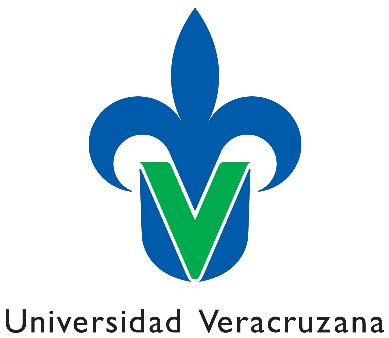 B I E N V E N I D A¡Hola chicos! Bienvenidos a la Experiencia Educativa de Habilidades del Pensamiento Crítico y Creativo/Pensamiento Crítico para la Solución de Problemas, EE donde podrán desarrollar las competencias para la formulación de problemas y la construcción de solución a los mismos, apoyado en el pensamiento crítico y la transferencia de conocimientos de otras experiencias educativas del plan de estudios que cursan.El pensamiento crítico y creativo aplicado a la solución de problemas es necesario para el desarrollo de las competencias comunicativas, de autoaprendizaje, culturales y lingüísticas, dado que incorpora estrategias cognitivas, metacognitivas y afectivas para el aprendizaje significativo del estudiante.Ustedes podrán formular problemas (situaciones como necesidades, obstáculos, carencias/excesos, contradicción en funciones), de contextos disciplinares y transdisciplinares, y plantea, de manera explicativa y/o argumentada, propuestas de solución, apoyado en el Pensamiento Crítico y la transferencia de conocimientos de otras EE. Espero que esta EE sea de su agrado y sobre todo que les quede como experiencia para poder aplicar en su vida diaria.¡BIENVENIDOS!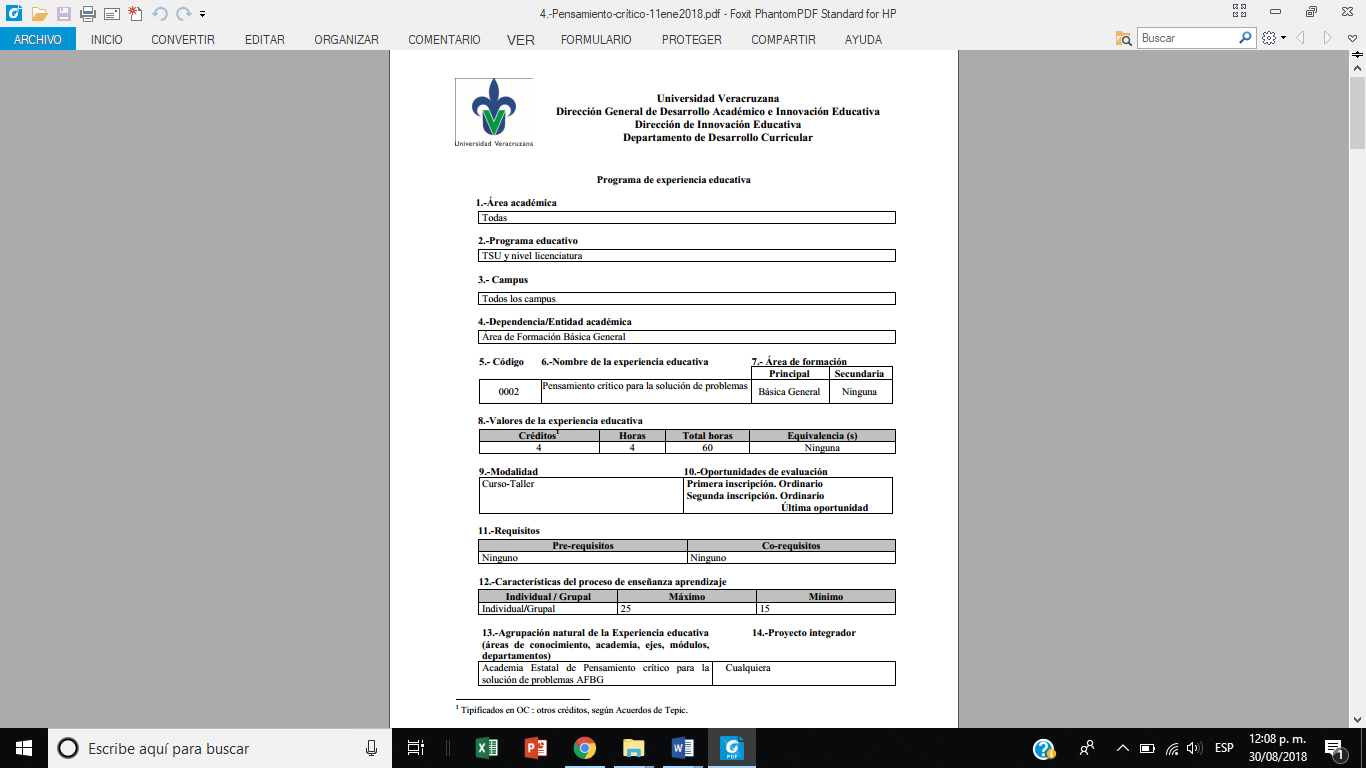 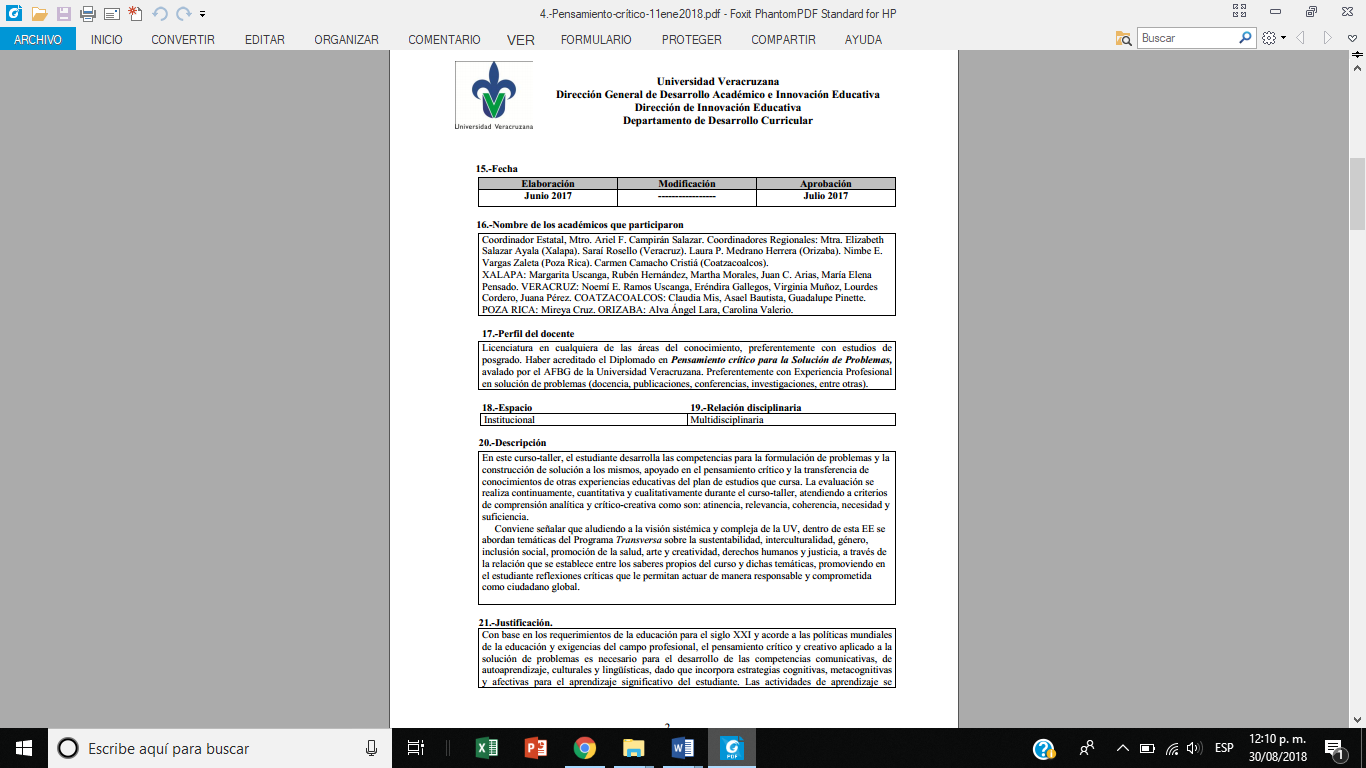 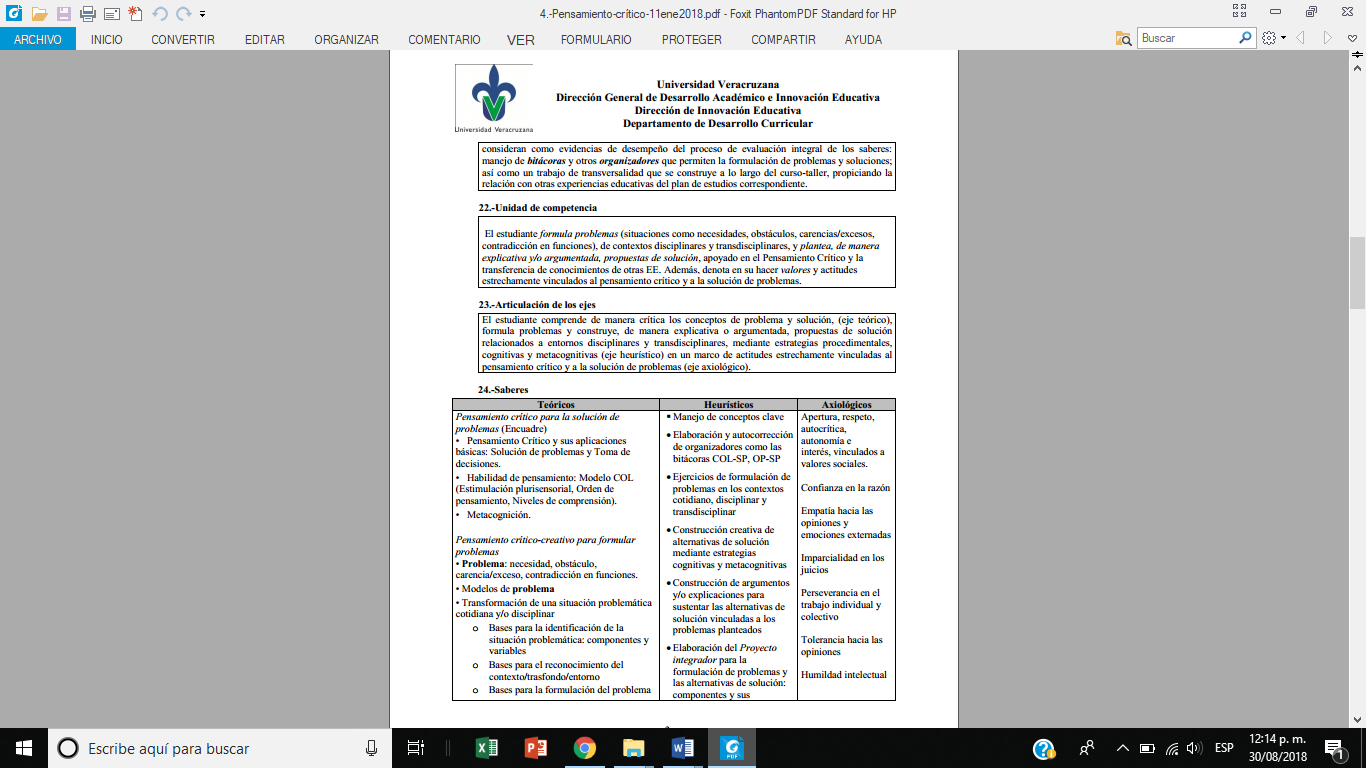 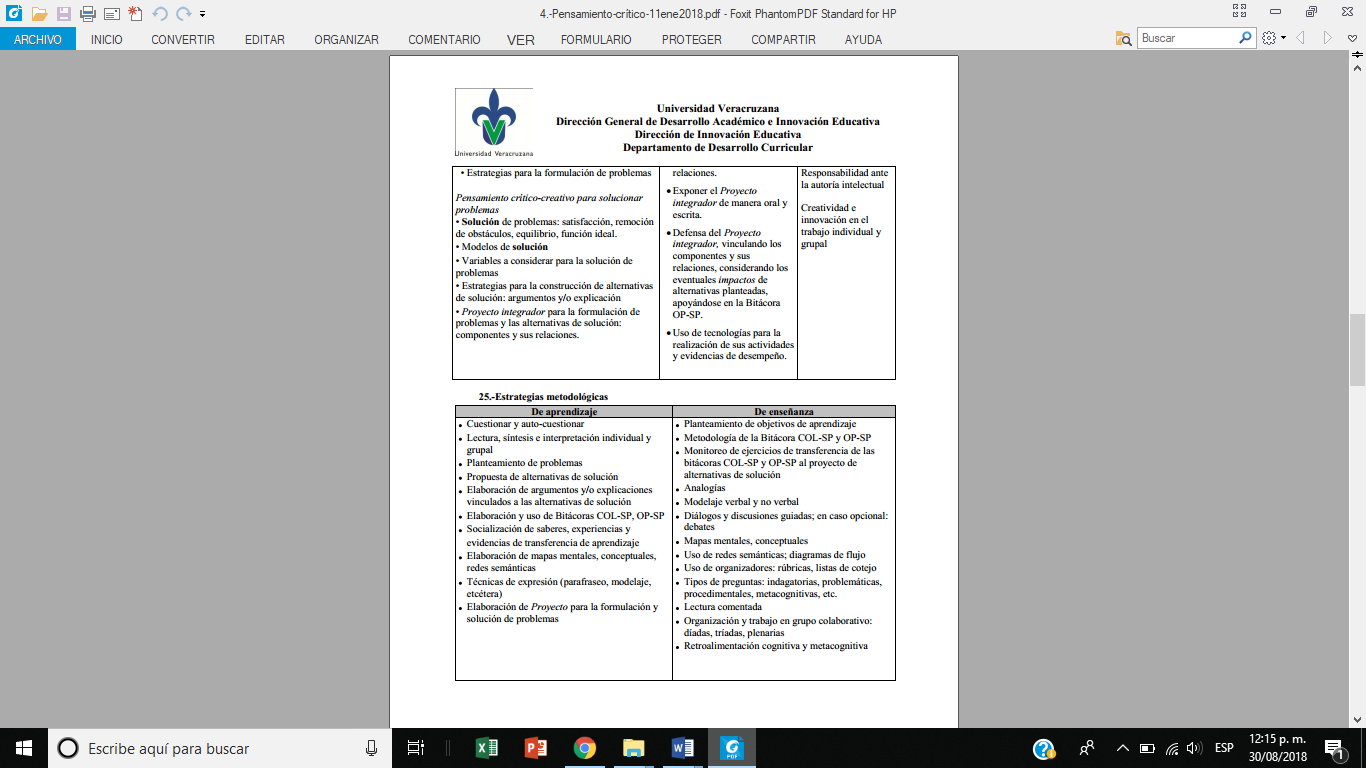 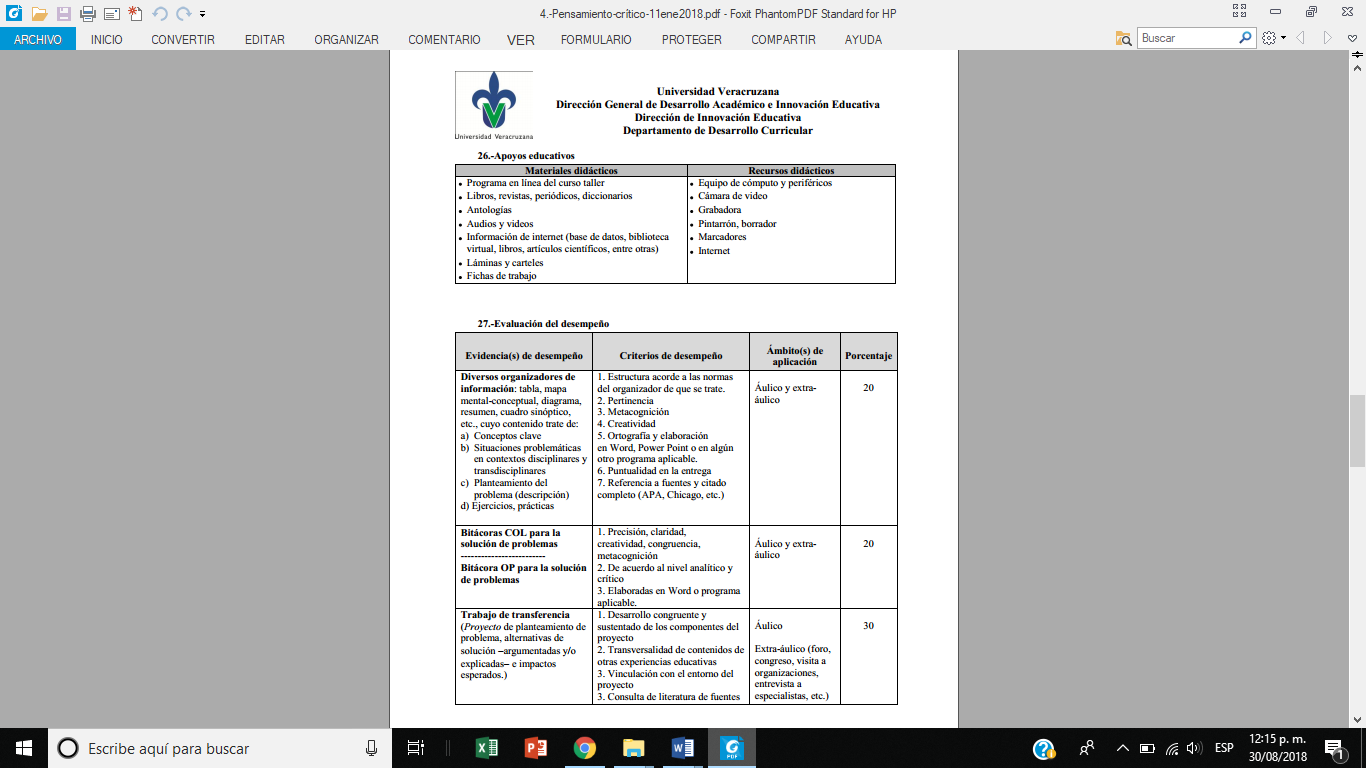 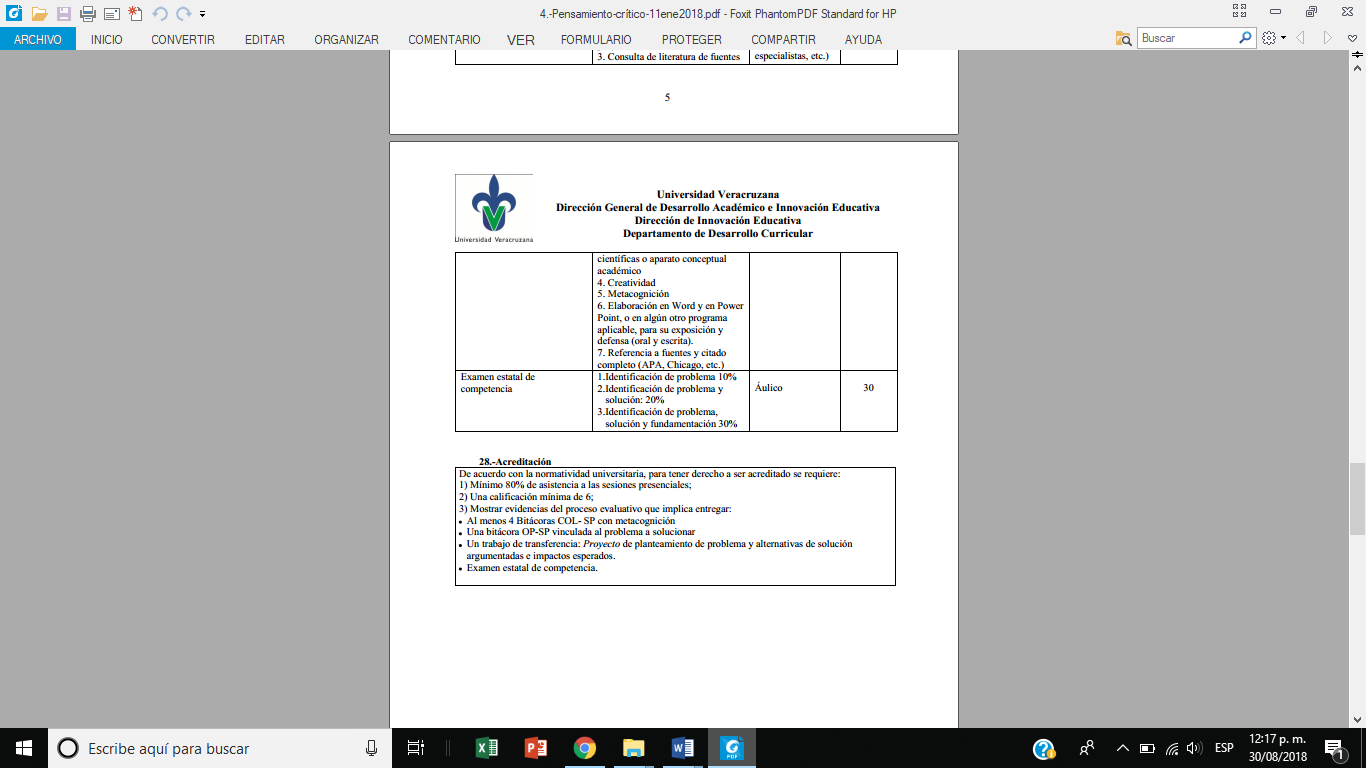 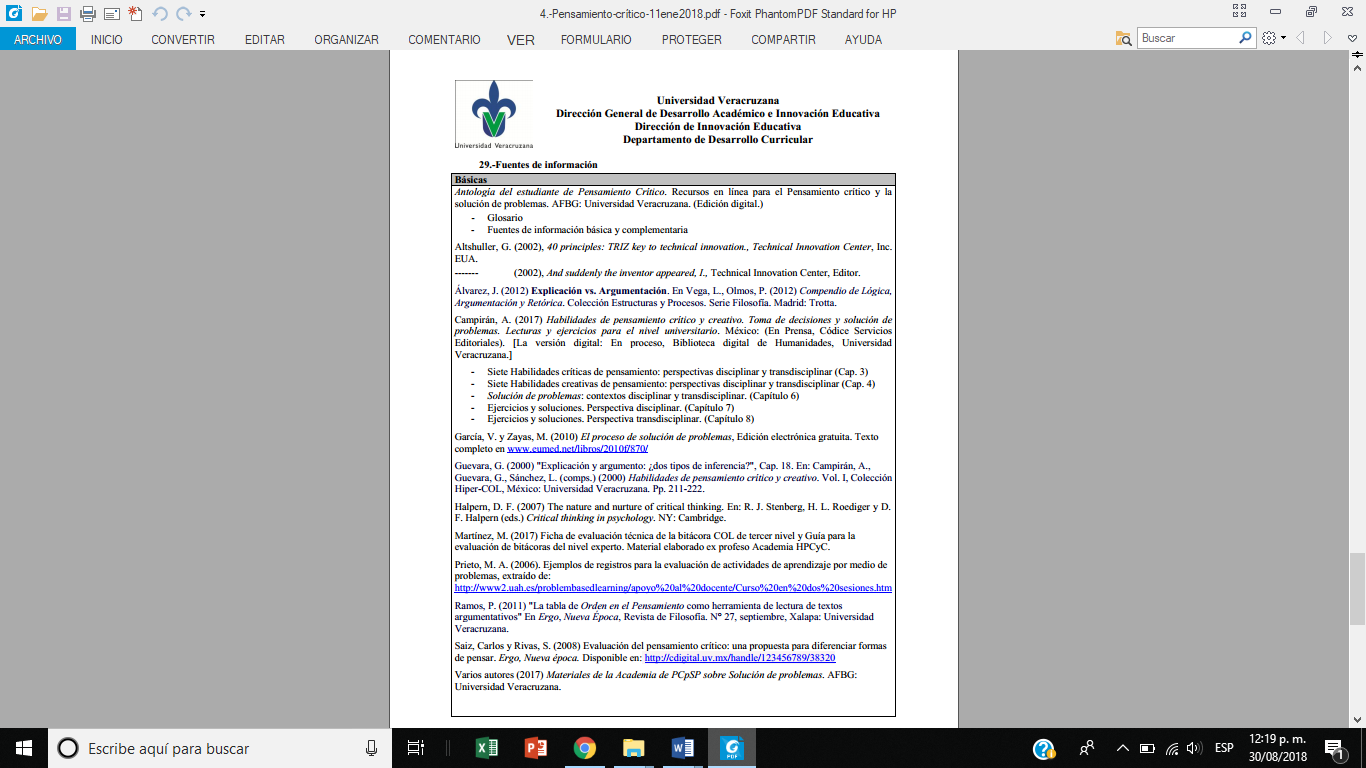 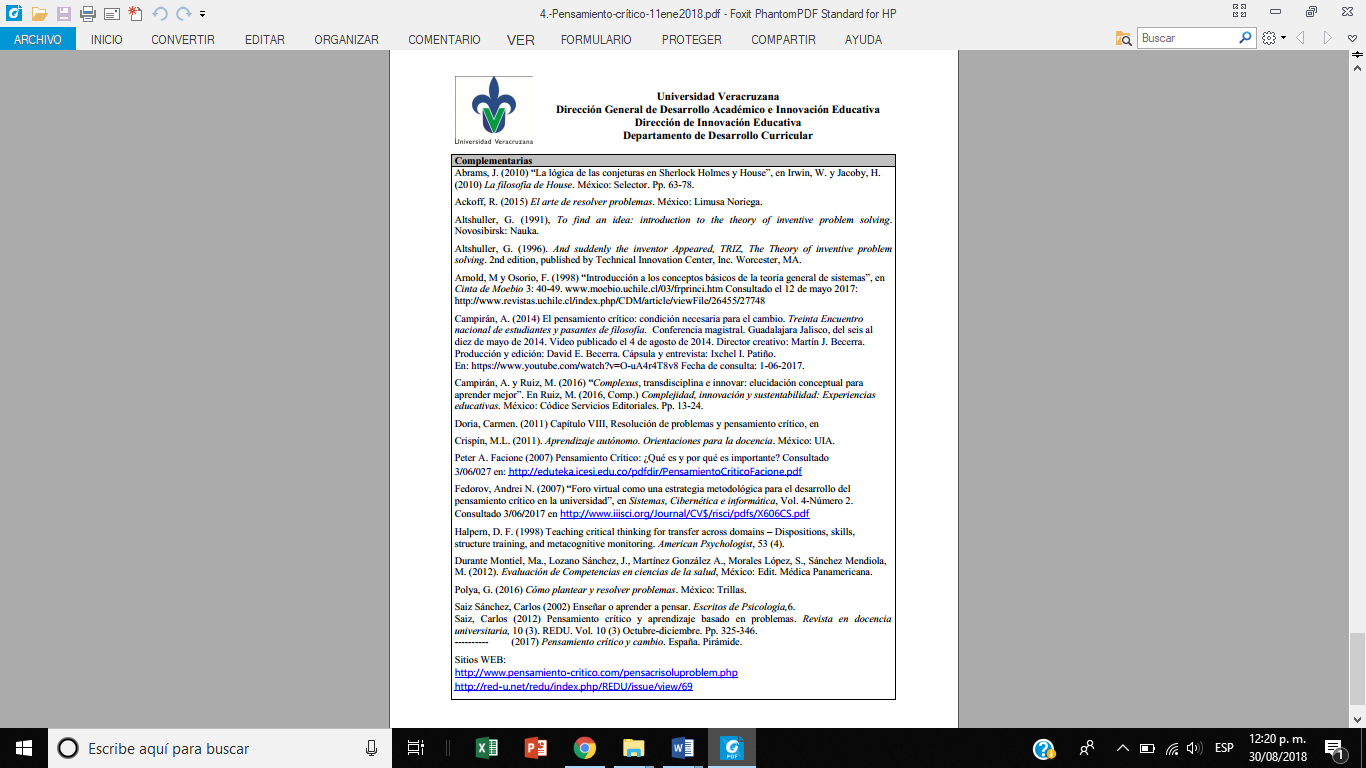  TABLA DE CONTENIDO                      Habilidades de pensamiento crítico y creativo. Toma de decisiones y solución de problemas. Lecturas y ejercicios para el nivel universitario.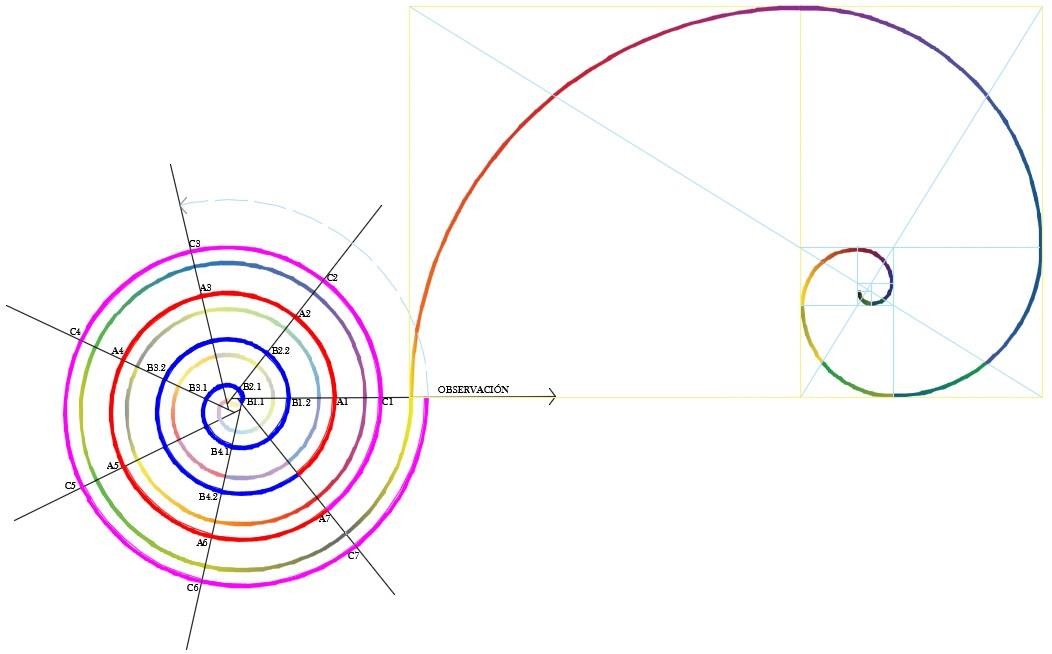 © Ariel Félix Campirán Salazaracampiran@uv.mx / arielcamps@yahoo.comFacultad de Filosofía, Universidad VeracruzanaINTRODUCCIÓN del libro de Ariel Campirán (Pp. 7-18)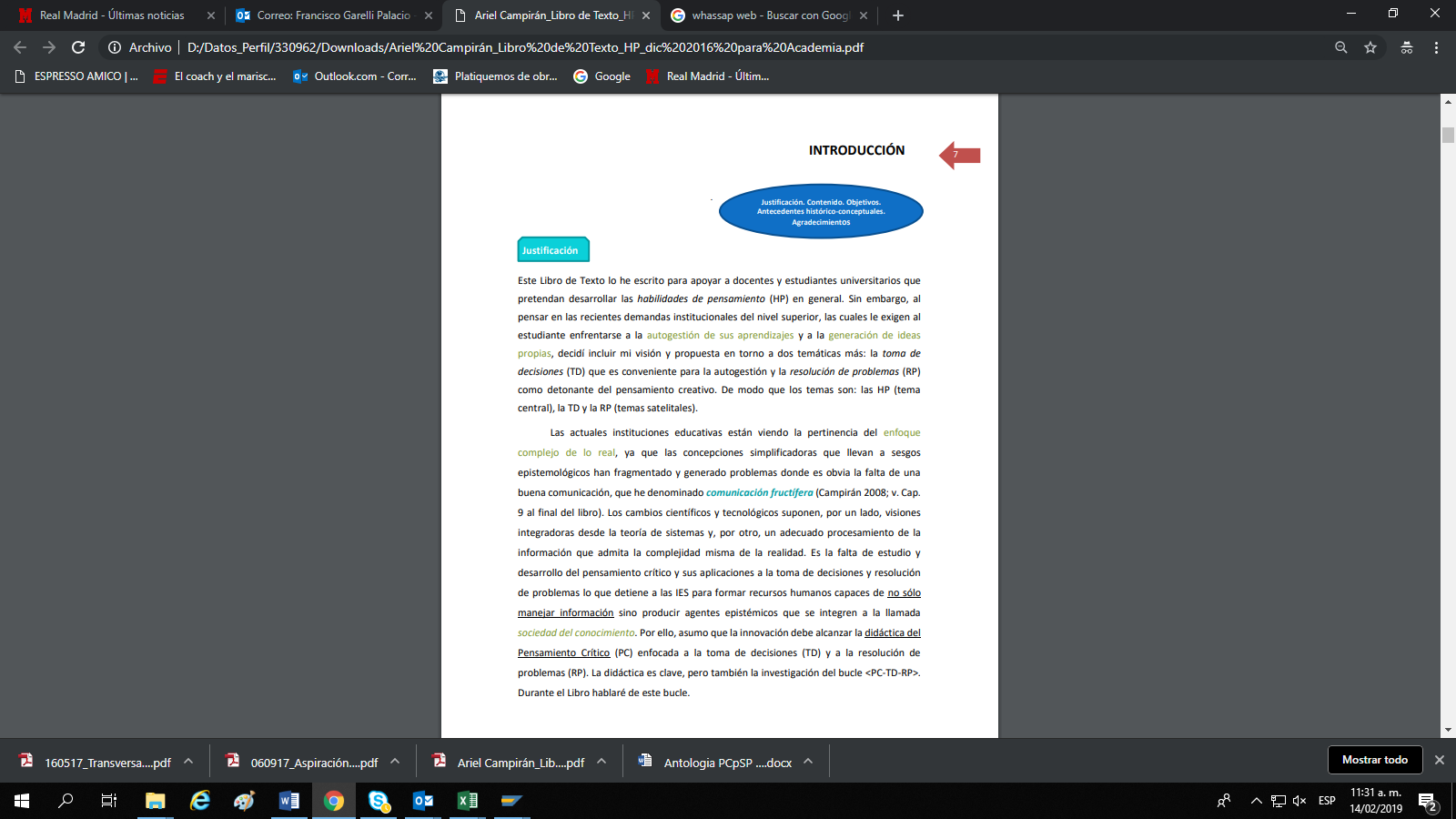 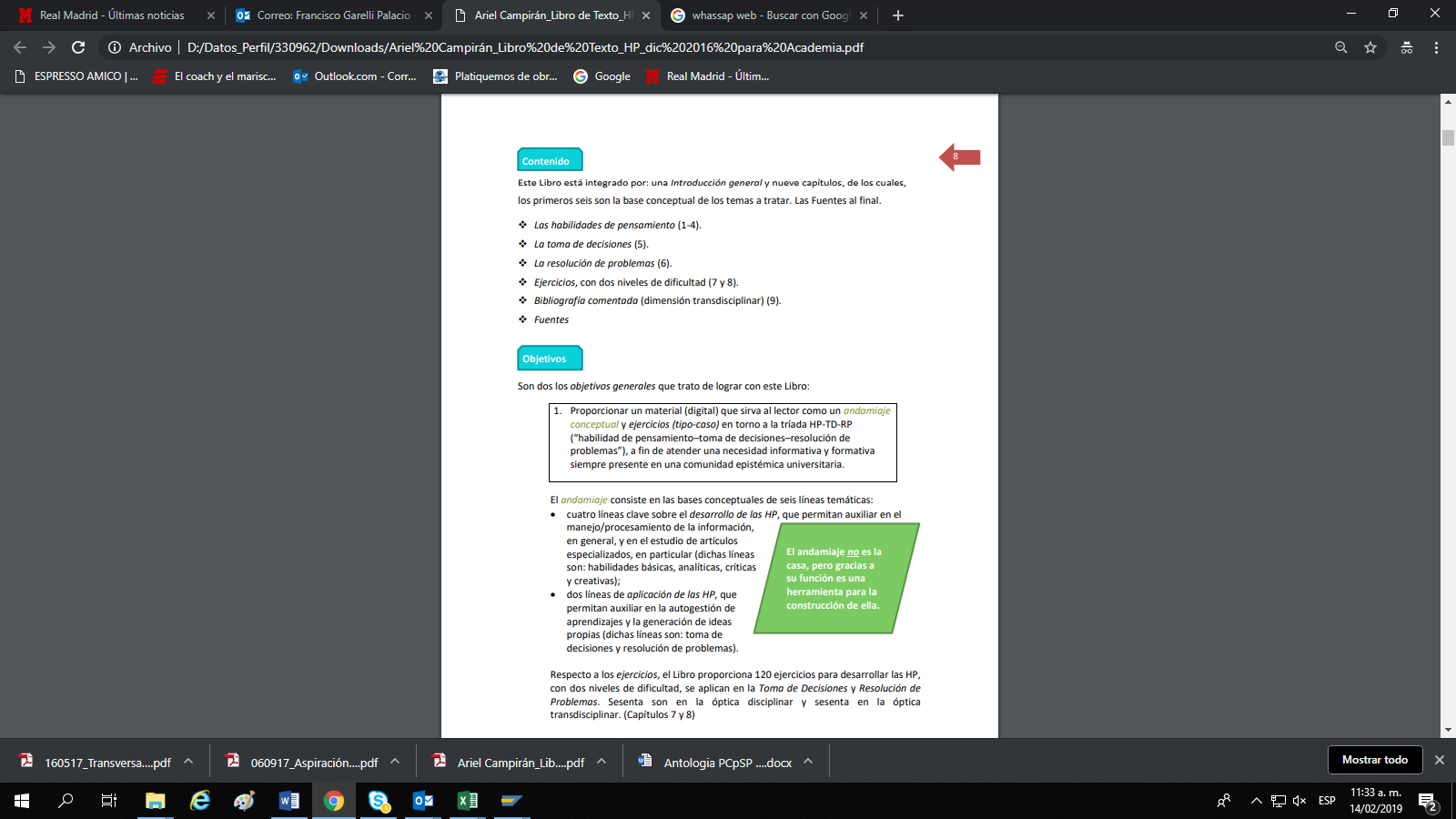 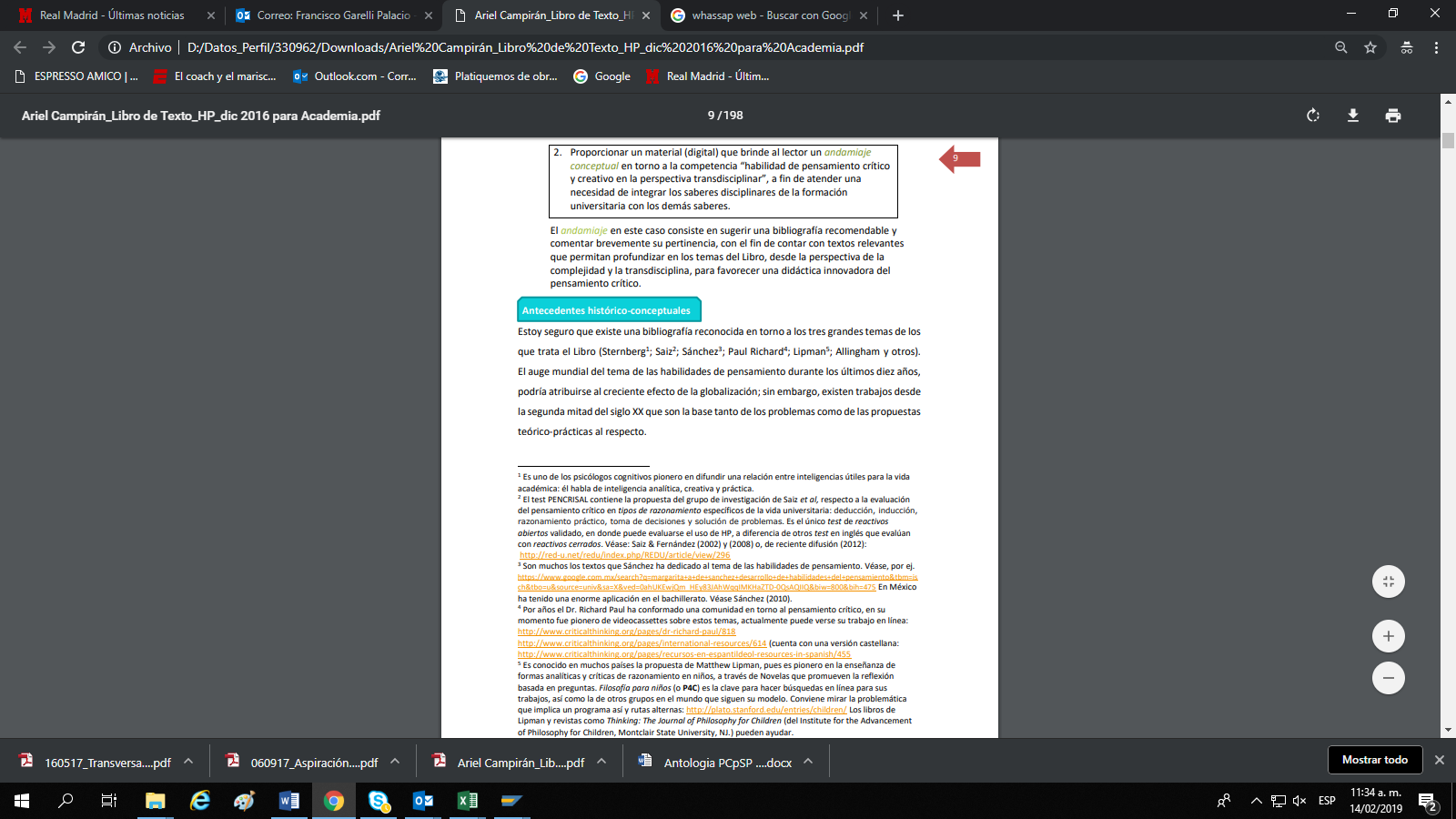 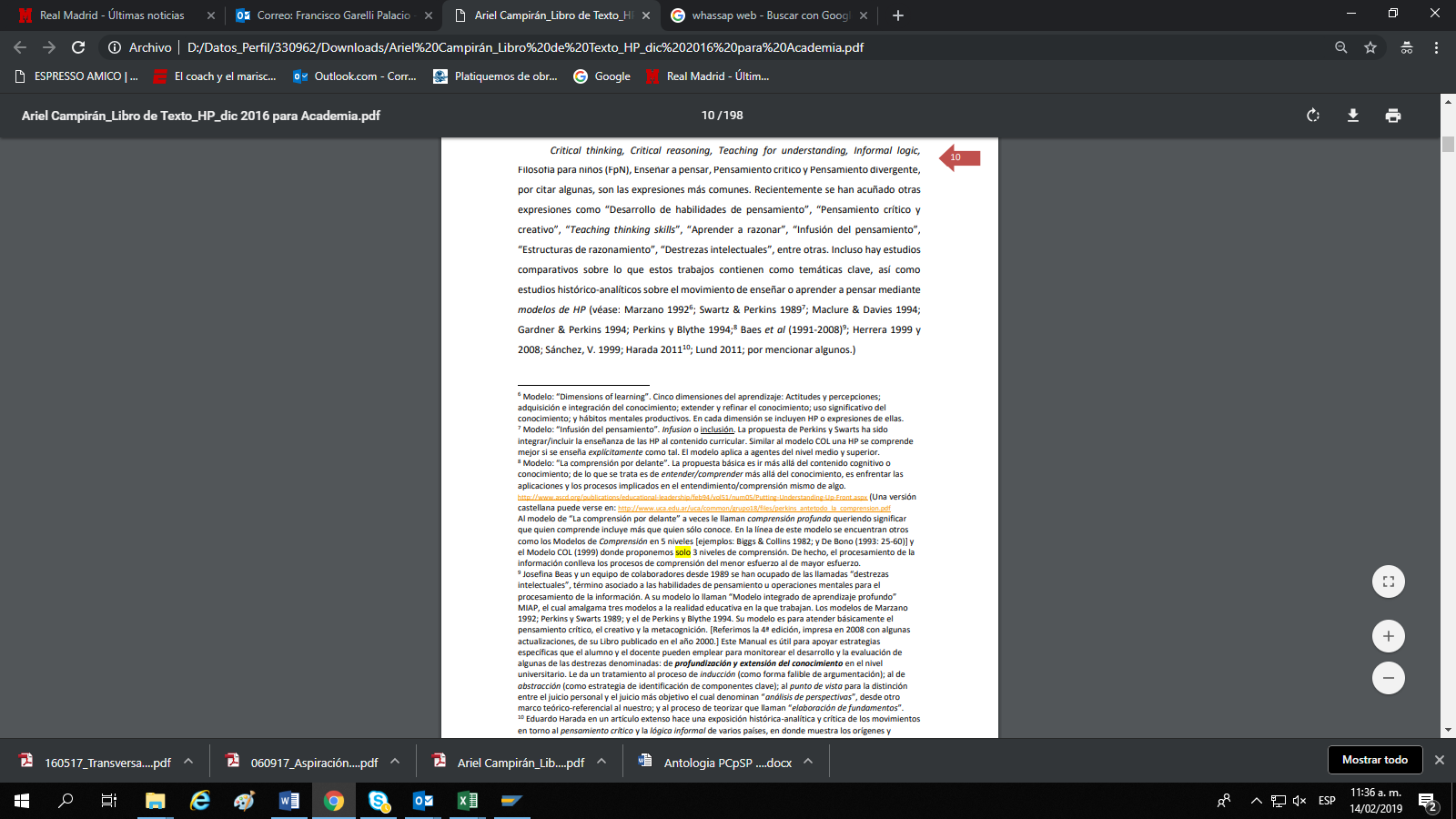 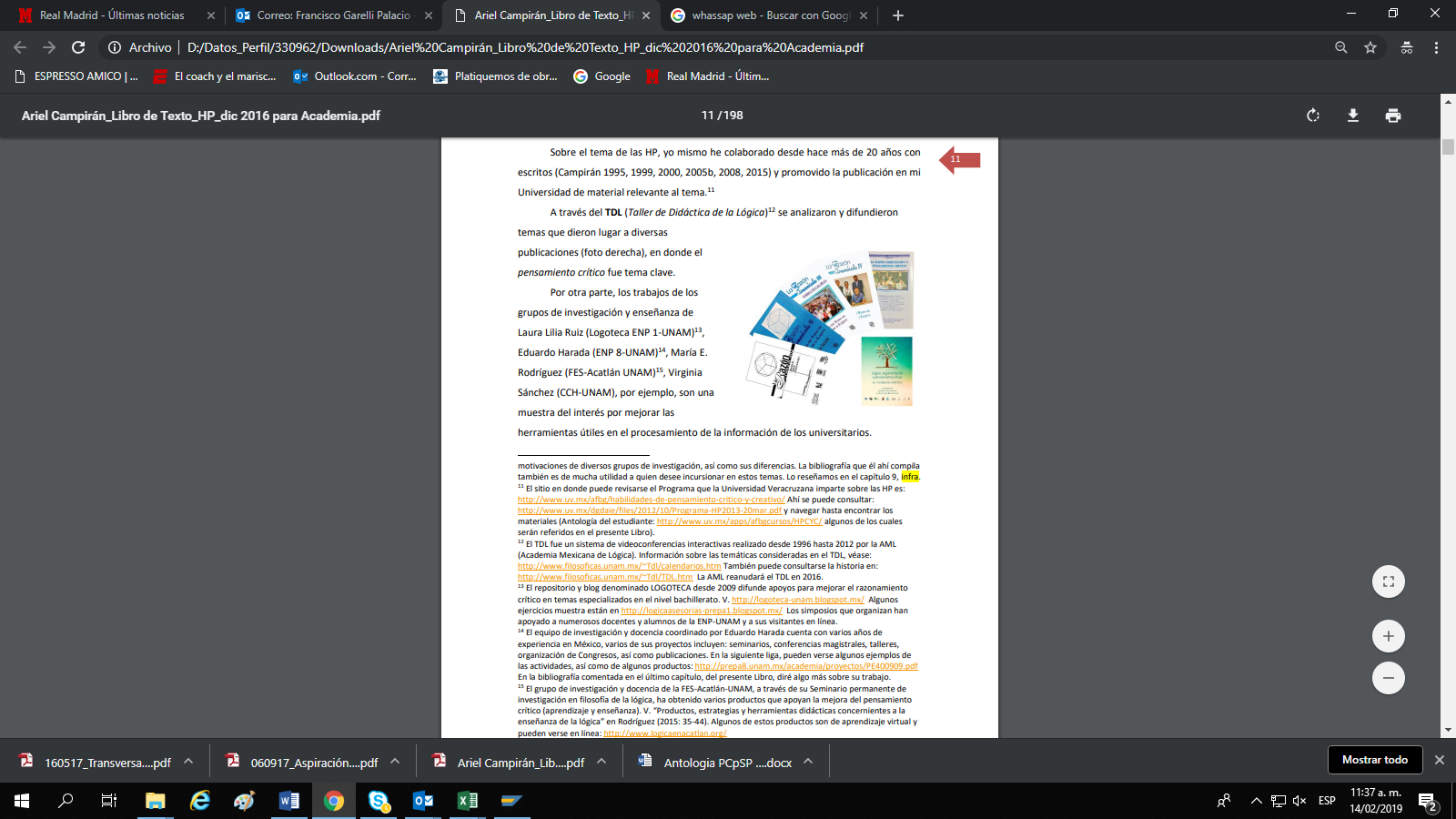 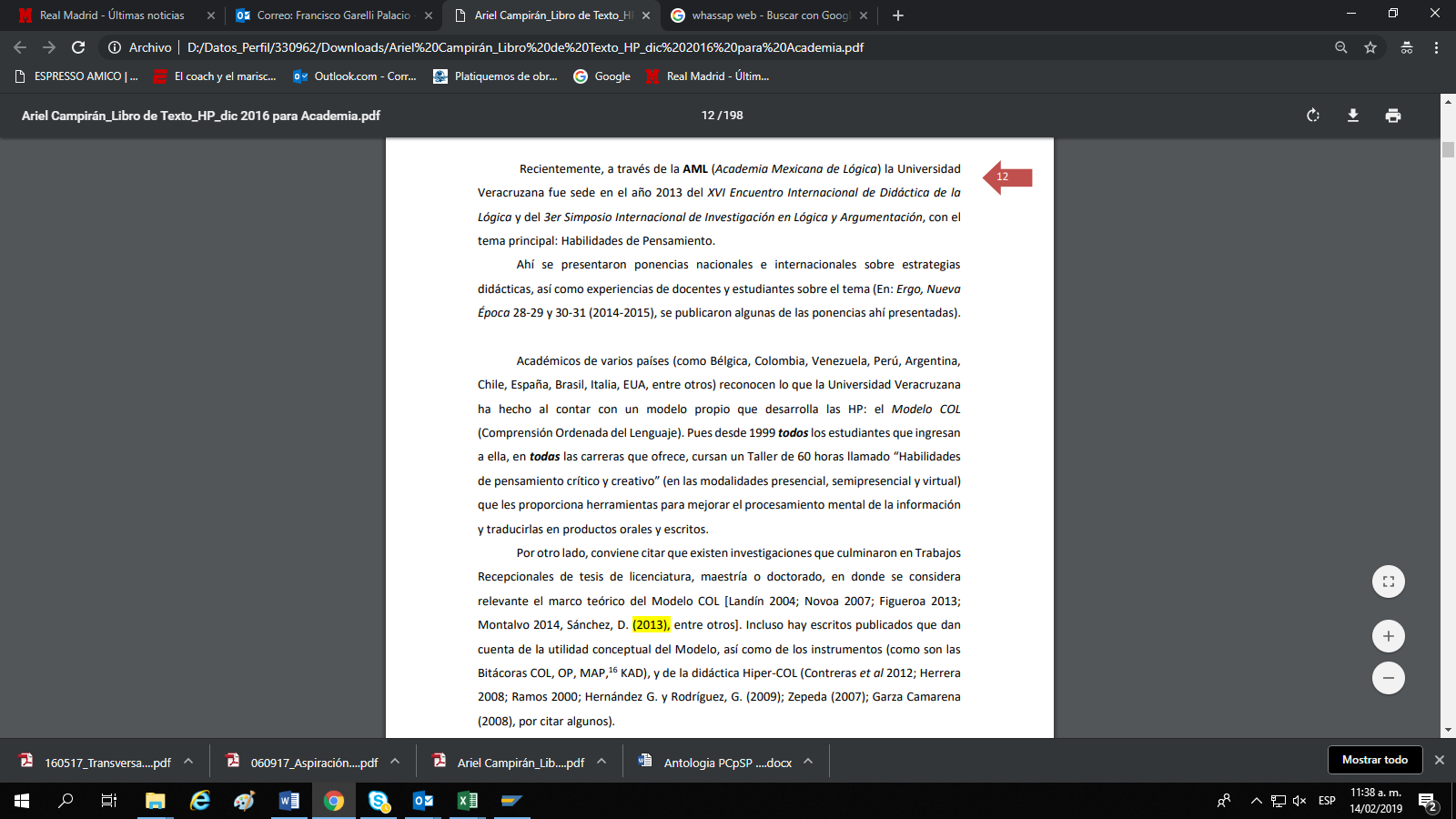 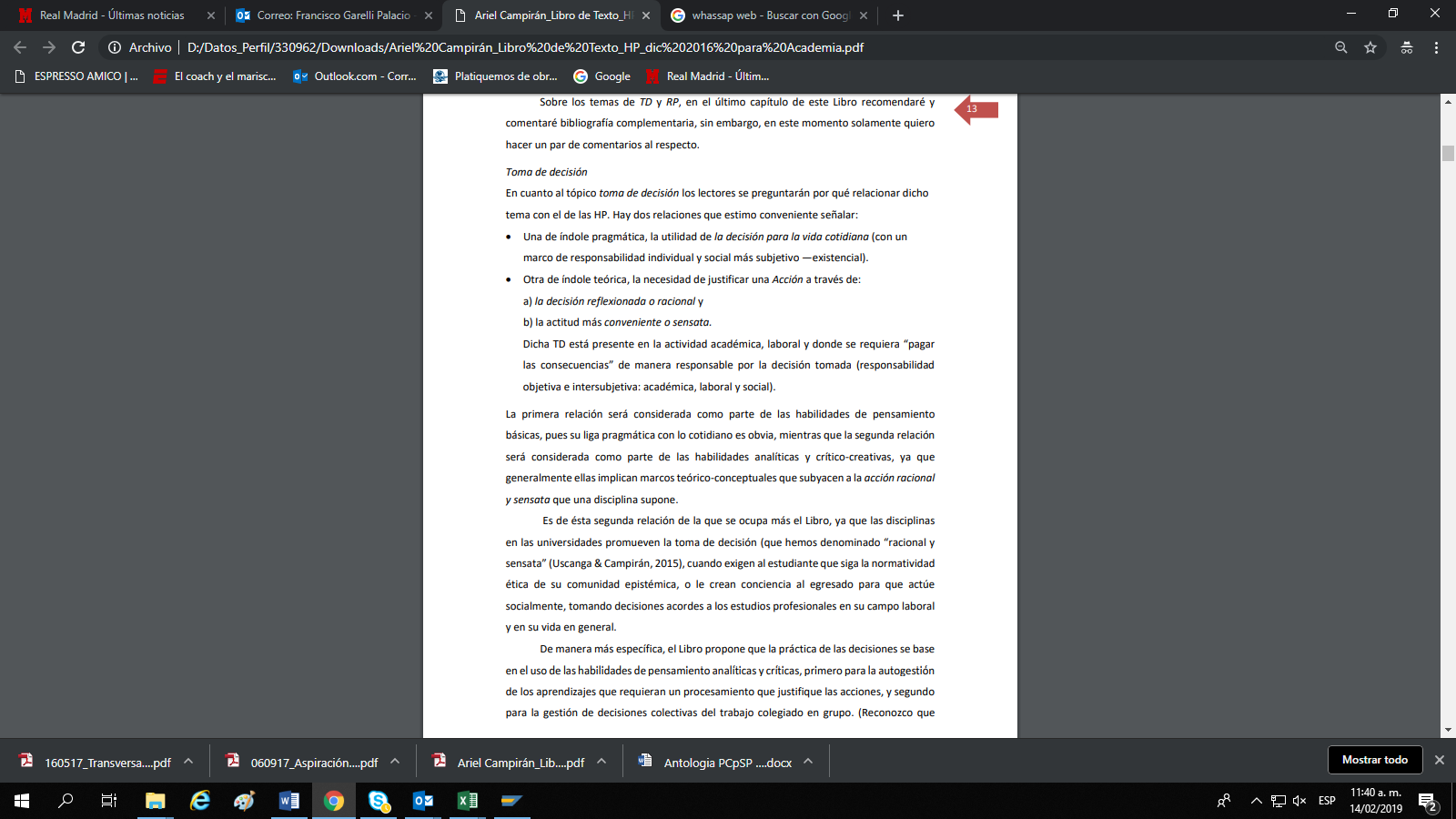 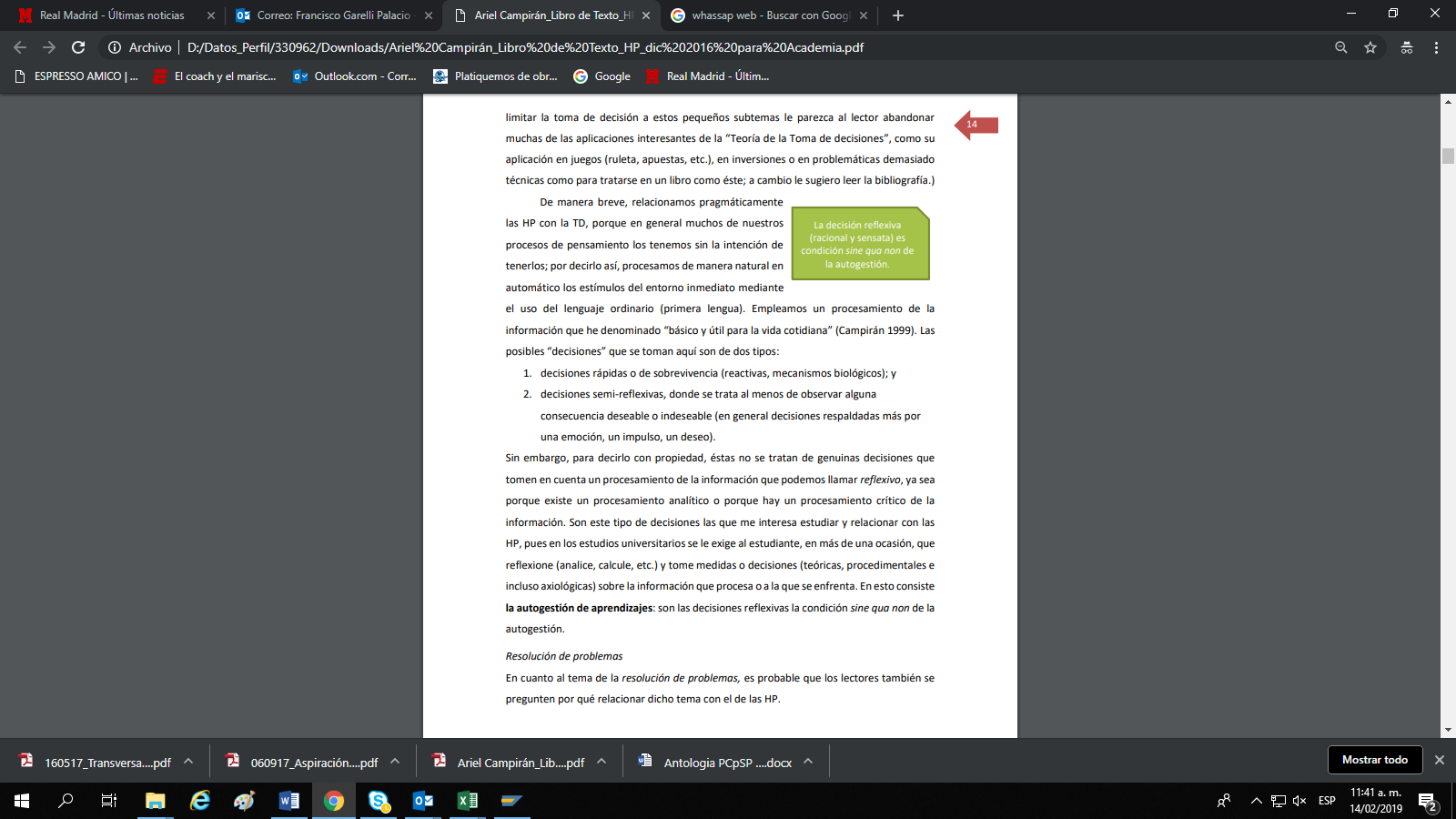 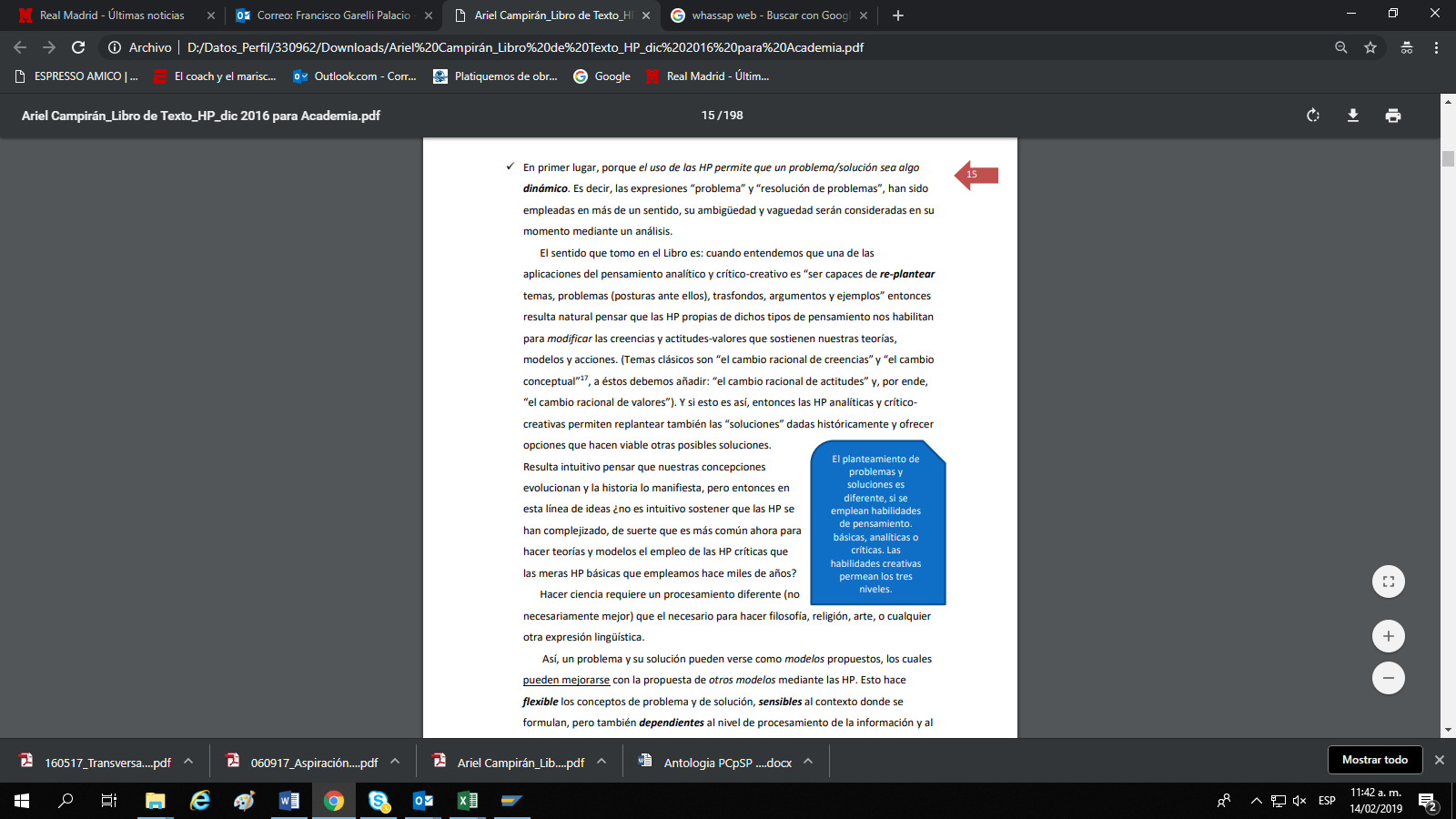 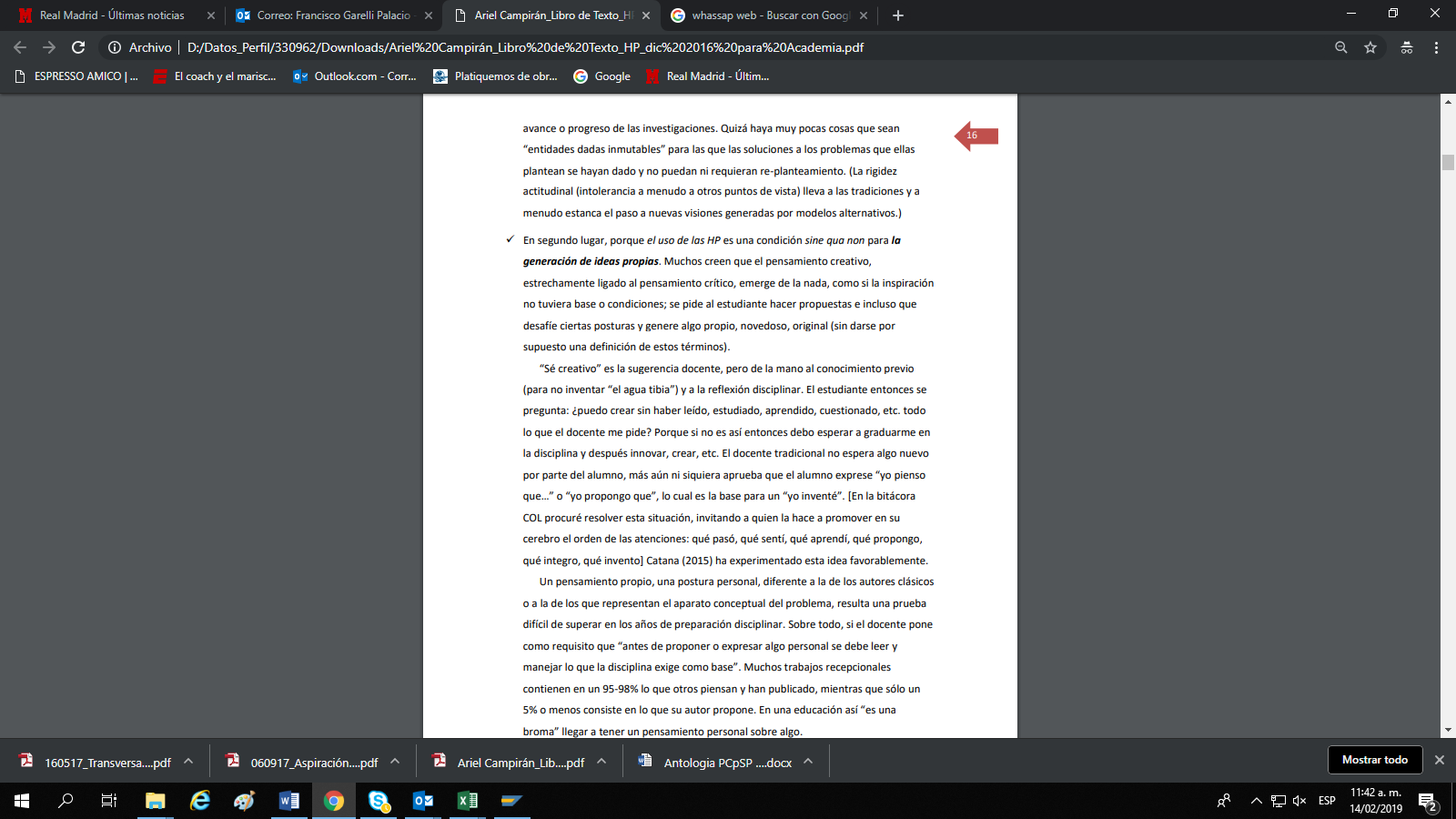 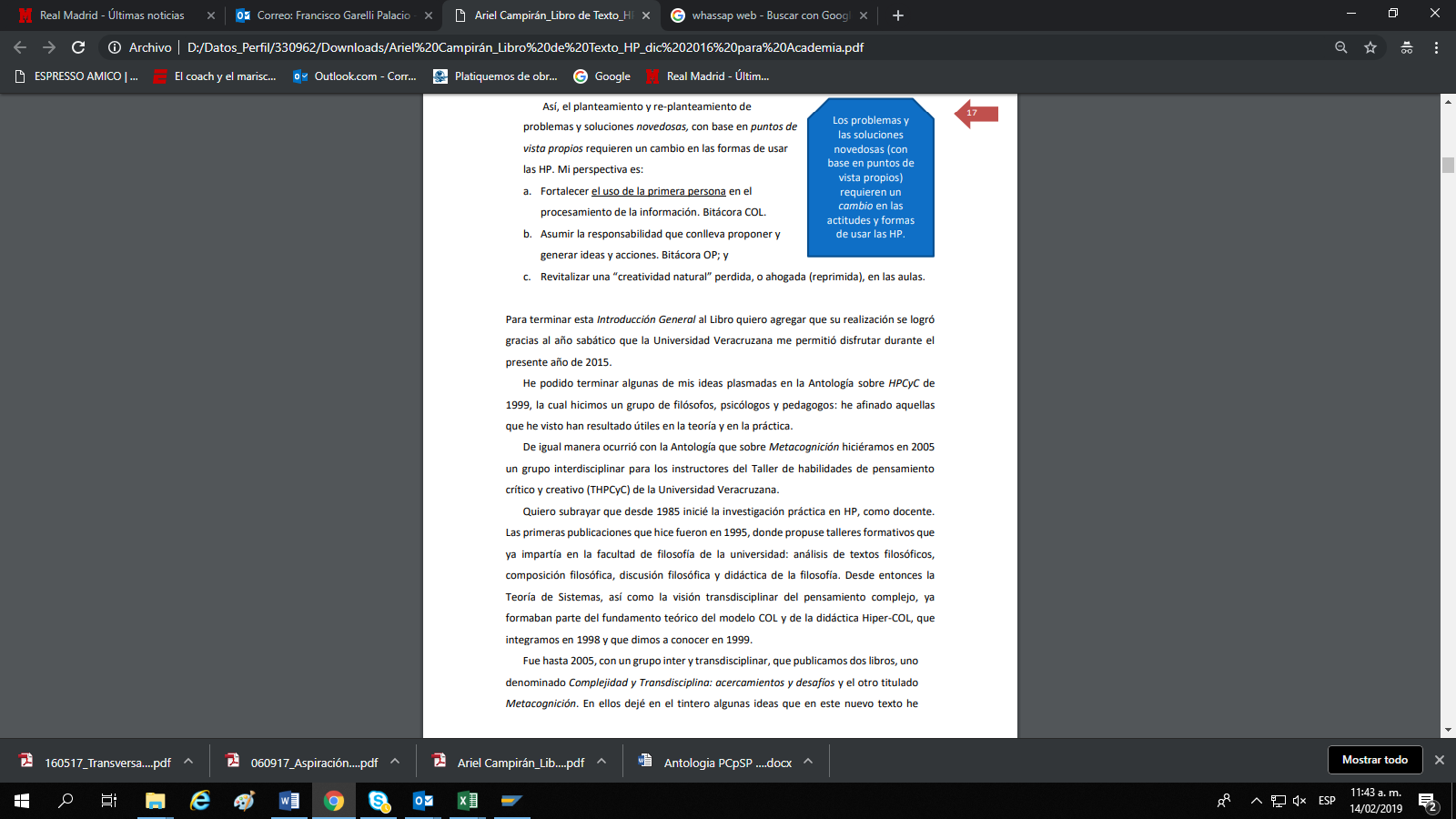 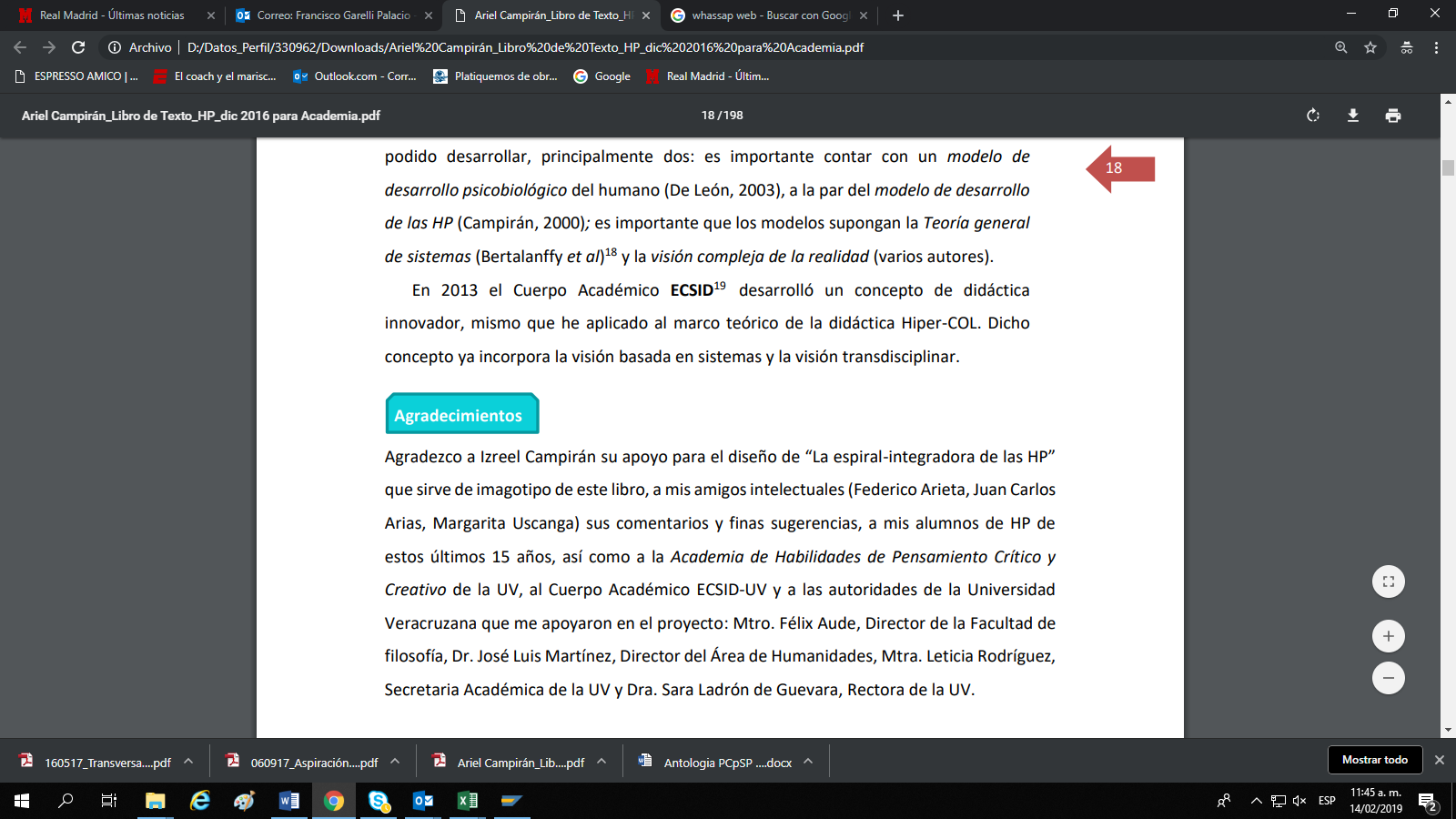 CAPÍTULO 9 del libro de Ariel Campirán(Pp. 168-173)Ariel Campirán (2016) 
arielcamps@yahoo.com 
Universidad VeracruzanaLa característica clave de las HP es el tipo de procesamiento de la información. Los conceptos de comprensión y orden, son categorías que permiten segmentar, cualitativamente hablando, en un modelo tres tipos de productos en el procesamiento: uno básico, uno analítico y uno crítico.Los constructos teóricos que denominamos HP nos permiten explicar o dar cuenta de diversas formas de procesar la información, en su génesis como dato, hasta su manifestación en un lenguaje ordenado jerárquicamente en unidades semánticas. “Concepto”, “juicio”, “creencia”, “razonamiento”, etc. son estructuras del discurso o lenguaje propiamente dicho. No tendríamos unidades semánticas o significados sin los procesos organizados de transformación de los estímulos, gracias al cerebro, en lenguaje (sistema de significados) como producto complejo.67 Los modelos “Comprensión ordenada del lenguaje” COL (1999), “Comunicación Fructífera” CF (2008- 2013), “Ser para integrar el conocer, el hacer y el convivir” (2012) y “Auto-concepto transpersonal” (2012) son expuestos como Fuentes, para complementar tanto el andamiaje conceptual (marco teórico) como algunas de las estrategias que el Libro solamente menciona o sintetiza. De manera que el lector con estos documentos dispone de más elementos. He conservado la estructura de los trabajos originales, pero he intentado mejorar la presentación para volverlos más breves.COL fue diseñado para ayudar a entender la complejidad de la realidad mediante los productos que la mente humana es capaz de generar a través de sus facultades. Inspirados en un modelo computacional del procesamiento, COL concibe los productos como la respuesta sistémica a un procesamiento sumamente bello, que va desde los componentes físico-químicos base de la vida (energía evolucionada por millones de años) hasta producir las condiciones de la vida inteligente (raíces biológicas de la evolución de nuestro cerebro).Entrada-proceso-salida; componentes de todo sistema abierto, son un vehículo teórico para visualizar que somos sistemas dinámicos, interactuando con otros sistemas del entorno inmediato y mediato, dentro de sistemas más complejos. Nuestro sistema entonces de vida inteligente no es más que un subsistema dentro del entramado complejo de los sistemas que sostienen nuestro proceso de la información. Nuestro cerebro requiere abastecimiento físico-químico y para procesar requiere de propiedades sistémicas endógenas, como la homeostasis, por ejemplo, para hacer posible las condiciones de equilibrio que permitan integrar el estímulo y no colapsar ante el entorno diverso de estímulos. El cerebro como lo conocemos actualmente manifiesta una evolución, ello explica lo aparentemente fácil que resultan ciertos procesos inteligentes como los de un niño.COL sostiene que las HP se desarrollan con base en la observación (como primer paso al darse la entrada de un estímulo al sistema). Asume que el desarrollo de la HP existe en una manera involuntaria (fase 1 de las HBP) y una intencional (fase 2 de las HBP, ésta última puede ser autodirigida o guiada). También propone que los procesos del desarrollo psicobiológico integran paulatinamente las HP como un tipo de procesos para hacer posible el lenguaje (corporal y verbal) y la acción (racional, sensata y sabia). Mediante el pensamiento crítico y creativo COL visualiza el trascender la visión humana-social hasta lograr un enfoque cósmico unificado. Ahora bien, como dije en 2008, es frecuente que se ponga más atención en la primera infancia al desarrollo de las habilidades motrices (HM) [gruesa y fina, apropiación del sentido propioceptivo] y a las habilidades socioafectivas (HSa) [emoción y convivencia actitudinal en términos de contacto y alejamiento] y que sea hasta la segunda infancia el desarrollo de las HP [como procesamiento lingüístico de la información]. Sin embargo, afortunadamente las HP tienen un desarrollo autónomo psicobiológico de manera natural con la apropiación gradual del lenguaje, ya que van asociadas con éste; sea el lenguaje corporal o no-verbal [que primero comprende a través de necesidades biológicas y emocionales] o el que sirve para pensar con conceptos [L-verbal; lenguaje conceptual].COL considera que la estimulación cognitiva y metacognitiva temprana al sistema de un agente inteligente es condición sine qua non de un desarrollo cerebral adecuado, como sugiere Navarro (1999) o como explica Yarael Campirán (2015: 237): crear un ambiente de estímulos adecuado facilita aprendizajes tempranos de estructuras lógicas (un componente de la estructura operatoria), útiles para el procesamiento analítico y crítico-creativo de la información. Cada uno de los estadios o estructura operatoria está determinado por el uso predominante de una operación lógica que rige la forma de estructurar el pensamiento. Cabe aclarar que cada operación lógica requerida para fundamentar una determinada estructura operatoria requiere del uso de ciertos principios lógicos supremos y ciertas reglas de inferencia, así como de las llamadas operaciones binarias (teóricamente esto explica que a menor edad menor es la cantidad de operaciones lógicas desarrolladas y por ende menor es la estructura operatoria). [Véase el esquema A al final del capítulo.]Así, las condiciones previas al embarazo, las condiciones de la gestación y del nacimiento son clave y revisten importancia para que el cerebro manifieste en su momento las HP de manera adecuada (De León 2003).En un modelo fundamentalmente lingüístico como es COL, las HP manifiestan tres niveles de comprensión, a los cuales se asocian HP correspondientes al orden que dan a la información.COL clasifica las HP en básicas, analíticas y críticas. La HP transversal a los tres niveles es la observación, HP clave para pensar, como queda ilustrado en la espiral de las HP [en este Libro los capítulos 1 al 4]. Sin embargo: si se desea apoyar el desarrollo de las HSa (que regulan el contacto y el alejamiento) y las HM (gruesa y fina) para proporcionar experticia a la persona entonces es necesario el desarrollo gradual e integral de las HP, crucialmente todos los tipos de la observación.El proceso evolutivo de la observación es gradual y, es como sigue: (Campirán 2008)Observación sensorial. Es naturalmente plurisensorial, aunque en contextos sociales que inhiben el contacto, el olfato y el gusto, se reduce meramente a la observación visual y/o auditiva. La represión o la falta de estimulación bloquea el desarrollo de ella.Observación intelectual/lateral. Tiende al balance por naturaleza, pero socialmente es preferentemente o intelectual (verbal-lógica), o lateral (no verbal-emocional intuitiva). El origen de observar mediante un marco conceptual tiene su referente en la observación intelectual. Sin embargo, la experiencia afectiva permite observaciones análogas a la intelectual, siendo más del tipo situacional-emotivo que conceptual.Los conflictos de la dualidad razón-pasión revelan cuando no hay coherencia interhemisférica, generando preferencias limitantes y un desarrollo psicobiológico incompleto en la quinta etapa: falta de “congruencia en la estructura de la realidad”, De León (2003).Auto-Observación. Se trata de una metaobservación de los procesos de observación del tipo a) o b). Tenemos dos niveles de procesos de auto-observación: el nivel voluntario guiado por un trasfondo o marco conceptual ajeno (seguir la observación de otro), y el nivel voluntario guiado por el trasfondo personal previamente reflexionado (seguir las propias observaciones). El origen de la madurez para la acción [libre, racional, sensata, responsable y sabia], implica la revisión y el cambio racional de las creencias y las actitudes [posturas corporales, valores, emociones congeladas] cuando éstas bloquean el flujo de información y, por ende, el desarrollo pleno de la persona. (Uscanga y Campirán 2015.)Metacognición. Procesos de autoconciencia que permiten al observador tener una experiencia de ser alguien. Se puede tener procesos metacognitivos o de Observación del consciente cuando se entra al estado de “darse cuenta”. Al principio estos estados de observación se dan involuntariamente, pero con más desarrollo se dan no sólo volitivamente, sino que se pueden gestar hacia objetos específicos del tipo a), b) o c). [Véase: Campirán (2005b).]Disolución/contemplación. El sujeto que observa, el objeto observado y la observación misma se disuelven, emergiendo una experiencia unificada de contemplación consciente.Recuperación de la experiencia individual del observador. Mediante el no juicio, el observador acepta el flujo [energía-información-conciencia] como parte de la naturaleza de la observación mismaOtras HP que conviene desarrollar para la adaptación social y el manejo del movimiento corporal (afectivo-biológico) tienen que ver con módulos específicos de procesamiento de información:Básico: observación, descripción, relación, clasificación (Capítulo 1 de este Libro);Analítico: autoobservación, juicio, análisis, etc. (Capítulo 2 de este Libro);Crítico: observación-formulación de modelos y/o teorías, etc. (Capítulo 3 de este Libro).Las HP creativas se dan en los tres niveles de procesamiento y suponen una perspectiva de observación para la fantasía, el diseño, la creación y el goce principalmente. (Capítulo 4 de este Libro).Es posible que la evolución humana permita algún día observaciones holográficas por medios “telepáticos”, cuando se disponga de la tecnología para la comunicación extrasensorial con sensores remotos. En el futuro, quizá no lejano, con ayuda de la tecnología o de un desarrollo de la conciencia personal, podremos comunicarnos sin necesidad de recurrir a “palabras”. Surgirán códigos nuevos y formas de encriptar los mensajes (lenguajes artificiales) de modo que se economice el proceso de comunicación actual, basado en los lenguajes naturales.Por otra parte, debemos reconocer la investigación de autores como Raths, Mclure, Piaget, Nickerson, Paul, Lipman, Perkins, De Bono, Saiz y otros (v. Harada 2011), que tienen una clasificación de las operaciones mentales o HP, dependiendo de la edad de la persona, del estudio de casos específico que tuvieron como población, de los objetivos que persiguieron con el diagnóstico y desarrollo de las HP. Debido a que son diversos los motivos y razones que han llevado a los investigadores de las operaciones o procesos mentales a modelar sus objetos de estudio, resulta difícil agruparlos o clasificarlos. Sin embargo, una idea común es que las HP son la mejor hipótesis para explicarnos las conductas inteligentes y no inteligentes de una persona.Algunas clasificaciones de habilidades y su relación con el modelo COL: (2008)Es común clasificar algunas HP como “Habilidades formales”. Desde mi perspectiva efectivamente hay H-lógicas, H-matemáticas, H-lógico-matemáticas, H-informáticas, por citar algunas. Dentro de estas H-formales se encuentra en un lugar privilegiado la inferencia; ésta HP es una HP-lógica clave, pues es usada no sólo en el pensamiento matemático, sino en todos los campos del razonamiento humano: formal, informal, e intuitivo. La Inferencia no se reduce a los procesos de la “deducción”, pues existen muchos otros tipos de ella que son útiles de facto en la actividad inteligente de agentes humanos y máquinas: Inductiva, abductiva, retractable, difusa, paraconsistente, de sentido común, probabilística, et al. (Campirán, 2005)Cuando una conducta inteligente es emulada por una máquina de “procesamiento de información” como una computadora, el modelo para las HP-computacionales suele reducirse a HP lógicas e incluso también denominarlas lógico-matemáticas. Cuando se concede que además de un proceso selectivo de la información mediante algoritmos existen otros procesos, entonces el papel del observador o agente que piensa (quien experimenta el procesamiento) da lugar a suponer otras HP como las enumeradas más arriba.Cuando el procesamiento está más cerca de conductas inteligentes matemáticas, las HP son clasificadas por el tipo de proceso-resultado al que dan lugar. Ejemplos de ellas: sumar, restar, calcular magnitudes, crear algoritmos. En cambio, cuando el procesamiento está más cerca de la actividad lógica-conceptual entonces las conductas inteligentes se denominan: juzgar, inferir, argumentar (que se suele dividir en “construir” y/o “reconstruir” y evaluar argumentos), explicar, ejemplificar, refutar (objetar), entre otras.Cuando sólo se trata de procesamiento conceptual, entonces las HP pueden ser llamadas HP- lingüísticas, gramáticas, codificadoras: ejemplos, leer, sustituir con sinónimos (parafrasear), encriptar, dialogar, discutir, debatir, retroalimentar cognitiva y metacognitivamente. [v. Comunicación fructífera más adelante para otros procesos; también Novoa (2007)].Cuando al procesamiento le acompaña la toma de decisiones entonces a las HP se les denomina intencionales. Elegir/decidir, calcular probabilidades finitas en un juego, arriesgar. Las HP pueden ocurrir con mayor o menor atención y a veces sin nada de metacognición; sin embargo, están presentes para opinar/juzgar y apoyar el decidir con inferencias precipitadas, por ejemplo, apostar (Nieto 2002): 213-235 y 237-275). Algunas elecciones pueden darse sin la volición del agente; la compulsión al juego de apuestas es un ejemplo de esto: se elige, se “decide” pero sin necesariamente con una libre-voluntad. (véase: Capítulo 5 de este Libro).Cuando al procesamiento le acompaña la solución de problemas entonces las HP en juego se denominan operativas. Efectivamente, como Saiz (2012) afirma: “pensamos para actuar frente a los problemas”. No siempre tenemos la formulación de un problema al que debemos dar solución, pues es factible que pensemos con orden y comprendamos la vida en algunas esferas sin problematizar-solucionar. Ahora bien, de manera general considero correcto el siguiente razonamiento: si la vida-conciencia es en nuestro sistema de procesamiento un necesario APRENDER visto como desafío del entorno, quizá entonces ciertamente “todo aprendizaje humano conlleva al sistema un problema que enfrentar”. A saber: “solucionar el desafío que presenta un estímulo exógeno al sistema, el cual es lograr la adaptación o aprendizaje de él.” (Capítulo 6 de este Libro).En breve, COL propone una clasificación de las HP vistas como procesos mentales en espiral mediante los cuales las personas desarrollan conductas inteligentes, implicando la participación de los tres tipos de Habilidades que venimos considerando: básicas, analíticas y críticas. Su desarrollo es en ese orden, es decir, las críticas se basan en las analíticas y éstas en las básicas. Los niveles de comprensión son: básico (general), analítico (general-particular), y crítico (general-particular- general). Las habilidades creativas, ya sabemos, son procesos que se presentan propiciando primero un desorden (caos, entropía) en el sistema de regulación de las otras HP (que le son propias básicamente al intelecto); Para terminar, me referiré a dos modelos más que se integran a COL.. El Modelo COL propone la Didáctica Hiper-COL, la cual integra dos visiones didácticas a través de una que las vincula. La tradicional o clásica de Transmisión centrada en el docente y la contemporánea de Construcción centrada en las condiciones del alumno (de corte constructivista), se religan mediante la didáctica de Asimilación basada en la interacción docente-alumno. La didáctica Hiper-COL propone una espiral donde las estrategias didácticas siguen un orden gradual como el procesamiento: básico, analítico y crítico. Se comienza con la Transmisión docente, permitiendo al alumno procesar con HBP, se avanza en la Asimilación y después 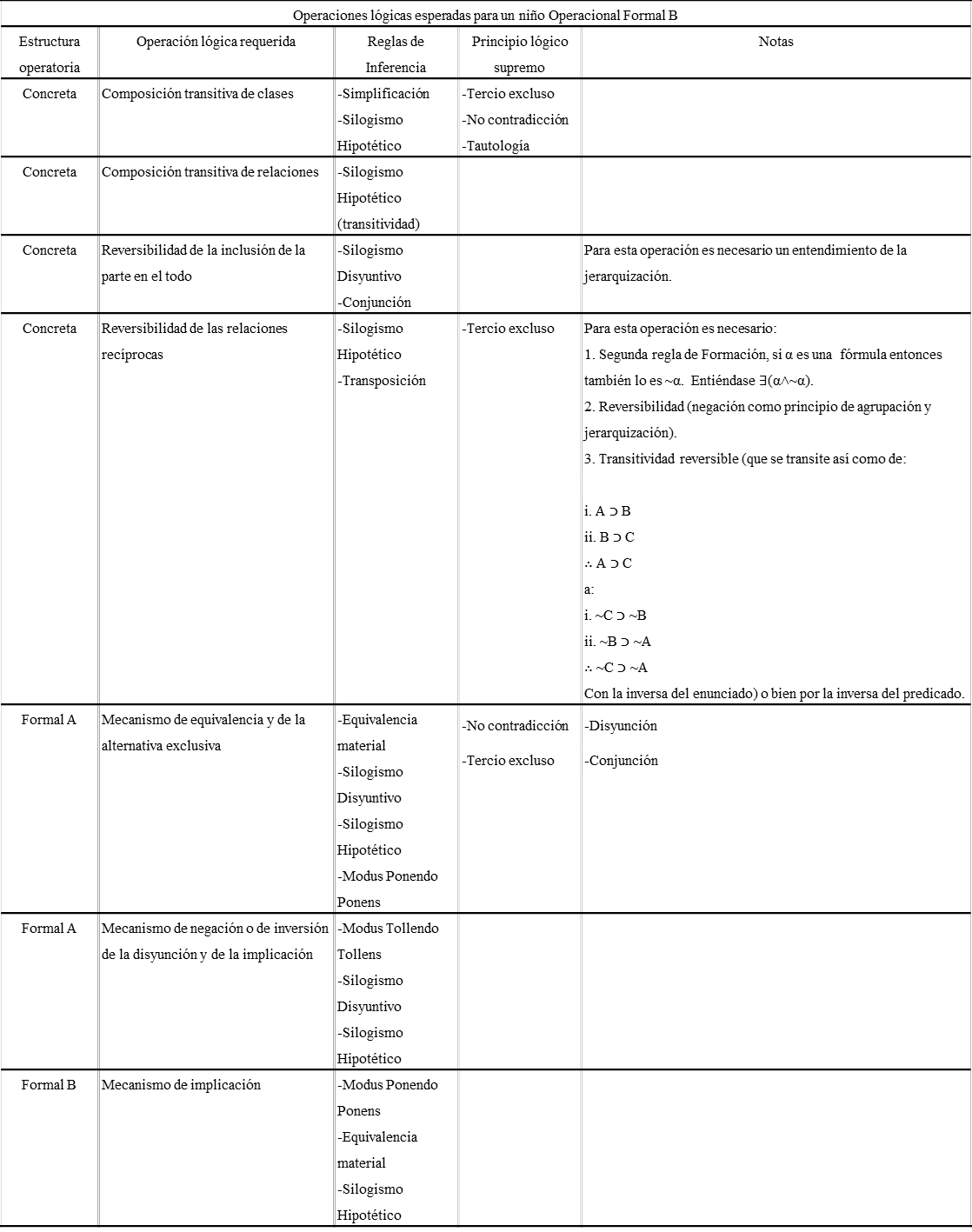   PROGRAMA TRANSVERSAFormación integral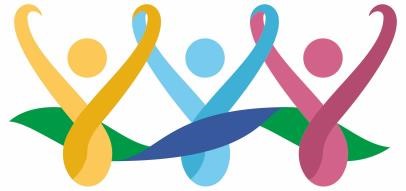 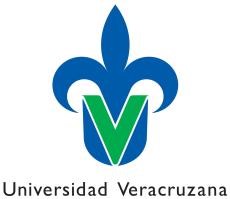 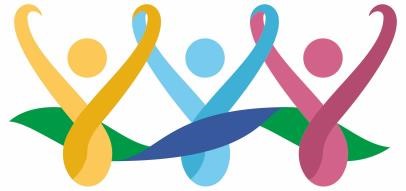 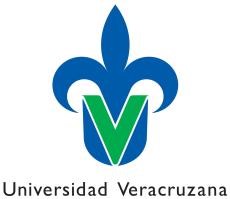 UNIVERSIDAD VERACRUZANA Dra. Sara Ladrón de Guevara Rectora Mtra. Leticia Rodríguez Audirac Secretaria Académica Mtro. Gerardo García Ricardo Secretario de Administración y Finanzas Dr. Octavio Ochoa Contreras Secretario de la Rectoría Dependencias y entidades académicas integrantes del Programa Transversa Secretaría Académica Dirección General de Desarrollo Académico e Innovación Educativa Dirección de la Universidad Veracruzana Intercultural Dirección General de Relaciones Internacionales Dirección de Actividades Deportivas Defensoría de los Derechos Universitarios Coordinación Universitaria para la Sustentabilidad Coordinación de la Unidad de Género Centro de Ecoalfabetización y Diálogo de Saberes Centro para el Desarrollo Humano e Integral de los Universitarios Centro de Estudios de Género Secretaría de la Rectoría Dirección General de Difusión Cultural Dirección General de Vinculación Miembros del Programa Transversa Leticia Rodríguez Audirac Coordinación General Raúl Homero López Espinosa Coordinación Técnica Raymundo Aguilera Cordova  Maribel Barradas Landa Germán Ceballos Gutiérrez Alicia Ceja Rivas Alma de los Ángeles Cruz Juárez Miguel Ángel Escalona Aguilar Helio García Campos María José García Oramas María Eugenia Guadarrama Olivera María Magdalena Hernández Alarcón Rebeca Hernández Arámburo Enrique Hernández Guerson Esther Hernández Palacios José Antonio Hernanz Moral Shantal Meseguer Galván Octavio Ochoa Contreras Mario de Jesús Oliva Suárez Jorge Luis Rivera Huesca Soledad Rocha Flores Edgar Eduardo Ruiz Cervantes Lázaro Rafael Sánchez Velásquez Edith Valdez Ponce Agradecemos los valiosos aportes realizados por Edgar Javier González Gaudiano y Gunther Dietz, en algunas etapas del desarrollo del Programa Transversa.PresentaciónEl Programa Transversa, nacido en noviembre de 2013, aspira a incorporar, bajo una visión sistémica y compleja, los temas transversales: interculturalidad, género, sustentabilidad, internacionalización, inclusión, promoción de la salud, derechos humanos y justicia, y artecreatividad, en las funciones de la Universidad Veracruzana (UV). A partir de esta visión diseña estrategias para contribuir a la formación integral de los universitarios: estudiantes, académicos, autoridades, funcionarios, personal administrativo, de confianza, técnico y manual. Lo cual conlleva el fortalecimiento de la identidad universitaria. Transversa es un Programa impulsado y coordinado por la Secretaría Académica, que integra las siguientes dependencias y entidades académicas: Dirección de la Universidad Veracruzana Intercultural, Centro de Estudios de Género, Dirección General de Relaciones Internacionales, Defensoría de los Derechos Universitarios, Dirección General de Desarrollo Académico e Innovación Educativa, Coordinación Universitaria para la Sustentabilidad, Centro para el Desarrollo Humano e Integral de los Universitarios, Dirección de Actividades Deportivas, Coordinación de la Unidad de Género, Centro de Ecoalfabetización y Diálogo de Saberes, Secretaría de la Rectoría, Dirección General de Vinculación y Dirección General de Difusión Cultural. Así mismo, incluye académicos con experiencia en los temas transversales. En términos generales, Transversa promueve el diálogo de saberes para la comprensión sistémica de problemas complejos en torno a los temas transversales y la construcción colegiada de alternativas innovadoras que contribuyan a su solución. De ahí que el Programa Transversa tenga como ejes fundamentales la visión sistémica y compleja, el trabajo multi, inter y transdisciplinario, y la cultura de diálogo. Esta perspectiva se ha elaborado en concordancia con los ejes para el desarrollo institucional del Plan General de Desarrollo 2025 y con los ejes estratégicos y las dimensiones transversales del Programa de Trabajo Estratégico 2013-2017: Tradición e innovación. Desde esta perspectiva, en Transversa se han coordinado esfuerzos con la Comisión para la Evaluación del Modelo Educativo Integral y Flexible (MEIF), creada en la presente administración universitaria, con miras a robustecer la formación integral de los estudiantes y, con ello, su carácter distintivo como egresados. Tarea imposible de lograr sin que todos los actores y estructuras universitarias participen de la visión, en construcción, del Programa Transversa. El presente documento explica el papel del Programa Transversa en la UV. Lo que se expone es resultado del trabajo en equipo de las instancias integrantes de Transversa, así como de académicos invitados, quienes diseñaron el Programa de manera colaborativa, lo cual, posibilitó un ejercicio prospectivo sobre la UV. Es un documento que busca constituirse en una opción de consulta y reflexión para la definición del rumbo que tomará nuestra Universidad, y que espera, en el contexto de crisis que vivimos, coadyuvar con la revitalización de un ethos universitario desde los temas transversales y los ejes fundamentales de Transversa.  	 Introducción Lo que aquí se presenta coadyuva a la visión de futuro sobre la Universidad Veracruzana. En 2017 los universitarios tendremos la oportunidad de revisar nuestro Plan General de Desarrollo 2025, por lo que se espera que este documento sea útil para enriquecer esta revisión e identificar horizontes de trabajo innovadores. Es necesario comenzar con el “Planteamiento del problema” identificado en la UV con respecto a los llamados temas transversales. Con ello, se aclara el impacto que tienen éstos en el desarrollo institucional y las vías posibles para mejorar su desempeño en beneficio de éste. En el marco de esta problemática se describen, en “Fundamentos y valores”, los ejes del Programa Transversa que fundamentan su visión acerca de los temas transversales, lo cual sirve de orientación general para el quehacer universitario. Desde la visión que se construye en Transversa se presenta, brevemente, una mirada prospectiva de la UV, en “Horizonte”. En “Ámbitos de acción” se explica, en términos generales, cómo aquella visión Transversa puede permear la formación universitaria, la docencia, la investigación, la gestión y vinculación, la normatividad, la administración y la función directiva. Para terminar, en “Hacia una consolidación institucional”, se proponen algunas rutas para contribuir con la concepción y la operación de una universidad sistémica y dialógica, fortaleciendo el Programa Transversa. Vale la pena mencionar que el Programa es producto del diálogo, que implica un esfuerzo por aprender a escuchar, por construir un modo de trabajo colegiado, donde se generen colectivamente ideas críticas, autocríticas y creativas, y se forme comunidad. Por lo tanto, está abierto a la discusión, que fomenta la reflexión colectiva porque es en ella donde podemos estimular, en mejores condiciones, nuestra imaginación y forjar una visión integral de nuestra Universidad y de su papel en el entorno complejo de hoy. Planteamiento del problema Los efectos de la globalización han permeado todas las sociedades y han creado condiciones para que se agudice la crisis civilizatoria que padecemos. Crisis que, en parte, es originada por nuestra manera de conocer y relacionarnos con el mundo, y que se caracteriza por graves problemas de salud, contaminación, desigualdad, pobreza extrema, abandono del campo, depredación de los recursos bióticos y abióticos, corrupción, formas de interacción individualistas, apatía, delincuencia e inseguridad de la que no se escapa ningún nivel de la sociedad. Lamentablemente, en nuestro país, los tomadores de decisiones de los tres niveles de gobierno que, en su mayoría son universitarios, no siempre contribuyen a mejorar esta situación, mientras que los profesionistas y la sociedad en general aún no hemos incorporado en nuestros quehaceres los elementos que mitiguen esta profunda crisis. Las universidades, por sí solas, difícilmente lograrán los cambios radicales que requiere el país, pero sí pueden contribuir como catalizadores de una sociedad más enterada y participativa. No se pueden abstraer de la crisis que recién señalamos, están inmersas en ella y desde ese contexto es apremiante formar una ciudadanía que coadyuve al bienestar social en el amplio sentido de la palabra. La UV desde 1999 formuló e implantó un Modelo Educativo (ME) basado en el aprendizaje del estudiantado y su formación integral, la cual, además de abordar el plano intelectual y profesional, tiene como intención promover la conciencia de lo social y lo humano. Sin embargo, la tarea no ha sido sencilla pues la UV cuenta con un total de 84,988 estudiantes y 12,268 técnicos académicos, académicos y administrativos distribuidos en cinco regiones a lo largo y ancho del estado de Veracruz. Estas cifras nos ayudan a dimensionar el desafío que la institución ha enfrentado para gestionar las profundas transformaciones que el ME demanda, tanto en el plano académico, como en el administrativo y laboral. La UV necesita, y en parte así lo ha hecho, comprenderse desde una visión compleja de su desarrollo histórico que permita una evaluación crítica de sus resultados y alcances. Hoy, como resultado de la implementación del ME se está transitando hacia una cultura académica centrada en el aprendizaje del estudiantado y su desarrollo integral y autónomo, que ha demandado la diversificación de las funciones del personal académico en docencia, investigación, gestión y tutoría. Esto ha hecho que el ME constituya una etapa distintiva en la vida de la UV. El ME respondió a un momento coyuntural y a un proceso de transición paulatino con respecto a las anteriores estructuras curriculares rígidas pero, sin duda, requiere de una transformación oportuna para adaptarse a los nuevos retos que implican las reivindicaciones contemporáneas sobre sustentabilidad, derechos humanos, inclusión, diversidades de género, culturales y lingüísticas, entre otras más. Falta mucho por hacer, tanto en la praxis como en la estructura universitaria. A más de dieciséis años de su implementación sabemos que la congruencia entre sus planteamientos, su operatividad y sus resultados no ha sido enteramente satisfactoria. Si bien en los documentos en los que se fundamentan los programas de estudio, de los diseños curriculares de los diferentes programas educativos, están incorporados los ejes teóricos, heurísticos y axiológicos, su concepción y su operación han sido fragmentadas y su tratamiento dispar. Siguen primando procesos educativos informativos, centrados en un objeto disciplinar, por encima de procesos educativos formativos, en algunos casos persisten prácticas dogmáticas y corporativamente autolegitimadas que cultivan los estudiantes al margen de valores ciudadanos que hoy se promueven en las universidades. En otras palabras, falta un proceso de formación que implique la integración de valores expresados en actitudes y articule las competencias profesionales e intelectuales, sociales y humanas, que se refleje en un saber-hacer y en un saber-ser, imposible de adquirir a través del currículo establecido para cada carrera, pues no se trata de un “saber-saber” curricularmente transmitido. Además, aunque la organización institucional ha sabido responder a ciertos momentos en la evolución de la Universidad, es impostergable su renovación para contar con estructuras flexibles que faciliten la operación del ME y, en general, el logro de los fines académicos y sociales en nuevos contextos. Hay dificultades para consolidar una visión compleja que termine de superar concepciones reduccionistas, egocéntricas, mecánicas y lineales sobre la Universidad. La base de la legislación universitaria proviene de los procesos de expansión de la UV y representa un producto de la lucha por la autonomía, que requiere adecuarse a la dinámica académica actual. No deben obviarse los conflictos que tiene cualquier institución de educación superior para trascender prácticas corporativas y clientelares que forman parte de la cultura universitaria y que entorpecen sustancialmente el desarrollo institucional. Por ello, es indispensable fortalecer las disposiciones y actitudes de los diferentes grupos de la comunidad universitaria porque son, finalmente, las que posibilitan los cambios. Es prioritario, entonces, construir una nueva cultura institucional, robustecer el compromiso, la sensibilidad, la congruencia, la ética profesional y la voluntad política que promuevan la simbiosis, la cooperación y la solidaridad dentro y fuera de la Universidad, y concuerden con una cultura de rendición de cuentas, de legalidad y de justicia social, de libertad y de pensamiento crítico y autocrítico. El ME aún mantiene su vigencia en lo esencial, toda vez que la dinámica mundial reclama a las instituciones de educación superior la formación de personas con competencias más allá de las profesionales. No obstante, la concepción de formación integral necesita ser enriquecida con estudios recientes que comparten y nutren sus objetivos. A partir de la experiencia obtenida en la operación del ME, existe hoy en nuestra institución la preocupación por dotar al estudiantado, independientemente de su formación disciplinar, de valores que los hagan ciudadanos sensibles, de prácticas y saberes para entender y atender las problemáticas propias de su campo profesional y que les permita saber vivir y asumirse como agentes responsables de la transformación social. Pero, aunque el estudiantado (que ingresa a la UV con la expectativa de formarse disciplinaria y profesionalmente), durante su trayectoria escolar, integra saberes que exceden lo disciplinario, no se ha logrado que lo haga a partir de una planeación institucional integral. El reto es que estos valores, saberes y prácticas dejen de formar parte de un currículo oculto para explicitarse en las competencias que la UV se compromete a desarrollar. En esto pueden contribuir diversas instancias universitarias que han emergido en los últimos años y que atienden con mayor fuerza, temas como la sustentabilidad, la interculturalidad, el género, la internacionalización, la inclusión, la promoción de la salud, los derechos humanos, la justicia y el arte. Estos temas desafían los sesgos históricos que caracterizan a la universidad actual: la equidad de género cuestiona el sesgo androcéntrico, discriminador, desigual y heteronormativo; la interculturalidad, el sesgo monocultural y monolingüe; la sustentabilidad, el sesgo depredador de la vida; la internacionalización, el aislamiento, la inmovilidad y el sedentarismo; la inclusión, el sesgo excluyente de personas con discapacidad; la promoción de la salud física y psíquica, el sesgo cognitivista y racionalista del saber universitario convencional; la justicia social, el legado vertical y autoritario de la universidad convencional. Todos estos temas no son exclusivos de una formación profesional, sino que por su importancia estratégica para las personas, necesitan estar presentes en cualquier programa educativo y permear las distintas áreas del conocimiento de nuestra institución, de ahí que sean llamados transversales. Esto coincide con los propósitos del ME que busca garantizar una base común de saberes para el estudiantado, independientemente del programa educativo que se curse. En la UV no ha sido fácil trascender la desarticulación entre sus miembros, entidades académicas y dependencias, no sólo a nivel de relación humana, sino de cumplimiento claro del compromiso institucional. Hay avances importantes en la evaluación sistémica de todo el quehacer académico, pero necesitan complementarse, enriquecerse; sin una evaluación de este tipo se dificulta una visión clara de cómo estamos trabajando, cómo nos sentimos al interior de la universidad, qué falta por hacer, qué necesitamos incorporar, qué necesitamos fortalecer, cómo y para qué hacerlo. Falta robustecer una estrategia integral donde la estructura, la legislación, las políticas, las acciones, los recursos humanos y financieros, los programas educativos y la planeación, se articulen de una manera natural para que fluyan procesos complejos y se fortalezca el proyecto de universidad pública con responsabilidad social. Las entidades y dependencias de la UV responsables de los temas transversales no escapan a este contexto: el problema es que trabajan saberes necesarios para la formación de cualquier estudiante, pero lo hacen de manera aislada y sin vincularse de manera estratégica con el ME y sus Áreas de Formación, especialmente la Básica General (AFBG) y de Elección Libre (AFEL). Estas entidades y dependencias tienen coincidencias en el tipo de formación que se proponen, esto es, en los rasgos característicos del perfil de egreso al que se aspira y, por lo tanto, en las estrategias que se tomen para lograrla. Sin embargo, no se sabe del todo cuáles son estas coincidencias y elementos comunes que se tienen entre dependencias y entidades. En este sentido, hay varias instancias de la UV trabajando aisladamente en la consecución de fines que son comunes. Trabajar de esta manera conlleva un desperdicio de recursos humanos y financieros y una limitada eficacia institucional. En síntesis, aunque la UV ha implementado estructuras en su organización para abordar temas derivados de problemáticas locales y globales, no ha declarado plenamente políticas para la actuación de tales estructuras por separado y en conjunto. Cada una tiene su espacio de acción, estrategias y ritmos para realizarlas, en cada estructura se obtienen logros en diferentes magnitudes, y por la propia dinámica de cumplir objetivos y metas prevalecen círculos cerrados con poca interacción. ¿Cómo entonces definir políticas de actuación conjunta o de interacción entre estas estructuras que, teniendo finalidades similares, operan de manera dispersa? Además, es imposible alcanzar los propósitos de formación integral si sólo nos centramos en el espacio curricular y no se aborda la institución en todo su conjunto y complejidad. Durante el tiempo de operación del ME, la coherencia entre la concepción de formación integral del estudiantado y las prácticas académicas, directivas y administrativas que como organización tenemos no es satisfactoria, por lo que cabe preguntarse: ¿cómo hacer un sistema coherente entre el discurso de la formación integral y las prácticas académicas, directivas y administrativas que llevamos a cabo en la organización universitaria? Si no somos capaces de construir una comunidad universitaria que esté en continuo proceso de incorporación de las virtudes derivadas del cultivo prudente de la formación integral y los temas transversales que aquí se plantean, nos encontraremos en una organización en que praxis y discurso son incoherentes. Fundamentos y ValoresContexto El modelo hegemónico social, económico y cultural no es equitativo ni sustentable. Asumirlo sin cuestionamiento contribuye a aumentar brechas culturales, sociales y económicas con consecuencias impredecibles. La idea de progreso ha derivado en una severa crisis civilizatoria que se refleja en el abuso del poder, el crecimiento exponencial de la riqueza en un pequeño grupo de la sociedad, el incremento del número de personas en pobreza y en pobreza extrema, las comunidades desplazadas, la violencia étnica y religiosa, los conflictos armados en muchos países, la delincuencia, la corrupción, el narcotráfico y el deterioro del ambiente cuyos efectos avanzan a una velocidad acelerada. Esta crisis nos convoca a repensar el modelo de conocimiento híper especializado basado en el pensamiento positivista y economicista, que no reconoce los derechos humanos, la pluralidad del conocimiento, la equidad de género, la diversidad cultural, social y ambiental. Es un modelo de conocimiento que no necesariamente responde a las condiciones actuales y no da cuenta de una realidad que es inestable, diversa, contradictoria, conflictiva y compleja. En virtud de lo anterior, se hace necesario un cambio de paradigma que permita abrir nuevos caminos y nuevas formas de vivir, donde las personas cobren conciencia de sus límites, de su condición finita respecto a los procesos históricos y planetarios, donde se reconozcan la pluralidad de lenguas, de culturas, de entornos naturales y sociales. El reconocimiento de la otredad posibilita un lenguaje dialógico y soluciones creativas a los problemas de nuestra sociedad. Las diferencias son una fuente de riqueza en la medida que permiten aprender, innovar y construir nuevas y diversas realidades.  En este contexto surge el Programa Transversa como iniciativa de la actual Secretaría Académica. Este Programa ha fomentado la articulación entre aquellos temas transversales en el marco de las funciones sustantivas y adjetivas de la UV. El Programa es resultado de la elaboración conjunta que se nutre de la experiencia y conocimiento de quienes lo integran y se propone generar alternativas en el ámbito universitario para hacer frente a aquella crisis. El problema de los temas transversales a nivel institucional planteado en el apartado anterior, permitió identificar el rumbo que tendría el trabajo del Programa Transversa al interior de la UV. Se trató de un camino vivo que habría de construirse al andar. El equipo de Transversa fue llegando a nociones que posibilitan una articulación y un entretejido humano e institucional. Lo sistémico, lo complejo, la multi, inter y transdisciplina, la cultura de diálogo son los ejes fundamentales de la visión que construye Transversa en torno a los temas transversales y su papel en la UV. No es que siempre haya sido así, el trabajo colaborativo fue el que indicó las rutas conceptuales que dan forma al Programa Transversa. Todavía no constituyen rutas consolidadas, sino esfuerzos, avances que advierten la potencialidad de un trabajo como éste al interior de la Universidad. Los temas transversales no pueden entenderse de manera aislada, fragmentada, pues guardan relaciones entre ellos, bases y finalidades comunes, por lo que es necesaria una mirada sistémica de ellos que advierta estas relaciones y, a partir de ellas, elabore una visión sobre la realidad. Esas relaciones, esta mirada construida a partir de las relaciones entre los temas transversales es posible si se funda en el diálogo, porque en él podemos ver las coincidencias y las diferencias entre los temas, lo cual facilita la generación de nuevas ideas y reflexiones más complejas. En este sentido, es un diálogo entre disciplinas diversas, que son las que cimientan los estudios sobre interculturalidad, género, sustentabilidad, etc. El análisis de cada tema y de las relaciones entre ellos difícilmente puede darse de manera disciplinar, por su complejidad, necesitan comprenderse en el debate que plantea la multi, inter o transdisciplina. En este marco es que en Transversa se busca problematizar las temáticas transversales. Los esfuerzos de las dependencias y entidades que se ocupan de los temas transversales y que fortalecen la formación integral de los estudiantes, exigió el reconocimiento de la complejidad de cada uno de ellos. La inserción de estos temas transversales en las funciones universitarias, supone explorar sus relaciones y las relaciones con las disciplinas y procesos que se desarrollan en las entidades y dependencias desde una visión integral, asumiendo que las interacciones internas son influidas por las condiciones del exterior y por las políticas normadas desde las organizaciones nacionales e internacionales. Inicialmente el objetivo del Programa Transversa era una mejor coordinación entre estructuras responsables de temas transversales, dadas sus similitudes. Hasta este momento hay un avance muy significativo con respecto a este propósito, pues se logró una mejor gestión y una mayor cohesión entre estas estructuras. A la par, se construyó y se construye una visión sistémica sobre los temas transversales y sobre la Universidad en su conjunto. Los acuerdos conceptuales del grupo Transversa se lograron mediante el diálogo entre las personas y sus saberes. El grupo fue cultivando una forma de establecer ese diálogo a través del reconocimiento del otro, logrando una identidad de grupo que permitió que, a la par de la construcción conceptual se fueran realizando acciones colectivas que promovieran una cultura dialógica. Siendo un grupo diverso, en donde sus integrantes cuentan con formaciones disciplinares diversas, responsables de desarrollar acciones universitarias sobre temas complejos, el abordaje no podía ser disciplinar, sino en el marco de la discusión trazada por la multi, inter y transdisciplina. Así, la concepción de los temas transversales y de su papel en la Universidad, se sustenta en tres ejes fundamentales: la visión sistémica y compleja, el trabajo multi, inter y transdisciplinario y la cultura de diálogo. Visión sistémica y compleja La visión compleja y sistémica de la universidad significa trascender una visión fragmentada de ésta y comprenderla a partir de las relaciones y del diálogo que se establezcan entre estudiantes, académicos, autoridades, funcionarios, administradores, empleados de confianza y personal técnico y manual; a partir de la articulación entre las funciones sustantivas; a partir de las relaciones y del diálogo entre áreas académicas y regiones universitarias, y a partir de la relación y el diálogo entre la academia y la administración, lo que implica el reconocimiento de la dialéctica, la incertidumbre, la crisis, la diversidad y la inestabilidad que caracterizan nuestra realidad. La visión sistémica y compleja de la Universidad permite a los diferentes actores asumirse como un todo, a la vez que se distinguen en los diferentes ámbitos de acción que también interactúan entre sí y con el exterior, es decir, en un entramado de vínculos dentro y fuera del recinto universitario. Para la Universidad Veracruzana es de gran valor impulsar y transitar hacia una visión que permita a cada uno de sus integrantes, reconocerse dentro de la compleja red de interacciones que permiten el logro de sus funciones, a través de procesos de reflexiónacción, que a su vez implican una retroalimentación para el logro armonioso de las funciones sustantivas y adjetivas de la Universidad. Transversa supone que si los diferentes actores universitarios desarrollamos un pensamiento sistémico y complejo, podemos armonizar nuestras tareas con las de los demás y, con ello, lograr sinergias que beneficien la estructura y función institucional; desde esta perspectiva se asume que el todo es más que la suma de sus partes. Cultura de diálogo Se hace necesaria una transformación de nuestra realidad contemporánea, se requiere un cambio de mentalidad y del modo en que llevamos a cabo nuestras prácticas. En el ámbito educativo, la Universidad necesita re-inventarse e innovar siempre de manera oportuna para enfrentar los desafíos actuales. Todos estos términos como transformación, cambio de mentalidad, re-invención e innovación, son conceptos vacíos que requieren llenarse con significados propios de nuestro contexto y de nuestra tradición. La transformación, el cambio de mentalidad, la re-invención y la innovación tienen su origen en la curiosidad, en la duda, en el cuestionamiento de aquello que aparentemente es verdadero e irrefutable. Y esa curiosidad, duda y cuestionamiento tienen lugar en el diálogo. Si algo cambia o se transforma es gracias a él, porque entre otros rasgos, el diálogo es dialéctico. Éste no sólo tendrá que verse como método, como simple medio, sino como fin en sí mismo. El cambio es motivado por el diálogo pero, en este momento que vivimos en la actualidad, la transformación, entre otros aspectos más será precisamente, hacia el cultivo del diálogo. Se trata de intentar resolver nuestros problemas a partir de éste y, paulatinamente, consolidar este modo de resolverlos como un modo de ser de nuestras sociedades actuales. Y es que el diálogo no integra una sola perspectiva del mundo, sino que integra las dimensiones epistemológica, ontológica, política y, primordialmente, ética: en él hay un reconocimiento y respeto de la otredad. Por eso el diálogo es sistémico, complejo y exige la participación de disciplinas diversas. En el diálogo no sólo aprendemos a entablar un intercambio de ideas con aquellos con los que compartimos opiniones sino también con los que disentimos. Así que en el diálogo también se desarrolla la capacidad por entrever extremos y ubicarse en el punto intermedio. Esto es la prudencia, evaluar de manera compleja un problema, discernir lo razonable de lo que no lo es y actuar, de acuerdo con esta distinción, de forma coherente, tomando decisiones sensatas y moderadas bajo ciertos contextos. Desde esta perspectiva, en la Universidad habremos de reconocer las diversas estructuras de poder hegemónicas de nuestro tiempo y decidir las formas de interactuar con ellas. No podemos obviar cómo aquellas estructuras operan en nuestras prácticas, por ejemplo, la manera en que respondemos ante una serie de indicadores externos que evalúan el desempeño universitario. Pero tampoco habremos de perder de vista que nuestro modo de ser como Universidad Veracruzana, no puede ser el mismo que cualquier otra universidad europea o norteamericana. Sin duda, como Universidad pública debe prevalecer una crítica seria ante cualquier tipo de orden anquilosado, que ya no tenga sentido para nuestro presente y que sea inviable para nuestro futuro. Tendremos que saber interactuar con aquellas estructuras, cumplir con sus requerimientos pues estamos condicionados por ellos, pero desde nuestra propia tradición humanística y artística, y no renunciar a construir alternativas que trasciendan el egocentrismo, el individualismo, el abuso de poder, el consumismo, la exclusión y la homogeneización de personas y de culturas. Así, en los próximos años la Universidad habrá de consolidar una cultura de diálogo que oriente la formación de su comunidad: estudiantes, académicos, autoridades, funcionarios, personal administrativo, de confianza, técnico y manual; que forje una comunidad con un pensamiento y un comportamiento libre, autónomo y ético; y que desarrolle una institución resiliente. Los problemas en un futuro serán otros, pero sabremos enfrentarlos si las estructuras y procesos universitarios se fundan en el diálogo, pues es la fuente que impulsa el pensamiento, la creatividad y fortalece los lazos comunitarios. Trabajo disciplinario, multi y transdisciplinario El tratamiento de los temas transversales es de naturaleza sistémica y dialógica, de ahí que sea poco probable arribar a ellos mediante una disciplina en específico. La tendencia evolutiva de la visión que se construye en Transversa abre un panorama aún no predecible del todo, sin embargo, se advierte que la interacción de diferentes vertientes de conocimiento y el abordaje integral de los temas, supone una mirada más allá de lo monodisciplinar. Profundizar en el estudio de cada uno de los temas y las interacciones que se dan entre ellos supone la construcción de objetos de estudio diversos, con intenciones o variables comunes y con el apoyo de procedimientos derivados de diferentes disciplinas. Lo cual deja abierta la posibilidad de construir conocimiento a través de la multi, inter o transdisciplina. La visión sistémica y compleja y la cultura de diálogo se complementan, entonces, con la multi, inter y transdisciplina. Desde este marco es que se comprenden los temas transversales. De esta forma se considera posible la cooperación para el entendimiento y aterrizaje de los temas transversales. Desde esta visión sobre los temas transversales, fundamentada en los ejes descritos, se busca coadyuvar a la renovación del ethos universitario. Epistémica, pero también ética y política, comprometida con la formación de personas, de ciudadanos que participan y conducen el destino de la sociedad hacia un escenario de reconocimiento y respeto de la otredad. Como universidad pública debemos rendir cuentas a la sociedad y responsabilizarnos del aporte cultural encaminado a un mayor bienestar social. Por lo tanto, lo que busca Transversa es que estudiantes, académicos, autoridades, funcionarios, administradores, empleados de confianza y personal técnico y manual adquiramos una formación integral que fomente un pensamiento crítico y creativo; que desarrolle principios y habilidades para la vida, que respete los derechos humanos, que promueva el respeto a la diversidad cultural, de género y ambiental, que impulse un desarrollo humano a partir de una vida pacífica y comunitaria, y que trabaje desde y hacia una cultura de diálogo. El horizonteLa Universidad Veracruzana se caracteriza por su congruencia y pertinencia social. A través de una visión sistémica, se conduce éticamente en la mejora de sus entornos y en la atención de sus problemáticas internas. Promueve dinámicas de trabajo plurales, abiertas, incluyentes y equitativas que posibilitan una vida plena e integral de la comunidad universitaria. Se cuenta con una estructura organizacional flexible que nos permite escuchar a los demás y conocer nuestro papel en la Universidad y en su transformación. Los estudiantes, egresados, académicos, autoridades, funcionarios, personal administrativo, de confianza, técnico y manual de la Universidad Veracruzana cultivan el diálogo como principio de su vida laboral, profesional y personal. La cultura de diálogo desarrolla una sensibilización ante problemas sustanciales de la sociedad y una visión holística y compleja para comprenderlos y encontrarles colegiadamente soluciones innovadoras. Las personas que componemos la Universidad Veracruzana somos conscientes de lo interrelacionados que estamos con los demás y con nuestro entorno, de nuestra posición en el mundo y en la historia. Esto implica el reconocimiento y el respeto de la otredad, lo cual potencia las fortalezas individuales y colectivas, y posibilita una universidad abierta al diálogo entre diversas racionalidades y culturas y capaz de construir una visión plural y dialéctica de la realidad. Nuestra Universidad es dialógica y libre, forma para la libertad y la justicia, para ejercer la autonomía del pensamiento, para la reflexión crítica y creativa, para estimular nuestra curiosidad, nuestra imaginación y nuestro placer por conocer. Forma para hacer comunidad y para actuar con prudencia en contextos de crisis. La resiliencia de la Universidad Veracruzana es producto de este tipo de formación que no caracteriza únicamente a sus estudiantes sino a todos los agentes que la constituyen. Ámbitos de acción Transversa se propone incidir en los diferentes ámbitos de acción de las funciones universitarias, con una mirada sistémica y compleja, con el diálogo como forma de abordaje a los diferentes actores y en congruencia a través de la multi, inter y transdisciplina. Desde el reconocimiento de la dependencia y entidad académica y, en específico, del programa educativo como unidad de generación e impacto de las acciones de este Programa. Así, los ámbitos señalados a continuación están interrelacionados entre sí, sólo por fines expositivos, didácticos, se han separado, pero habrá de tenerse presente que el significado de cada uno está dado por los vínculos que tiene con el resto. Estar consciente de que cada uno de estos ámbitos impacta en los demás y contribuye a una comprensión más compleja de la Universidad Veracruzana. Será necesario que los programas educativos incluyan acciones, prácticas, metas, evaluaciones e indicadores relacionados con Transversa. La forma de incluir estos temas los tomará cada colectivo, según su especificidad, de preferencia deberán estar incluidos en cada una de las Experiencias Educativas, así como en las áreas formativas comunes a todos los estudiantes (AFBG y AFEL), de igual forma, estar presentes en los instrumentos de planeación de las entidades académicas y las dependencias, a través del Plan de Desarrollo de la Entidad Académica (PlaDEA), el Plan de Desarrollo de la Dependencia (PlaDDe) y del Programa Operativo Anual (POA) para que así permeen en las funciones de la Universidad. Formación universitaria integral Una formación que procura el desarrollo de estudiantes, académicos, autoridades, funcionarios, administradores, empleados de confianza y personal técnico y manual como seres humanos, debe basarse en el reconocimiento y el respeto de la otredad, en el diálogo como base del entendimiento, y la simbiosis como cooperación y desarrollo profesional en armonía con el ambiente. La formación universitaria necesita fundamentarse en un paradigma ético-profesional a partir de principios, valores, lenguajes y prácticas articulados con los derechos humanos, la creatividad, la curiosidad por el conocimiento, la sensibilidad y la capacidad para abordar la problemática socioambiental compleja, con el fin de construir ciudadanía que contribuya a la transformación de la sociedad. Se trata de una formación multi, inter y transdisciplinaria que abreva de la diversidad cultural, donde la construcción de conocimiento implica el reconocimiento de la incertidumbre, la fragilidad, el conflicto y las relaciones de poder entre los seres humanos. Se trata de una concepción dialéctica de la formación que advierte la no linealidad de los procesos. Para lograr una formación de este tipo, la Universidad debe reinventarse, poniendo al centro de la formación integral el cultivo de valores y derechos, dentro del contexto del reconocimiento de los límites y capacidades de los ecosistemas y el ambiente en general. En Transversa se busca construir ciudadanía y una cultura de paz que caracterice el ser UV. Se aspira a que ser UV implique el cultivo del diálogo, la democracia, la inclusión, la diversidad, la pluralidad, la confianza, la igualdad, la creatividad, la sustentabilidad, la equidad, la salud, la reciprocidad, el respeto, la honestidad, la tolerancia y la comunidad. Las funciones universitarias de docencia, investigación, difusión y extensión no deben concebirse aisladamente, sino como un sistema complejo en el que se defina el sentido de cada función con base en las relaciones que establece con las demás y con el entorno en beneficio de la sociedad. Docencia Será necesario impulsar la visión sistémica de la formación universitaria, en donde cada espacio curricular es parte de un proyecto educativo, disciplinar y formativo. No se trata de la transmisión del conocimiento sino de una construcción conjunta entre facilitadores y estudiantes que reconoce el trasfondo y los saberes de ambos actores. En los procesos de enseñanza-aprendizaje ambos actores aprenden del otro, porque el conocimiento surge del diálogo entre pares. Los procesos de enseñanza-aprendizaje deben darse con una perspectiva de principios y valores, con crítica y autocrítica, con reflexión y enfocados a la creación de espacios para generar condiciones que fomenten la creatividad colectiva. Los programas educativos deben reconocer la relevancia de los otros subsistemas universitarios en la formación, como el de investigación, el administrativo, el de intendencia, es decir, reconocerán y aplicarán sus principios, valores y saberes hacia todos los actores de la comunidad universitaria. Investigación Se reconoce que la problemática socioambiental es compleja y por lo tanto rebasa a cualquier disciplina. Se necesitan generar puentes entre las disciplinas para transitar hacia una investigación abierta al diálogo genuino entre metodologías y marcos epistémicos diversos. Y a partir de ese diálogo se amplíe la comprensión de los problemas y se vislumbren desde una perspectiva compleja, no reduccionista ni simplista. Con ello, se podrá avanzar en la espiral del conocimiento, no sólo en la búsqueda de soluciones de los problemas socioambientales, sino también en los cambios de paradigmas y la generación de nuevas epistemologías. Este tipo de investigación debe darse con una perspectiva de sociedad-universidad-sociedad y no desde una visión jerárquica, autoritaria y colonialista de la universidad (“búsqueda de soluciones desde la academia”), es decir, los planteamientos que se hagan de los problemas habrán de construirse a partir de un diálogo de saberes, participativo, democrático y pertinente. Es importante recalcar que la investigación disciplinaria es relevante y contribuye significativamente en la generación del conocimiento, pero la investigación debe darse desde una consciencia diferente y ubicarla dentro de una plataforma social-histórica, cultural y económica que mitigue la problemática socioambiental. Gestión y vinculación La vinculación con la sociedad se basa en el diálogo con los diversos sectores, así, la Universidad no sólo distribuye el conocimiento que genera en sus aulas y laboratorios, lo co-construye a través del diálogo con la sociedad, promoviendo el aprovechamiento del conocimiento en las comunidades. Con ello, se reafirma que la vinculación no es unidireccional y debe darse de manera articulada con la docencia, la investigación y la administración. Por su parte, la gestión institucional se desarrolla en un contexto de colaboración, donde los universitarios reconocemos las interrelaciones que mantenemos con los demás y el impacto de nuestras decisiones y acciones en el todo de la organización, teniendo como base un conocimiento profundo de la Universidad, lo cual facilita la coordinación entre los procesos y sus responsables y genera sinergias. NormatividadOtro factor de apoyo en la transformación universitaria es la normatividad, donde se deben privilegiar y hacer efectivos, en principio, los derechos humanos como fundamento de la vida institucional. De igual manera la normatividad debe aplicarse de manera efectiva y expedita, sin distinción. El marco normativo debe armonizarse con los derechos de fuente constitucional, internacional y con las fuentes con perspectiva de género, de sustentabilidad, interculturalidad, inclusión, salud y equidad, entre otros. La normatividad es un medio, no el fin, debe ser ajustada para favorecer y potenciar los propósitos universitarios. Administración, función directiva y Academia Estos subsistemas encuentran espacios de diálogo donde reconocen sus diferencias pero también sus fines en común, hay una comprensión de la función del otro y un trabajo conjunto en beneficio institucional. Se reflexiona para coincidir en que son elementos del mismo subsistema de servicio donde lo más importante de su quehacer se centra en facilitar la formación, es decir, en el estudiantado, así como en las necesidades de la sociedad. Los subsistemas universitarios regularmente invisibles en los procesos formativos dejan de serlo, la administración cobra la visibilidad que se requiere como coadyuvante de los procesos académicos, bajo los principios del entendimiento y de la comprensión basados en el diálogo. El personal administrativo, técnico y manual generan también conocimiento diferenciado de acuerdo con sus funciones administrativas y se asumen como parte del proceso educativo, por lo tanto, se reconocen como facilitadores para el logro del fin último de la Universidad: la formación integral del estudiante. Los principios y valores de Transversa se hacen visibles, dentro y entre estos subsistemas, para darle congruencia a toda la Universidad. ¿Qué significa plantear estrategias de abordaje de esta propuesta y experiencia en una institución como la Universidad Veracruzana? Indudablemente se necesita partir de una pregunta porque, dado el camino recorrido por Transversa, no se trata de generar recetas ni lineamientos fragmentados ni jerarquizados. En el trayecto no ha existido una voz hegemónica ni tampoco una línea predefinida. Lo construido como camino y método a la vez, es una forma colectiva y participativa, en la cual sus miembros han tratado de corresponder con los valores y principios que como grupo se han planteando. Así, el trabajo durante estos más de tres años, fue de aprendizajes colaborativos. Los integrantes del grupo recibieron talleres de formación, impartieron cursos, organizaron reuniones con diferentes actores, trabajos en comisión, elaboraron documentos y participaron en seminarios y foros. El proceso de Transversa es en sí diverso, dinámico y dialógico.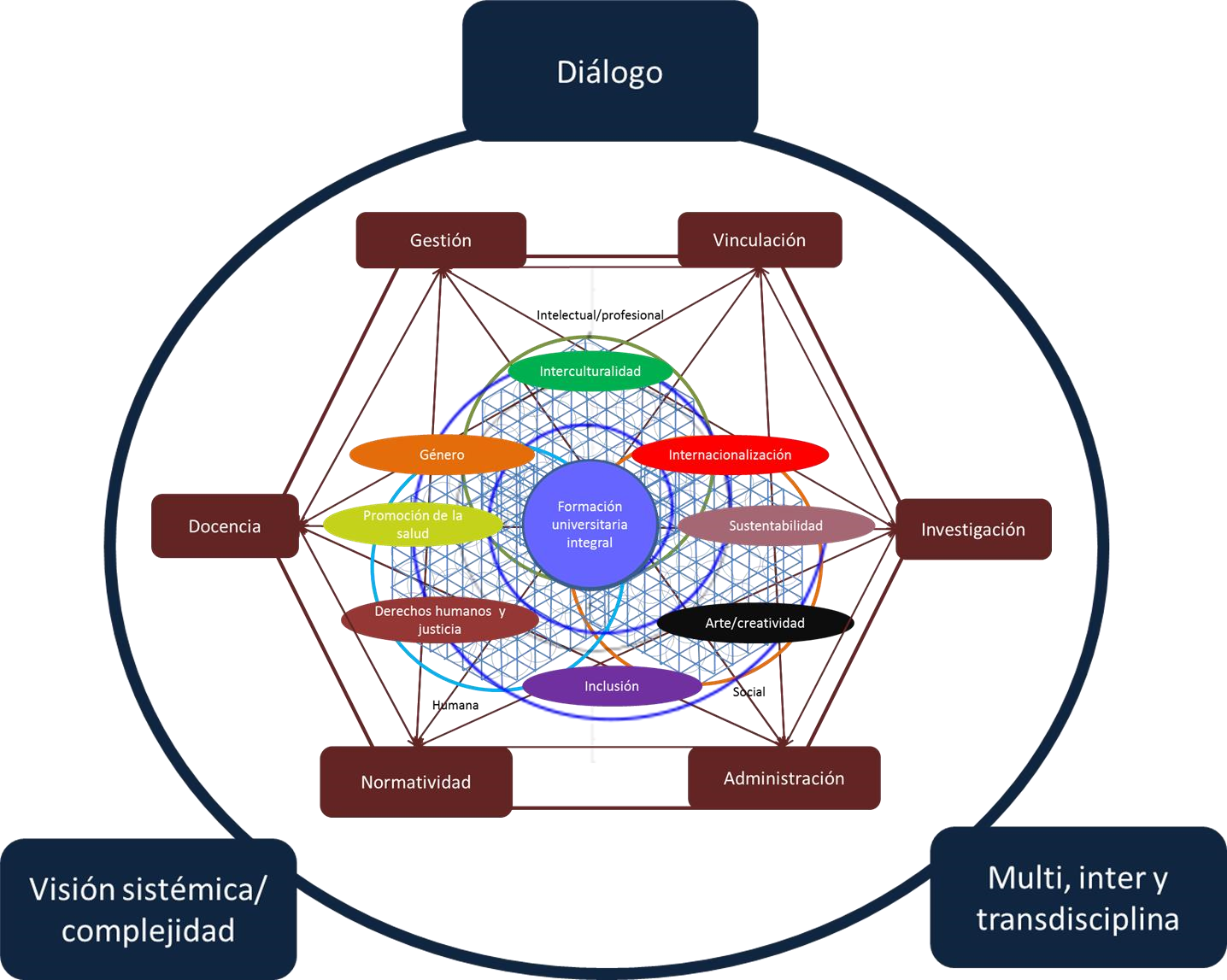 Figura 1. Representación de la visión Transversa sobre la Universidad Veracruzana. Hacia una consolidación institucional La iniciativa de la Secretaría Académica para coordinar los esfuerzos de las estructuras encargadas de los temas transversales, ha logrado en más de tres años de trabajo dos avances significativos para la institución. El primero, la gestión de acciones, desde una perspectiva colaborativa, que fortalece las estructuras al facilitar los procesos que conducen a la realización exitosa de sus metas. Cada vez es más frecuente que se integren estas estructuras en asociaciones sinérgicas para la obtención de sus fines. El segundo, la construcción de una visión sistémica y compleja en torno a problemas contemporáneos, lo cual conlleva el diálogo y la cooperación entre la diversidad de disciplinas. La búsqueda de una mejor coordinación entre estructuras responsables de los temas transversales implicó el desarrollo de una visión que pretende trascender la fragmentación presente en el ámbito operativo, práctico, pero también en el ámbito epistemológico. Se trata de un desarrollo incipiente de esta visión que ofrece orientaciones innovadoras para estudiar la Universidad, las problemáticas de sus diferentes áreas académicas y, con ello, generar acciones conjuntas de impacto institucional. El desarrollo de la visión sistémica de los temas transversales ha permitido, por un lado, un uso más eficaz, eficiente y efectivo de los recursos y de la energía de las estructuras encargadas de ellos y, por el otro, la definición de estrategias para la formación de ciudadanía crítica y responsable entre estudiantes, académicos, autoridades, funcionarios, personal administrativo, de confianza, técnico y manual de la UV. El proceso en el que se encuentra ahora Transversa se diversifica en la impartición de cursos o talleres de formación, iniciativas para la elaboración de políticas institucionales, estrategias de comunicación integral y sistematización y documentación de experiencias. Estas actividades han coadyuvado, y se proponen seguir haciéndolo, con la evaluación y la transformación del Modelo Educativo emprendidas en esta administración. Transversa ha sido posible gracias al impulso institucional y al entendimiento de las personas que decidimos apoyarlo, sin embargo, conviene a la Universidad Veracruzana dar un siguiente paso: formalizarlo en un programa institucional con una estructura flexible y dinámica que transite entre las coordinaciones responsables de temas transversales y que incluya otras necesarias para sus fines. Un programa que, además de la gestión, promueva la investigación formal sobre la cultura de diálogo, la visión sistémica y compleja, el trabajo multi, inter y transdisciplinario, sus efectos en la cultura organizacional, la formación universitaria integral y en el estudio de las problemáticas que, en los diversos ámbitos académicos, desarrolla la Universidad Veracruzana. De cara al futuro inmediato y prospectivo de la Universidad Veracruzana resulta necesaria la evolución de sus objetivos a partir de una visión de construcción propia, motivada por la alarma que se enciende ante la crisis civilizatoria que vivimos y que nos acompañará por largo tiempo; de esta forma, contribuiremos a trascender el abordaje unidireccional, monodisciplinar de problemas que nos atañen a todos. Será necesario abrir las miradas a la complejidad con que se mueve el universo. Consideraciones finales El reto institucional planteado con la iniciativa para coordinar los esfuerzos de las dependencias y entidades académicas encargadas de los temas transversales en la Universidad Veracruzana, ha concluido su primera fase y, en el presente documento, se da cuenta de ello. Además, se proyecta una visión de futuro, sustentada en la propuesta epistemológica surgida de la discusión colectiva y de la práctica cotidiana de un modo de trabajar. Sin embargo, es necesario afianzar las ideas centrales de esta propuesta y proyectarse en instrumentos futuros de planeación, gestión y evaluación institucionales y de cada entidad o dependencia. La experiencia desarrollada por el equipo de Transversa está disponible para apoyar las iniciativas de la Universidad que, desde la base epistemológica construida hasta hoy, posibilite la acción intensa que promueva cambios en el sentir, pensar y hacer de los universitarios. El diálogo, la visión sistémica y el trabajo multi, inter y transdisciplinario son el marco para una nueva cultura universitaria, por lo que es oportuno la formalización y consolidación de esta propuesta. Para la elaboración de este documento los miembros del Programa Transversa acordaron designar la siguiente comisión: Raúl Homero López Espinosa (coordinador), Soledad Rocha Flores, Edgar Eduardo Ruiz Cervantes, Raymundo Aguilera Cordova y Lázaro Rafael Sánchez Velásquez. Se agradecen los aportes a este documento de María José García Oramas, Shantal Meseguer Galván, Mario de Jesús Oliva Suárez y Miguel Ángel Escalona Aguilar. Universidad Veracruzana, Xalapa, Veracruz, mayo 2017.  ANÁLISIS LÓGICO Y CONCEPTUAL Una de las habilidades más importantes en el ámbito académico es sin lugar a dudas la habilidad del análisis misma que se constituye en herramienta para la construcción de un lenguaje analítico propio de las teorías en cualquier campo disciplinar. La habilidad del análisis es parte del proceso inferencial analítico, en el cual es necesario reconocer que el proceso inferencial, es el correcto o mostrar por qué fue incorrecto, este análisis se hace de dos maneras: 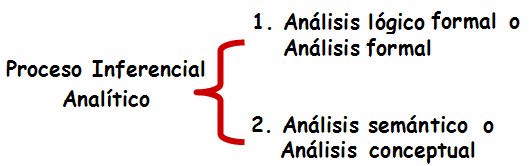 Uno centrado en la forma, análisis lógico formal o análisis formal. Otro centrado en el significado de los términos o contenidos (lenguaje), análisis semántico o análisis conceptual. Contenido y forma son importantes, pero son dos análisis diferentes, mientras que el contenido se relaciona con la parte semántica o del significado de las palabras, la forma se relaciona con la parte estructural y de construcción lógica del lenguaje oral o escrito.  “La finalidad de estas dos habilidades en su nivel cognitivo, es tener herramientas que permitan acercarse a los argumentos de manera completa, ya que analizar la forma y el contenido de argumentos lleva a tener una comprensión más clara de lo que se quiere defender o proponer”. 72 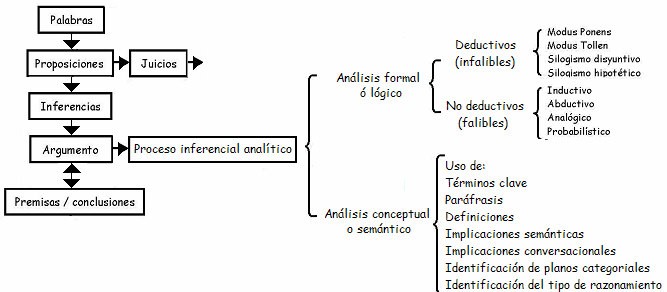 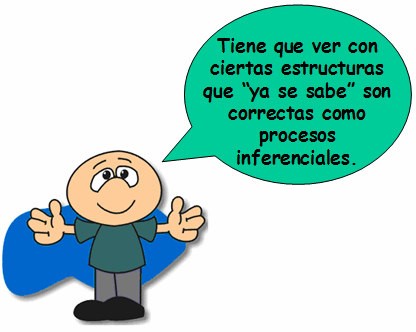 Análisis lógico formal Está basado en la parte estructural del lenguaje, el cual tiene que ver con ciertas estructuras que “ya se sabe” son correctas como procesos inferenciales. En este nivel analítico lo más importante será reconocer las estructuras correctas para asegurar el proceso.  72 Guevara, G. (1999). Inferencia y análisis. En Campirán, A., Guevara, G. & Sánchez, L. (Comp.), Habilidades de Pensamiento Crítico y Creativo (p. 199). México: Colección Hiper-COL, U.V. Ejemplo: En el ejemplo, el compromiso no es empírico, no es que efectivamente lloverá, ni tampoco que habrá buena cosecha, sino sólo que si llegara a pasar lo primero, lo segundo tendrá que darse. Como se ve aquí, lo más importante es reconocer las estructuras correctas que llevan a formas de argumentos correctos, por lo que el análisis formal implica en sí análisis de argumentos.  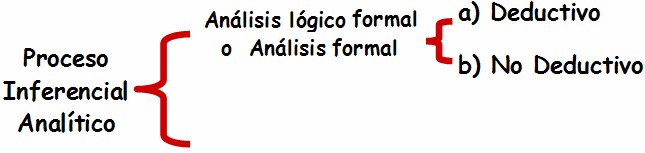 Tipos de inferencia  (razonamientos o argumentos lógicos) Inferencia deductiva: Es aquella que marca una necesidad lógica-formal de una afirmación a otra. Sus premisas pretenden ser contundentes a favor de la conclusión. Inferencia no deductiva: Es aquella que no marca una necesidad lógica-formal de una afirmación a otra. Es más débil y sus premisas no son tan contundentes a favor de la conclusión. Más adelante se abordan a detalle este tipo de procesos inferenciales analíticos. Argumentos o Razonamientos Deductivos: RD Razonamiento o Argumento Deductivo (Infalible): Es el tipo de razonamiento en el que sus premisas suministran fundamentos de prueba a favor de su conclusión, sus premisas proveen bases contundentes, sólidas, concluyentes, absolutas, sin excepciones posibles, a favor de su conclusión. En el argumento deductivo la conclusión es necesariamente verdadera si se suponen verdaderas las premisas, la demostración es infalible, la inferencia es fuerte. En síntesis, las premisas garantizan plenamente a la conclusión, por lo que el razonamiento deductivo es válido si las pretensiones mencionadas se cumplen e inválido en caso contrario.  Ejemplos de razonamiento deductivo válido El concepto de validez en el razonamiento deductivo se refiere al cumplimiento o no de la pretensión de fundamentación, es decir, alude a la forma de construcción lógica, no al contenido. Por tanto, decir que un argumento deductivo es válido equivale a decir que es lógicamente imposible que si sus premisas son verdaderas la conclusión sea falsa. La validez alude a la verdad o falsedad en el plano del lenguaje, no al mundo real. Ejemplos de argumentos deductivos válidos Reglas de inferencias deductivas: Razonamiento o argumento no deductivo (falible): RND El RND es más o menos probable dependiendo de si las pretensiones mencionadas se cumplen, es decir, es una cuestión de grado, pues algunos RND´s pueden ser más o menos probables que otros.      El RND es un argumento en el que se pretende que la conclusión es probable (o muy probable) si se suponen verdaderas las premisas. La demostración es falible, la inferencia es débil. Algunos tipos de argumentos o Razonamiento No deductivo  Inductivo 	c. Abductivo 	e. Retractable Probabilístico 	d. Analógico a). Inductivo.- Basado en la repetición de regularidades observadas a través de la experiencia, la inducción no se da con una sola premisa, entre más evidencias se den es mejor. Para el argumento o razonamiento inductivo hay que incluir premisas que enuncien ejemplos o generalizaciones, tendientes a confirmar la conclusión. Ejemplo de RND´s inductivos. Como se puede ver en el ejemplo anterior la conclusión solo es probable, pues aunque en el pasado haya ocurrido que en casa de Juan premian las buenas conductas, nada asegura que forzosamente tengan que premiar a Juan porque aprobó todas sus materias.  b). Probabilístico.- Es una característica del argumento inductivo y está basado en la teoría de la probabilidad, por tanto, las premisas manejan grados de probabilidad, el criterio de validez es cuantitativo y generalmente arriba del cincuenta por ciento.  Para los argumentos probabilísticos se deben incluir premisas probabilísticas tendientes a comprobar la conclusión, cuya probabilidad total (luego de ser multiplicada, sumada etc. según se requiera de acuerdo con la teoría de la probabilidad) sea superior al cincuenta por ciento. Ejemplo de RND´s probabilísticos. c). Abductivo.- Implica un procedimiento que abarca tres pasos: Un hecho  Dar una hipótesis de por qué sucede el hecho. (inferencia hacia atrás) Afirmar que la causa fue realmente la responsable. En los argumentos abductivos es importante aceptar la crítica para probar que la hipótesis es correcta, de lo contrario, se puede caer en un error llevando a tener un argumento muy débil. Así, el argumento abductivo necesita completarse con métodos de prueba.  Ejemplo de RND´s abductivos: Esta información puede no ser suficiente para obtener esta conclusión, por ejemplo: Si no hay suministro eléctrico, el foco no prenderá aunque se active el interruptor. d). Analógico75. - Implica usar un modelo, metáfora o analogía, para que surja la inferencia: Una inferencia por analogía puede verse en primer lugar como una inferencia inductiva para luego convertirse en una inferencia deductiva. Dado que un objeto “Xk“ tiene la propiedad A, inferimos inductivamente que todo objeto “Xi” tiene la propiedad “A”, y de ahí inferimos que algún “Xn” tiene esa propiedad. Para los argumentos analógicos se debe incluir una premisa que enuncie un ejemplo sugerente de la analogía y otra que dé un ejemplo similar al anterior, en el mayor número de aspectos posibles (excepto en el enunciado de la conclusión), de manera que éstos sugieran con más fuerza la conclusión.  La conclusión sólo puede ser probable. Las analogías pueden darse para enseñar algo, usando ejemplos que sean familiares a los otros, este principio puede ayudar para demostrar hipótesis. Ejemplo de RND analógico: La analogía ayuda a evidenciar de manera sencilla algo complejo, ayuda a la comprensión. e) Retractable: A diferencia de los argumentos deductivos, en los que se tienen conclusiones garantizadas por sus premisas, ya que estas son contundentes y que no son afectadas al incluir más información, (más premisas), el argumento retractable consiste en que la conclusión va cambiando al ir incluyendo nuevas premisas. Ejemplo de RND retractable: Recuerda que: Cuando se crea un argumento hay que cuidar dos aspectos, la forma y el contenido. La forma tiene que ver con la relevancia lógica, es decir, con el modo de conexión entre premisa y conclusiones, y el contenido tiene que ver con lo que se está hablando en sí, es decir, con el significado de las palabras. Contenido y forma son importantes. Una vez analizada la forma, se hace el análisis del lenguaje del argumento o razonamiento, es decir el análisis conceptual o semántico. Análisis conceptual o semántico ¿Cómo se puede evaluar un argumento cuyo significado no es claro? Analizando el significado de los conceptos que componen las premisas y la conclusión, debe observarse que éstos no sean ambiguos (cuando tienen dos o más significados), ni vagos (que sean imprecisos o indefinidos), también es importante identificar redundancias (repetición de un mismo pensamiento expresado de diferentes modos de manera inútil) y enunciados contradictorios.  Ejemplos: En el análisis conceptual es importante la identificación de términos clave, definición y paráfrasis de los mismos a fin de contribuir a la eliminación de ambigüedad y vaguedad  en el uso del lenguaje, así como el análisis de las implicaciones semánticas y el plano categorial en el que se emite el juicio. La definición de un término consiste en la explicación de su significado, toda palabra tiene una definición y consta de dos partes: Definiendum: Símbolo o término que se va a definir. Definiens: Grupo de símbolos que se utilizan para explicar el definiendum La definición tiene varios usos. Por ejemplo, explicar el significado de palabras desconocidas y eliminar la ambigüedad o vaguedad de las palabras. Estos usos son adecuados si se orientan a definir bajos las siguientes reglas de la definición: La definición debe describir las propiedades esenciales que hacen que el objeto definido sea lo que es. La definición no debe ser circular. Lo que se define no debe aparecer en la definición. La definición debe ser exacta, ni muy larga ni muy estrecha. Una definición no debe contener contradicciones lógicas. La definición debe ser clara, precisa y concreta. La definición debe ser afirmativa y no negativa. Por lo que respecta a la paráfrasis o versión parafrástica se refiere a la traducción de un texto que utiliza más palabras que las necesarias, a fin de dar una versión más clara y didáctica del sentido original.  En sentido estricto, paráfrasis significa interpretar un texto ampliando la explicación del contenido para aclararlo y facilitar su comprensión. Se recurre a la paráfrasis como un medio didáctico, como estrategia para obtener información. El estudiante, después de leer algún texto a parafrasear, hará uso de la sinonimia e interpretará el texto objeto de estudio, ampliando la extensión del mismo y vertiéndolo en sus propias palabras, pero conservando la significación de las ideas contenidas. Es necesario recordar que todo texto tiene una forma de presentación y un fondo en cuanto a significación. Para poder cambiar la forma del texto es necesario utilizar otras palabras que, con significado similar, representen el contenido. Para realizar una paráfrasis, el primer paso es la comprensión absoluta del texto, que se logrará por medio de una atenta lectura. Es aconsejable que cuando se vaya a verter el texto en una forma distinta o paráfrasis, se tenga a mano un buen diccionario semántico y uno o dos de sinónimos para ir adquiriendo práctica paulatinamente; el vocabulario que el alumno maneje en forma cotidiana le será de gran utilidad para realizar este tipo de trabajo de redacción. Ya que se realizó la lectura de análisis, se debe cuestionar sobre el mensaje implícito en el texto, para cambiar su forma, sacando las ideas principales que el autor maneje y explicarlas con amplitud por medio de ideas afines. Pasos para realizar la paráfrasis: Hacer una lectura de análisis del texto para apoderarse de los vocablos, del contenido y descubrir su mensaje para reelaborarlo con fidelidad. Seleccionar las ideas principales, para después reproducirlas en una versión personal. Explicarlas con ideas afines, haciendo uso de la sinonimia. El autor de la paráfrasis se debe limitar a una reproducción del texto; por ello, deberá abstenerse de emitir cualquier tipo de opiniones, puesto que su propósito es el de brindar, en forma breve, su propia versión del escrito. Las implicaciones semánticas suponen que a partir de una proposición se obtengan consecuencias o supuestos implícitos, para ello conviene preguntarse ¿Qué se concluye de esta proposición? Si se supone verdadera la proposición, ¿Qué pasaría?, ¿Qué presupone la proposición?  Las implicaciones tienen que ser atinentes, es decir, acordes al contexto en que se emiten, la finalidad es detectar si todas las implicaciones semánticas corresponden a la proposición realizada. Ejemplo: Otro tipo de implicaciones son las conversacionales, son aquellas que, de acuerdo al contexto del hablante o a su intencionalidad, sugieren o dan a entender ciertas cosas. Ejemplo: Los planos categoriales suponen reconocer el significado de algunos términos a fin de poder hacer clasificaciones analíticas y saber desde dónde o desde qué categoría o parcela de la realidad se habla. (desde un plano lógico, epistemológico, axiológico, etc.) Ejemplo: En la argumentación, se debe tener cuidado de que las premisas y las conclusiones se ubiquen en el mismo plano categorial. Metacognición del proceso analítico de inferir  La metacognición del  proceso analítico de inferir se corresponde con el logro de los siguientes objetivos: ♦ Identificación de procesos inferenciales básicos, a fin de reconocer sus limitaciones. ♦ Reconocimiento de las ventajas de los procesos inferenciales analíticos. ♦ Comparación de procesos inferenciales analíticos, a fin de lograr el reconocimiento de los distintos tipos de inferencia. ♦ Clasificación de los distintos tipos de inferencia formal deductiva, no deductiva, a fin de lograr conocimiento de lo que significa sacar conclusiones. ♦ Identificación de los planos  categoriales  del discurso.  ♦ Identificación de ambigüedad y vaguedad. ♦ Identificación de trasfondos. CAPÍTULO 6 del libro de Ariel Campirán(Pp.92-111)Capítulo 6Resolución de problemas:Contextos disciplinar y transdisciplinarLas recientes demandas institucionales del nivel universitario exigen que el estudiante, docente, e investigador auto-gestionen sus aprendizajes y muestren competencia en la generación de ideas propias.Estrechamente ligados a los supuestos vistos en el capítulo anterior, sobre la toma de una decisión, se hallan los supuestos para dar solución y/o resolución a un problema. Mi visión y propuesta en torno a la resolución de problemas (RP) tienen que ver con la Imaginación (qua facultad humana), fuente del pensamiento creativo, y su íntima conexión con el pensamiento lógico que emerge del Intelecto (qua facultad humana).En la sección 1, hago un análisis breve de los conceptos solución/resolución y problema. Enfatizo la importancia de saber hacer preguntas. En la sección 2, planteo la importancia del método y de los criterios metodológicos para este tema. En la sección 3, enfatizo la capacidad de: formular- enfrentar problemas y promover acciones para la solución de ellos (formulación creativa de hipótesis). En la sección 4, describo el significado biopsicosocial que le da a un agente la capacidad de formular problemas, enfrentarlos y promover acciones para su solución.La PREGUNTA como expresión de la duda y de la comprensión del problema.La pregunta es clave para construir información y para comunicar.La indagación y la investigación son procedimientos para la construcción de la información, permiten el paso del dato (obtención de ellos) al significado que emerge cuando se convierte en información. (La conglomeración o conjunción de datos es condición necesaria para que mediante una organización de ellos se conviertan en información como tal).La pregunta es pieza clave del lenguaje y, por tanto, de la comprensión mediante éste. Los humanos usamos la pregunta como una herramienta poderosa para desarrollar nuestro lenguaje-pensamiento (vehículo de la comunicación, condición necesaria para la construcción del mensaje o “lo que se va a comunicar”) y hacer posible la convivencia adecuada con el entorno social y físico-cósmico (comunicación humana y el preguntar sobre la naturaleza de todo (Rerum natura).Es básica para sobrevivir; exhibe la ignorancia, la incertidumbre, la ironía, la indagación básica. Es conveniente para vivir una buena vida: permite la investigación (o indagación avanzada) y la comunicación fructífera (manejo oportuno y razonable de la información).La pregunta conlleva actitudes genuinas que denotan el asombro, la curiosidad, el interés, la tolerancia, la crítica y la duda metódica-metodológica.37 Conlleva el uso eficaz de las HP. Y, por supuesto, conlleva la dirección de la información.La pregunta puede relacionarse con la formulación de un problema y como guía estratégica para la solución y/o resolución de él.37 Un enfoque diferente sobre el preguntar ha sido usado y difundido por el Dr. Paul Richard, de quien hablamos en la introducción. Un ensayo alterno a nuestra propuesta es su artículo, disponible en línea: http://www.criticalthinking.org/resources/PDF/SP-AskingQuestions.pdfLa pregunta tiene reglas lingüísticas.Una pregunta suele reconocerse por los signos de interrogación que escribimos al principio y al final de ésta (en español) [¿…?]. No es la única manera que tenemos para identificarla, pero en principio toda pregunta debe poder quedar expresada mediante el uso de dichos signos. Cuando enseñamos a un niño los signos ortográficos deseamos que los comprenda y use adecuadamente; es más, tiene sentido enfatizar la existencia de tales signos para que el niño aprenda a leer y a escribir. Reconocer una pregunta es tan fundamental como reconocer una oración (la unidad básica del significado). Más adelante el niño aprende que las preguntas podrán escribirse en otra forma, pero la básica es “con los signos”. Plantear un problema está asociado a la comprensión de estos signos.Existen tipos de preguntas. Propongo una taxonomía y las diferencias estructurales:El MÉTODO como la expresión del procedimiento racional de indagación, investigación y solución de problemas.Distingo indagar de investigar.Indagar es buscar datos e información dada en general, puede hacerse con preguntas: indagatorias, elucidatorias y procedimentales. Lipman creo el método, con tintes mayéuticos, que denominó “comunidad de indagación”; otros autores, como Marzano et al, dirigen la atención de la indagación a lo procedimental- cognitivo denominando su actividad como tal: “indagación experimental” distinguiéndola como nosotros de la investigación. Indagar básico como averiguar.Investigar, en cambio, es construir/sistematizar la información, teorización y modelización, por ello requiere todos los tipos de preguntas, pero regulados por criterios y métodos específicos (de ahí que se trate de una indagación avanzada como medio para explicar y/o justificar). De manera general, la investigación busca responder una pregunta problemática, una justificadora y/o explicativa, o una teleológica.Distingo solución de resolución de problemas.Solucionar es dar por terminada:la duda (por: ignorancia, falta de claridad, o confusión),la dificultad teórica o práctica que presenta una pregunta problemática tipo- caso (type-token). (Más adelante presento una Entrevista al Mtro. Eduardo Ruiz para ejemplificar.)La solución puede ser una respuesta o más.La disolución del problema cuenta como respuesta.Resolución es ofrecer una aplicación de la solución previamente dada a un problema, por tratarse de situaciones: análogas, idénticas, o equivalentes.Los llamados “ejercicios tipo-caso” (type-token) se resuelven con las soluciones previamente establecidas al problema raíz.La extrapolación de una solución o la transferencia a campos análogos cuenta como resolución.La definición de PROBLEMA está ligada a ENFRENTAR una necesidad (identificándola téorica o prácticamente).Necesidad. Nuestro sistema psicobiológico enfrenta necesidades que lo impulsan a la satisfacción de ella (solución). Eso fortalece al sistema y lo anima a enfrentar nuevas necesidades. Somos concebidos y nuestro desarrollo en el vientre, al nacer y durante nuestra existencia se relaciona con satisfacer necesidades cuyo grado de dificultad y complejidad aumenta paulatinamente.38

Identificar un problema equivale a:Observar una situación u obstáculo (necesidad del sistema) que implique: a) usar el aprendizaje previo o b) adquirir un nuevo aprendizaje, que remueva el obstáculo [si es mediante (a), resolución; si es mediante b), solución].La identificación del problema teórico es distinta al problema práctico.Un problema teórico es aquel que tiene un nivel muy bajo de especificaciones (respecto al obstáculo), y cuya solución involucra modelos genéricos, ideales, exactos o abstractos.39Un problema práctico es aquel que tiene especificaciones  claras  y  cuya  solución  es ejecutada/programada/implementada en un sistema inteligente como el humano o una computadora.40En secciones posteriores nos referiremos más a otras características del problema al relacionarlo con la visión de otros autores. En lo general lo dicho en los incisos A-B-C considero se aplica a lo que es un problema tanto para la visión disciplinar como para la transdisciplinar. La teoría transdisciplinar se distingue de la disciplinar, ya lo hemos comentado en la habilidad analítica “teorizar”, por los criterios metodológicos que siguen: simplemente NO son los mismos. Lo veremos en la siguiente sección.38 De León 2003: 153, expresa: Una necesidad implica una motivación y también una capacidad por desarrollar. Refiere además al trabajo de Abraham Maslow, quien se enfocó en las necesidades que permiten el desarrollo. Véase el modelo de desarrollo psicobiológico basado en Necesidades en 8 Niveles (153-166; v. Cap. 4, supra).
39 [El paréntesis es un agregado mío.] Cfr. Eduardo Ruiz, “Entrevista”, se anexa en la sección 4 de este capítulo.40 He tomado como base la respuesta de Eduardo Ruiz, pero la he ampliado a sistemas inteligentes como el nuestro, ya que él está pensando más en una computadora como ejemplo general de inteligencia artificial.El métodoLa metodología es la expresión de los criterios que dan una normatividad a la generación y uso de métodos adecuados para la investigación, por ende: el planteamiento y solución de problemas. Por tanto, no son sinónimos.En otro lugar (cfr. Campirán, 2004: 67-76) he descrito lo que incluye la creación del método y de la metodología. Método como “pasos en secuencia con un fin específico”; y metodología como “reflexiones (consideraciones sobre lo teórico y/o práctico) sobre el método en general o los métodos en particular”.Una investigación supone una lógica para su justificación, hay muchas lógicas y dependiendo de la pretensión y del objeto/problema dicha lógica tendrá ciertos criterios que satisfacer. Los procedimientos para el descubrimiento de los datos pertinentes que dan cuenta del fenómeno/problema a investigar también suponen ciertos criterios que de manera general anotamos en la siguiente tabla. La descripción de tales criterios depende de los intereses del campo disciplinar o transdisciplinar que enfrente el problema. Por ello, no me detendré a realizar las especificaciones y definiciones a que pueden dar lugar. Los señalo con la intención de mostrar un panorama de lo que debe tomarse en cuenta, tanto para el planteamiento de un problema como de una solución.Debería ser claro que una problemática en ciencia natural dista de una en ciencia social o de una disciplina humanística (como la literatura). Lo mismo ocurre con una problemática meramente formal, como en la matemática o lógica puras. Los “objetos” o fenómenos problemáticos serán constructos que suponen marcos conceptuales disciplinares o un marco más general transdisciplinar. La “problematicidad”, por llamarle de alguna manera, de un fenómeno depende de las cualidades del agente epistémico: los desafíos que presenta una situación problemática no son iguales para el lego que para el experto, o para el indeciso que para el que arriesga, o si se trata de un niño o un adulto, etc. Por tanto, las exigencias que un problema presenta a las HP de un agente son situaciones que imbrican: la condición psicobiológica del agente al formularse el problema, el entorno o ambiente en donde radica el problema y las condiciones de asimilación del problema (solución) por parte del agente.Un tema puede dar lugar a muchos problemas; un problema puede revelar una temática específica pero también una general. La situación problemática debe poderse formular si se desea enfrentar epistemológicamente, o al menos debe “comprenderse mediante una descripción con cierta ambigüedad y vaguedad” si realmente representa dificultad práctica alguna. Pero, cuando ni siquiera se puede nombrar/apuntar/señalar el problema, entonces no estamos en condiciones de tan siquiera considerar que lo hay. Un sistema inteligente como el nuestro enfrenta situaciones problemáticas de diversa índole, y nuestro sistema biológico ha evolucionado para atajar muchas de ellas. Crecemos casi sin percatarnos que nuestro sistema tiene formas puntuales y estratégicas para asimilar los estímulos del entorno, incluso aquellos que podrían hacer colapsar al sistema como son algunas enfermedades.Ahora bien, si queremos solucionar problemas de manera consciente, libre-volitiva y racional, entonces debemos ser capaces de “FORMULAR” el problema, ello nos llevará a reflexionar sobre la hipótesis (juicio provisional) más razonable y, a su vez, esta hipótesis nos llevará a la ruta crítica (método) y a los criterios (metodología) adecuada para dar con la solución: la prueba de la hipótesis o Tesis. Propongo: organizadores de pensamiento, enfatizar la acción, y usar ambientes de comunicación fructífera.Hay organizadores conceptuales/argumentales como la Bitácora Orden del Pensamiento (B-OP), también llamada “Tabla OP”, que llevan en orden el seguimiento de la investigación, mediante 7 preguntas clave. Otro es la B-COL, con 9 preguntas que ordenan los tipos de atención (cfr. Campirán, 2000: 35-44; Zepeda, J. (2007: 7)). http://www.infamily.info/pdf/numero%205.pdf“La bitácora COL fue creada bajo un marco teórico que compatibiliza con 
criterios analíticos de conducta racional: plausibilidad, coherencia, economía, eficacia, orden, claridad, etc.” Citado por Novoa (2007: 63)Ahora bien, las disciplinas han creado sus propios caminos para la generación de claridad en los problemas y soluciones; ello no debe darnos mucha inquietud, simplemente “a cada objeto le corresponde una comunidad epistémica que da las consideraciones pertinentes para decidir sobre el método, los criterios lógicos (validez/racionalidad) y metodológicos de la investigación” (cfr. Arieta, 2000: 148).Los organizadores que diseñemos y usemos deben ser flexibles a esta situación disciplinar y transdisciplinar. La B-OP no es la excepción: es flexible a los intereses de las comunidades epistémicas. Por años he visto en mi universidad cómo la B-OP es útil en todas las carreras disciplinares: del área de ciencias, del área de artes, de humanidades, de las ingenierías, de ciencias de la salud, etc. (v. Bitácora OP, en línea). No sólo para organizar ideas, sino para analizar escritos o hacer textos argumentativos, de manera analítica y/o crítica. La B-OP es un organizador flexible para el usuario que tiene HBP, HAP o HCP. Haya mucha o poca habilidad creativa OP apoya. He visto cómo se escriben Tesis y tesinas para examen recepcional siguiendo OP y otros organizadores como MAP y KAD. (Arias, 2015; Uscanga y Garza Camarena, 2011; Arieta, 2005; Ramos, 2011)Las HP son procesos mentales previos a la acción como conducta. Pensamos y actuamos; si actuamos sin pensar no importa, nos detenemos y corregimos el orden. Una acción racional y sensata para lograr cambios en las creencias, en las actitudes, etc. conlleva una buena dosis de método y metodología.Podríamos verlo como un problema: ¿sirven las HP para actuar racional y sensatamente? Esta pregunta exhibe la duda después de que se nos ha dicho que por no usar las HP hemos actuado irracional o insensatamente, o ambas. Nuestra acción ha sido evaluada, por otros y quizá por nosotros mismos, y nos preguntamos si podemos mejorarla, ya sea cambiando las condiciones reflexivas que la sostienen o evitarla si las condiciones reflexivas así lo consideran adecuado. Por tanto, nuestra acción será racional en cierto sentido cuando haya el uso/utilidad de las HP.La pregunta problemática entonces da lugar prima facie a dos posturas o hipótesis lógicas: “sí, sirven” y “no, no sirven”.Ambas posturas suponen que desde cierta perspectiva (trasfondo) consideramos justificado afirmarlas. Sin embargo, son antitéticas, antagónicas. No podemos decir que sirven y no sirven, y si lo hiciéramos no sería en el mismo sentido, so pena de contradecirnos.La pregunta problemática cerrada como la anterior, que se contesta con sí o no, y que sólo una de las dos respuestas es correcta, es la más sencilla de plantear y atajar con reflexiones e investigaciones para su solución. Al menos satisface cuatro condiciones:Es pregunta problemática si y sólo si:Es susceptible de formularse con signos de interrogación.Puede responderse claramente con sí o un no.Es aceptable/creíble para el agente epistémico.Es viable/factible/plausible la justificación [apoyo racional de la respuesta].Cuando la pregunta problemática no se ha logrado formular entonces la generación reflexiva y/o creativa de hipótesis es irrelevante. Esto significa que el primer paso es tener claro el problema. Luego las hipótesis y, posteriormente, la solución.(v. Campirán, 2008-2015, en Capítulo 9, infra.)Por un lado, cuesta mucho a los estudiantes comprender cómo hacer una investigación cuando los ambientes de trabajo no propician mediante el diálogo y la retroalimentación tener claro cómo identificar y plantear un tema, un problema y una hipótesis. Tardan semanas en aclararse qué es plantear un tema y definir un problema de su interés; frecuentemente se preocupan sólo por temas, palabras o conceptos sueltos, pensando que son problemas; intentan tejer la situación problemática enfatizando el tema en vez de formular la dificultad que hay relacionada a su temática. V. gr., ante la pregunta “¿cuál es el problema que deseas solucionar?” dicen: el hambre, la sexualidad, el calentamiento global, la corrupción, la crisis, etc. ¡Estos son temas! Ninguna respuesta de éstas es un problema. Estos dos ambientes son útiles para plantear el problema y atisbar la solución.Por otro lado, una vez que se ha logrado tener formulados los problemas conviene al ambiente añadir la discusión como estrategia comunicativa.¿Hay suficiente comida para erradicar el hambre del planeta en este momento?¿Dar libertad sexual a los adolescentes ayudaría a mejorar su comportamiento psicosocial intrafamiliar?¿Disminuir a la mitad la contaminación que producen los autos incide directamente en los indicadores del calentamiento global, físico-químicamente hablando?Estas tres preguntas cumplen con los 4 requisitos mínimos puestos anteriormente para una pregunta problemática. Es conveniente ahora discutir analíticamente antes de responder definitivamente. Ello propiciará el ambiente fértil para generar la mejor hipótesis. La solución prima facie es una hipótesis al problema. Discutir y tener claro el problema permitirá visualizar la plausibilidad de la mejor hipótesis.Si consideramos decir que sí [o no] y actuar en consecuencia, ello nos conducirá directamente a asumir una hipótesis de investigación y una posible solución al problema. Claro que debemos reflexionar [usar HAP], antes de afirmar tajantemente sí o no. Vamos a buscar datos, información/conocimientos que apoyen la hipótesis que nos parece más aceptable y discutirla/los. Los verbos o acciones de la discusión están en el pizarrón supra a la izq.Generalmente las preguntas problemáticas cerradas (sí-no; Verdadero-falso; correcto- incorrecto, etc.) tienen un espacio de investigación y evaluación bien delimitado: argumentos a favor (solución), argumentos en contra (objeciones a la solución). Elección del mejor argumento/explicación. Los procesos metacognitivos de hallar la respuesta correcta indican y permiten la evaluación de las HP. Una medición externa implica una prueba con reactivos (pregunta problema /tarea/situación) donde además de la respuesta se exija la evidencia de los procesos o HP empleados. Observé que…; relacioné…; analicé…; inferí…; etc. Las bitácoras sirven para ir recuperando el proceso de pensamiento que muestra que la respuesta a la pregunta problemática fue elaborada/procesada y que no se trata de una respuesta correcta atinada o casualmente afortunada.Sin embargo, las preguntas/problema no siempre se plantean para responderse afirmativa o negativamente.Finalmente, qué hacer si se trata de una pregunta problemática abierta. En ese caso, el paso que podemos dar es:Precisar más los términos clave del problema, a fin de examinar por qué pueden darse más de una respuesta. (Cfr. Ramos, 2011: Problema, 26-28; La definición, 41-43.)Evaluar las posibles respuestas conforme a criterios de relevancia, suficiencia, coherencia, por ejemplo.Reflexionar creativamente procurando diseñar: procedimientos, estrategias, reconstrucción de información, exhibición de supuestos, imaginar consecuencias, elucidación conceptual, etc. de manera que se esté en condiciones de realizar una propuesta de solución. Dicha solución pondrá de manifiesto la suficiente Metacognición del proceso realizado y de las operaciones mentales estratégicas que se emplearon. (Cfr. Arieta, 2005: Bitácora MAP “para el proceso de resolución de un problema cualquiera”; Ramos, 2011).Puede seguirse también un método o procedimiento diseñado ex profeso para la solución de problemas; no hay un sólo procedimiento y deberíamos reflexionar la problemática y diseñar el más adecuado.Carlos Saiz sugiere uno que le parece suficientemente general; el de Brandford y Stein. Lo veremos a continuación. Pero antes terminemos con el asunto de las preguntas problemáticas abiertas y su posible solución, en relación con la evaluación misma de las operaciones o habilidades que empleamos al solucionar un problema.El mejor trabajo que conozco que intente lidiar con las preguntas problemáticas abiertas es el de Saiz y sus colaboradores (2002, cap. 5: 183-211; y 2008: 53 y ss). En su libro Pensamiento Crítico, entiende por estos tres tipos de productos conectados: toma de decisiones, resolución de problemas y razonamiento [juicio y argumento].Para él, las pruebas que intentan evaluar el PC mediante respuestas a reactivos de opción múltiple no miden con fortuna las operaciones o HP empleadas, porque eluden la expresión de quien piensa (al proponer sólo problemas/situaciones mediante reactivos cerrados). Esto puede evitarse con una pregunta abierta. Debo precisar más esto.Al plantear mediante una pregunta/situación un problema, se puede procurar que quien se enfrente a él lo haga a través de, o bien posibles respuestas previamente pensadas y dejando que sólo se elija la correcta, o bien que construya su camino y ofrezca respuestas justificadas. Una medición del PC es válida cuando puede proporcionarnos elementos para afirmar que se eligió la respuesta/solución correcta, pero también que se emplearon las estrategias/técnicas/procedimientos necesarios para la justificación de ella y se deja constancia de ellas.Ante un problema puede haber algunas respuestas mejores que otras, la puntuación según Saiz no debe darse sólo porque se contesta la correcta, sino que se exhibe cómo lo hizo: si razonó entonces que dé el proceso (deducción, inducción); si resolvió entonces que muestre cómo lo hizo; si decidió que indique el proceso y justifique la elección; etc.Mediante la expresión en una pregunta abierta (problema/situación; reactivo de opción múltiple incluso pero que debe justificarse el item), la persona tiene la oportunidad para exhibir y evaluar los procesos de pensamiento que llevan a una solución. *Además, la situación problemática abierta puede propiciar incertidumbre respecto a la hipótesis, pero ello no implica que no haya una respuesta que sea correcta. Más aún, podría haber más de una (excepto que sí y que no a la vez). Y si es así entonces eso significa que los términos clave con los que se formuló el problema dan lugar a más de una hipótesis, ya que hay más de una solución. [*V. Capítulo 9, infra: Saiz, 2002.]Finalmente, Saiz (2002: 183-196) expresa la naturaleza de un problema (P) así:P tiene una Estructura: el estado inicial, la meta y las operaciones necesarias para conseguir dicha meta;Hay 4 tipos de P: de transformación, de diseño, de inducción y de evaluación; yP tiene 5 etapas de solución, adhiriéndose al método IDEAL (Brandford y Stein, 1993)]. Cito su paráfrasis y el diagrama que emplea en su Libro (2002: 190).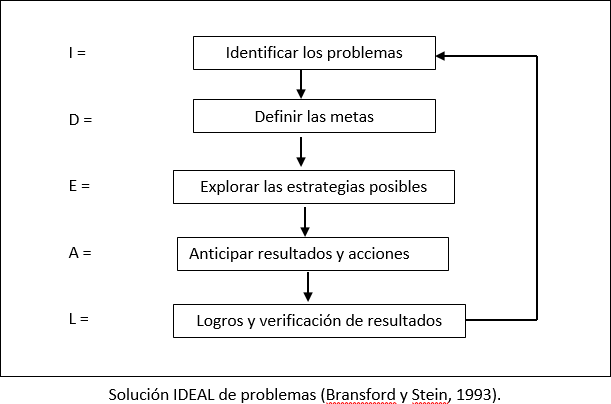 I = identificación del problemaD = Definición y representación del problemaE = Exploración de posibles estrategiasA = Actuación guiada por las estrategiasL = Logros o evaluación de los resultados de nuestra actuación.Paso ahora al último ambiente de la comunicación fructífera. Útil tanto para la toma de decisiones, pero con ventajas para ciertas “soluciones” a problemas que no son de suyo fáciles. [Pensemos en muchos problemas político-sociales; económico internacionales; en fin, donde las variables impiden que haya una solución].El diálogo, la RC y RM y la discusión apoyan, pero dejan al último ambiente propiciar un clima de solución.Algunas situaciones de la realidad ocurren por más de una causa/motivo/razón. Si nuestra hipótesis es causal o de tipo práctico y estamos frente a dicha situación entonces no debe extrañaros que haya más de una respuesta o solución. Discutir no será suficiente y será conveniente en algún momento debatir y consensar una solución, en un ambiente racional y sensato de acciones de menor riesgo y mayor beneficio. El pizarrón, a la derecha, sugiere algunas ¡acciones!¿Fumar es la causa del cáncer pulmonar? Sí, No, a veces, nunca, 80 de 100 casos. Cada respuesta supone uso de HP y huellas de ellas en la respuesta/solución.¿Fumar (F) es una de las principales causas del cáncer pulmonar (CP), en México actualmente?Define “principales” y proporciona “datos/información/conocimientos relevantes y suficientes” que hagan viable afirmar o negar el hecho (F es la causa de CP).La bitácora OP recupera en sus columnas la información pertinente de la investigación, de modo que quien la hace deja huella de sus procesos y quien evalúa tiene evidencia del desempeño.Resulta un verdadero desafío para los docentes y para los que sugieren métodos y metodologías evitar plantear problemas con “preguntas no-problemáticas” como las que estamos viendo. Recurrentemente los estudiantes formulan sus problemas de investigación en términos de: ¿cuál…?, ¿cómo…?, ¿dónde?, ¿cuántos? Ello dificulta que se aclare el problema. Si lo formula ¿por qué…? entonces basta eliminar “por qué” y ya se tiene una tesis (T) o una antítesis (At) como respuesta a una pregunta problemática.Repasemos: hay tipos de preguntas y las expresiones interrogativas sirven para diferentes propósitos. La pregunta problemática tiene una estructura y su función es llevarnos al planteamiento de hipótesis claras.Ahora bien, cuando nos falta información para enfrentar la formulación del problema entonces no usamos métodos de formulación de hipótesis y solución de problemas. Requerimos métodos y criterios para seleccionar datos/información relevante que nos lleve a aclarar el problema. ¡Búsquedas! es la clave.La generación creativa de hipótesis es conveniente cuando estamos paralizados ante situaciones problemáticas, en donde tenemos claro el desafío, pero no vemos la salida.Tenemos que actuar, lo sabemos, intentamos lograr una comunicación fructífera y buscamos el mejor ambiente. Ya tenemos claro el problema/desafío ahora la mejor hipótesis (intentar argumentar/explicar previa investigación), luego la solución (tesis o postura), posteriormente la decisión y la acción racional y sensata. En ese orden.Hemos caído en un HOYO, queremos salir. No podemos porque nuestra altura y capacidades motrices son insuficientes. No hay nadie que nos pueda ayudar en ese momento. ¿Saldré solo de este hoyo?Es una pregunta clara, breve, precisa, sin ambigüedad, etc. Puede responderse con un sí o un no. Ambas respuestas son aceptables (creíbles), son viables de fundamentación, etc.Sin embargo, ¿es cuestión de tiempo el que pase alguien que pueda ayudar? ¿Hay algo además de la estatura y las capacidades motrices que sea relevante (suficiente) para salir? Reflexionar creativamente en estos casos conviene.Un ingeniero, para ejemplificar, puede “por su perfil” estar siempre listo a los desafíos donde se requiere hallar creativamente una salida.Hay teorías y modelos “firmes” y “útiles” ya desarrollados de los que puede recibir apoyo e inspiración, pero asumamos que la salida hay que crearla.Resumo, a continuación, una Entrevista hecha a un “solucionador de problemas”. Aunque se trate de un enfoque disciplinar el adoptado en la entrevista, con un poco de reflexión se puede transferir a la transdisciplina.La entrevista la realicé a un Ingeniero en Mecatrónica.41 Se trata de una ingeniería híbrida reciente en los marcos disciplinares, en donde se unen dos ingenierías previas, la mecánica y la electrónica. Además, la visión interdisciplinar que la formación requiere en esta ingeniería y la aplicación transdisciplinar me llevaron a pensar que puede ser útil el diálogo. Usaré las abreviaturas A y E (A = Ariel; E = Eduardo).41 El ingeniero Eduardo Ruiz aceptó responder algunas preguntas sobre el tema. Dio respuesta a mi correo del 28 de agosto de 2015: eduardo ruiz <eduard626@gmail.com> 01/09/15 a las 9:14A.M. Ariel Campirán Salazar. Eduardo es egresado de la carrera de Mecatrónica de la UNAM y doctorante de la Universidad de Bristol, Inglaterra. Su área es la robótica. Autorizó la publicación el día 4 de febrero 2016, previa revisión de la edición.E: Respuesta.Como en cualquier área que desarrolla tecnología, mi área busca:Oportunidades (identifica necesidades) en las que la aplicación de la tecnología pueda traer beneficios en costo, desempeño, esfuerzo, etc.Mejorar la forma en la que un proceso/tarea/acción es realizada normalmente (o actualmente).Entonces, la definición de problema está ligada a la identificación de una necesidad; en mi caso:Identificar un problema es equivalente a:identificar una situación “real” o actividad en la que el uso del aprendizaje automático tenga beneficios superiores a otras alternativas.[…] Un problema es un asunto que requiere ser solucionado para el cumplimiento de un objetivo (de diseño, de proyecto, etc.). […] esto puede ser muy simple o bien complicado.Como ejemplo usaré un problema muy común en mi área (no necesariamente a lo que yo me dedico).Imagina que tienes en tu computadora fotos familiares/personales reunidas durante muchos años y quieres ver únicamente las que sean en una playa.Tu podrías ir carpeta por carpeta buscando manualmente (dependiendo que tan organizado seas); viendo el contenido de las fotos y seleccionando aquellas que cumplen con el criterio: fotos que tengan X (playa).Si sólo tuvieras 10 o 20 fotos, no hay mucha complicación. Pero, si tienes 500, 1 000 o muchas más fotos (a lo mejor quieres buscar entre los millones de fotos que hay en internet), pues ya no es tan trivial. Menos aun cuando no todas las playas son iguales, tienen la misma iluminación, perspectiva, colores, etc.Ahora imagina que tienes un programa/ventana/software en el que puedes escribir “X (playa)” y entonces te lista todas las fotos de playa que hay en tu computadora/Facebook/internet. Sería más rápido, práctico, útil, etc. El problema entonces para mi es: Obtener un algoritmo que identifique todos los elementos/objetos/personas X que aparezcan en un conjunto de fotos.Este algoritmo al irse especificando puede generar sub-problemas más o menos sencillos. [Por ejemplo, puedo especificar: “quiero que el algoritmo funcione al menos 90% de las veces, que funcione en cualquier tipo de computadora (Mac®, Windows®, etc.), que no requiera conexión a internet, que muestre resultado en máximo 5 segundos.Dar una solución personal, creativa (original) y útil como respuesta mejora el entorno y proporciona significado al sistema que lo genera.Los estímulos de entrada no sólo se han asimilado y han proporcionado aprendizaje al sistema del agente, sino que la generación de respuesta al entorno ofrece una enseñanza. Un agente epistémico que genera (como respuesta al estímulo/desafío) la solución a un problema está en condiciones de:}Retroalimentar su propio sistema.Retroalimentar a otros sistemas cercanos y lejanos.Enseñar a otros: Guiar y modelar el procesamiento de la información/conocimiento.Experimentar grados de realización.Seguramente, algunos problemas no son de solución personal y requieren de una solución colectiva. Por ejemplo, algunos problemas intrafamiliares. (editado)En esos casos, al menos la pareja está involucrada, pero es posible que se añadan los problemas de los hijos.La solución debe llegar de manera colectiva, firmar el consentimiento para una intervención quirúrgica de riesgo pone a los padres en una situación problemática que requiere una solución colectiva.TEORÍA DE NECESIDADES Y EJEMPLOS DE PROBLEMASModelos de Necesidades Psicobiológicas (cfr. De León, 2003: 153-166):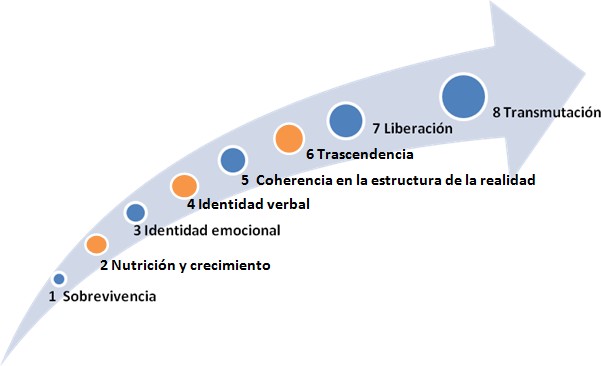 Su propuesta recupera [en las primeras cinco etapas] lo que las disciplinas han considerado valioso en la evolución humana: el desarrollo de los instintos; las bases del crecimiento teniendo como punto de partida la nutrición; la identidad emocional y verbal(cuerpo y mente); la búsqueda decongruencia entre lo que seTodos alguna vez nos hemos planteado las preguntas ¿quién soy? ¿Qué hago aquí? ¿Cuál es el sentido de nuestra existencia? En general no tenemos respuestas y ante tal sorpresa solemos tomar algunas actitudes como adaptarnos a moldes preestablecidos; estos moldes no nos permiten expresar nuestra individualidad, nuestra enorme capacidad de ser espontáneos, únicos y creativos (la verdadera expresión del amor). Disolviendo nuestra conciencia en una masa sin forma, entregando nuestra libertad y nuestra alma a la nada… Sin embargo, tenemos la posibilidad de asombrarnos ante el magnífico misterio que hay dentro de cada uno de nosotros y así disfrutar cada instante de nuestra existencia. Pero para eso hay que ser un guerrero. Despertar al guerrero que cada uno de nosotros llevamos dentro nos da fortaleza para los momentos difíciles, los obstáculos y dificultades que nos encontraremos en el camino. Necesitamos el espíritu de un guerrero para renunciar a todo por obtener sabiduría y libertad y así experimentar nuestro ser interior y nuestra capacidad de amar.Un guerrero es paciente, no fuerza las cosas y es sensible a los cambios. Tiene fe ya que necesita la seguridad de que los esfuerzos que realiza darán frutos. Posee un sentido de entrega para no hacer las cosas a medias, la entrega total a la vida es lo que lleva a desentrañar sus misterios. Es valiente, aprende a aceptar al miedo como parte de la vida, camina de la mano con él y así lucha y lo vuelve su aliado en el hacer cotidiano. Es prudente, mide las consecuencias de sus actos con sensibilidad. Posee humor, ya que el buen humor es el mejor acompañante de la vida. Los invito a despertar al guerrero que todos llevamos dentro.De León (1987) Atrévete a ser libre, México: Ed. Edamex.siente y lo que se piensa para una identidad social. También, De León añade tres etapas más que proponen sólo algunas corrientes filosóficas, algunos movimientos de ciencia de frontera (física cuántica, psicología transpersonal, por citar algo) y aquello que la transdisciplina toma en serio por su valor en términos de sabiduría: el ejemplo y pensamiento de la gente cuyo desarrollo la Historia reconoce. Por ejemplo, desde la importancia central que tiene el flujo de energía/conciencia/vida del cosmos para nuestra identidad [nuestro origen], hasta la realización plena del ser [nuestro propósito]. Él lo llama “Ontogonía”. Satisfacer las necesidades de Trascendencia, Liberación y Transmutación, hace que su modelo sea incluyente de la visión transdisciplinar. El desarrollo integral del humano va de la mano con el desarrollo de la conciencia individual y colectiva, haciendo posible la transformación de todas las cosas de manera natural. La conciencia requiere un estado de observación que permita el surgimiento del orden y la recreación de las cosas.MODELOS DE PROBLEMASTomado de Ariel Campirán(Pp. 52 - Conviene en este momento hacer unas convenciones conceptuales antes de seguir adelante, en virtud de que los conceptos “teoría”, “modelo” y “sistema” pueden crear algunas confusiones y/o equívocos debido a los usos diversos que tienen.La palabra “teoría” tiene antecedentes griegos en los conceptos de “observar” (ver sensorial) y “contemplar” (ver mentalmente o pensar mediante la abstracción). El uso general del término “teoría” mantiene el significado de “punto de vista sobre algo” o “lo que se observa y se piensa de la realidad”. Así, teorizar es natural y nos compromete a dar un punto de vista, como vimos en la última de las HAP; sin embargo, el concepto de teoría tiene usos más restringidos en la visión disciplinar y se relaciona con una forma de ver más exigente y rigurosa.Con teoría expresamos nuestro conocimiento de lo real y no meramente nuestra opinión/creencia sobre ella. Platón distinguía la opinión/creencia (o Doxa δόξα) del conocimiento (o episteme ἐπιστήμη). La epistemología o teoría del conocimiento es la encargada de precisar las condiciones que debe cumplir un agente cuando conoce y no meramente cree.La ciencia (sea formal, natural o social) muestra sus productos (los conocimientos) a través de teorías y modelos. La teoría es más abstracta al modelo y el modelo es más abstracto que lo real. El modelo es un puente entre la teoría y la realidad.Popper (1967:57) hizo famosa una metáfora al describir (no definir) lo que ellas son:“Las teorías son redes que lanzamos para apresar aquello que llamamos mundo para relacionarlo, explicarlo y dominarlo. Y tratamos de que la malla sea cada vez más fina.” (Énfasis mío.)De manera más precisa.Teoría: un sistema de creencias/conocimientos que dé cuenta de los problemas reales mediante argumentos que convenzan con razones o expliquen con buenas demostraciones.Teoría: un sistema de creencias/conocimientos que dé cuenta de los problemas reales mediante argumentos que convenzan con razones o expliquen con buenas demostraciones.La teoría será robusta en la medida que cumpla con ciertos requisitos o criterios:Economía de postulados (axiomas, principios). Navaja de Ockham. (Principio de parsimonia)Consistencia entre ellos. (Sin contradicciones)Suficiencia para permitir la inferencia (deducción, inducción, abducción, etc.) de enunciados que den cuenta del problema (teoremas). (Razón suficiente, condición S.)Ernest Nagel añade la necesidad de:Un cálculo formal detrás que defina las nociones del sistema.Reglas de correspondencia entre lo abstracto y lo observable (experimentable).Un modelo o interpretación del cálculo abstracto en términos conceptuales.Hemos visto el concepto de teoría; algo similar ocurre con la palabra “modelo”. Tiene muchos significados. Los sentidos técnicos son los que más nos importan. En ellos encontramos características como:RepresentaciónEsquemaAbstracción puente entre teoría y realidad, etc.Modelo: una construcción conceptual para vincular la teoría (justificación con razonamientos y/o explicación) con la realidad a explicar.Esta caracterización nos ayuda a entender y precisar las siguientes descripciones:Modelo. Esquema teórico, generalmente en forma matemática, de un sistema o de una realidad compleja, como la evolución económica de un país, que se elabora para facilitar su comprensión y el estudio de su comportamiento. Diccionario RAE2525 http://lema.rae.es/drae/?val=modelo Consultado en noviembre 2015.Modelo científico. Representación abstracta, conceptual, gráfica (o visual), física o matemática, de fenómenos, sistemas o procesos a fin de analizarlos, describirlos, explicarlos, simularlos y predecirlos. (Los subrayados son míos.) .26Modelo. “Los modelos son constructos diseñados por un observador que persigue identificar y mensurar relaciones sistémicas complejas. Todo sistema real tiene la posibilidad de ser representado en más de un modelo. La decisión, en este punto, depende tanto de los objetivos del modelador como de su capacidad para distinguir las relaciones relevantes con relación a tales objetivos. La esencia de la modelística sistémica es la simplificación. El metamodelo sistémico más conocido es el esquema input-output.” (Arnold y Osorio, 1998: 46).Veamos ahora el término “sistema”, pues ya aparece en las connotaciones de modelo. “Sistema” es otro término con significados comunes, sin embargo, desde la Teoría general de sistemas tiene usos más técnicos.Sistema: Conjunto de elementos en: a) relación endógena, básicamente de interdependencia, tendencia al equilibrio y un objetivo o fin (telos τέλος); b) relación exógena, básicamente de respuesta al medio (entorno o ambiente) y retroalimentación de este.Elucidemos un poco: el texto de Arnold y Osorio da un glosario útil:elemento = Las partes o componentes que constituyen [a un sistema]. Pueden referirse a objetos o procesos. Una vez identificados los elementos pueden ser organizados en un modelo. (Cfr. Op. Cit. p. 44.).interdependencia = [“ORGANIZACIÓN: N. Wiener planteó que la organización debía concebirse como "una interdependencia de las distintas partes organizadas, pero una interdependencia que tiene grados. Ciertas interdependencias internas deben ser más importantes que otras, lo cual equivale a decir que la interdependencia interna no es completa" (Buckley. 1970:127). Por lo cual la organización sistémica se refiere al patrón de relaciones que definen los estados posibles (variabilidad) para un sistema determinado.”] (Ibidem Pp. 45-46.)equilibrio = Los estados de equilibrio sistémico pueden alcanzarse en los sistemas abiertos por diversos caminos (“equifinalidad y multifinalidad”. Mantener el “equilibrio en sistemas abiertos implica necesariamente la importación de recursos provenientes del ambiente. Estos recursos pueden consistir en flujos energéticos, materiales o informativos.” (Cfr. Loc. Cit.)ambiente = “Se refiere al área de sucesos y condiciones que influyen sobre el comportamiento de un sistema. En lo que a complejidad se refiere, nunca un sistema puede igualarse con el ambiente y seguir conservando su identidad como sistema.” (Ibidem p. 43.)retroalimentación = “Son los procesos mediante los cuales un sistema abierto recoge información sobre los efectos de sus decisiones internas en el medio, información que actúa sobre las decisiones (acciones) sucesivas […] puede ser negativa (cuando prima el control) o26 https://es.wikipedia.org/wiki/Modelo Consultado en noviembre 2015. Nótese la caracterización estrecha que se hace de las ciencias y la falta de jerarquización categorial y orden conceptual de los fines.positiva (cuando prima la amplificación de las desviaciones). Mediante [ella] los sistemas regulan sus comportamientos de acuerdo con sus efectos reales y no a programas de outputs fijos. En los sistemas complejos están combinados ambos tipos de corrientes (circularidad, homeostasis).” (Ibidem.)Nos detuvimos a elucidar los términos teoría, modelo y sistema, a fin de comprender mejor que nuestros conceptos y concepciones conforman sistemas u organizaciones (de datos/información/creencias/conocimientos…) análogos a un sistema dinámico. Ahora podemos avanzar, reconociendo que nuestra tarea es procesar mediante estos constructos y así mejorar nuestra acción en el entorno.En el cuadro previo a la espiral hemos mencionado el nombre de las HCP y lo que encierran. En un libro como este no es posible desarrollarlas, pero si explicar su orden y su importancia. Si seguimos la espiral integradora, nos daremos cuenta que la Observación(	) sigue su curso (B1.1, B1.2, A1, C1 y ss). Quizá haya más vueltas en la espiral. Cuando tengamos formas más evolucionadas de procesar la información, habrá una cuarta vuelta o más. Sin embargo, es clave que no perdamos de vista (¿curioso no?) que la observación implica al observador (el agente epistémico, o sea nosotros) y al objeto observado (la realidad extramental/extrasistémica o entorno). (v. Sánchez, D., 2013)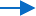 Observador (quien observa: teoriza y aporta modelos), lo observado (el “objeto”, “relación”, “entramado de hechos”, “estado de cosas”, …) y LA OBSERVACION. Ella es el producto de la relación, a su vez es el insumo para la Metacognición, a su vez es el puente para comprender la realidad. Mientras más abstracta la observación (TEORIA) más precisión de aquello que se aísla; pero, debemos regresar a lo real: para eso son los MODELOS. Ellos son el puente entre la teoría y la realidad que nos rodea, de la que hicimos abstracción, aquello que nos alimenta (input) y a donde regresamos nuestros productos del procesamiento (output).Las HCP complementan la espiral iniciada por el procesamiento básico y continuada por el procesamiento analítico. La observación inicial (B1.1) es una base, la cual quedó reforzada por la atención guiada y autodirigida (B1.2). Nuestro observador, sujeto experimentador y quien posee el punto de vista como agente de experiencia, en A1 logra “observar que observa” (operación cognitiva de la autoobservación), incluso “se da cuenta que observa” (operación metacognitiva de la autoobservación). El agente sigue la espiral analítica y en su séptima HP conforma un compromiso epistémico al observar mediante la HA de “teorizar” A7. Veamos ahora cada HCP por separado.Comienza otra aventura en el procesamiento, la primera HCP es nuevamente observar[C1]. Pero ahora observa a través de teorías y modelos (construcciones que extrajo de loreal y que le permiten regresar a ella para “dominarla”, diría Popper en su metáfora de las “redes”.) La importancia que quiero señalar de esta C1 es que la visión disciplinar es diferente de la visión transdisciplinar al momento de experienciar C1.Las HCP en la espiral-C1-C7 nos proporcionan la experiencia de “procesar”, en un flujo de ida y vuelta, nuestra relación con lo real, de una manera diferente.Teorizamos la realidad, en tanto sistema complejo o simplemente “complejidad”, en el sentido de ser un conjunto interdependiente de relaciones (tejido/complexus). Hacemos un “constructo abstracto” de ella, mediante códigos o lenguajes que encriptan nuestros puntos de vista, desde los más subjetivos hasta los más objetivos. Por ello tenemos teorías y modelos personales (más subjetivos) para dirigir nuestra vida funcionalmente y convivir con la de aquellos que amamos. La teoría y el modelo transdisciplinar son un ejemplo. (Campirán 2005: Prefacio.)Sin embargo, la teoría y el modelo disciplinar son sesgos, más eficaces y seguros porque han delimitado su objeto; pero no nos sirven para dirigir nuestra vida más subjetiva. No obstante, son eficientes para la parte y forma de la realidad que representan. Las teorías y modelos son de aquella parte de la realidad que las disciplinas permiten comprender mejor para “dominarla”, de la manera más eficaz y eficiente (no sólo funcional). ¿Cómo empezamos a observar una teoría o un modelo? Básicamente nos auxiliamos de dos tipos estrategias para representar las abstracciones, ellas nos acercan a comprender las teorías y modelos de otros. Así se empieza, después construimos los nuestros. Estas estrategias son: (Hay guías en líneas para hacer ambos tipos de mapas.) Representaciones mentales: mapa mental.Representaciones conceptuales: mapa conceptual.Representaciones de la RED o tejido que hacen los conceptos clave hacia las afirmaciones centrales de la teoría y/o modelo.Gracias a la HCP C2 podemos ejercer el derecho a formular nuestras teorías y modelos. Si deseamos hacerlo disciplinarmente entonces estudiamos los métodos y los criterios metodológicos (toda la normativa epistemológica y práctica) para ello; si no es así,entonces avanzamos con todos nuestros temas y problemas a resolverlos. Claro, podemos prepararnos disciplinarmente, hasta llegar a ser expertos en un campo, sin dejar de actuar con toda la responsabilidad que deseemos en lo transdisciplinar.Las reglas son diferentes. La metáfora siguiente podría ayudar: conoces bien un árbol, pero dejas de observar el bosque; una disciplina es aprender a observar un árbol, la visión multidisciplinar te permite conocer más árboles, pero y ¿la visión del bosque? Las visiones interdisciplinares dan lugar a teorías y modelos también, pero tienen que especificar sus objetos y re-crear los métodos de investigación para que lo que estudian tenga las virtudes epistémicas de una disciplina madura. Hemos visto nacer nuevas disciplinas en el siglo XX (v. gr., Mecatrónica, Nanotecnologías), quizá surjan más. Siempre será ver el árbol (muchos o relaciones/intersecciones entre ellos), y ¿el bosque?Las siete HCP sirven en ambas visiones.Nuestra teoría es nuestra observación, nuestro modelo es la ruta de manejo, pero la realidad sigue ahí: es un sistema que nos rodea y del cual somos parte. Somos unsubsistema dinámico de un gran sistema complejo llamado “realidad”.Estamos proponiendo que aprendamos el camino, después de observar lo real mediante T/M ¿qué sigue? Pues, aprender a hacer modelos. Tienen un orden: C2Modelo MentalModelo ConceptualModelo base-puente-propuestaPara relacionar los modelos se requiere tener una comprensión analítica de ellos, por eso enfatizamos en C3 la tarea: Análisis de teorías y/o modelos.Sabemos analizar pues en HP-A4, hemos aprendido a procesar la información deteniéndonos en las partes de un todo, las partes estructurales y de contenido, mediante el análisis lógico y conceptual. Ahí, nos enfrentamos a términos, conceptos y juicios; ello nos permitió avanzar a trozos de discurso más elaborados llamados “razonamientos” (argumentos/argumentación). Vimos los componentes de un razonamiento: premisa, relación inferencial, y conclusión. Aprendimos a armar y desarmarlos.Sin embargo, ahora tenemos que hacer ese esfuerzo de ir del todo a las partes y luego regresar al todo, pero los todos en este caso “son unidades” muy específicas: se trata de mirar las teorías y modelos como unidades de análisis. Para ello es necesario:Revisión de modelosVarios modelos, no sólo uno; cada uno que revisemos nos dará la experiencia de su funcionamiento y utilidad.Comparación de modelosAlgunos modelos son más simples que otros, algunos recuperan un aspecto pequeño de la teoría, otros son más ricos.Re-construcción de modelosMientras mejor entendamos su funcionamiento y utilidad, su relación con la teoría y con la realidad entonces estaremos en mejor condición de ir a sus partes, entender las relaciones internas y re-armar el modelo.La construcción-formulación de modelos alternativos, requiere imaginación para su generación. Por eso empezamos reconstruyendo los modelos de otros. Una estrategia es identificar el campo de aplicación de un modelo, y el campo de aplicación que se quiere intervenir. Iniciar con un modelo (la base) cercano a los propósitos de la intervención (la propuesta). Generar un modelo puente y sobre ello intentar la propuesta.Antes de hacer la propuesta de un modelo alternativo, identificar semejanzas/diferencias y establecer las relaciones adecuadas. Transferir un modelo no es sencillo, a menos que las condiciones se presten prima facie. Como son los campos análogos. Por ello, puede seguirse el método siguiente.Identificación y construcción de modelos: La base el puente, la propuesta-		Pregunta a un experto, sigue estrategias de autores que han publicado al respecto: Por ejemplo, la Química Uscanga ha procurado que los estudiantes que inician los estudios universitarios apliquen en sus cursos de habilidades de pensamiento varias estrategias. Uscanga ha diseñado material de apoyo: Por ejemplo, “La habilidad crítica de pensamiento: propuesta de modelo original. Instrumento guía.” “Evolución de modelo mental (MM) a modelo original (MO)”, y otros.Modelo Alternativo (nivel fantasía/diseño) [v. Capítulo 4];Justi, Rosária (2006) ha dedicado autoría para el diseño de modelos.Evaluación de modelos alternativos.La aplicación de un modelo sigue un proceso y su evaluación también. Conviene establecer los criterios que se exigirán al modelo alternativo para su aceptación, en general deben cumplir con la racionalidad epistémica propia de los modelos disciplinares. La pragmática de su implementación requiere del estudio de las condiciones específicas del contexto en donde se aplicará. Teóricamente un modelo se evalúa, pero también su aplicabilidad en términos de costo y beneficio por encima de los modelos previos. No olvidar que los modelos son representaciones de lo real no son la realidad, por ello los modelos son corregibles y por tanto pueden mejorarse, aferrarse a un modelo habiendo mejores es un error de método y metodología.Margarita Uscanga (2013: inédito) elabora, con base en Justi, Rosária (2006), un texto: “Generación de modelos originales, una guía en 4 etapas [Observación y Reconstrucción del Modelo Mental, II. Expresión del Modelo, III. Comprobación del Modelo propio, IV. Socialización del Modelo.]”. Es importante en esta HCP: relacionar las habilidades creativas al proponer el modelo, asumir la responsabilidad de la primera persona (yo diseño, invento, creo), asumir que la perspectiva personal matiza y da originalidad al producto.Observación, relación y comparación holográficas. Aprender a mirar el todo en la parte conlleva hacer procesamientos holográficos. Un modelo holográfico representa en sus componentes a un modelo micro-macro, de manera que es más fácil transferir relaciones por analogía. Un análisis holográfico sería: Cortar el todo de manera que al observar cualquiera de sus partes, en ella se encuentre una imagen del todo. La síntesis sería entonces: Unir partes holográficas (cortes holográficos) en un todo donde la imagen queda recuperada completamente. Ejemplo: imágenes holográficas (Beléndez, 1996: 2).La utilidad principal de los modelos ha sido que nos permiten comprender mejor: plantear y solucionar problemas. Por estar más cerca de la realidad que la teoría, el modelo es el vehículo para probarnos que ya hemos comprendido mejor lo real.Intentaremos con el siguiente modelo de las HP sugerir posibles transferencias que ustedes pueden hacer a los modelos con los que resuelven actualmente su realidad.Primer paso. Visualicemos el dibujo que compila el modelo de las HP.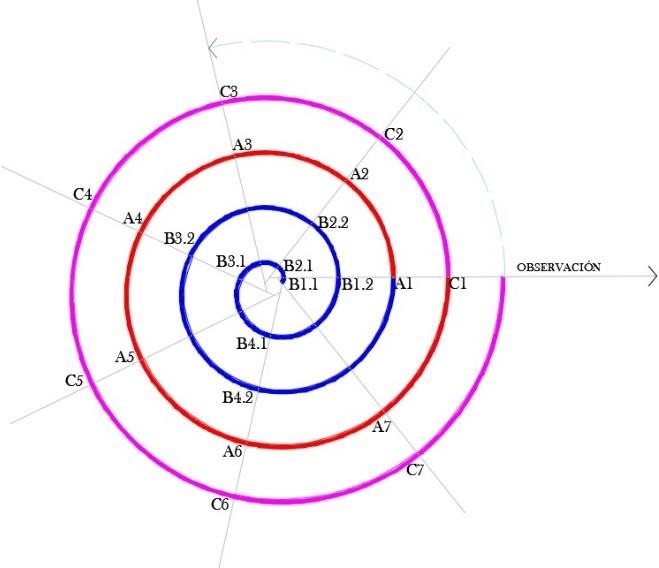 Segundo paso. Identificamos claramente que hay tres colores, que representan los niveles de comprensión que proporcionan las HP durante el procesamiento de la información.Tercer paso: Analizamos el modelo: partes (componentes) y relaciones. Ejemplo, cada color reúne varias HP, tienen una clave y están relacionadas con la dirección espiral de su color. La observación se va complejizando, la flecha tiene dirección. La espiral aún no tiene fin, puede continuar avanzando a formas de comprensión que aún no entendemos.Cuarto paso. Nos cuestionamos: Este modelo seguro que no tiene la forma de un cerebro, ni las partes de él. No puede ser equivalente, entonces ¿cómo es posible que pretenda explicar el funcionamiento del cerebro mientras pensamos? Pues, porque el modelo representa holográficamente una parte de la teoría general del cerebro. Sólo representa el procesamiento que podemos identificar a través de la conducta: son operaciones que hemos “construido” para explicarnos el procesamiento de la información dentro del agente. El cerebro es el procesador de un sistema dinámico, tiene entradas y salidas de información, el medio lo estimula y él responde mediante procesos internos y externos (conducta), se retroalimenta, etc. La espiral representa funciones del procesador: el insumo (sense data y ss) tiene un nivel de procesamiento interno (es el orden del pensamiento mediante HP), la respuesta es el nivel de comprensión (básico, analítico y crítico). El medio (entorno) está representado por la proporción áurea, que está conectada siempre con el agente a través de la observación y sus niveles.Quinto paso. ¿Hay otros modelos que hagan lo mismo? Hay varios, los autores de modelos se acercan a la conducta racional y tratan de representarla. COL representa con sus espirales y con los 7 radios siete HP de cada nivel. COL propuso antes un modelo de 5 HBP, 5 tipos de pensamiento, 5 facultades mentales, etc. Resultaba didáctico, económico y fácil de aplicar comparado a modelos de 20 operaciones mentales o 50 verbos de acción mental, sin jerarquías. Los modelos son perfectibles porque son “ayudas para la comprensión/explicación”.Sexto paso. Comparamos y optamos por l mejor modelo: tenemos criterios.COL ahora responde mejor a muchas de las preguntas de la gente que está aprendiendo a pensar con orden. Hemos estudiado más sobre el cerebro.Hemos reconocido, otros modelos nos ayudaron, que hay ventajas si incrementamos a 7: siete sentidos (se insiste en que sólo tenemos 5), siete facultades [los tiempos nos facilitan ahora hablar del campo neuronal (en 1985 ya se hablaba de él), y de otras formas de entendimiento]; entonces, enriquecimos el modelo de 5 facultades (memoria, emoción, intelecto, imaginación, voluntad).La utilidad nos lleva a mejorar y las críticas al modelo anterior nos hace perfeccionarlo. Lo comparamos con otros que conciben la comprensión, cercana a nuestra teoría, pero que hablan de 5 niveles de comprensión (De Bono, por ejemplo). Los hemos jerarquizado y los incluimos en un modelo de tres niveles.Séptimo paso. El modelo COL es un ejemplo de representación de un “sistema dinámico” que le es propio a un agente epistémico, como el humano. Importamos el modelo sistémico para conceptualizar al agente u observador (naturaleza última del humano); y le atribuimos al agente las características del procesamiento que tiene un sistema dinámico como COL. (v. sobre el agente epistémico: Sánchez, D., 2013)La estructura u organización de las HP. Existen varias propuestas para organizar las habilidades de pensamiento y dar cuenta del desarrollo de los procesos cognitivos y metacognitivos útiles en el procesamiento de datos/información/conocimiento. El modelo COL es una de estas propuestas. El modelo da cuenta de ciertos enunciados que conforman su teoría (los enunciados más abstractos que explican lo que entendemos por “pensamiento crítico”), y proporciona un mejor acercamiento a los comportamientos reales en donde se manifestó dicho pensamiento crítico. Es un modelo de Organización jerárquica de procesos sistémicos que tiene como estructura base dos conceptos categoriales: orden (lógico) y comprensión (epistémico). Todas las HP son procesos que implican cierto orden y proveen cierta comprensión. Es decir, una HP guarda una relación de orden con otra, y una HP proporciona una comprensión distinta a otra.El agente (procesador/quien procesa). Éste es un sistema dinámico: implica movimiento, entrada de estímulos del entorno inmediato, salida de respuestas al entorno inmediato.El procesamiento. Es interno al agente mediante componentes biológicos (factores endógenos) regulados con propiedades sistémicas como: homeostasis o tendencia del sistema al equilibrio; cambio-movimiento; interdependencia de procesos; etc.Visión sistémica del modelo COL. Modelo computacional de la mente (Campirán, 2008)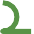 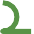 La estimulación plurisensorial de las inteligencias (input)El Orden de pensamiento (procesamiento)Los niveles de comprensión (output)Orden de Pensamiento.El procesamiento de la información puede ser consciente o inconsciente. En general nuestro cerebro tiende al orden en sus procesos, busca el equilibrio (la estabilidad qua sistema). Sin embargo, al aprender del medio (entorno) el sistema de manera consciente y ayudado por métodos intenta dar un orden conveniente a nuestros intereses.Los estímulos son regulados y asimilados por las facultades en forma de memorias, creencias, emociones, decisiones, creaciones, y de manera más compleja en proyectos de vida (acciones con significado existencial).El Modelo COL propone dar Orden al Pensamiento, a sus procesos y productos, a través de un método que consiste en responder siete preguntas clave: "...que académicamente son relevantes para tener dominio de un tema; la reiteración mediante ejercicios proporciona al agente (estudiante o aprendiz / docente o enseñador / investigador o gestor de conocimiento) un orden en sus ideas."[4.2.3] Campirán, A. (2000) "Habilidades de pensamiento: marco teórico e instrumentación." (Cfr. Cap. 4. En [14] P. 61.)LECTURA DE MODELOS DE PERÍODOS DE PROBLEMAS. Carlos IllescasPeríodos en la solución o resolución de problemasCarlos Illescas Sánchez 
Universidad Veracruzana-AFBG 
Illescascarlos619@hotmail.comResumen: En este trabajo propongo un modelo que facilita la identificación y la comprensión de los períodos generales que se encuentran presentes en la solución de problemas o en su resolución. Inicialmente lo expuse durante la capacitación docente de la Academia de Pensamiento Crítico de la Universidad Veracruzana y ahora se enfoca al uso público, principalmente para apoyar al estudiante universitario. Está integrado por: una Introducción general y el desarrollo temático; las Fuentes se hallan al final.Términos clave: modelo, entropía, homeostasis, problema, solución, resolución.Abstract: In this paper, I propose a model that facilitates the identification and understanding of the general periods that are present in the solution of problems or in their resolution. I initially exposed it during teacher training at the Critical Thinking Academy of the Veracruz University (Universidad Veracruzana) and is now focused on public use, primarily to support the university student. It is composed of: a general Introduction and thematic development; the Sources are at the end.Keywords: Model, entropy, homeostasis, problem, solution, resolution.IntroducciónEl modelo educativo integral y flexible (MEIF) de la Universidad Veracruzana promueve el desarrollo del estudiante como ser humano, el mejoramiento de su entorno y las competencias necesarias para que pueda llevar a cabo procesos de: aprendizaje autónomo, toma de decisiones, comunicación de sus ideas y participación en la solución de problemas. Esto último es un desafío no sólo para los aprendizajes de una Universidad sino para la vida misma. La experiencia educativa HPCyC y PCpSP del área básica de la Universidad Veracruzana tiene como una de sus metas proporcionar al estudiante recursos didácticos de aprendizaje sobre la solución de problemas. El presente modelo satisface esa meta.El entendimiento de los períodos que permiten identificar el proceso de un problema, así como el de su solución es uno de los objetivos del presente escrito. Otro, más pedagógico es proporcionar una imagen que representa tales períodos. Su uso gráfico muestra no sólo el proceso sino ubica al Problema-solución como productos temporales. Mostrar los períodos en un gráfico me permitió simplificar aquellos términos teórico-prácticos necesarios para la comprensión del modelo. Por ello la explicación del gráfico implicó exponer de manera breve el significado de los términos clave, haciendo posible mostrar los componentes del modelo en una estructura simple. La exposición se encuentra con el siguiente orden: el modelo M_ PSP; después la conceptualización mediante las definiciones terminológicas; y, al final, primero un gráfico que muestra tales períodos y después dos conclusiones.Modelo M_PSPModelo de los períodos de origen, desarrollo y solución de un problema. M_ PSPEl objetivo es proponer un modelo cuya estructura facilite la identificación y la comprensión de los períodos generales que se encuentran presentes en la solución de problemas o en su resolución. El modelo M_ PSP que presento integra 3 componentes en su estructura: los conceptos de problema y de solución (resolución) tomados del Modelo COL (Campirán, 2017); las fases o períodos que pueden identificarse en el proceso de una enfermedad, los cuales pueden generalizarse; y dos conceptos básicos de la Teoría de sistemas.Presento primero la estructura con la cual puede representarse el modelo; después proporciono la conceptualización mediante las definiciones terminológicas; y al final doy un gráfico que muestra tales períodos. La utilidad del Modelo es que permite presentar con orden (el del gráfico) los períodos de origen, desarrollo y solución de un problema en general. Es decir, un problema para ser resuelto pasa por estos períodos. Además, permite comprender de manera teórica el proceso y de manera práctica los componentes clave que intervienen.Estructura del modeloM_ PSP = <P, S, P, E, H, TS, M-COL>M_ PSP = <Problema, Solución (resolución), Períodos, Entropía, Homeostasis, T-sistemas, Modelo COL>Se explica a continuación qué se entiende por período en la solución o resolución de un problema. Así como, los conceptos de período de incubación, período prodrómico, cuadro problemático, período de defervescencia, período de recuperación, entropía y homeostasis.Conceptualización del modelo2.1 Problema-Solución (resolución)Para empezar, es necesario aclarar qué se entiende por problema, así como, por solución y resolución. Desde el modelo COL de Campirán (2017: 95 y 168ss) se entiende por problema: “ENFRENTAR una necesidad (identificándola teórica o prácticamente)”. Así, ya que la definición de “problema” está ligada a enfrentar una necesidad entonces es conveniente aclarar esto. Cito nuevamente:“Necesidad. Nuestro sistema psicobiológico enfrenta necesidades que lo impulsan a la satisfacción de ellas (solución). Eso fortalece al sistema y lo anima a enfrentar nuevas necesidades. Somos concebidos y nuestro desarrollo en el vientre, al nacer y durante nuestra existencia se relaciona con satisfacer necesidades cuyo grado de dificultad y complejidad aumenta paulatinamente. […]Identificar un problema equivale a:“Observar una situación u obstáculo (necesidad del sistema) que implique: a) usar el aprendizaje previo, o b) adquirir un nuevo aprendizaje, que remueva el obstáculo [si es mediante (a), resolución; si es mediante b), solución].” (96)Para Ruiz (citado en Campirán 2017: 109) “La identificación del problema teórico es distinta al problema práctico”. Según Ruiz:“Un problema teórico es aquel que tiene un nivel muy bajo de especificaciones (respecto al obstáculo), y cuya solución involucra modelos genéricos, ideales, exactos o abstractos. […] Un problema práctico es aquel que tiene especificaciones claras y cuya solución es ejecutada/programada/implementada en un sistema inteligente como el humano o una computadora.La resolución es ofrecer:“una aplicación de la solución previamente dada a un problema, por tratarse de situaciones: análogas, idénticas, o equivalentes. Los llamados “ejercicios tipo-caso” (type-token) se resuelven con las soluciones previamente establecidas al problema raíz. La extrapolación de una solución o la transferencia a campos análogos cuenta como resolución”. (95)Y se entiende por solucionar:“dar por terminada:la duda (Por: ignorancia, falta de claridad, o confusión),la dificultad teórica o práctica que presenta una pregunta problemática tipo-caso (type-token). […] (La solución puede ser una respuesta o más. La disolución del problema cuenta como respuesta.” (95)Períodos: períodos clave para un problema y su solución.La definición de período según el Diccionario de la Real Academia Española (cfr. DRAE) es: Del lat. periŏdus, y este del gr. περίοδος períodos.Tiempo que algo tarda en volver al estado o posición que tenía al principio.Espacio de tiempo que incluye toda la duración de algo.Otra definición acota “período” como: “Espacio de tiempo durante el cual se realiza una acción o se desarrolla un acontecimiento.” [v. Período en Bibliografía]Las precisiones conceptuales para los diferentes períodos que propongo en el modelo M_ PSP recuperan definiciones etimológicas, pero también aquellas que de manera estipulativa se encuentran relacionadas con las etapas de una enfermedad.[Remito al lector a ver en la Bibliografía los significados complementarios a estos términos.]Período de incubación (I): Este período abarca el tiempo transcurrido en el comienzo del problema. La dificultad ya está presente, pero aún no ocasiona los signos del problema. Estos períodos varían según sea la complicación del problema.Período prodrómico (P): Este período es característico porque incluye signos y datos, que se convierten en información del problema.Cuadro problemático (CP): Incluye el tiempo en el cual aparecen las manifestaciones (signos y síntomas) que caracterizan el problema; Durante dicha fase, los inicios de los síntomas del problema ocurren de forma brusca o paulatina. En esta fase pueden aparecer más de un problema a resolver (P1, P2, P3,…)Período de defervescencia (D): Incluye el tiempo en el cual los signos y síntomas del problema comienzan a desaparecer. En este período el problema parece estar resuelto. [No obstante, el problema no necesariamente está resuelto, ya que puede reaparecer, incluso puede ser peor.]Período de recuperación (R): Este período consiste en aquel tiempo donde la evidencia del problema desaparece y se regresa al funcionamiento normal. [Del latín recuperatĭo: es la acción y efecto de recuperar o recuperarse (volver en sí o a un estado de normalidad, volver a tomar lo que antes se tenía, compensar).]Tiempos: de entropía y de homeostasisLos períodos anteriores permiten identificar el lugar en una curva tanto el(los) problema(s) como la solución o resolución de éste(os); La tendencia de la curva queda dentro de la relación entre dos tipos de tiempos, que he denominado tiempo de entropía y tiempo de homeostasis.Tiempo de entropía (T-Entropía): El término “entropía” refiere a la medida de desorden de un sistema, tal desorden se da en un tiempo.Tiempo de homeostasis (T-Homeostasis): El término “homeostasis” es de origen griego “homoios” u “homos” (ὅμος) que significa “mismo o similar” y “estasis” (στάσις) que expresa “estabilidad”. De modo que el tiempo de homeostasis es aquel que un sistema requiere para lograr un grado de estabilidad favorable:“Es la característica de un sistema abierto o de un sistema cerrado o una conjugación entre ambos, especialmente en un sistema vivo, mediante la cual se regula el ambiente interno para mantener una condición estable y constante.” http://www.objetos.unam.mx/biologia/homeostasis/sitio/definicion.html#Figura del modeloLa figura siguiente muestra las relaciones de los conceptos anteriores mediante un gráfico con tres elementos clave: dos ejes que representan los Tiempos sistémicos; una curva donde se identifican los períodos y una trayectoria ideal de equilibrio.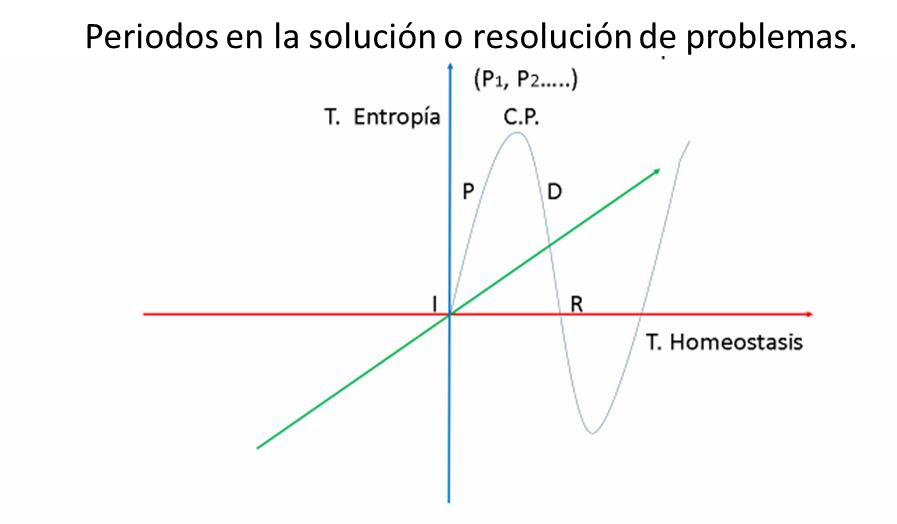 Conclusiones:El modelo M_ PSP presentado contribuye a mejorar la comprensión de los períodos de solución de un problema o de su resolución, tanto conceptualmente como de modo visual, ya que identifica, resalta y facilita los puntos que hay que cubrir y considerar.Atiende una necesidad específica del Programa1 de la experiencia educativa de HPCyC / PCpSP de la Universidad Veracruzana y constituye un apoyo didáctico para los docentes, así como un recurso de aprendizaje para los estudiantes.Bibliografía:Campirán, A. (2017) Habilidades de pensamiento crítico y creativo. Toma de decisiones y solución de problemas. Lecturas y ejercicios para el nivel universitario. México: Universidad Veracruzana. (En proceso de edición) DRAE http://dle.rae.es/?id=SdfO44A[Entropía]https://www.google.com.mx/search?q=google&ie=utf-8&oe=utf-8&client=firefox- b&gfe_rd=cr&ei=mixfWLvuEvOt8wfSl7aoAw#q=entrop%C3%ADa[Incubación]https://www.google.com.mx/search?q=google&ie=utf-8&oe=utf-8&client=firefox- b&gfe_rd=cr&ei=mixfWLvuEvOt8wfSl7aoAw#q=incubaci%C3%B3n[Homeostasis]https://www.google.com.mx/search?q=google&ie=utf-8&oe=utf-8&client=firefox- b&gfe_rd=cr&ei=mixfWLvuEvOt8wfSl7aoAw#q=homeostasishttp://www.objetos.unam.mx/biologia/homeostasis/sitio/definicion.html#[Prodrómico]https://www.google.com.mx/search?q=google&ie=utf-8&oe=utf-8&client=firefox- b&gfe_rd=cr&ei=mixfWLvuEvOt8wfSl7aoAw#q=prodr%C3%B3mic[Cuadro clínico] https://mx.answers.yahoo.com/question/index?qid=20080303190555AATg6q0 [Defervescencia]https://www.google.com.mx/search?q=google&ie=utf-8&oe=utf-8&client=firefox- b&gfe_rd=cr&ei=mixfWLvuEvOt8wfSl7aoAw#q=defervescencia[Recuperación]https://www.google.com.mx/search?q=google&ie=utf-8&oe=utf-8&client=firefox- b&gfe_rd=cr&ei=mixfWLvuEvOt8wfSl7aoAw#q=recuperaci%C3%B3n[Período]https://www.google.com.mx/search?site=&source=hp&q=período&oq=período&gs_l=psy- ab.3.0l4.3143.4988.0.8573.8.7.0.0.0.0.235.1371.0j4j3.7.0%E2%80%A60.	1.1.64.psy-ab..1.7.1366.%200..0i131k1.4ymz6LRhL3EDIAGRAMA DE PREGUNTAS GUÍA. Verónica Frías SánchezRúbrica del Diagrama de preguntas-guía Estrategia didáctica de la EE PCpSP o HPCyC    (ED7d)*Verónica Patricia Frías SánchezUniversidad Veracruzanavfrias@uv.mxEl diagrama de preguntas-guía se utiliza como una herramienta para la identificación de los componentes de la situación problemática y el reconocimiento del entorno/contexto/trasfondo, en este caso, planteado en documentales o películas. OBJETIVO: analizar una situación problemática (sus componentes y el contexto/trasfondo/entorno) planteada en un documental o película seleccionada mediante el uso de preguntas-guía.MATERIALES: Diagrama de preguntas-guía (Pimienta, J, 2012)TIEMPO:   90 minutos extraclase.PROCEDIMIENTO:Leer el diagrama de preguntas-guía.Ver la película o documental previamente seleccionado considerando, de preferencia, el área disciplinar. (Ver Anexo 1, sugerencias).Por equipos, anotar sus respuestas a partir de lo proyectado en el video.Cada equipo expone su diagrama de preguntas-guía, recibiendo retroalimentación con la Rúbrica por parte de los compañeros y el facilitador. Cada uno se autoevalúa con la Rúbrica.Se realiza metacognición respecto al proceso y al producto.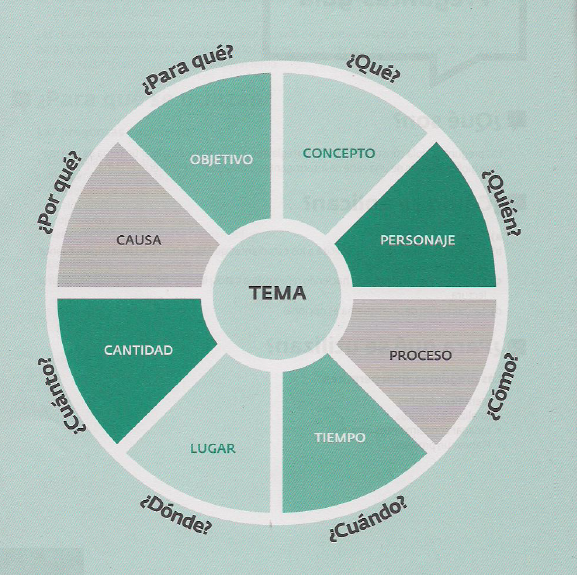 MODELO DE LAS 3PMODELO DE LAS 3PPara la solución de problemas en los negocios, éstos se dividen en tres partes:PERSONAPROCESOPRODUCTOPERSONA: Las personas son las que hacen que el negocio se mueva. La persona correcta en el puesto correcto hace que el negocio funcione y sea rentable. Si tus colaboradores no te están haciendo la vida más sencilla, es porque algo está fallando.Para que este punto funcione mejor, tenemos algunos tips:Contrata a la persona correcta para el puesto correcto.Capacita o entrena a las personas frecuentemente (eso hará que desarrollen una experticia en una labor determinada y repercutirá positivamente en el negocio).Explícales que esperas de ellos como nuevos colaboradores.Observa como trabajan las personas para determinar la actitud y eficiencia.Pregúntales si se encuentran a gusto, encuentra la forma de que se sientan más felices en su trabajo.PROCESO: Todas las actividades que se desarrollan para llevar a cabo un objetivo común hacen parte del proceso. Si bien el proceso varía dependiendo de la industria, un proceso estandarizado garantiza una mayor eficiencia (reducción de tiempos y costos), uniformidad en el producto y un mayor volumen de producción. Para poder ejecutar un buen proceso, debes preguntarte:¿Entiendo la importancia de implementar un proceso en mi compañía?¿Existe alguna forma de simplificar el proceso sin perder la calidad del producto?¿La compañía tiene un proceso que pueda correr apropiadamente?PRODUCTO: Para que tu producto (bien o servicio) sea superior, debe:Ser un excelente producto con potencial para liderar el mercado.Debe ser relevante, que tenga demanda hoy y siempre, que no caiga en la categoría de ser un producto pasajero o de moda.Considera hacerte las siguientes preguntas:¿Crees en el producto que vendes a tus clientes?¿Tus clientes confían en el producto que provee tu negocio?MEJORES CONSEJOS PARA EMPEZAR UN NEGOCIO NUEVO Y EXITOSO.Entender cuál es la razón, ante todo, para comenzar el negocio y por qué lo estás haciendo.Ser honesto consigo mismo acerca de sus habilidades para ser un líder efectivo y. al hacer esto, determinar quién necesita estar a tu lado para ser exitoso. No se puede ser bueno en todo. Se debe ser capaz de reconocer eso y rodearse de personas que llenan esos vacíos.Tener un plan y asegurarse que el plan es realista y no demasiado optimista. Y tal vez, incluso un poco pesimista para estar preparado para las dificultades.Asegurarse de que se tiene la cantidad adecuada de capital de trabajo no solo para empezar el negocio, sino para también invertir en su crecimiento. Tener la cantidad adecuada de capital de trabajo en efectivo para mantener su deuda mínima. También se debe evitar hacerles préstamos de dinero a familiares y amigos a menos de que este sea el último recurso.Saber cuándo una buena idea se ha convertido en una mala idea, saber cuándo cortar sus pérdidas y poder seguir adelante.LECTURA MODELO DICOP  de Heriberto AntonioOrganizador DICOP como modelo para el planteamiento de problemasHeriberto Antonio Universidad VeracruzanaRegión Orizaba hantonio@uv.mxResumen: El objetivo de DICOP es enseñar al estudiante a plantear de forma precisa y clara problemas, el resultado que se desea es estimular o pulir una habilidad1 para aplicarla tanto en la vida cotidiana como académica. Es una propuesta didáctica para ejercitar una experticia en el estudiante, se trata de una plantilla que permite ordenar y aclarar sesgos metodológicos y de conocimiento para plantear problemas.Términos clave: diagnóstico, contexto, planteamiento, problema y metacogniciónAbstract: The goal of DICOP is to teach the student to accurately and clearly pose problems, the result is to stimulate or polish an ability to apply it in everyday life as well as academic. It is a didactic proposal to exercise an expertise in the student, it is a template that allows ordering and clarifying methodological biases and knowledge to raise problems. Keywords: Diagnosis, context, approach, problem and metacognitionIntroducciónEn el presente texto, expongo el organizador DICOP (DIagnóstico, COntexto y Planteamiento del problema), en el que abordo lo siguiente: 1) teoría mínima sobre DICOP: desarrollo los elementos básicos que integran el organizador; 2) DICOP: explicación de las etapas 1 y 2 donde detallo su funcionamiento y estructura; 3) Conclusiones: las enumero y describo los retos y logros obtenidos en este trabajo. Y 4) Apéndice: donde doy un ejemplo de DICOP.1 “Toda habilidad de pensamiento se define como un proceso, el cual hace posible que se pueda explicar de una manera mucho más rica e interesante el conjunto de conductas que revelan que la gente piensa” (Campirán, 2000, 47).Plantear un problema implica el pensamiento crítico2 (PC), cuya finalidad es transferir cierta habilidad hacia una tarea específica, de tal manera, que se realice eficazmente. Por otro lado, este material es un apoyo para el trabajo docente, en el sentido teórico y didáctico para la enseñanza de planteamiento de problemas; por eso sugiero, que DICOP se trabaje como una actividad cognitiva con los estudiantes, después de haber revisado el tópico de “modelos de problema” de las experiencias educativas: Habilidades de pensamiento crítico y creativo y Pensamiento crítico para la solución de problemas de la Universidad Veracruzana.Teoría mínima sobre DICOPEl organizador DICOP (diagnóstico, contexto y planteamiento del problema) es un modelo para el planteamiento de problemas, se encuentra integrado por cuatro elementos básicos:El diagnósticoSin duda, cualquier temática independientemente de su naturaleza requiere de un diagnóstico puntual y certero; en especial, cuando se pretende explorar cabalmente algún problema. Por eso, el diagnóstico es el proceso que reconoce información relevante de ciertos fenómenos, movimientos, sistemas o modelos. El escáner para automóvil, por ejemplo, tiene la función de diagnosticar a través de un sistema operativo, los movimientos más importantes que indica la computadora del auto. En este sentido, el diagnóstico busca dar un panorama general de la situación actual del automóvil, con el propósito de cambiar o reparar alguna pieza del automóvil.En el organizador DICOP, el diagnóstico es el input del procesador, tal como aparece en la figura1: número 1. Es la entrada de la información; ésta se clasifica por medio de diversos trasfondos disciplinarios, transdisciplinarios (Campirán, 2017) e interdisciplinarios. De este modo, se logra un concentrado de información que amplía la visión del tema y desde luego, el problema a plantear. Finalmente, diagnosticar es una tarea esencial para superar deficiencias cognitivas (Saiz, 2017), que impiden alcanzar objetivos según las necesidades de cada tema.2 Para Saiz (2017, 19) “Pensar críticamente es alcanzar la mejor explicación para un hecho, fenómeno o problema, con el fin de saber resolverlo eficazmente.”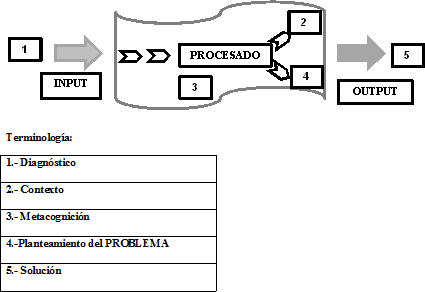 Figura 1. Conceptualización de DICOPEl contextoEs un elemento clave para DICOP, ya que es sensible al tema, puesto que ubica una dimensión específica del probable problema. Propongo dos formas de comprender el contexto; por un lado, el contexto lingüístico es el marco de actuación y/o entorno en el que surge el tema. Mientras, el contexto extralingüístico3 se refiere a otros ámbitos y/o entornos relacionados con el tema.Así como las diversas conductas y el lenguaje que frecuentemente los estudiantes utilizan en la Universidad, constituyen parte de la adaptación y ubicación de un contexto o marco de actuación; de igual forma, la finalidad del contexto en DICOP es ubicar (véase la figura 1: número 2), con mayor precisión, las referencias del tema que se maneja, de tal suerte, “(…) que el “contexto” hila, enlaza, un espacio, lugar, situación, discurso, tiempo e incluso hechos” (Antonio, 2009, 8). Finalmente, el contexto es pieza importante para el3 En la sección 2, hablaré con mayor precisión del funcionamiento tanto del contexto lingüístico comoextralingüístico en la etapa 1 de DICOP.planteamiento de problemas, sin él, no sabríamos donde nos encontramos ni tampoco a dónde vamos.MetacogniciónComo se aprecia en la figura 1 (el término número 3), la metacognición es un proceso inherente en DICOP, puesto que el sujeto cognoscente, se da cuenta de los aprendizajes obtenidos, la utilidad de la información que ha recabado con su tema y seguramente, de más cosas. El papel de la metacognición en el organizador es mejorar y apoyar la autorregulación constantemente de los autoaprendizajes para el planteamiento de problemas.4 Así, la metacognición es la “(…) la capacidad de conocer el propio conocimiento, conocimiento de los propios procesos y productos cognitivos o todo lo relacionado con ellos (incluidos aspectos emocionales)” (Lara, 2000, 160).Por otro lado, es común que a los niños se les dificulte aprender a multiplicar, considerando el nivel de abstracción que involucran los números. Sin embargo, es pertinente cuestionar ¿cómo saber si un niño está aprendiendo las tablas de multiplicar? Si el niño se da cuenta, pongamos el caso, que la multiplicación 2x5=10 puede resolverse como 5x2=10, aunque parezca sencillo, el niño ha logrado una metacognición. Se ha dado cuenta, de que el orden de los números (los factores) es diferente pero el resultado (el producto) es el mismo en la multiplicación. Por ende, no sólo su aprendizaje mejora sino lo transfiere a otras operaciones semejantes.Planteamiento del problemaEs la parte medular del organizador, su principal interés es plantear un problema5, es decir, formular una pregunta cerrada, cuya característica necesariamente es responderse con un Sí o un No. Por ejemplo, la pregunta problemática: ¿el espionaje a periodistas implica un obstáculo para el respeto a los derechos humanos en México? Podríamos responder con un Sí, lo cual daría como resultado una larga y cansada discusión al respecto. No obstante, para formular una pregunta problemática, en primer lugar, es importante ordenar la información generada en el diagnóstico; en segundo lugar, conviene identificar las4 En la etapa 2 del organizador, es justamente donde hablaré del planteamiento del problema; en correlación con los trasfondos disciplinarios, interdisciplinarios y transdisciplinarios.5 Campirán (2017, 95) define al problema: como aquel que “está ligado a ENFRENTAR una necesidad (identificándola teórica o prácticamente)”. [Las mayúsculas las he agregado para enfatizar.]variables6 del problema a tratar, en este caso, los factores o términos clave que inciden notablemente en el tema del espionaje y que chocan con el respeto a los derechos humanos.En la figura 1 (término número 4), el planteamiento del problema tiene una circulación al interior del organizador, es una habilidad que se gesta en DICOP como el motor del sistema o procesador; también es la habilidad que maquila la información para formular una pregunta problemática o problema, sin duda, crucial para proponer una solución o resolución7.La práctica constante de planteamiento de problemas genera una experticia que facilita el manejo de rudimentos –teóricos o prácticos–, por eso, es valioso destacar actividades cognitivas y metacognitivas para fomentar la enseñanza de esta habilidad. En el PC, el organizador se vincula con “decidir y resolver” (Saiz, 2002) para el planteamiento de problemas; decidir, qué variables son las apropiadas para formular el problema; resolver, el problema mediantes alternativas de solución; ésta última, cabe señalar sería el output del organizador (véase figura 1, número 5). Es decir, la solución es el resultado final del procesamiento de la información de DICOP.DICOP: explicación de las etapas 1 y 2Es un organizador de fácil acceso y dominio para el estudiante, ya que ordena las ideas, hipótesis o conjeturas sobre un tema específico desde un trasfondo disciplinar, interdisciplinar y transdisciplinar8. Se trata de considerar, por un lado, los sesgos que cada disciplina mantiene, y por el otro, tomar aquellos saberes que se adquieren sin prejuzgarlos (Campirán, 2017), y finalmente, el diálogo que se gesta entre disciplinas para analizar desde una perspectiva integral el problema. Por eso, este organizador contribuye a que el estudiante adquiera una experticia en el tema de su interés, ya sea desde el punto de vista teórico o práctico.Etapa 1El diagnóstico es un proceso de indagación referente al tema, previo al planteamiento del problema; en esta parte, se concentra información (teórica o práctica) según el tema que el6 En la etapa 2 de DICOP, hablaré más a profundidad de las variables generales y particulares. Y daré algunos ejemplos para su mejor comprensión.7 En este texto, no me enfocaré (por ahora) en hablar de la solución y resolución. Sin embargo, considero que son elementos que están relacionados directamente con el planteamiento del problema, por eso lo menciono. 8 Más adelante definiré estos conceptos.estudiante desea abordar, tal información incluye definiciones o datos relacionados con el tema. En la figura 2, se mencionan tres aspectos independientes del mismo diagnóstico.El primero, el trasfondo disciplinar se refiere:Establece qué es o no conocimiento en el sentido fuerte del término, qué se queda en el nivel hipotético, qué puede aceptarse como creencia coherente o razonablemente admisible, y qué resulta ser sólo información relevante, irrelevante o simplemente un mero dato. También es un sesgo de la información al tener un objeto de estudio y, por tanto, resulta ser un sesgo del conocimiento que podemos tener sobre la realidad. (Campirán, 2017, 20).Este trasfondo asume sesgos metodológicos y de conocimiento; normalmente el estudiante concentra información de su disciplina, lo cual no significa que no pueda apoyarse de otras ramas del saber. No obstante, se recomienda que el estudiante utilice información o datos de su perfil para enriquecer su conocimiento disciplinar y mejore su aprendizaje.El segundo, es el trasfondo interdisciplinar, que se caracteriza por conjuntar y/o dialogar con diversas disciplinas para abordar un mismo tema. En ese sentido, el estudiante debe consultar, según el tema, diversas disciplinas; la finalidad es abrir el abanico de posibilidades respecto al tema9.Figura 2. DiagnósticoPor ejemplo, si el tema es la “muerte”, las disciplinas que coadyuvan sin considerar a la medicina –por tratarse de una temática clínica y disciplinar–, serían el derecho, la ética y la9 Véase el Apéndice de este trabajó donde doy un ejemplo.teología. Seguramente, más disciplinas lograrían un diálogo fructífero en relación con el mismo tema de la “muerte”.Finalmente, el tercero es el trasfondo transdisciplinar, se refiere a:Todo aquello que las disciplinas dejan fuera: a) de sus abstracciones; b) de lo que consideran pertinente dados sus intereses; c) de lo que sus métodos logran asir (probar, demostrar, etc.); d) de lo que sus criterios metodológicos permiten sea asequible a “la observación” y adquisición de datos, información relevante y/o conocimiento disciplinar. (Campirán, 2017, 20).En este trasfondo, el estudiante retoma, según el tema, lo que otras disciplinas dejan fuera. Pongamos por caso, nuevamente el tema de la “muerte”, y pensemos desde el trasfondo disciplinar qué métodos deja a fuera la medicina; la eutanasia es una práctica por decirlo de un modo “clandestina” en el ejercicio médico –al menos en México–, por tanto, es información relevante para el trasfondo transdisciplinar. Lo que significa, recuperar rasgos que aporten al análisis de un tema en particular.La etapa 1 se cierra con el contexto y la metacognición; véase la figura 3. En el contexto hay dos formas; 1) el contexto lingüístico (CL): es el marco de actuación y/o entorno en el que surge el tema. Esto, se resume con la pregunta: ¿de qué manera el tema es pertinente? Aquí, el estudiante simplemente explica o argumenta por qué el tema le resulta pertinente o adecuado para formularlo como problema. 2) el contexto extralingüístico (CExL):Figura 3. Contexto y metacogniciónCExL): se refiere a otros ámbitos y/o entornos relacionados con el tema. Esta idea se simplificaría así: ¿Cuáles son las relaciones del tema con otros ámbitos y/o entornos?Por su parte, el estudiante (CExL) debe especificar la relación del tema con otros marcos de actuación. También, la figura 3. Se compone de la metacognición; en cualquier actividad cognitiva es importante hacer un ALTO, sirve para descubrir nuevos aprendizajes o aspectos tanto externos (actitudes) como internos (cognitivos) que ayudan al estudiante a desarrollar su habilidad. Como lo mencione con anterioridad, la metacognición es un proceso inherente en DICOP: la experiencia de darse cuenta ya sea previa o durante el proceso del planteamiento de problemas, resulta significativo para el estudiante, ya que el procesador10 arroja información valiosa quizás para la estructura del problema o solución.Etapa 2El planteamiento del problema se representa como aparece en la figura 4. Se integra de dos tipos de variables; variable general (VG) y variable particular (VP). Las variables se definen por aludir a una necesidad o relación causal entre uno o más factores y/o términos clave; la diferencia entre (VG) y (VP), consiste básicamente en que la (VG) se enfoca al contenido global. Por ejemplo: para sobrevivir “respirar” o “comer” serian variables generales. Mientras la (VP) se vincula con el contenido específico. Por ejemplo: comer frutas como la “manzana” ayuda a controlar la presión arterial y reduce el riesgo de un ataque cardiaco. Cabe señalar, que el diagnostico se extrae la (VG) y (VP), información que se concentra en los diversos trasfondos.Figura 4. Planteamiento del problemaVéase la figura 4: el objetivo de la (VG) y (VP) así como de lo disciplinar, interdisciplinary transdisciplinar es delimitar el problema,11 ya que he creído conveniente trazar los10 Todo depende relativamente de lo que cada estudiante se dé cuenta.11 Véase el Apéndice en la sección 4 del escrito.rudimentos para que el estudiante, con el apoyo del docente, pueda realizar desde diversos trasfondos el planteamiento de problemas, de tal suerte, que obtenga una visión amplia de un problema desde diversos putos. Debo mencionar, que no existe un método formal para plantear problemas, lo que sí es importante considera son (VG) y (VP) como insumo para la construcción de preguntas problemáticas o problemas. En la figura 5. Se aprecia la columna de solución; que significa dar por terminada:la duda (por: ignorancia, falta de claridad, o confusión),la dificultad teórica o práctica que presenta una pregunta problemática tipo-caso (type-token). (Más adelante presento una Entrevista al Mtro. Eduardo Ruiz para ejemplificar.) (Campirán, 2017, 95).En este sentido, “la solución puede ser una respuesta o más y la disolución del problema cuenta como respuesta” (Campirán, 2017, 95). Sin embargo, la solución es una cuestión que es difícil de sopesar, pero sobre todo concretarla, ya que implica ser un experto de todos los problemas para proponer una solución. Por esta razón, el objetivo de DICOP es enseñar al estudiante a plantear de forma precisa y clara problemas. Esto último, será relevante para la formulación de soluciones.Figura 5.- SoluciónConclusionesEn este trabajo, ha explicado básicamente en qué consiste el organizador DICOP y en especial, su objetivo; que radica en enseñar al estudiante a plantear de forma precisa y clara problemas. Desde luego, la enseñanza de planteamiento de problemas es una tarea ardua y requiere de un proceso de indagación, reflexión y análisis conceptual. Considero, que DICOP le servirá al estudiante, a minimizar ciertas dificultades que en lo teórico en muchas veces es complejo, y desde luego, también será un apoyo al docente para flexibilizar contenidos disciplinares.Concluyó que DICOP cubre una necesidad de tipo didáctica; me di cuenta, que el planteamiento teórico y metodológico de solución de problema, debía sintetizarse o cuando menos mostrarse de forma didáctica en el aula; el resultado sería ubicar al estudiante en una dimensión más concreta del planteamiento de problemas. Esto, contribuye de manera significativa al trabajo docente de la Universidad Veracruzana (UV).Sin duda, DICOP se debe, en primer lugar, a los conceptos disciplinar y transdisciplinar (Campirán, 2017); en segundo lugar, a la visión DIAPROVE (Saiz, 2017) sobre el pensamiento crítico, en especial, la idea del diagnóstico; en tercer lugar, a mi tesis de licenciatura (Antonio, 2009) donde desarrolle los conceptos del contexto lingüístico y el contexto extralingüístico, ahora adaptados para la visión de solución de problemas. Y finalmente, en gran medida al modelo COL [Comprensión Ordenada del Lenguaje] (Campirán et al, 2000).El organizador DICOP nació en el primer curso PROFA, “solución de problemas: teoría y práctica” del diplomado de Pensamiento crítico para la solución de problemas. Ahí, se gestaron varias disertaciones y ahora, he integrado la retroalimentación que han hecho las regiones de la UV. Estoy seguro, que este artículo es un aporte a la literatura de pensamiento crítico y solución de problemas, asimismo es un material para fortalecer y ejercitar las habilidades a partir de la plantilla de DICOP.Por último, DICOP es un modelo para el planteamiento de problemas que traza también procesos cognitivos y metacognitivos, con el fin de generar mayor destreza en el proceso de formación del estudiante universitario.Ejemplo: plantilla DICOP llenaETAPA 1ETAPA 2FuentesAntonio, H. (2009). El contexto: un supuesto de las habilidades de pensamiento (Tesis de licenciatura-pregrado). Facultad de Filosofía, Universidad Veracruzana, Xalapa, México.Campirán, A. (2017). Habilidades de pensamiento crítico y creativo. Toma de decisiones y solución de problemas. Lecturas y ejercicios para el nivel universitario. México: Universidad Veracruzana. (En proceso) 	, Las habilidades del pensamiento en la perspectiva de las competencias. En Campirán, A., Guevara, G. y Sánchez, L. (2000) (comps.) Habilidades de Pensamiento Crítico y Creativo, México: Universidad Veracruzana. Pp. 45-58.Lara, C. (2000) Empleo estratégico de las habilidades. En Campirán, A., Guevara, G. y Sánchez, L. (2000) (comps.) Habilidades de Pensamiento Crítico y Creativo, México: Universidad Veracruzana. Pp. 159-163.Saiz, C. (2002), Pensamiento crítico, Madrid: Ediciones Pirámide. 	(2017). Pensamiento crítico y cambio. Madrid: Ediciones Pirámide. 	   y Rivas, S. (2008) Evaluación del pensamiento crítico: una propuesta para diferenciar formas de pensar. Ergo, Nueva época. 22/23, 25-66. Recuperado de: http://cdigital.uv.mx/handle/123456789/38320Guía para la construcción de preguntas problemáticas en el modelo DICOPHeriberto Antonio Universidad VeracruzanaRegión Orizaba hantonio@uv.mxIntroducción:En el presente texto se expone el proceso para la formulación de preguntas problemáticas (PP) en el modelo DICOP, cuyo propósito es que el estudiante comprenda mejor el funcionamiento de DICOP y su finalidad. Esta guía consiste en explicar los pasos y los aspectos básicos que se requieren para ejercitar una experticia en el estudiante de pensamiento crítico para la solución de problemas.PASO No. 1Diagnóstico:El diagnóstico es un proceso de indagación referente al tema, previo al planteamiento del problema; en esta parte, se concentra información (teórica o práctica) según el tema que el estudiante desea abordar, tal información incluye definiciones o datos relacionados con el tema.Ejemplo:Tema: Diabetes MellitusPASO No. 2Variables:Las variables se definen por aludir a una necesidad o relación causal entre uno o más factores y/o términos clave.Ejemplo:La VG enfermedad crónica, se refiere a una cuestión universal que se especifica con mayor precisión con la VP, el páncreas no produce insulina. Lo que significa que la VG, en este ejemplo, no sólo puede aludir a la diabetes sino otras enfermedades crónicas como el cáncer, infartos, enfermedades respiratorias, etc. No obstante, se vuelve más exacta la VG cuando se aclara con VP.PASO No. 3Formulación de preguntas problemáticas:La pregunta problemática se compone de cuatro aspectos; 1) el tema a estudiar, 2) concepto de problema1 (necesidad, obstáculo, carencia, exceso y contradicción en funciones), 3) variable y 4) complemento. Véase los siguientes ejemplos:¿La diabetes es una enfermedad crónica causada por la carencia de insulina?               1                           	                                                      3	                                      2	4¿La diabetes como carencia se origina cuando el páncreas no produce insulina  1	2	3 suficiente que regula la glucosa en la sangre?1 Los conceptos de problema se encuentran en el programa de HPCyC/PCpSPEl inciso a) corresponde a PP Disciplinar General y el inciso b) corresponde PP Disciplinar Particular según el Modelo DICOP. Véase Antonio, H. (2017).Obsérvese el siguiente recuadro considerando la PP del inciso a):En el recuadro se clasifica cada una de las partes de la PP, de tal modo que se visualiza muy bien cada aspecto. Cabe aclarar, que la formulación de PP descansa en la siguiente tesis: “el orden de los factores no altera el producto”; quiere decir, que no importa cómo se ordenen los cuatros aspectos de la PP, lo primordial es la coherencia y precisión que adquiere la PP en el contexto. Asimismo, la PP se presenta como una hipótesis que es susceptible de ser verdadera/falsa en el terreno disciplinar, transdisciplinar o interdisciplinar.En conclusión, este ejercicio lo he denominado IFOP (Identificación, Formulación de Problemas); ya que sirve de apoyo y orientación al estudiante considerando el proceso inicial (diagnostico), definición de variables VG/VP y los cuatros aspectos de PP.LECTURA DEL MODELO DE ACRISPRO de Carlos AriasDe la «instrumentación» del Pensamiento Crítico o Teoría de la Argumentación en la solución de problemas (PC-TA/SP):«ACRISPRO» una estrategia de enseñanza.Arias, Juan C.2Eje temático: Estrategias y recursos para el desarrollo del pensamiento crítico. Comunicación OralResumen:El Pensamiento Crítico como la Teoría de la argumentación, son perspectivas o enfoques de los modos de argumentar en situaciones reales de nuestra vida diaria. Y se caracteriza por ir más allá de su propia actividad, es decir no sólo se limita a la aplicación, análisis y evaluación de argumentos contextualizados de la vida diaria, sino que también exhiben un uso práctico tanto del argumento como de la argumentación. Esta perspectiva, tendencia o movimiento intencionado, nos conduce a la parte instrumental de este pensamiento, en donde la Solución de Problemas es una actividad específica en la cual, la parte instrumental de la Argumentación se hace patente. En este trabajo enfatizo que la enseñanza del Pensamiento Crítico y/o de la Teoría de la Argumentación es importante para lograr diálogos que nos conduzcan a soluciones sensatas o plausibles. Es por ello que propongo una estrategia de enseñanza que he nombrado«ACRISPRO». Aprender a distinguir tipos de problemas, que sugieren realizar procesamientos diferentes para solucionarlos.Palabras clave: instrumentación, pensamiento crítico, teoría de la argumentación, solución de problemas, estrategia de enseñanza.Abstract:The Critical Thinking as the Theory of Argumentation are perspectives or approaches to ways of arguing in real situations of our daily life. And it is characterized by going beyond its own activity, i.e. not only limited to the application, analysis and evaluation of contextualized arguments of daily life, but also exhibit a practical use of both argument and argumentation. This perspective, tendency or intentional movement, leads us to the instrumental part of this thought, where Problem Solving is a specific activity in which the instrumental part of Argumentation becomes apparent. In this essay I emphasize that the teaching of Critical Thinking and / or Theory of Argumentation is important to achieve dialogues that lead us to sensible or plausible solutions. That is why I propose a teaching strategy that I have named 'ACRISPRO'. Learn to distinguish types of problems, which suggest different processing to solve them. Keywords:Instrumentation, critical thinking, argumentation theory, problem solving, teaching strategy.1 Análisis Crítico para la Solución de Problemas (ACRISPRO).2 juancarlos1969@hotmail.com, Universidad Autónoma de Madrid.IntroducciónEl tópico sobre el cual hablaré en este trabajo tiene tres aristas, que de manera directa nos señala tres temas «eje»: (1) Pensamiento Crítico, (2) Solución de Problemas y (3) Estrategia para su enseñanza. Estos son los temas sobre los cuales he dirigido mi reflexión, mi análisis y ponderación crítica para posteriormente diseñar una propuesta de enseñanza del PC/SP.La estructura que sigue mi trabajo para alcanzar lo expuesto en el párrafo anterior, es la siguiente: primero, una revisión y exposición somera del «contenido-intencional» temático del Pensamiento Crítico. En esta parte, pretendo contextualizar a manera de marco histórico, tanto la idea y/o propuesta teórica del PC, como la referencia empírica hacia la cual se orienta el PC. En la segunda parte, desarrollo el tema: El Pensamiento Crítico y su aplicación práctica en la Solución de Problemas. Las actividades que distinguen este tipo de pensamiento serán nuestro centro de atención. y las abordaré desde una perspectiva pragmática. Relacionaré el pensamiento crítico con una situación real específica representada por un problema, que nos provoca e incita a solucionarlo en sus diferentes modalidades: explicando, argumentando, negociando, conciliando los acuerdos. Por último, presento y propongo: Una estrategia de enseñanza de la «instrumentación» del pensamiento crítico en la solución de problemas: «ACRISPRO». En esta estrategia resalto la idea bi-concepcional del «caso-problema», mismo que puede «solucionarse» (en algunos casos) desde dos posibles vías: desde la perspectiva de cotidianidad, o bien, desde la perspectiva disciplinar.Una revisión y exposición somera del «contenido-intencional» temático del Pensamiento Crítico.Del Taller de Habilidades de Pensamiento Crítico y Creativo (THPCyC) al Pensamiento Crítico (PC) y Solución de Problemas (SP).Antes de adentrarme al desarrollo de esta parte, considero adecuado sólo mencionar dos cosas que fueron (por decirlo así), la motivación para hacer este escrito. El primero hace referencia a que los cambios socio-culturales, políticos y económicos (por mencionar algunos) todos son hechos reales que se constatan como una consecuencia del desarrollo constante de la ciencia y la tecnología. Los cambios son hechos a los que no podemos (actitudinalmente hablando) mostrarnos indiferentes o “poco interesados”. Y el segundo, a la etapa de transición de la asignatura de HPCyC hacia el nuevo programa de la Experiencia Educativa (EE) de PC para la SP, el cual pertenece al Área de Formación Básica General (AFBG) de la Universidad Veracruzana (UV).Y contextualizando según lo expresado en el párrafo anterior, la “Universidad Veracruzana”, ha actuado con responsabilidad, reconociendo que sus estudiantes son los actores inmediatos que se enfrentan a estos hechos de cambio, que en algunos casos les representan ciertos problemas que deben o tienen que resolver. Por tal razón, la UV se compromete a habilitar a sus estudiantes bajo la perspectiva del modelo de competencia para que puedan hacer frente y estar en condiciones de solucionar aquellos problemas de importancia para ellos, sean éstos cotidianos o disciplinares.En esta línea, se ha iniciado un proceso de modificación de las asignaturas correspondientes al AFBG. En este caso, sólo me refiero al THPCyC. De la convicción de que se puede enseñar a pensar con orden y claridad, y, por ende, que los estudiantes pueden desarrollar habilidades de pensamiento de niveles superiores y avanzados hasta lograr que ellos puedan expresarse (de manera oral y escrita) de una manera clara, con precisión conceptual y argumentada; Ahora ha llegado (digamos que) a su fin. Pero este fin es un ‘fin estratégico’, porque será el “punto de partida” para la siguiente asignatura que lleva por nombre: Pensamiento Crítico para la Solución de Problemas. Ahora no sólo se trata de un desarrollo de habilidades de pensamiento de niveles superiores y/o avanzadas, sino que ahora el estudiante deberá ser capaz de orientar y dirigir su «pensamiento» hacia un «conocimiento» más allá de su propia inercia evidenciando de esta manera la optimización «de su pensamiento».El Pensamiento Crítico y su aplicación práctica en la Solución de Problemas.A manera de historia del PC y algunas concepciones definitorias.El PC es un modo de ver el desarrollo del pensamiento más allá de sus límites, pero a la vez es una manera de ir más allá de su inercia misma. Si es así, el PC nos pone en un contexto de aplicabilidad real. En esta línea de procesar la comprensión del PC, he encontrado algunas definiciones que nos pueden ayudar a comprenderlo de una mejor manera.Por ejemplo: algunos consideran que el PC tiene su origen en el filósofo griego Sócrates. La razón es que este filósofo buscaba desarrollar en sus discípulos capacidades, valores y actitudes con respecto a situaciones específicas surgidas en la πόλις griega. Sin duda, en la enseñanza que dirigía el ateniense permanecía la intención de mejorar el desarrollo del pensamiento y también su uso en cuanto fuera aplicado en la solución de problemas específicos.Actualmente existen concepciones como:“El pensamiento crítico es un proceso que se propone analizar, entender o evaluar la manera en la que se organizan los conocimientos que pretenden interpretar y representar el mundo, en particular las opiniones o afirmaciones que en la vida cotidiana suelen aceptarse como verdaderas.” Recuperado de:Otra concepción sobre PC que considero que tendríamos que tomar en cuenta es la que propone The Critical Thinking Community:“Critical thinking is that mode of thinking — about any subject, content, or problem — in which the thinker improves the quality of his or her thinking by skillfully analyzing, assessing, and reconstructing it. Critical thinking is self-directed, self-disciplined, self-monitored, and self-corrective thinking. It presupposes assent to rigorous standards of excellence and mindful command of their use. It entails effective communication and problem-solving abilities, as well as a commitment to overcome our native egocentrism and sociocentrism.”Recuperado de: http://www.criticalthinking.org/pages/our-concept- and-definition-of-critical-thinking/411Mi propuesta de definición de PC es: “el pensamiento crítico es la habilidad de dirigir el pensamiento hacia su mejoramiento u optimización, más allá de su propia inercia. Es decir, dirigirlo hacia el conocimiento o a la solución de una situación (sea ésta un problema) de la mejor manera posible.”El capítulo uno del Libro Pensamiento crítico y cambio de Carlos Saiz, menciona como pioneros y antecedentes del PC a Nickerson, Perkins y Smith entre los años de 1985 al 1987 y reconoce también que el término “crítico” surge después de estos años. Con estos autores, surgen los primeros programas del PC como es el caso del Proyecto Inteligencia/Odyssey, Enriquecimiento Instrumental y el Programa CoRT. La crítica que Saiz le hace a estos proyectos, señala la cantidad de horas (300) para poder aplicarlos, analizarlos y evaluarlos para posteriormente tener los resultados. Era muy tardado y complejizaba la actividad de enseñar y evaluar el PC.Menciona también a Toulmin como un autor que propone un modelo que (desde el punto de vista de Saiz) sirvió, por algunas décadas, como el fundamento del PC orientado a la educación. Quiero entender que dicho modelo se refiere al esquema argumentativo que surge con la idea de ser aplicado a situaciones reales del Derecho. El esquema es el siguiente: premisas (P), conclusión (C), la garantía (G) y el respaldo (R).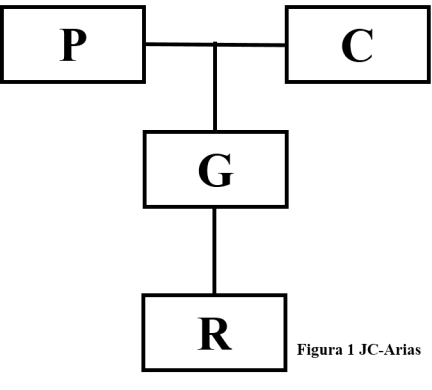 El otro autor al que hago referencia es Ennis, al igual que Toulmin, dirige la lógica informal al desarrollo del PC en el ámbito educativo, resultando de esto el Programa Frisco.El paso que hay entonces de una enseñanza de la lógica informal al PC, lo marca ya Binet (1911/1962), considera qué:“(…) el rendimiento intelectual se basa en «pequeñas» habilidades intelectuales que pueden ser identificadas y enseñadas, la tarea siguiente consiste en describir mejor dichas tareas. (…)”SAIZ, C. (2017: 28).Diane F. Halpern coincide con Binet, sin embargo, aunque reconoce que hay habilidades de pensamiento llamados críticas y que éstas se pueden enseñar, considera que, cuando se trata del PC aplicado a la educación, existen dos supuestos:“(…) Ella nos dice que la «enseñanza del pensamiento… se apoya en dos supuestos: a) que existen unas habilidades de pensamiento claramente identificables y definibles, y que se puede enseñar a reconocerlas y aplicarlas adecuadamente a los estudiantes, y b) si estas habilidades de pensamiento son reconocidas y aplicadas, los estudiantes serán pensadores más eficaces» (p. 452) (…) Ibidem.La idea anterior referida al PC y su concepción sobre que sí es posible su enseñanza, es un supuesto importante en la postura de Carlos Saiz. Es así que, en el modelo de evaluación PC llamado PENCRISAL de Saiz, subyace la concepción de Halpern.La innovación de Saiz consiste en que ha logrado sistematizar un Instrumento de evaluación denominado PENCRISAL y ha logrado obtener un método no sólo de enseñanza del PC, sino que ha logrado orientar el PC hacia la SP. Y lo más interesante de ello, es que ha conseguido instrumentos validados, y, por ende, reconocidos en países como: Brasil, Colombia, España, Chile, México por mencionar algunos.El problema y modalidades de solución.El punto de partida de este apartado es centrar mi atención en los desacuerdos o ambigüedades que son provocados por el uso de la palabra: «problema». Por tal razón, es preciso ajustar (en la medida de lo posible) dicho concepto.Inicio entonces presentando el concepto de «problema», mismo que voy a usar de la siguiente manera: «cuestión difícil que nos interpela y que se intenta explicar o solucionar con intención». Casi siempre que el ser humano está ante una situación de este tipo, reacciona pretendiendo obtener respuestas favorables, aunque en la experiencia podemos constatar que no siempre es así. De manera regular, cuando “estamos frente a” un problema o pensamos un «problema», casi siempre queremos solucionarlo sin tomar en cuenta que para hacerlo pueden existir diferentes modalidades de solución que influyen en dicha solución y también influyen en las consecuencias dicha solución. Pero pocas veces o “casi” nunca se toma en cuenta.Las diferentes modalidades que puede adoptar una solución son las siguientes:A través de una explicación. Un “problema” se puede solucionar explicándolo, cuando el asunto o bien no se entiende conceptualmente, o bien las ideas no son claras, o bien cuando hace falta contextualizar el punto que ocasiona el problema.A través de un «argumento» o de una «argumentación». La definición de ambos conceptos será importante y me servirá para contextualizar mi postura. Las definiciones que asumo las he importado de la teoría de la argumentación y, específicamente de dos teóricos: Luis Vega Reñón y Hubert Marraud. Estas son:“El concepto de razonar lo podemos entender como una actividad mental, psicológica, mediante la cual organizamos (sistemáticamente) información. Mientras que el argumento, sería la representación y expresión genuina de ese razonamiento, o de su resultado. Digamos que un sujeto comunicará un razonamiento en tanto que lo exprese (en este caso) mediante un argumento. Y como regularmente el argumento se da en una práctica comunicativa, la acción de argumentar supone un intercambio, que necesariamente ocurre entre (al menos) dos personas. Es así pues, que al argumentar, los participantes presentan sus argumentos y por ende los razonamientos que los llevan a expresarse de tal forma. Ocupémonos a continuación de la definición del concepto de argumentar.” Arias, J.C. (2016: 429).El «argumento] y la «argumentación» tal como se expuso en la cita anterior, son dos cosas diferentes. El «argumento producto» y la «argumentación como la acción de intercambiar argumentos». Ahora mostraré dos conceptos de «argumentar». Primero el de Luis Vega y después el de Hubert Marraud.“Por argumentar, en general, cabe entender la manera de dar cuenta y razón de algo a alguien o ante alguien con el propósito de lograr su comprensión y su asentimiento. La argumentación es la acción de argumentar o el producto de esta actividad. Tratándose de una actividad discursiva e intencional, corre a cargo de un agente con una determinada pretensión –en particular, la de dar cuenta y razón de algo a alguien–, y con un terminado propósito –en particular, el de inducir a los destinatarios del discurso a asumir o aceptar lo propuesto–. (…)” Vega, L. (2013: 66 y 67).La siguiente concepción de «argumentar» es la siguiente:“S argumenta que C porque P si y sólo si S dice a una audiencia A que P con intenciónde que A reconozca P como razón para C.de hacer que Acrea C basándose en (1) (ámbito teórico).adopte la intención de hacer C (ámbito práctico).adopte la actitud C. (ámbito valorativo).de que A se dé cuenta de que eso es lo que está intentando hacer.” Marraud, H. (2014: 3).Con estas dos concepciones de «argumento» y de «argumentación», pretendo estructurar mejor la idea de “argumentar” bajo la perspectiva del PC, pues considero que es la mejor manera de argumentar la solución de un problema específico y real.A través de una negociación. En una negociación el quid del problema radica en acordar, de manera razonable, las disposiciones o las condiciones mediante las cuales el o los inmiscuidos se comprometen a cumplirlas. En algunos casos, dicha negociación queda garantizada mediante firmas legalmente reconocidas o por un juez o por un notario.A través de una conciliación. En estos casos, la participación de un ‘tercero’ es fundamental. La conciliación es vuelve necesaria, cuando los involucrados se encuentran en una situación de “atasco” o como comúnmente se dice: se ha “empantanado” la situación. Es decir, cuando “no hay avances”, cuando se han agotado las posibilidades del “diálogo razonado” y en ambos casos optan por acudir a un “tercero” que los “haga ver” lo que ellos “no pueden ver”, debido a sus estados de ánimos alterados.4. Una estrategia de enseñanza de la «instrumentación» del pensamiento crítico en la solución de problemas: «ACRISPRO».En esta cuarta parte, mi intención se deja ver en el objetivo de lo que pretendo lograr. Lo expreso de la siguiente manera: proporcionar una guía, bajo la modalidad de un esquema de flujo, donde el profesor que enseña PC logre plantear y explicar en qué consiste un problema y las diferentes maneras o vías que se pueden seguir, o bien para explicarlo o bien para dar soluciones posibles fácticas.Y dado que uno de mis conceptos clave es el de problema, comienzo por exponer la idea que tengo sobre dicho concepto.¿Qué entiendo por problema?La idea que tengo y propongo de «problema» (la cual ya mencioné anteriormente), hace alusión al ‘modo factorial’ (Mf) en que una persona percibe algún inconveniente provocado por un hecho o una situación. Ahora bien, este Mf de percibir algún inconveniente, exige o provoca una solución factorial (Sf) [corresponde a una solución individual] o bien una solución colaborativa (Sc) [corresponde a una solución hecha por un grupo de personas], también llamadas soluciones institucionales.En otras palabras, concibo al problema como un obstáculo, una situación inconveniente que impide, retrasa, dificulta o entorpece su solución, y lo sintetizo de la siguiente manera:«cuestión difícil que nos interpela y que se intenta explicar o solucionar con intención». Como nos daremos cuenta, mi concepto de «problema» no se contrapone a la idea de considerar el «problema como enfrentar una necesidad u obstáculo» que presenta Campirán (2016), ni se distancia del concepto que Saiz (2017) da: “situación que provoca insatisfacción y se quiere cambiar”. Estamos entonces en la misma línea de trabajo.Los problemas refieren entonces situaciones y pueden ser de diferentes tipos y niveles. En este sentido, Campirán dice:COL “…es un conjunto de recursos metodológicos y metódicos con propósitos pedagógicos; el más básico de ellos es lograr la Comprensión Ordenada del Lenguaje para el adecuado planteamiento de temas y problemas que la vida plantea, sea en forma de ciencia, arte, religión o filosofía”. Campirán, A. (2016: 62).Desde mi perspectiva, los problemas podrían clasificarse como:Problema cotidiano (Pc).Problema disciplinar (Pd).A los datos necesarios para solucionar un Pc, les llamaré «datos blandos», en el sentido de que estos «datos blandos» son “hechos” que NO están contextualizados dentro de un marco teórico, sino que surgen a partir de la experiencia cotidiana.En contraparte, el Pd es un problema estrictamente ubicado en un marco contextual meramente teórico. El Pd nos orienta a una relación con la ciencia, por lo que el concepto de«hecho» se refiere a esos «datos» que ahora son concebidos como «información» específica, según sea su marco teórico desde donde se reflexione, se analice, se evalúe y se solucione.En ambos casos, sea que estemos frente a un Pc o bien frente a un Pd, nos enfrentamos ante unos hechos, que como vimos antes, puede ser “hechos” como «datos blandos» o «hechos» como «información». La línea que se sigue en su procesamiento no es la misma para ambos. Lo expongo a continuación:Línea de procesamiento para un PC. Los “hechos” nos hacen considerar lo que llamo los «datos blandos». Estos datos tienen dos formas de tratarse. Los podemos explicar, pero también los podemos argumentar. Si los explicamos, su explicación puede ser útil, práctica, axiológica,  ética  o  moral.  Pero  si  lo  que  queremos  es  argumentar,  el  proceso  de  la argumentación es distinto, aunque se puede dar el caso en que el argumento o la argumentación tengan cierta relación con la explicación (antes mencionada). En el caso de los Pc admiten estas dos maneras: explicación y/o argumentación. Si optamos por el primer caso, podríamos recurrir a perspectivas teóricas que nos ayudasen a entender los Pc. Pero si optáramos por argumentarlos, mi propuesta es que podemos rescatar e incorporar los Esquemas Argumentativos para ordenar nuestros razonamientos y lograr visualizar el argumento de una manera clara y sencilla. Si logramos esquematizar nuestros discurso argumentativo de una manera adecuada, estaríamos en condiciones de fundamentar de una manera sensata o plausible o bien una solución o resolución a un problema de manera razonable.Línea de procesamiento para un Pd. Los «hechos» ahora concebidos como «datos duros» bajo la categoría de «información» son relevantes, dado que suponen (necesariamente) un Aparato Crítico (AP) que funge como el trasfondo teórico del Pd. De la misma manera que el Pc, los Pd siguen un procesamiento, también se explican o se argumentan. Si se explican, las opciones pueden ser: Explicación pragmática.Explicación Científica.Explicación mediática (o provisional)Y si se argumentan, los tipos de argumentos pueden ser:Deductivos.No-Deductivos.Esquemas Argumentativos.Si optamos entonces por la explicación o la argumentación, los procesos nos llevan a tomar soluciones razonables.El esquema es el siguiente: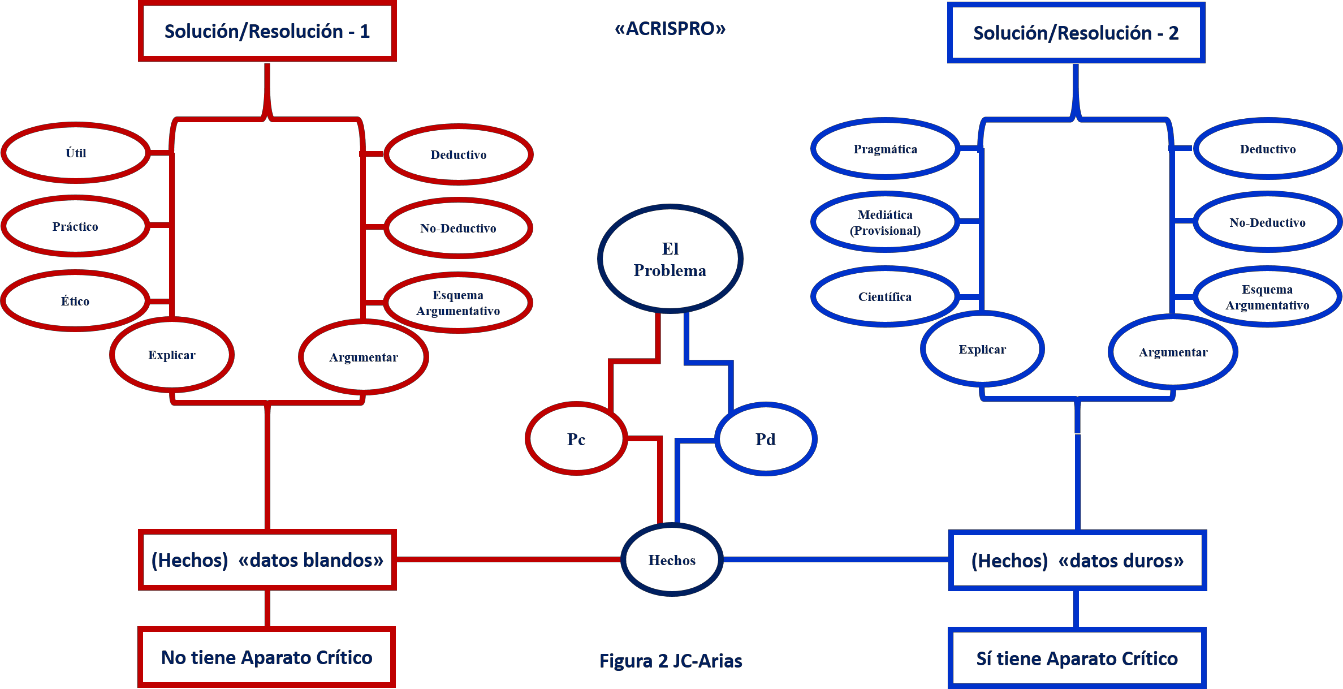 En el esquema anterior, muestro dos vías que toma el procesamiento para solucionar un problema. Si éste es considerado como Pc o como Pd, los procesos intelectuales para resolverlos son distintos. Y recordando la propuesta de Saiz, me parece que su propuesta queda representada en el caso 1 marcado en rojo, con alguna inclusión que hago desde mi propuesta.ConclusiónAl término quiero enfatizar que, el soporte teórico que subyace a mi trabajo está representado por tres temas «ejes»: (1) Pensamiento Crítico, (2) Solución de Problemas y (3) Estrategia para su enseñanza. Pero, aunque los tres son tópicos importantes, el (3) es un tema interesante que merece atención especial, el cual pretendo desarrollar en trabajos posteriores. En esta ocasión, sólo me dediqué a mostrar cómo opera mi propuesta para la enseñanza de la «instrumentación» del PC en la SP denominado «ACRISPRO».Considero también que esta propuesta puede ayudar, porque ejemplifica (a través de un diagrama de flujo) que el procesamiento intelectual que se realiza cuando se trata de “solucionar un problema” no es el mismo. No es el mismo si se trata de un Pc o si se trata de un Pd, lo cual (a mi parecer) PENCRISAL no distingue. En mi caso, mi pretensión e intención es dejar en claro que, tanto para un Pc como para un Pd, los procesos son diferentes.Espero que «ACRISPRO» ayude a orientar la enseñanza del PC para la SP.Referencias bibliográficasArias, J.C. (2016). Del razonar, argumento y argumentación: una revisión desde laperspectiva de la teoría de la argumentación. Mijangos, T. (Coord.), en Rutas Didácticas y de Investigación en Lógica, Argumentación y Pensamiento Crítico (pp. 420-433). México: Traucco.Arias, J.C. (2016). El ensayo analítico como una acción argumentativa. Ruíz, M. (Comp.), enComplejidad, Innovación y Sustentabilidad: Experiencias Educativas.Veracruz-México: Códices Servicios Editoriales.Campirán, A. (2017). Habilidades de pensamiento crítico y creativo. Toma de decisiones y resolución de problemas. Lecturas y ejercicios para el nivel universitario. México.Marraud, H. (2013). ¿Es logic@? Análisis y Evaluación de Argumentos. Madrid: Cátedra Teorema.Saiz, C. (2017). Pensamiento crítico y cambio. Madrid: PIRÁMIDE.Vega, L. (2015). Introducción a la Teoría de la Argumentación Problemas y Perspectivas. Lima: Palestra Editores.Vega, L. y Olmos, P. (2013). Compendio de Lógica, Argumentación y Retórica.Madrid: Trotta.LECTURA DE BITÁCORA DE ORDEN DE PENSAMIENTO (OP)EL MÉTODO DE ORDEN DEL PENSAMIENTO (OP)En el ámbito universitario, pensar analíticamente permite asumir una actitud de cuestionamiento y búsqueda de la verdad, tomar decisiones, considerar prioridades, buscar alternativas, escuchar puntos de vista de otros, resolver problemas, tomar iniciativas, ser operativo (habilidad de hacer), tener fluidez en la comunicación, etc. La bitácora de Orden de Pensamiento (OP) 79 es una estrategia didáctica metodológica que ayuda a organizar el pensamiento para el análisis de la realidad.La bitácora OP es un método que usa a la pregunta como estrategia. Las preguntas son pieza clave de toda investigación. Dependiendo de cómo se pregunta, se obtienen las respuestas que se esperan. Cuestionar es importante, y saberlo hacer permite una buena investigación.Se muestras algunos tipos de preguntas:Pregunta aclaratoria: Son aquellas que se formulan para obtener definiciones, esclarecer significados, despejar dudas. Generalmente estas preguntas tienen la forma; ¿Qué es…? La respuesta a esta pregunta tiene la forma “Esto es…”.Preguntas indagatorias: Son aquellas que se usan para investigar, dirigir la investigación, buscar información. Tiene la forma; ¿Dónde…? ¿Cuándo…? ¿Cómo…? ¿Cuánto…? Etcétera.Preguntas causales: Son aquellas que se usan para buscar razones de aquello que preguntamos. Tienen la forma; ¿Por qué…? La respuesta a esta pregunta tiene la forma “Porque…” “Por tal razón…”Preguntas problemáticas: Son aquellas que se usan para problematizar, cuestionar. Cuando se pregunta para problematizar se desea respondan con un “si” o un “no” de tal manera que la forma de esta pregunta es ¿Es posible…? ¿Es…? ¿Puede ser que…?79 Para mayor información, consulte fuente original: Campirán, A. (1999). Enseñar a pensar. En la Razón Comunicada (pp. 93). México: Editorial Torres Asociados, UX, UV, TDL.Campirán A. (2001), Enseñar a pensar: estrategias didácticas para el desarrollo de las habilidades de pensamiento. En GUERCI DE Siufi Beatriz (Comp.). Ponencia presentada en Jornadas de Filosofía del NOA, Facultad de Humanidades y Ciencias Sociales, Universidad Nacional del Jujuy, Argentina.La bitácora OP es un método organizador y ordenador que permite regular el pensamiento para que sea ordenado, preciso, claro, breve, profundo y elegante. Está conformada por siete preguntas clave que se hacen corresponder con siete conceptos clave de la metodología de la investigación: Tema, Problema, Hipótesis, Trasfondo, Argumento, Ejemplo y Contraejemplo.Las siete preguntas claves de la bitácora OP son: ¿De qué se está hablando? ¿Qué te preocupa sobre esto? ¿Tú qué piensas al respecto? ¿Qué estás presuponiendo? ¿En qué te basas para pensar así? ¿Puedes darme un ejemplo? ¿Puedes darme un contraejemplo?La bitácora OP tiene tres niveles de respuesta: básico, analítico y crítico. El estudiante se familiariza con el tema en el nivel básico, en el segundo nivel, emplea metodologías analíticas y en el tercer nivel se vuelve propositivo y constructivo (original). La práctica de llenar las columnas que conforman la bitácora OP permite al estudiante ordenar las ideas. También se puede utilizar para revisar el razonamiento de otra(s) persona(s), en este caso se analizan las columnas de derecha a izquierda y se denomina reconstrucción.Sea en el nivel básico, analítico o crítico, el llenado de estas columnas sirve de diario de campo durante una conferencia, la lectura de un libro, un artículo, la plática de pasillo, etc.La primera pregunta clave ¿De qué se está hablando? Corresponde a la columna del TEMA o asunto del que se va a tratar, es la temática general sobre situaciones o hechos de la realidad que interesan. Debe ser expresado en forma breve mediante una oración o frase corta, es decir, de dos a cinco palabras.El PROBLEMA es una cuestión de interés centrado en lo que preocupa o interesa indagar y debe ser expresado en forma de pregunta controversial. Surge al plantearse la pregunta ¿Qué me preocupa sobre el tema? La columna se va a estructurar a partir de la construcción de una pregunta que pueda ser contestada con un SÍ o un NO. No se admiten preguntas indagatorias (¿Qué?, ¿Cómo?, ¿Cuándo?). Debe dar lugar a una hipótesis o tesis por confirmar que por lo menos tenga dos alternativas de respuesta, una a favor y otra en contra, para que responda a la pregunta controversial.La HIPÓTESIS o tesis por confirmar es una oración aseverativa, se construye a partir de un enunciado que puede ser de forma afirmativa (SÍ) o negativa (NO). Surge al plantearse la pregunta ¿Qué pienso al respecto? Responde directamente al problema, es lo que se va a defender o se desea sostener, contiene los mismos términos del problema, pero en otro orden sintáctico. Debe ser interesante y plausible su defensa.El TRASFONDO es lo que esta detrás, es la base de algo, permite aclarar significados, identificar creencias relevantes sobre cuestiones fácticas (de hecho), axiológicas (de valor) que atañen a la tesis. Surge al plantearse la pregunta ¿Qué estoy presuponiendo? El trasfondo alude también al marco de referencia, al bagaje histórico-cultural, tiempo histórico en el que le toca vivir al sujeto, nivel educativo, área disciplinar, conocimiento y experiencia sobre el tema, estrato social, etcétera.El ARGUMENTO es un conjunto de premisas (razones) y conclusiones que apoyan a la hipótesis (tesis por confirmar). Surge al plantearse la pregunta ¿En qué me baso para pensar asÍ.Argumentar es el proceso mediante el cual se pasa de ciertos juicios a otros, es decir, se afirman ciertos enunciados a partir de otros acerca de una persona, objeto, evento o situación.El EJEMPLO como evidencia sirve para mostrar apoyo concreto a lo que se pretende probar, permite mostrar la plausibilidad 80 de una creencia o premisa. Al ser analizado da lugar a abstracciones que se traducen en razones. Surge al plantearse la pregunta ¿Puedo dar un ejemplo?El CONTRAEJEMPLO es un caso que intenta falsificar una tesis. La falsificación o falsación debe entenderse como un tipo de rechazo, refutación, convertir en dudosa o sospechosa la aceptación de la hipótesis. Son casos que van contra los argumentos. Surge al plantearse la pregunta ¿Puedo dar un contraejemplo?La bitácora OP es un instrumento didáctico metodológico basado en la organización secuencial de cada una de sus columnas que están implicadas escalonadamente de manera natural.Es importante señalar que al elaborarla se puede presentar el principio de no secuencialidad, que se refiere a no llenar las columnas en el orden estricto de izquierda a derecha, puede ser que se elabore una columna posterior, en este caso se tiene que tener el cuidado de mantener la congruencia entre las columnas.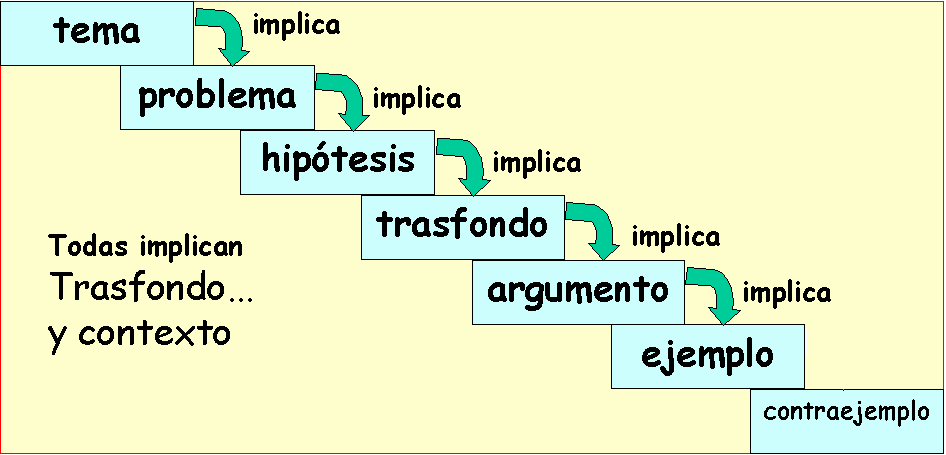 80 Dícese admisible, justificable, Larousse diccionario enciclopédico (1999), 2ª reimp. México.En la bitácora OP cada una de las columnas contiene productos de procesos analíticos como son:Construcción de problemas.Formulación de hipótesis.Metacognición del trasfondo.Razonamientos o argumentos que convaliden la hipótesis.Inferencias.Orden analítico.Análisis conceptual.Autocorrección analítica.Al elaborar la bitácora OP, el análisis requiere una serie de metodologías de nivel analítico que ayudan en el proceso de análisis lógico y conceptual, como son paráfrasis, identificación de palabras clave (por su uso reiterado o por ser ineludibles), identificación y eliminación de ambigüedad y vaguedad, definición, uso de diccionarios, identificación de tipos de juicios, niveles de trasfondo (identificación de marcos conceptuales, planos categoriales), tipos de inferencia, redes conceptuales, diagramas de argumento, lecturas analíticas, construcción de argumentos (identificación y reconstrucción de argumentos), identificación de términos modales81, temporales82, deónticos, epistémicos, etcétera.Entonces, la bitácora OP como instrumento didáctico metodológico es una herramienta útil para ayudar a pensar analíticamente.¿Cómo se evalúa la bitácora OP?Que exista una implicación de las columnas a través de la coherencia y congruencia de cada una de ellas y entre ellas.Que la formulación de la hipótesis esté implicada con el problema.La utilización del análisis lógico y conceptual.Que la argumentación sea suficiente, a través de elaborar premisas y conclusiones, las cuales deben ser congruentes y coherentes con la hipótesis.Que el ejemplo sea congruente y coherente con el argumento.Que el contraejemplo realmente haga dudosa o sospechosa la aceptación de la hipótesis.81 Términos modales: Los términos modales marcan la actitud del hablante o fuerza proposicional de su acto completo de lenguaje. Esta función tiene una importancia particular, por manifestar expresamente en cada acto completo de lenguaje la intención global del hablante. 82 Términos temporales: Los términos temporales indican la localización de la acción con respecto al momento del habla, si el sistema temporal es absoluto, o con respecto a otro, en el pasado o en el futuro, si el sistema temporal es relativo.Ejemplo de un llenado de bitácora OP básicoEjemplo de un llenado de bitácora de nivel básico 83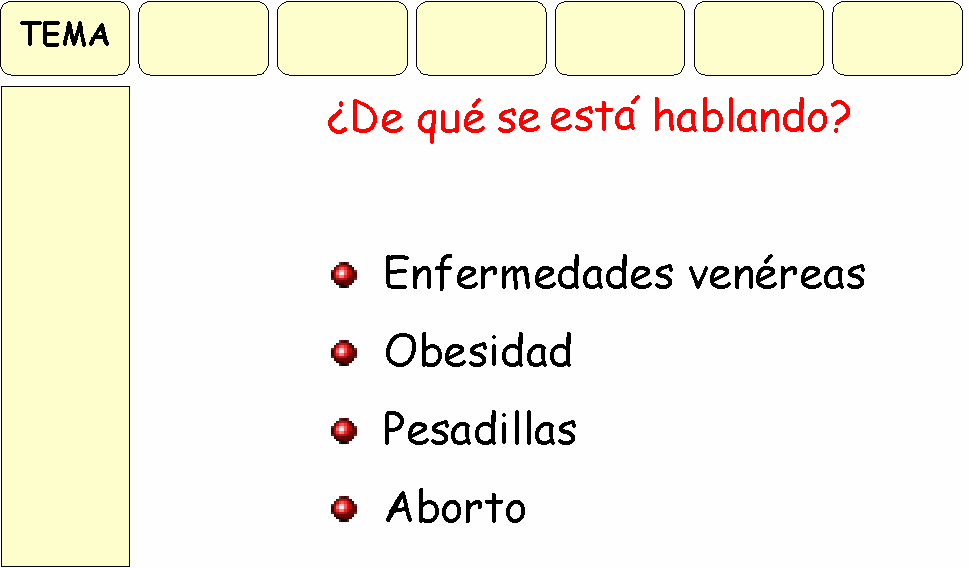 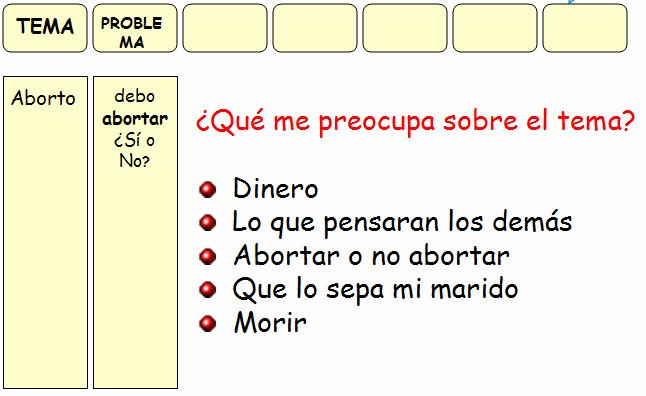 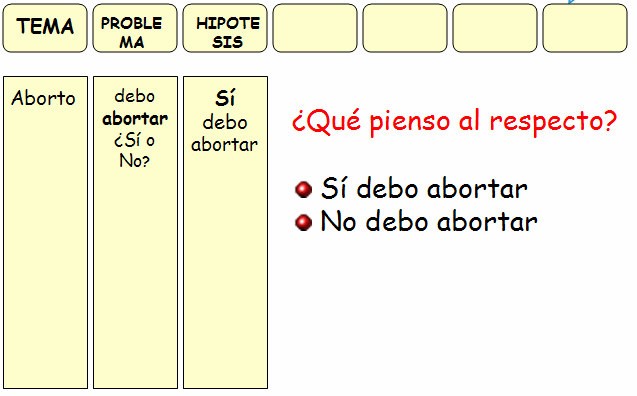 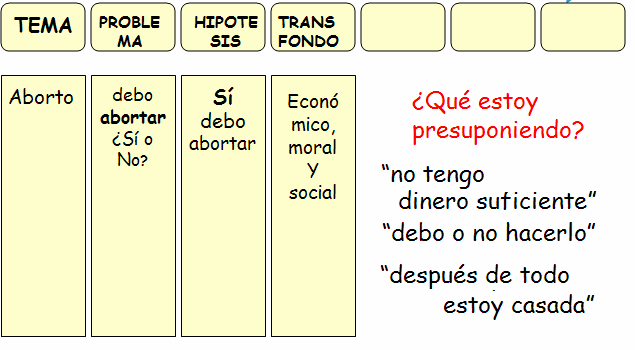 .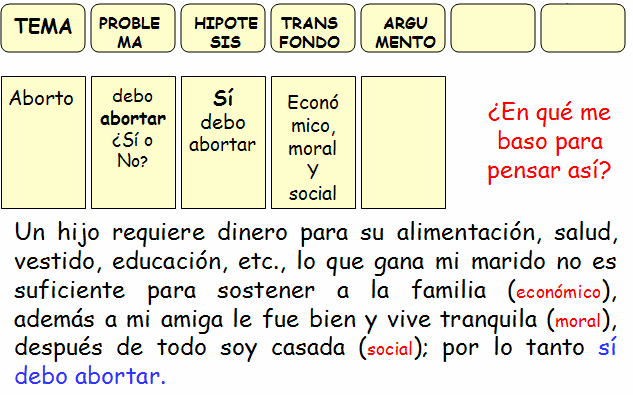 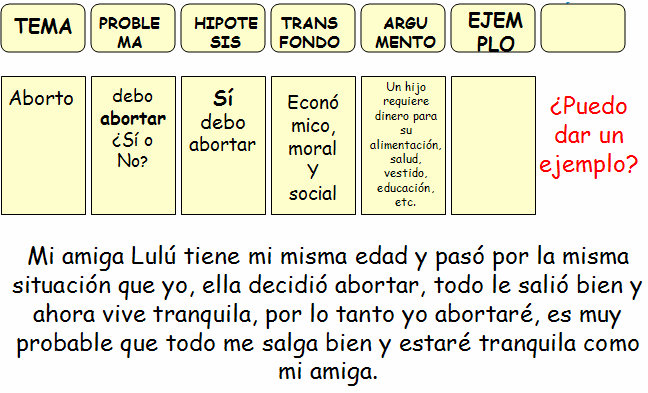 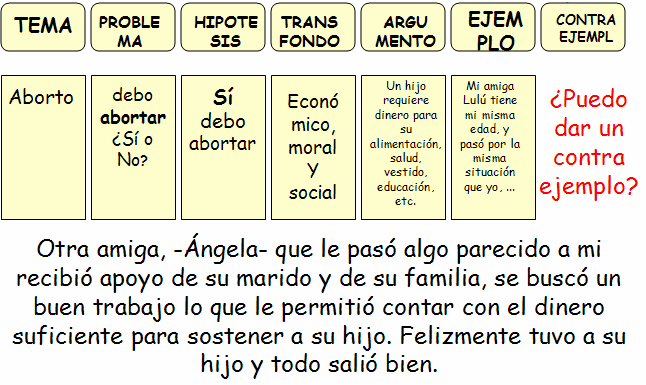 Ejemplo de un llenado de bitácora OP analíticaEjemplo de un llenado de bitácora de nivel analítico 84TEMA o asunto del que se va a tratar, es la temática general sobre situaciones, hechos de la realidad que interesan. Surge al plantearte la pregunta: ¿De qué se está hablando?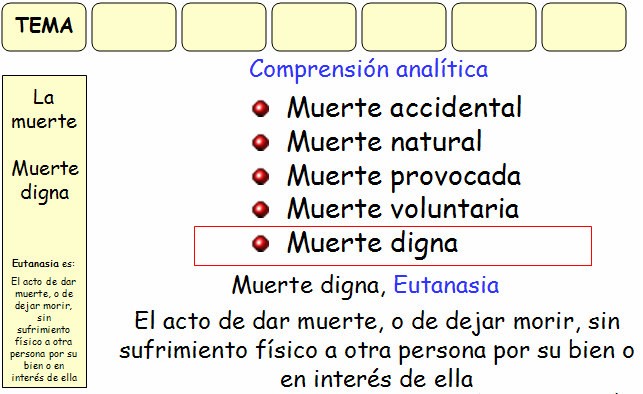 PROBLEMA es una cuestión de interés centrado en lo que preocupa y debe ser expresado en forma de pregunta controversial. Surge al plantear la pregunta: ¿Qué me preocupa sobre el tema?HIPÓTESIS o tesis por confirmar es una oración aseverativa. Surge al plantear la pregunta: ¿Qué pienso al respecto?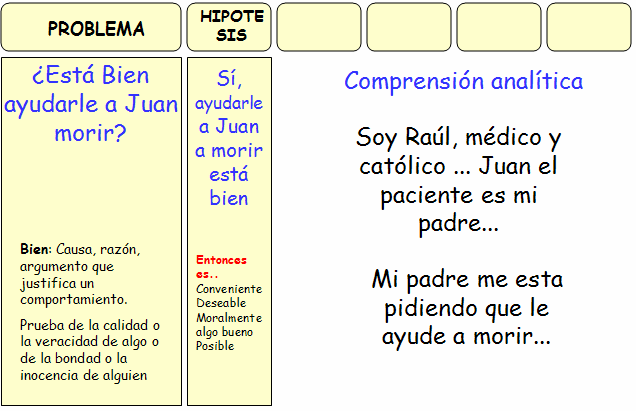 EL TRASFONDO es la base de algo, permite aclarar significados, identificar creencias relevantes sobre cuestiones. Surge al plantear la pregunta: ¿Qué estoy presuponiendo?EL  ARGUMENTO  es el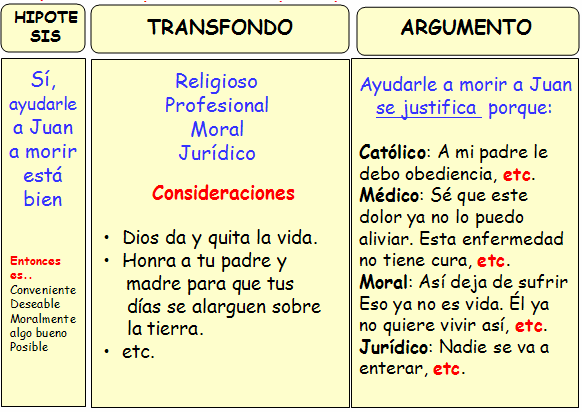 conjunto de premisas (razones) y conclusiones que apoyan a la hipótesis (tesis por confirmar). Surge   al   plantear   la  pregunta:¿En qué me baso para pensar así?EL EJEMPLO como evidencia es un caso concreto o abstracto para mostrar la plausibilidad85 de una creencia o premisa. Al ser analizado da lugar a abstracciones que se traducen en razones. Surge al plantear la pregunta: ¿Puedo dar un ejemplo?EL CONTRAEJEMPLO es un caso que intenta falsificar una tesis. Surge al plantear la pregunta: ¿Puedo dar un contraejemplo?85 Dícese admisible, justificable, Larousse diccionario enciclopédico (1999), 2ª reimp. México.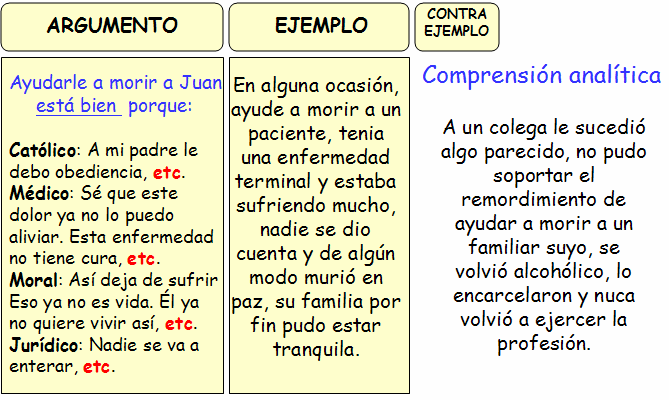 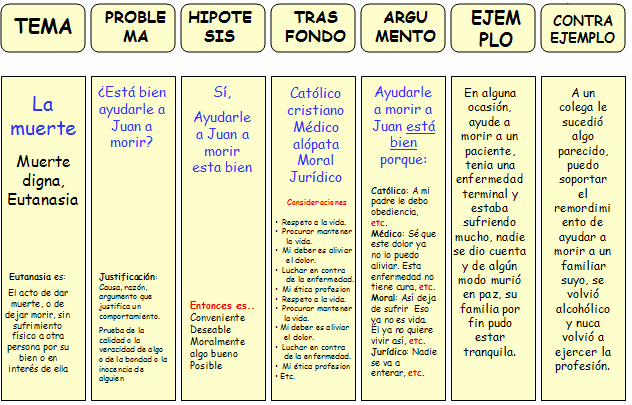 SOLUCIÓN distinto de resolución  en el Libro de Ariel Campirán (Pp…)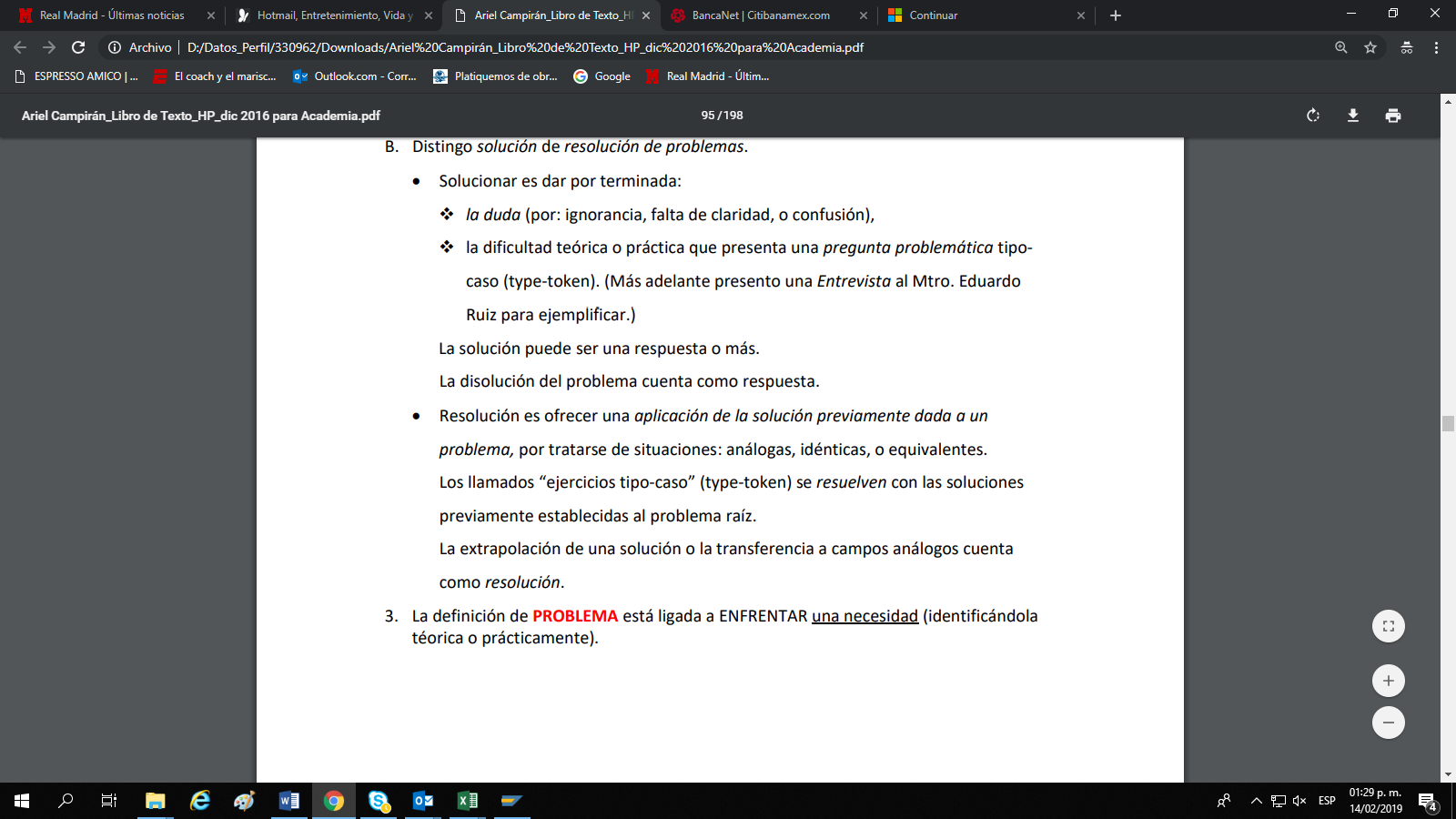 LECTURA DE MODELO ARDESOS – DIAPROVE de Carlos Sáiz (Pp. 207-217)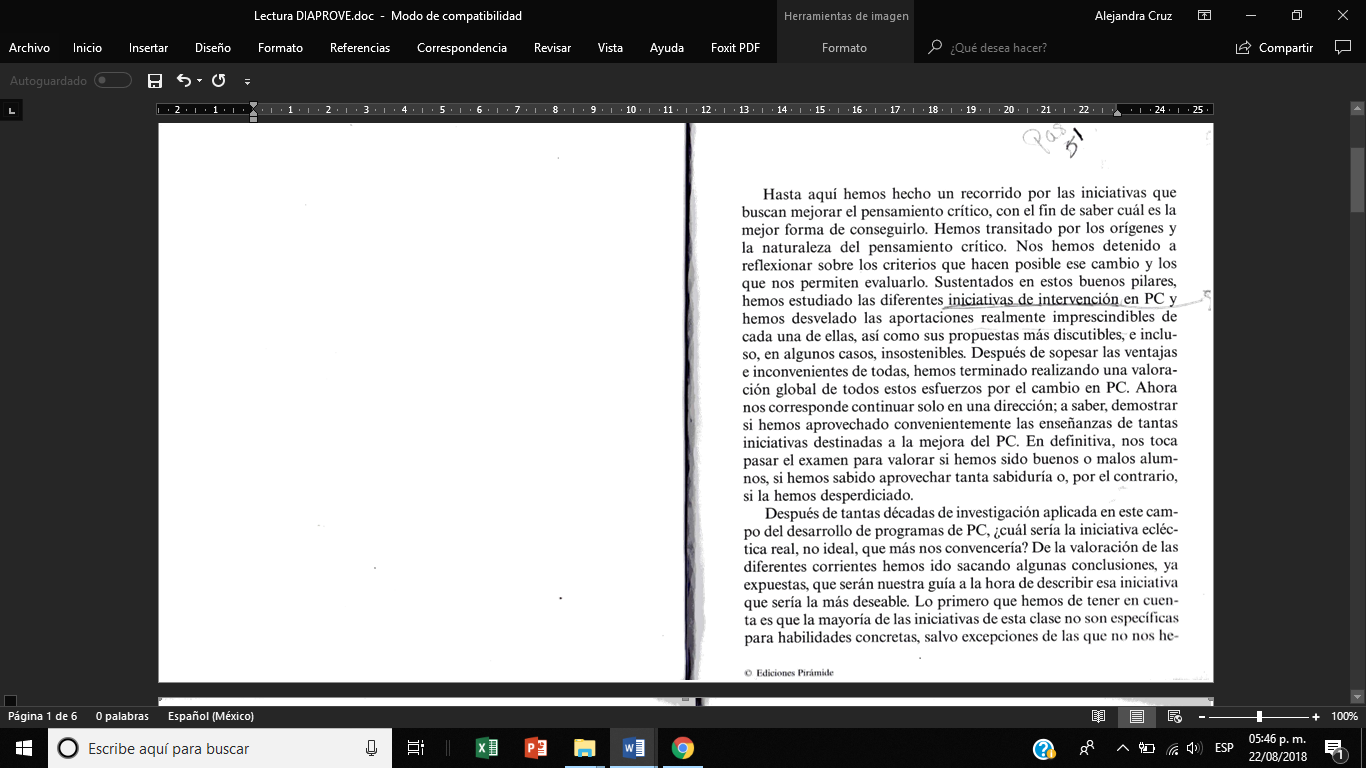 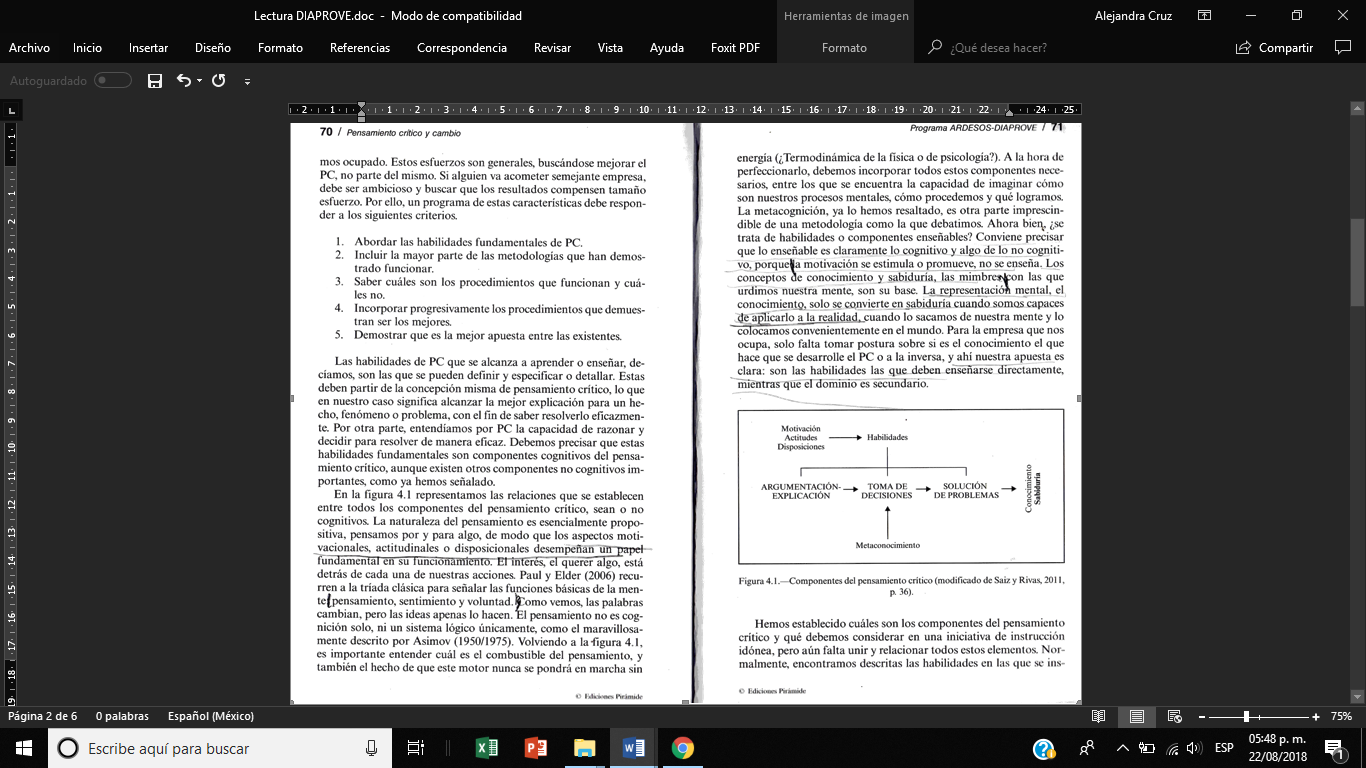 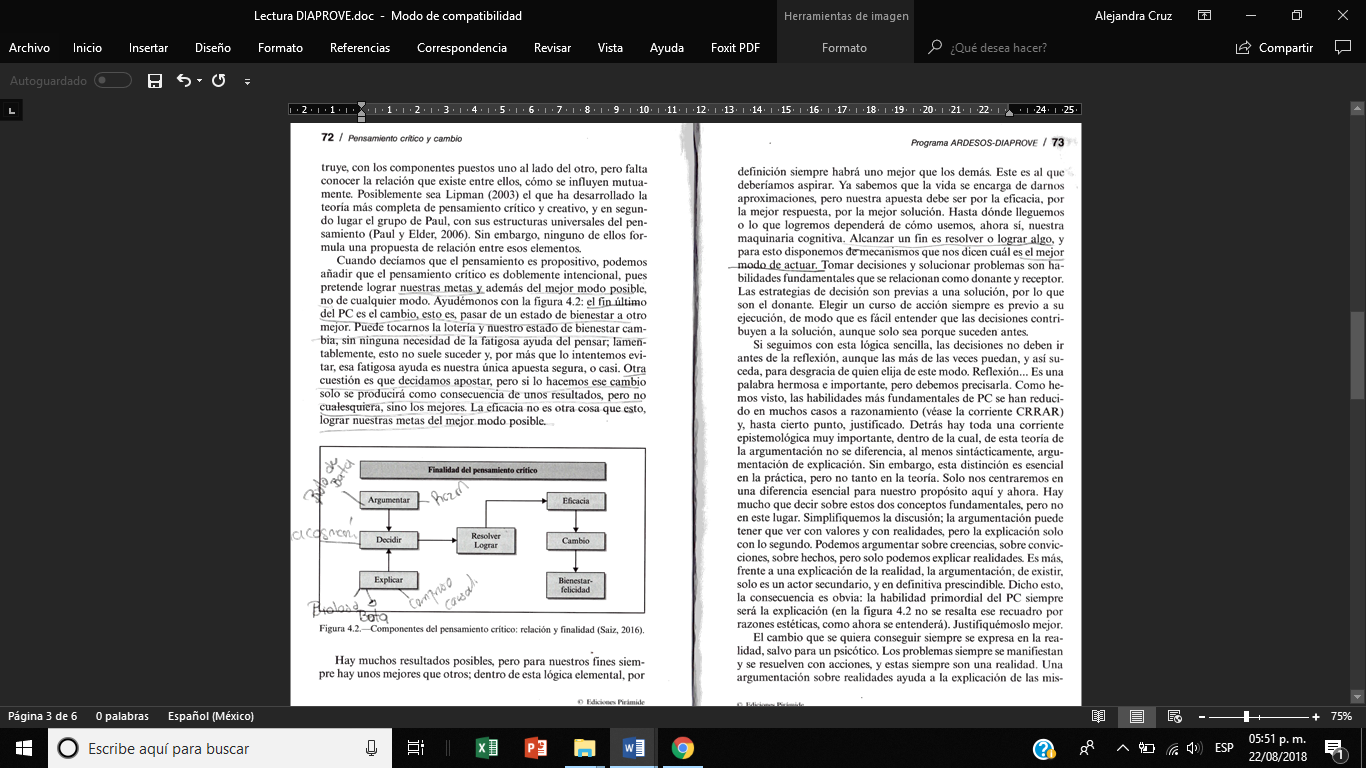 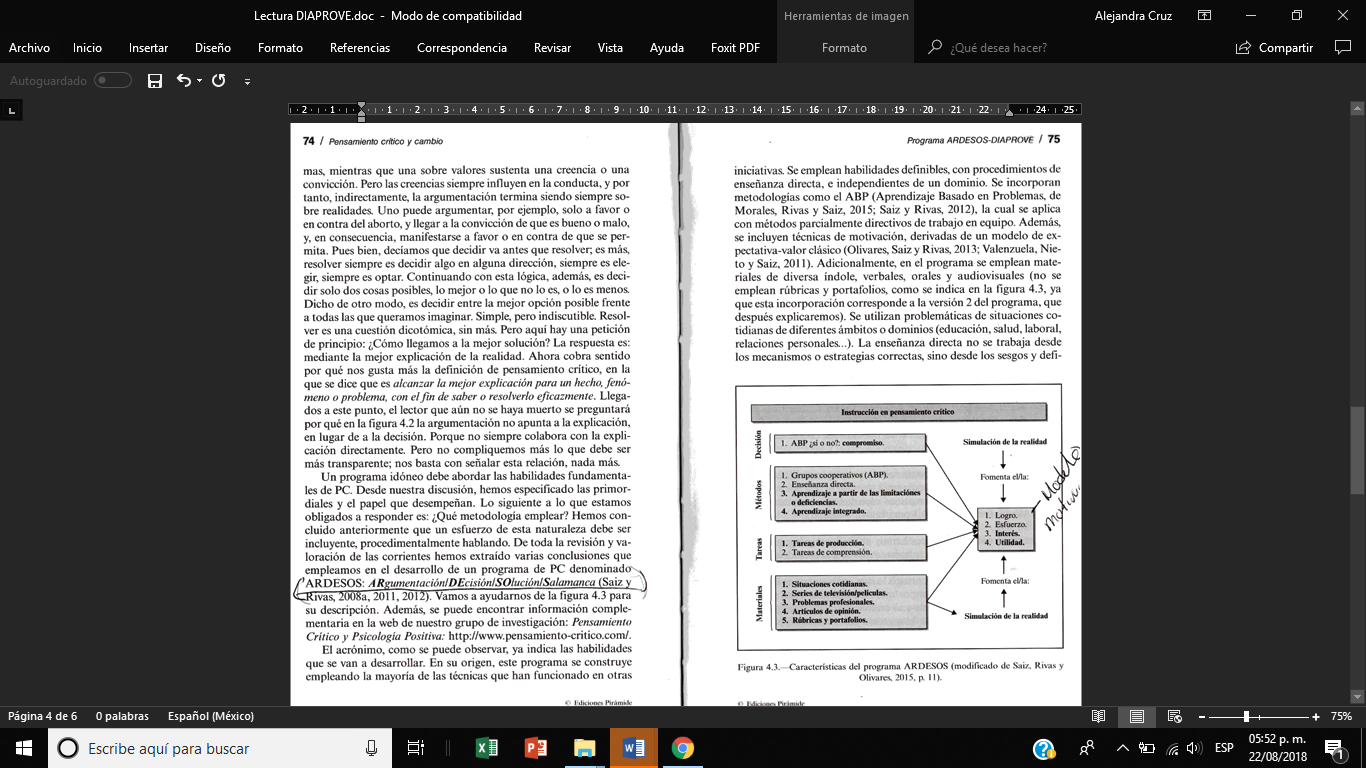 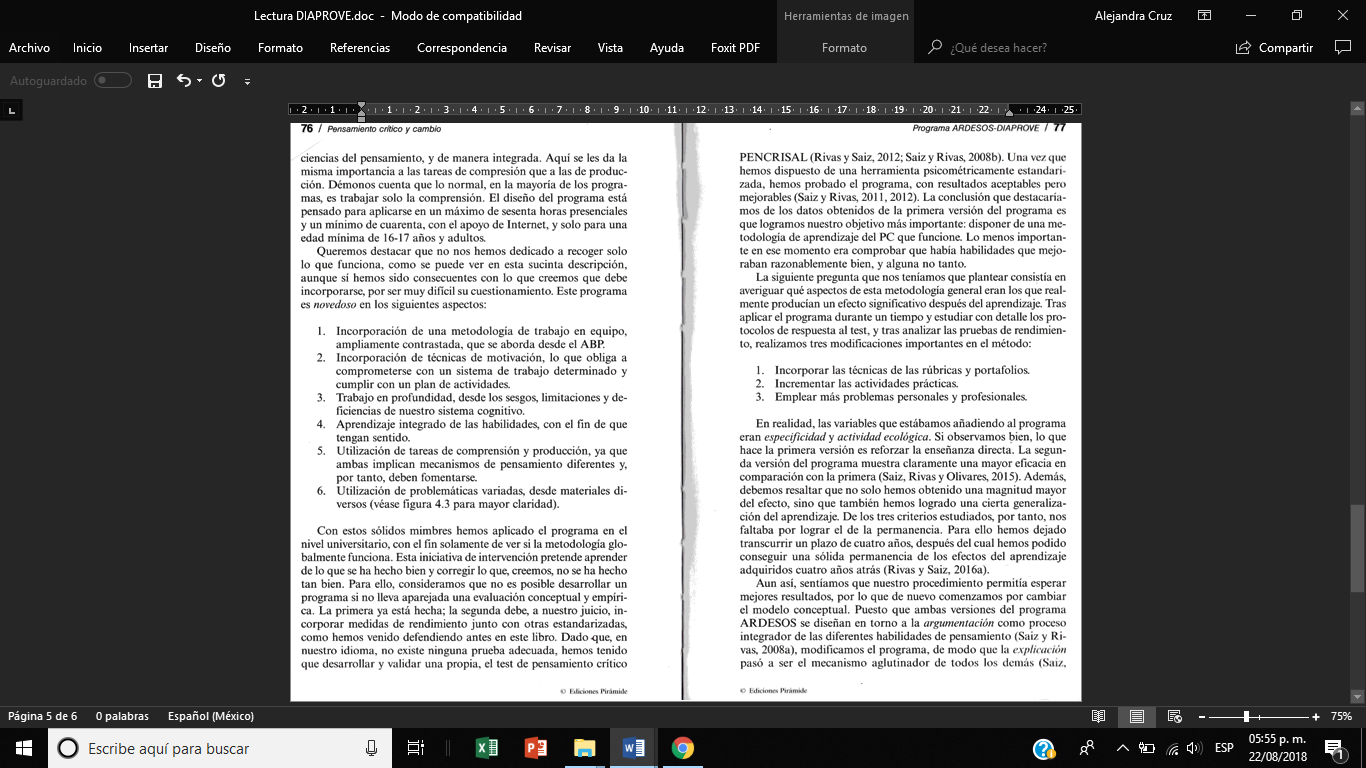 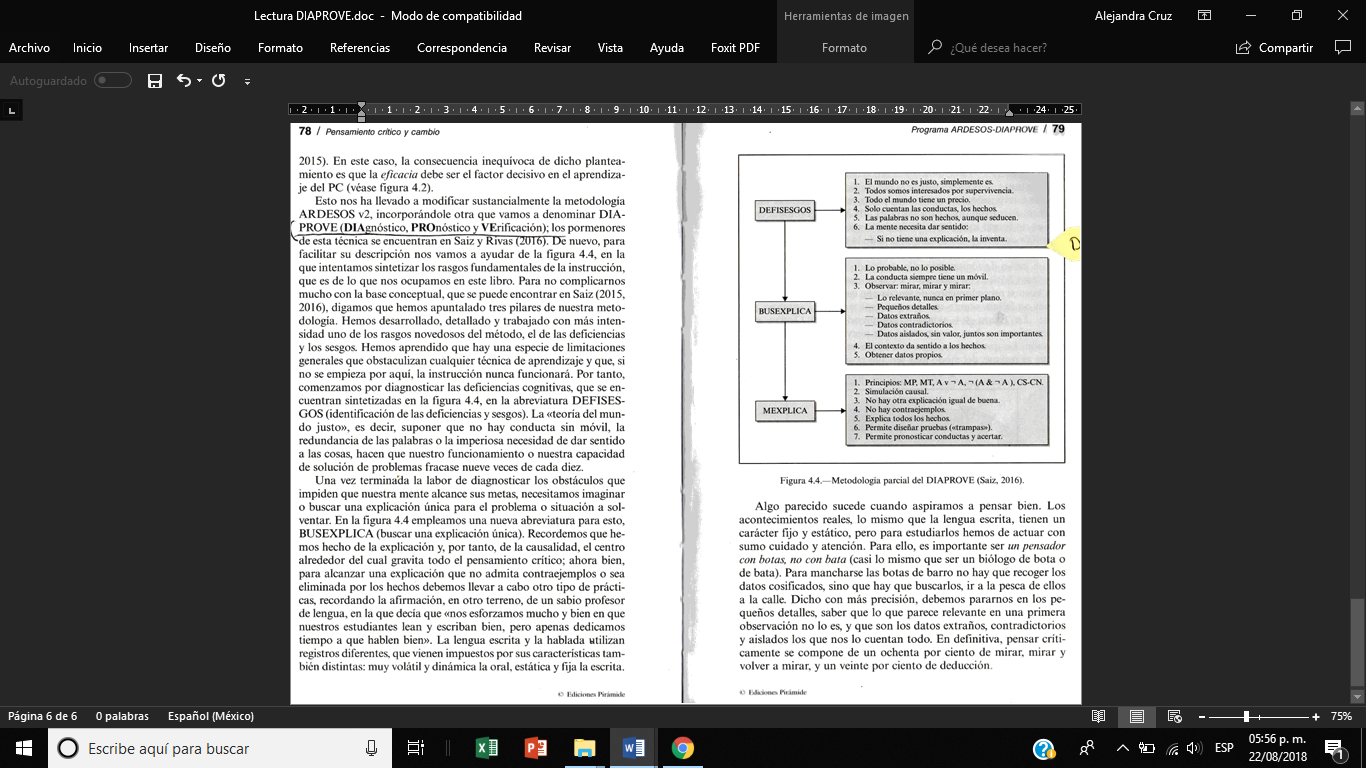 LECTURA DE MODELO IDEAL de Brandsford y SteinMODELO IDEALAlma Saraí Rosello Luna 
Eréndira Gallegos G.
Universidad Veracruzana AFBG-Región Finalmente, Saiz (2002: 183-196) expresa la naturaleza de un problema (P) así:P tiene una Estructura: el estado inicial, la meta y las operaciones necesarias para conseguir dicha meta;Hay 4 tipos de P: de transformación, de diseño, de inducción y de evaluación; yP tiene 5 etapas de solución, adhiriéndose al método IDEAL (Brandford y Stein, 1993)]. Ariel Campirán cita a Sáiz: “Cito su paráfrasis y el diagrama que emplea en su Libro (2002: 190).”I = identificación del problemaD = Definición y representación del problemaE = Exploración de posibles estrategiasA = Actuación guiada por las estrategiasL = Logros o evaluación de los resultados de nuestra actuación.Brandford y Stein (Adaptación de Eréndira Gallegos G.)El modelo IDEAL de Bransford y Stein es del dominio público y muy usado. IDEAL es un acróstico que va indicando los pasos que lo componen. Así tenemos que:I = IDENTIFICACIÓN DEL PROBLEMA.D = DEFINICIÓN Y REPRESENTACIÓN DEL PROBLEMAE = EXPLORACIÓN DEL ABANICO DE ALTERNATIVAS DE SOLUCIÓNA = ACTUACIÓN ACORDE A LAS ALTERNATIVASL = LOGROS Y EVALUACIÓN DE RESULTADOSAl detallar cada paso, se especifica lo siguiente: I = Para identificar el problema, se puede partir de la situación problemática que involucra:  ubicación en espacio, tiempo, contexto, ambiente, involucrados, relaciones y actos involucrados en la situación que se quiere solucionar.D = Definir, acotar, diferenciar lo relevante de lo que no es o que puede esperar, precisar (conceptualmente si fuera necesario) para nombrar al problema. Puede ser a través de una pregunta y representado en un esquema escrito. E = Para este paso se requiere Explorar y enlistar el abanico de alternativas, vías o métodos de solución factibles. A = Para Actuar, previamente se ha de ANALIZAR cada alternativa. Este paso tiene CUATRO partes.A1= Se analiza cada alternativa, sopesando, calculando por adelantado qué habría de realizarse y las consecuencias favorables y no que se tendrían en caso de llevarse a cabo, hasta terminar de analizar todas. A2= Se ELIGE la alternativa que ofrezca mejor panorama para solucionar el problema.A3= Se PLANEA detalladamente la alternativa elegida. Esta es la PROPUESTA de solución.A4= Se ejecuta o se lleva a cabo la elección.L = Logros y evaluación de resultados. Aquí se considera el impacto de nuestra solución en los implicados o no en el problema, así como si realmente se solucionó el problema. La siguiente tabla puede ser usada como plantilla del Modelo IDEAL.LECTURA DE MODELO TRIZ de AltshullerNiveles de innovaciónLa gran mayoría de los inventos y las innovaciones tecnológicas se produjeron de manera fortuita y con un gran esfuerzo por parte de los inventores, sólo cabe destacar los 3000 experimentos que llevó a cabo Thomas Alva Edison y su equipo de técnicos, antes de poder inventar el primer foco de resistencia incandescente.Aquí es indispensable señalar que conforme avanza la ciencia y la tecnología, el grado de dificultad para generar inventos e innovaciones tecnológicas tiende a ser mayor y ello se debe a que no todos los inventos son iguales. Altshuller clasificó cada descubrimiento o innovación que encontró en una patente como propio de un nivel de inventiva y determinó la existencia de cinco niveles. A continuación se describe cada uno de éstos.Nivel uno: Problemas rutinarios resueltos con métodos bien conocidos. No se necesitó alguna invención. Aproximadamente, 32% de las soluciones clasificaron en este nivel. Se necesitaron aproximadamente 10 veces el ensayo-error.Nivel dos: Mejoras menores a un sistema existente, por métodos conocidos dentro de la industria. Normalmente, con algún compromiso, aproximadamente 45% de las soluciones se clasificaron en este nivel. Para este nivel, se usó 100 veces el ensayo- error.Nivel tres: Mejora fundamental a un sistema existente, por métodos conocidos fuera de la industria. Las contradicciones se resolvieron. Aproximadamente el 18% de las soluciones clasificaron en ésta categoría. Para llegar a ésta mejora, se realizó unas1.000 veces el ensayo-error.Nivel cuatro: Una nueva generación que usa un nuevo principio para realizar las funciones primarias del sistema. Las soluciones se encontraron más en la ciencia que en la tecnología. Aproximadamente, 4% de las soluciones se clasificaron en ésta categoría. Para este nivel, aproximadamente, unas 100 mil veces se empleó el ensayo-error.Nivel cinco: Un descubrimiento científico o la invención pionera de un nuevo sistema esencialmente. Aproximadamente el 1% de las soluciones entró en ésta categoría. En este nivel, un millón de veces se utilizó el ensayo-error.Altshuller (2002) percibió que cada vez que se aumentaba en los niveles de inventiva, para poder llegar a considerar una solución ideal, se requería de mayor número de soluciones, donde una gran cantidad de conocimiento era requerida. Se realiza la comparación con la metodología del ensayo-error, porque es la metodología que se ha estado aplicando por los científicos. A la hora de resolver problemas, una de las principales virtudes de TRIZ es recortar el camino de la búsqueda de soluciones, al brindarnos herramientas que, directamente, definan el campo de solución de cualquier problema.TRIZEs una forma de pensar para lograr excelencia en diseño, innovación y solución de problemas. Sus principios filosóficos son los siguientes:Idealidad: se refiere a la maximización de los beneficios proporcionados por el sistema y la minimización de efectos dañinos y los costos asociados.Funcionalidad: bloque fundamental del análisis de sistemas. Se usa para construir modelos mostrando como trabaja el sistema, así como para evaluar como se crean beneficios, efectos dañinos y costos.Recursos: Se busca su máxima utilización.Contradicciones: inhibidor para incrementar la funcionalidad; al reducir la contradicción se incrementa la funcionalidad y se alcanza un nuevo nivel de desempeño.Evolución: la tendencia de la tecnología es predecible y se puede usar como guía para desarrollos futuros.En base a los principios filosóficos anteriores, TRIZ desarrolla un sistema de métodos para definición y solución de problemas. Es un proceso de cuatro pasos consistiendo de: definición del problema, clasificación del problema y selección de herramientas, generación de la solución y evaluación.Hay problemas sencillos y problemas complejos. Altshuller los clasificó como problemas rutinarios y problemas inventivos o creativos. Según la teoría TRIZ, existen dos tipos de problemas:Problemas rutinariosAquellos con soluciones previamente conocidas. Este tipo de problemas pueden ser resueltos con base a informaciones previas, es decir, se les pueden aplicar soluciones que anteriormente se han utilizado en otros problemas.Problemas inventivosAquellos con soluciones desconocidas. De acuerdo a Altshuller, la solución de éstos problemas, denominados inventivos, causa otros problemas, cuya solución no es obvia y obliga a pensar al que lo intenta resolver. TRIZ es de aplicación para este tipo de problemas.Por el contrario, los problemas sencillos o rutinarios, se resuelven fácilmente con soluciones rutinarias y no dan lugar a la innovación. Altshuller (2002) calificó a la definición del problema como la etapa más ardua al momento de innovar y que mayor tiempo ocupa, pero es la base de toda innovación, porque si se logra definir con precisión se puede encontrar la solución, seleccionar las herramientas adecuadas para generar las soluciones y finalmente evaluar.Una invención no es sino el hallazgo de una solución novedosa o creativa a un problema dado. Es importante destacar que sin problema no hay invención, puesto que no se puede hallar nada si no se está buscando. A veces sin embargo se encuentra algo diferente a lo que se estaba buscando y encontramos una solución novedosa a otro problema diferente. Pero hasta este momento la invención no deja de ser una idea. Solamente cuando ésta idea se hace realidad a través de su implantación se consigue una innovación. La industria sólo está interesada en innovaciones, puesto que aquellas ideas creativas que sean difíciles de realizar quedarán descartadas y morirían en el olvido.El TRIZ en un principio sólo se ocupó de invenciones. Hoy día se ocupa de invenciones realizables que más tarde se conviertan en innovaciones.La definición del problema representa el 90% de la solución, e incluye las actividades siguientes:Definición del proyecto.Análisis funcional: incluye el modelado de funciones del sistema y su análisis.Análisis de la evolución tecnológica: identifica el grado de madurez tecnológica de los subsistemas y partes, ya que en la madurez se puede llegar al límite del desempeño y ser un cuello de botella para el sistema completo.Resultado final ideal: es el límite virtual del sistema. No puede alcanzarse, pero sirve de guía, ayudando a pensar fuera de la caja.A continuación se describen los elementos clave de TRIZ.Principios básicos de la evolución de los sistemas tecnológicosAntes de entrar en el tópico principal del presente, es indispensable definir lo que se entiende por “Sistema Tecnológico” dentro de la TRIZ. Altshuller establece que “cualquier cosa que se emplea para llevar a cabo alguna tarea específica, es un “Sistema Tecnológico”; por ejemplo: un automóvil, una computadora, un refrigerador, una licuadora, un cuchillo e inclusive un lápiz”.Por otro lado, un sistema tecnológico está integrado por “subsistemas tecnológicos”, por ejemplo: un automóvil tiene como subsistemas los siguientes: motor, mecanismo de frenado, sistema eléctrico, etc., los cuales, tomados de manera individual, son también sistemas tecnológicos que contienen otros subsistemas.Existen también, en esa misma jerarquía, los “Súper Sistemas Tecnológicos” formados por varios sistemas tecnológicos, por ejemplo: una fábrica de automóviles es un supersistema basado en subsistemas como son: cada una de las máquinas para fabricar las partes que integran a los vehículos.Dentro de los sistemas tecnológicos existe un nivel de subordinación, por ejemplo: el foco de las luces direccionales de un automóvil, está subordinado al sistema eléctrico del vehículo sin el cual no podría funcionar adecuadamente. A su vez, el automóvil se encuentra subordinado a otros sistemas tecnológicos como son: las fábricas de automóviles, las carreteras, las gasolineras, los talleres de servicio, etc.Etapas en la evolución de los sistemas tecnológicosDe acuerdo Kaplan (1996), “los sistemas evolucionan desde su concepción al nacimiento, infancia, madurez y declive” (Figura 1). Para que un sistema pueda sobrevivir o mantenerse en vigencia, tiene que ocurrir un salto hacia un nuevo sistema. Ese nuevo salto se logra con la innovación continua. Todo sistema o producto evolucionará entre estas etapas.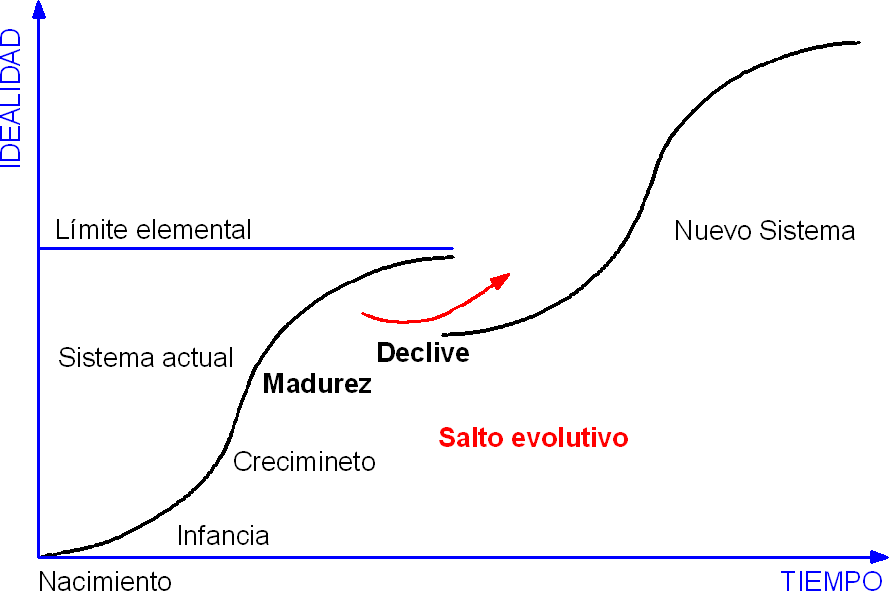 Figura. 1 Curva-S del desarrollo y mejoramiento de la funcionalidad de los sistemas tecnológicosUn ejemplo de cómo ha ido evolucionando el sistema tecnológico de la computadora se puede observar en la Figura 2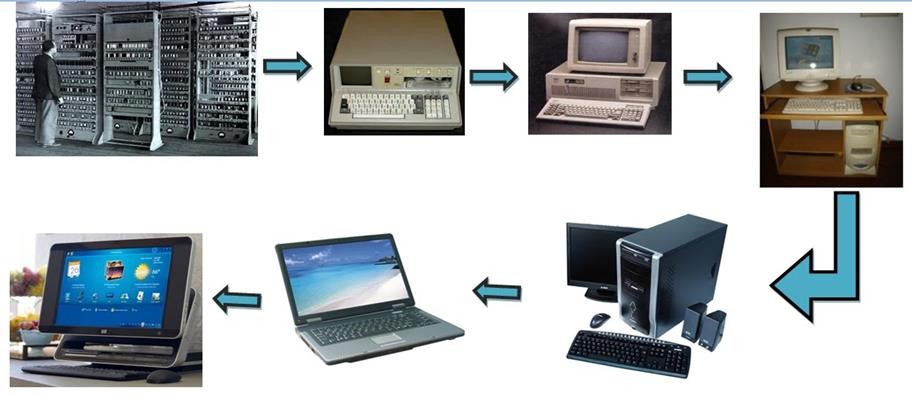 Figura 2 Evolución del sistema tecnológico de la computadoraEtapas:Infancia: Es la etapa en la que nacen los sistemas tecnológicos, siendo muy ineficientes y bastante alejados de la “solución ideal” de la cuarta ley ya vista. Por ejemplo, el primer automóvil que salió de la línea de producción del Sr. Henry Ford era muy ruidoso, pesado, contaminante y poco eficiente en el uso de combustible, sin embargo fue un gran cambio de los carruajes tirados por caballos.Crecimiento acelerado: A medida que transcurre el tiempo, el sistema tecnológico va siendo mejorado, de acuerdo a los descubrimientos en ciencia y tecnología y aumenta su idealidad. En el ejemplo del automóvil claramente se puede ver que se hizo más eficiente en el uso del combustible, más ligero por el desarrollo de los plásticos y el aluminio, más veloz, menos ruidoso, etc.Madurez: Es la etapa en la cual se estabiliza el sistema tecnológico, es decir que se hace mucho más difícil mejorarlo y tales mejoras son relativamente insignificantes. En el caso del coche, actualmente ya es muy poco lo que se le puede mejorar. Si se comparan los modelos de los últimos 5 años, los cambios han sido solamente de carácter estético o de comodidad, no hay cambios sustanciales en los subsistemas.Vejez: Aquí es cuando el sistema tecnológico ha llegado al final de su vida útil u obsolescencia, al no poder ser mejorado de manera significativa. Los subsistemas tienden a cambiar drásticamente, aunque no todos, como se vio en la quinta ley. En el caso del coche actual, se observa la tendencia hacia automóviles híbridos (gasolina y electricidad), de celdas solares, que utilicen Hidrógeno, etc., mismos que serán los vehículos del futuro.Leyes básicas en la evolución de los sistemas tecnológicos.Todos los sistemas tecnológicos evolucionan de acuerdo a 8 leyes básicas y dos secundarias. (Blosier 2003). Conociendo dichas leyes, es posible predecir la forma idónea de resolver un problema de innovación tecnológica.Primera ley, también llamada “Ley integradora de las partes de un sistema tecnológico”: Éste principio se refiere a la unión de partes (subsistemas) en un sólo sistema en que se reúnen con objeto de realizar alguna tarea determinada. Las cuatro partes a que se refiere dicha ley son:“Motor”: Es el subsistema que se encarga de transformar algún tipo de energía en movimiento para que el resto del sistema funcione adecuadamente.“Órgano de Transmisión”. Subsistema mediante el cual se transmite la energía, del “motor” a un “órgano de trabajo”.“Órgano de trabajo”. Es el subsistema que lleva a cabo, directamente, el fin para el cual fue diseñado el sistema tecnológico.“Órgano de control”. Es el equivalente al “cerebro” del sistema tecnológico que se encarga de controlarlo para que lleve a cabo el fin deseado de una forma adecuada.El ejemplo más representativo de todo lo anterior es un automóvil, en el cual el “motor” transforma la energía concentrada en algún combustible (diésel, gasolina, gas licuado del petróleo, Hidrógeno, etc.) en energía mecánica, que a su vez es transmitida, mediante la transmisión del vehículo a las ruedas (“órgano de trabajo”), siendo todo el sistema electrónico el “órgano de control” .    Segunda ley, la cual se refiere a la transmisión de energía en un sistema e indica que todos los sistemas tecnológicos evolucionan, mejorándose, en relación a la conducción de la energía, del motor al “órgano de trabajo”. Dicha transmisión de energía puede darse mediante algún mecanismo como puede ser: una banda, una flecha, engranes, etc. También por medio de un campo que puede ser: magnético, térmico, eléctrico, etc. y finalmente, empleando algún tipo de sustancia como agua (vapor), Sodio líquido, etc.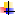     Tercera ley, también llamada de “armonización de ritmos” e indica que: “un sistema tecnológico evoluciona al aumentar la armonía entre los cuatro órganos de trabajo que lo integran, lo cual incluye, la armonía de movimiento, de frecuencias, de vibraciones y ritmos en general del sistema tecnológico”. Ésta ley se puede entender mejor con el siguiente ejemplo: En el motor de un automóvil, el movimiento de los pistones está perfectamente sincronizado con el movimiento de la leva y ésta con el sistema de transmisión a las ruedas, de no ser así, el vehículo funciona de manera deficiente o simplemente no se movería.    Cuarta ley o de “idealidad creciente”, se entiende como la evolución que sufren los sistemas tecnológicos hacia su mejor desempeño o la llamada “mejora continua”.    Quinta ley, la cual se relaciona con el desarrollo desfasado de los subsistemas de los sistemas tecnológicos. A medida que un sistema tecnológico es más complicado, existe mayor grado de desfasamiento en la evolución de los subsistemas que lo integran. Por ejemplo: En los grandes barcos de carga, los cuales tienen un alto grado de subsistemas tecnológicos de punta, su sistema de frenado no ha evolucionado en los últimos 50 años lo que ha provocado un gran número de accidentes.    Sexta ley o de “transición a un supersistema tecnológico”. Este principio se refiere a que cuando un sistema tecnológico llega a su máximo nivel de desarrollo o de utilidad, puede estar sujeto a un “salto” tecnológico que lo convierta en un subsistema de un sistema de mayor jerarquía que él.    Séptima ley o de “transición” de un sistema tecnológico “macro” a otro “micro”. Ejemplos de éste principio abundan como es el caso de los microprocesadores en las computadoras y el surgimiento de la nanotecnología.    Octava ley, también llamada de “incremento dinámico”. En este caso se trata de aumentar el grado de movilidad de alguna de las partes de un sistema tecnológico con objeto de hacerlo más flexible y adaptable a los requerimientos para los cuales fue diseñado, tal es el caso del tren de aterrizaje retráctil de la mayoría de los aviones modernos. Otro ejemplo son las alas móviles, en los aeroplanos de combate, que cambian el ángulo de ataque de acuerdo a las necesidades del vuelo.Adicionalmente a las 8 leyes anteriores principales, Altshuller ha propuesto dos complementarias:    Novena ley o de “mayor interacción” entre una sustancia y un campo, en un sistema tecnológico. El campo puede ser magnético, eléctrico, térmico, gravitacional, etc.    Décima ley o de “inercia psicológica”. Este principio es muy común pero poca gente lo reconoce y se refiere a que el ser humano, en general, es muy refractario al cambio y por lo tanto le es bastante difícil inventar algo novedosos, si hacerlo significa cambiar los viejos moldes tradicionales .Es indispensable aclarar que en la evolución de los sistemas tecnológicos se requiere del avance científico para descubrir nuevas leyes y principios, sin los cuales la evolución es imposible.Modelado de funciones y Análisis funcionalUna función se define como la acción natural o característica realizada por un producto o servicio. A veces tiene muchas, por ejemplo un coche sirve para ir del punto A al punto B, con aire acondicionado y música.La función principal es la función primaria (la habilidad de ir a A a B); las funciones secundarias son deseables (con música); y las funciones no básicas proporcionan estatus, confort, etc. Por ejemplo un color especial del coche.Se tienen otras funciones adicionales:Las funciones de soporte, soportan a las otras funciones. Se tienen dos clases de funciones de soporte: funciones de asistencia y funciones de corrección.Las funciones de asistencia permiten la funcionalidad de las demás, por ejemplo el sistema de suspensión del coche para mantener estable al motor.Las funciones de corrección corrigen los efectos negativos de otras funciones útiles como la bomba de agua en el coche que permite el enfriamiento del motor.Las funciones dañinas son los efectos negativos causados por las funciones útiles. Por ejemplo un motor no solo genera ruido sino también calor y contaminación, ambos efectos dañinos.En resumen la función primaria básica principal y las funciones secundarias proporcionan valor al cliente. Las funciones de soporte son útiles, o al menos no son dañinas, generan costos. Las funciones dañinas no son útiles y no proporcionan realmente beneficios.Una función puede ser descrita por tres elementos: Sujeto o fuente de acción, verbo o acción (campo mecánico, eléctrica o química) y un objeto o receptor de la acción. Por ejemplo::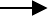 Otro modelo que se utiliza es el campo de substancia y modelo, donde la substancia S1 es equivalente al objeto; la substancia S2 es equivalente al sujeto y el campo F representa el campo de energía de la interacción entre S1 y S2.Por ejemplo una persona pintando una pared: S1 – ParedS2 – Persona (herramienta) F – pintura (campo químico)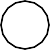 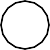 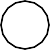 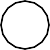 Recursos. Maximizar los recursos es una prioridad en TRIZ, los recursos se pueden segmentar en las categorías siguientes:Recursos de substanciaMaterias primas y productosDesperdicioProductos secundariosSubstancias alteradas por el sistemaSubstancias dañinas por el sistemaRecursos de camposEnergía en el sistemaEnergía del medio ambienteEnergía/campo formado de plataformas actuales de energíaEnergía(campo que puede ser derivado del desperdicio del sistemaRecursos de espacioEspcaio vacíoEspacio en interfases de diferentes sistemasEspacio creado por arreglos verticalesEspacio creado por espacios anidadosEspacio creado por reacomodo de elementos existentesRecursos de tiempoPeriodo previo a la tareaEspacio de tiempo creado por programación eficienteEspacio creado por operación paralelaPeriodo posterior a la tareaRecursos de información y conocimientoConocimiento de todas las substancias disponibles (propiedades de materiales, transformaciones, etc.)Conocimiento de todos los campos disponiblesConocimientos pasados Conocimientos de otras personasConocimiento en la operaciónRecursos financierosFunciones principales actuales del sistema no utilizadas o subutilizadasFunciones secundarias actuales del sistema no utilizadas o subutilizadasFunciones dañinas actuales del sistema no utilizadas o subutilizadasEn TRIZ es mejor buscar recursos baratos, disponibles, abundantes, más que caros, difíciles de usar y escasos.IdealidadEs una medida de la excelencia, en TRIZ se define como:Idealidad = Suma de benficios / ( Suma de costos + suma de daños)Se busca un valor alto de la razón, un nuevo sistema se comparará con el anterior con base a este indicador.ContradicciónEn TRIZ un problema puede ser expresado como una contradicción técnica o una contradicción física.Una contradicción técnica se presenta cuando la acción de utilidad simultáneamente causa una acción dañina. Por ejemplo si un tanque de gasolina se hace más fuerte, se vuelva más pesado y la aceleración del coche se reduce.Un problema asociado a una contradicción técnica puede resolverse ya sea estableciendo un compromiso entre las demandas contradictorias suavizando la contradicción o eliminándola.Una contradicción física es una situación en la cual un sujeto o un objeto tiene que estar en dos estados físicos mutuamente exclusivos. Tiene el patrón típico siguiente:para realizar la función F1, el elemento debe tener la propiedad P, pero para realizar la función F2, debe haber tenido la propiedad –P, o lo opuesto de P. Por ejemplo: un coche no debe pesar (P) para tener economía de combustible (F1), pero debe tener peso (-P) para ser estable en su manejo (F2).Proceso de solución de problemas de TRIZTRIZ tiene cuatro procesos de solución de problemas:definición del problemaClasificación y selección de herramientasSolución del problemaEvaluación de la soluciónDefinición del problemaInicia con las preguntas siguientes: ¿Cuál es el problema?; ¿Cuál es el alcance del proyecto?; ¿Qué componentes, subsistemas y sistemas están involucrados?; y ¿Si se tiene una solución, por qué no ha funcionado?.Como apoyo se pueden utilizar los principios de modelado de funciones; idealidad; análisis de la curva S (evolución de la tecnología) y análisis de contradicciones.Clasificación del problema y selección de herramientasDespués de definir el problema, se debe clasificar el problema en las siguientes categorías, para las cuales se cuenta con diversos métodos para resolver el problema.Contradicción física. Métodos: resolución de contradicción física y principios de separación.Contradicción técnica. Métodos: principios de inventiva.Estructuras imperfectas funcionales. Ocurre cuando hay funciones útiles inadecuadas o falta de funciones requeridas o cuando hay exceso de funciones dañinas. Métodos: mejora funcional y soluciones estándar TRIZ.Complejidad excesiva. Ocurre cuando el sistema es muy complejo y costoso, y algunas de sus funciones pueden ser eliminadas o combinadas. Métodos: ajustes.Mejora de sistemas. Ocurre cuando el sistema actual hace su función, pero es necesario mejorarlo para competir.Desarrollo de funciones útiles. Ocurre cuando que funciones útiulies son necesarias para mejorare el sistema pero no sabemos como crearlas.Generación de solucionesDespués de la clasificación se puede aplicar una diversidad de métodos TRIZ.Evaluación del conceptoHay muchos métodos para evaluar y seleccionar la mejor solución, no están relacionados con TRIZ, se incluyen la selección de conceptos de Pugh, ingeniería del valor, y los métodos de diseño axiomático.Contradicción física: principios de resolución y separaciónCuando se encuentran contradicciones al principio parecen ser técnicas, sin embargo conforme al ahondar en el problema se encuentra que es una contradicción física con el patrón: “para realizar la función F1, el elemento debe tener la propiedad P, pero  para realizar la función F2, debe haber tenido la propiedad –P, o lo opuesto de P”.Se analiza en los pasos siguientes:Paso 1: Capturar las funciones involucradas en el conflicto y establecer el modelo funcional para la contradicción.Paso 2. Identificar la contradicción física, se presenta cuando una acción útil y una acción dañina coexisten en el mismo objeto.Paso 3. Identificar las zonas de conflicto. Hay dos zonas de conflicto, espacial y temporal.Ejemplo: Para el sellado de una ampolleta, la flama se aplica al cuello para fundir el vidrio, sin embargo el calor puede calentar la droga de la ampolleta y descomponerla.Paso 1: Capturar las funciones involucradas en el conflicto y establecer el modelo funcional para la contradicción. Las cápsulas de vidrio requieren ser selladas pero la droga no debe alterarse.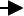 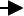 Paso 2. Identificar la contradicción física, se presenta cuando una acción útil y una acción dañina coexisten en el mismo objeto. En este caso la acción útil “calentar y sellar la ampolleta” y la acción dañina “calentar y descomponer la droga” coexisten en la ampolleta, por tanto la contradicción física es:Las ampolletas necesitan ser calentadas para ser fundidas y selladas.Las ampolletas no debe ser calentadas, o la droga puede ser descompuesta.Paso 3. Identificar las zonas de conflicto. Hay dos zonas de conflicto, espacial y temporal.Propiedad de localización: solo debe calentarse la nariz de la ampolleta.Propiedad temporal: las acciones útil y dañina suceden al mismo tiempo.Separación de las contradicciones físicasDespués de la identificación de la contradicción física. TRIZ tiene las siguientes cuatro métodos para resolver la contradicción: separar en el espacio, separar en el tiempo, separar entre componentes, y separar entre componentes y un conjunto de componentes.Separación en espacio: esto significa que una parte del objeto tiene una propiedad P mientras que otra parte tiene la propiedad – P, haciendo la separación se puede resolver la contradicción de física. En el ejemplo, la contradicción se resuelve si se puede mantener la nariz de la ampolleta caliente y el cuerpo de la ampolleta frío.Separación en tiempo: se debe identificar los periodos de tiempo cuando la función útil tiene que realizarse y la función dañina eliminada. Si se pueden separar estos dos periodos completamente, se puede eliminar esta contradicción. Por ejemplo algunos edificios tiene pilares para sostenerse, estos deben tener una base amplia como base para tener firmeza, sin embargo con una base ancha es difícil colocarlos, para lo cual requerirían una base en punta. Como solución se introducen con base en punta y se hace explotar al final para ampliar la base. Separando en dos tiempos.Separación entre los componentes. Significa que un componente tiene propiedad P, mientras que otro tiene la propiedad – P opuesta. Algunas veces se puede limitar el número de propiedades del componente involucrado en el conflicto a uno, y se introduce otro componente a tener otra propiedad. Por ejemplo en un contreol remoto, si se reduce el capacitor de la descarga infrarroja para alargar la vida de la batería, el impulso tendrá baja potencia, mejorar un parámetro degrada otro. Como contradicción física el capacitor debe tener baja capacidad para carga y alta capacidad para descarga. Como solución se usan varios capacitares pequeños en batería para que el pulso de descarga sea similar al original y la carga sea baja.Eliminación de contradicciones técnicas - principios de inventivaGenrich Altshuller analizó más de 40,000 patentes e identificó aproximadamente 1,250 contradicciones técnicas típicas, expresadas en una matriz de 39 x 39 como “parámetros de ingeniería”. Con esta información compiló 40 principios algunos conteniendo subprincipios y haciendo un total de 86.Los 40 principios y la tabla proporcionan guía para problemas que no son familiares o nuevos y cuya solución no es tan directa aplicando los conocimientos y experiencia.El procedimiento a seguir es el siguiente:Decidir que atributos deben ser mejorados, y usar uno de los 39 parámetros en la tabla de contradicciones para estandarizar o modelar este atributo.Contestar las preguntas siguientes:¿Cómo puede ser mejorado este atributo por los mecanismos convencionales?¿Qué atributo serà deteriorado si se utilizan medidas convencionales?Seleccionar un atributo en la tabla de contradicciones correspondiente al paso 2b.Usando la tabla de contradicciones, identificar los principios en la intersección de la fila (atributos mejorados) y la columna (atributos deteriorados) para reducir la contradicción técnica.A continuación se muestra la lista de los 40 principios. Los nombres se encuentran alternados de una variedad de traducciones de la investigación origina rusa.Segmentación (fragmentación)Dividir un objeto en partes independientes.Hacer un objeto fácil de desensamblar.Incrementar el grado de fragmentación de un objeto.Separación (colocar fuera, extraer), separar una parte o propiedad “que interfiera” de un objeto o separar sólo la parte necesaria o propiedad del objeto.Calidad localCambiar la estructura del objeto de uniforme a no uniforme, o cambiar un ambiente externo (o influencia externa) de uniforme a no uniforme.Hacer que la función de cada parte del objeto sea más adecuada para su operación.Hacer que cada parte de un objeto realice diferentes funciones útiles.Cambio de simetría (asimetría)Cambiar la forma de un objeto de simétrico a asimétrico.Si un objeto es asimétrico, aumentar su asimetría.Combinación (consolidación)Combinar o reunir objetos similares; ensamblar partes similares o idénticas para realizar operaciones paralelas.Hacer operaciones contiguas o paralelas, realizándolas al mismo tiempo.Multifuncionalidad (consolidación), hacer que una parte u objeto realice múltiples funciones, para eliminar la necesidad de otras partes.“La muñeca anidada” (la encapsulada “Matrushka”)Poner cada objeto dentro de otro mayor.Hacer que una parte pase dentro de la cavidad de otra parte.Compensación de peso (anti-peso, contrapeso)Compensar el peso de un objeto, combinarlo con otros objetos que lo apalanquen.Neutralización preeliminar (anti-acción preeliminar, pre-contracción)Si es necesario realizar una acción con los efectos útiles y dañinos, esta acción debe reemplazarse después con acciones para controlar los efectos dañinos.Crear esfuerzos en un objeto que se opongan a esfuerzos de trabajo indeseables conocidos posteriormente.Acción preliminar (acción prioritaria, hacerlo en forma adelantada)Realizar antes de q1ue sea requerido, las modificaciones a un objeto (ya sea de modo parcial o completo).Arreglar los objetos de tal manera que puedan realizar su acción intencionada en forma expedita desde su posición más conveniente.Amortiguamiento anticipadoPreparar	planes	de	emergencia	anticipados	para	compensar	la	baja confiabilidad de un objeto.Equipotencialmente (traer cosas al mismo nivel)En un campo potencial, limitar los cambios de posición (vgr. Cambiar condiciones de operación para eliminar la necesidad de subir o bajar objetos en un campo gravitacional).“Hacerlo de otra manera” (realizarlo en reversa, hacerlo inversamente)Invertir las acciones usadas para resolver el problema (vgr. En vez de enfriar un objeto, calentarlo).Hacer móviles partes fijas (o el medio ambiente externo), y fijar partes móviles.Girar el objeto (o proceso) hacia arriba y hacia abajo.Esferoicidad (curvatura esférica)En vez de usar partes, superficies o formas rectilíneas, usar curvilíneas, cambiando de superficies planas a esféricas, o de partes cúbicas a esféricas.Usar bolas, espirales y/o domos.Cambiar movimiento lineal a rotatorio, usando fuerza centrífuga.Partes dinámicas (dinámicamente, dinamización, dinámica)Permitir que las características de un objeto o su dieño, medio ambiente externo o proceso pueda optimizarse o encontrar una condición óptima.Dividir un objeto en partes capaces de moverse una contra otra en forma relativa.Si un objeto (o proceso) es rígido o inflexible. Hacerlo móvil o adpatativo.Acciones parciales o excesivas (hacer un poco menos)Si el 100% de un efecto es difícil de lograr usando un método. Entonces usar “un poco menos” o “un poco más” del mismo método, el problema puede ser considerablemente más fácil de resolver.Cambio de dimensión (otra dimensión)Mover un objeto en dos o tres dimensiones.Usar un arreglo de objetos de varios pisos en vez de un arreglo en un solo piso.Voltear o reorientar el objeto apoyándolo en uno de sus lados.Usar el “otro lado” de un área dada.Vibración mecánicaHacer que un objeto vibre u oscile.Incrementar la frecuencia de un objeto (aun a nivel ultrasónico).Usar la frecuencia de resonancia de un objeto.Usar vibradores piezoeléctricos en vez de mecánicos.Usar oscilaciones ultrasónicas y electromagnéticas combinadas.Acción periódicaEn vez de acciones continuas usar acciones periódicas o de impulso.Si una acción ya es periódica, cambiar la magnitud o la frecuencia.Usar pausas entre impulsos para realizar una acción diferente.Continuidad de acción útilRealizar el trabajo continuamente; hacer todas las partes de un objeto que trabajen a plena carga, todo el tiempo.Eliminar todas las acciones de ocio o intermitentes en el trabajo.Apresurarse (saltar, apresurarse a través)Realizar	un	proceso	o	ciertas	etapas	del	mismo	(vgr.	Operaciones destruictivas, dañinas o peligrosas), a alta velocidad.“Bendición para fingir” (convertir los daños en beneficios)Usar factores dañinos (particularmente efectos dañinos del ambiente o alrededores) para lograr un efecto positivo.Eliminar la acción de dañó primario agregándola a otra acción dañina para resolver el problema.Amplificar un factor dañino a tal grado que no sea dañino.RetroalimentaciónIntroducir retroalimentación (chequeo cruzado) para mejorar un proceso o acción.Si ya se usa la retroalimentación, cambiar su magnitud e influencia.Intermediación (mediador)Usar un transporte de artículos intermedio o proceso intermedio.Combinar un objeto temporalmente con otro (que sea fácilmente removido).AutoservicioHacer que un objeto se pueda servir por si mismo realizando funciones auxiliares de apoyo.Usar desperdicio de recursos, energía o sustancia.CopiandoEn vez de un objeto no disponible, caro, o frágil, usar copias más simples y baratas.Reemplazar un objeto o proceso con sus copias ópticasSi ya se están utilizando copias ópticas moverse a copias infrarrojas o ultravioleta.Disposiciones baratasReemplazar un objeto caro por varios objetos baratos, comprometiendo ciertas cualidades (vgr. Vida útil).Sustitución (mecánica (uso de campos)Reemplazar un medio mecánico con un medio sensorial (óptico, acústico, de gusto u olor).Usar campos magnéticos y eléctricos para interactuar con el objeto.Cambiar de campos estáticos a campos móviles, de campos no estructurados a los que tnegan estructura.Usar campos en conjunto con partículas activados por campos (vgr. Partículas ferromagnéticas).Neumáticos e hidráulicosUsar partes líquidas y gaseosas de un objeto en vez de partes sólidas (vgr. Inflable, lleno con líquido, colchón de aire, hidrostático, partes hidroreactívas).Cubiertas flexibles y películas delgadasUsar	cubiertas	flexibles	y	capas	delgadas	en	vez	de	estructuras tridimensionales.Aislar los objetos del medio ambiente externo usando cubiertas flexibles y capas delgadas.Materiales porososHacer poroso a un objeto o agregar elementos porosos (insertos, acabados, etc.)Si un objeto es ya poroso, usar los poros para introducir una sustancia o función útil.Cambios de propiedad óptica (cambio de color)Cambiar el color de un objeto o su medio ambiente externoCambiar la transparencia de un objeto o de su medio ambiente externoHomogeneidadHacer que los objetos interactúen con un objeto del mismo material ( o un material con propiedades idénticas).Descartar y recuperaciónDisponer de porciones de un objeto que ha cumplido su función (desecharlo por disolución, evaporación, etc.) o modificarlo directamente durante la operación.AL contrario, restaurar partes consumibles de un objeto directamente durante  la operación.Cambios de parámetros (transformación de propiedades)Cambiar el estado físico de un objeto (vgr. A un gas, líquido, o sólido).Cambiar su concentración o consistencia.Cambiar su grado de flexibilidad.Cambiar la temperatura.Transiciones de faseUsar fenómenos que ocurran durante la fase de transición (vgr. Cambios de volumen, pérdidas o absorción de calor).Expansión térmicaUsar la expansión térmica (o contracción) de materiales.Si la expansión térmica se utiliza , usar materiales múltiples con diferentes coeficientes de expansión térmica.Oxidantes fuertes (oxidación acelerada)Reemplazar aire común con aire enriquecido con oxígenoReemplazar aire enriquecido con oxígeno puroExponer aire u oxígeno a radiación ionizante.Usar oxígeno ozonizado.Reemplazar oxígeno ozonizado (o ionizado) con ozono.Atmósfera inerte (ambiente inerte)Reemplazar un medio ambiente con un ambiente inerte.Agregar partes neutrales o aditivos inertes a un objeto.Materiales compuestosCambiar de materiales uniformes a compuestos (múltiples).El uso de cada uno de los principios es ilustrado con ejemplos de muchas áreas diferentes de tecnología y negocios. Muchos ejemplos que fueron usados son repetidos para mostrar como los 40 principios pueden ser usados para desarrollar soluciones a esos problemas. Los problemas pueden ser resueltos y los sistemas mejorados de distintas maneras, usando un principio o usando muchos al mismo tiempo. El muchas soluciones, se usa mas de un principio. Cuando encuentre un principio interesante, busque otros principios que pudieran mejorar la idea. Mas aún, un principio le dará un concepto para una solución, pero muchos pueden ser necesarios para obtener una solución práctica de trabajo.Para facilitar el leer y recordar, la lista de principios está dividida en grupos de dos a cuatro. Cada grupo está considerado en una sección. Los principios en algunos grupos están naturalmente conectados con los otros; otros simplemente tienes aproximaciones diferentes. Los grupos son:Segmentación, separación (principios del 1 al 2)Calidad local, cambio de simetría, combinación, multifuncionalidad (3-6)“La muñeca anidada” compensación de peso (7-8)Contracción preeliminar, acción preeliminar, compensación preeliminar(9-11)Equipotencialidad, “otro camino alrededor”, incremento de curvatura(12-14)Partes dinámicas, acciones parciales o excesivas, cambio de dimensionalidad, vibración mecánica (15-18)Acción periódica, continuidad de acción útil, apurándose(19-21)“Bendiciendo para fingir”, retroalimentación, intermediación(22-24)Autoservicio, copiando, disposiciones baratas, sustitución de interacciones mecánicas(25-28)Neumáticos e hidráulicos, escudos flexibles y películas delgadas, materiales porosos(29-31)Cambios de propiedad óptica, homogeneidad, descarte y recubierta(32-34)Cambios de parámetro, fase de transición, expansión térmica(35-37)Oxidantes fuertes, atmósfera inerte, materiales compuestos(38-40).Ejemplo: Mejora del diseño de llave de tuercasCuando se trata de remover una tuerca apretada o corroída uno de los problemas es que las esquinas reciben tanta fuerza que se puede desgastar rápidamente. Se puede reducir el claro entre llave y tuerca al inicio pero se dificulta el montaje. Presentándose una contradicción.Construir el modelo de contradicciónBuscando en la tabla 2 parámetros de los 39 para contradicciones técnicas se tiene:Cosas que queremos mejorar: Confiabilidad (parámetro 27) Cosas que se empeoran: Facilidad de operación (parámetro 33)


Verificar la tabla de contradicciones3.- Interpretar los principiosRevisar cada uno de los principios y construir analogías entre los conceptos de principios y tu situación, y crear soluciones al problema:Principio 17. Mover al objeto en dos o tres dimensiones en el espacio o usar un lado diferente del área dada.Principio 27. Reemplazar objeto caro por varios baratosPrincipio 40. Cambiar de material uniforme a material compuesto.Resolver el problema.La superficie de trabajo de la llave de tuercas se puede rediseñar en forma no uniforme (P17), agregar metal suave o plástico en la superficie de trabajo de la llave al apriete inicial.6 Métodos de mejora funcional. Una función es el elemento básico del análisis TRIZ, se requieren al menos tres elementos para desarrollar una función: Sujeto, campo y objeto.Si alguno de los componentes no trabaja adecuadamente, la función no se desarrolla de manera satisfactoria. La mejora funcional se refiere a mejorar las funciones útiles y a eliminar o evitar las funciones dañinas.Los métodos para mejorar las funciones útiles son los siguientes:Método 1. Cubrir el elemento faltante en un modelo sujeto-acción-sujeto.Lo más común es que falte acción y sujeto.Por ejemplo:Un líquido contiene burbujas de vapor. El efecto deseado es separar las burbujas del líquido, sin embargo, ese efecto no está sucediendo.Con la aplicación de una fuerza centrífuga, el vapor puede separarse, se requiere agregar una acción o campo de “fuerza centrífuga”, y un sujeto o dispositivo rotatorio como sigue:Método 2. Agregar un sujeto y campo para crear una función útil adecuadaHay casos donde existen el sujeto y campo pero no son suficientes para crear una función útil adecuada.Se agrega otro sujeto y campo para reforzar el esfuerzo, o sea:----------------------------------------------------------------------------------------------------Por ejemplo:El uso único de medios mecánicos  para  remover  el  papel  tapiz  no  es  eficiente, Sin embargo rociando con vapor previamente será mucho más fácil remover el papel tapiz.Método 3. Mejorar el objetoUna de las causas comunes es que el objeto no es sensible a la acción o campo. Se puede incrementar su sensibilidad alterando al objeto como sigue: reemplazar el objeto original por una nueva sustancia; modificar la sustancia del objeto; aplicar aditivos externos al objeto; aplicar aditivos internos al objeto; cambiar la estructura de materiales o propiedades del objeto.Ejemplo:Verificar fugas en el refrigerador. Sin embargo las técnicas actuales no proporcionan detección y localización exacta de fugas de refrigerante.Después de un análisis se observó que el ojo humano no es capaz de ver el líquido con fuga, o sea:Se propone utilizar una capa de sustancia detectora en las áreas críticas. La superficie externa se pinta con pintura conductora de calor (mezclada con una sustancia detectora). La pintura cambia se diluye y cambia de color para indicar la localización de la fuga de refrigerante. O sea:Ejemplo: Medir el área superficial de insectos de tamaño pequeño y superficie compleja.Se propone aplicar una capa delgada de plata por recubrimiento químico en una solución ácida de nitrato de plata. La superficie del insecto se mide por el cambio en concentración de plata en la solución (o el peso) después del recubrimiento.Método 4. Mejorar el campo.Una causa común es que el campo no es efectivo para realizar la acción en el objeto. Se puede tratar de cambiar de las siguientes formas: Cambiar la dirección del campo; cambiar la intensidad del campo; cambiar la estructura espacial en el campo (uniforme, no uniforme, etc.); cambiar la estructura temporal del campo (impulsos, aceleración, desaceleración, hacia delante y hacia atrás, etc.); aplicar una nueva sustancia entre el sujeto y el objeto para alterar las propiedades del campo; agregar otro campo o campos para ampliar los efectos generales.Ejemplo:En la manufactura electrónica se requiere soldar alambres delgados en áreas de difícil acceso, se aplica una corriente eléctrica para fundir los alambres. Pero el alambre no se funde a menos que la corriente sea grande. Aplicando una capa de alta resistencia en las puntas de unión provocará un campo eléctrico fuerte que forme un campo de alta temperatura para fundir el alambre sólo en su unión.Métodos para eliminar o contener funciones dañinasCuando se tiene una función dañina se puede tratar de eliminar por medio de: bloquear o desactivar el campo dañino; destruir o desactivar el campo de una función dañina; pasar la acción dañina a otro objeto; agregar otro campo/campos para contrarrestar la acción dañina.FMétodo 1. Bloquear o desactivar la acción dañina (campo)Se puede bloquear la acción dañina al insertar una sustancia para blindar el objeto de la acción dañina o insertar una sustancia entre el sujeto y el objeto para cambiar la propiedad del campo dañino.Ejemplo:Para tener un tubo doblado se dobla sobre un mandril para tener la forma deseada. Sin embargo con la fuerza el mandril daña al tubo.Se sugiere introducir una capa elástica de poliuretano entre el mandril y el tubo para amortiguar el daño durante el doblez.Método 2. Agregar otro campo para contrarrestar la acción dañina.F1Ejemplo:Para polinización artificial las flores son rociadas con una corriente de aire conteniendo polen. Una desventaja es que no todas las flores se abren con la corriente de aire.Se propone usar un campo eléctrico. Un electrodo flexible se pasa por la flor cargándola. Después un electrodo con carga opuesta se pasa por la flor para abrirla, en este momento se aplica el polen.Método 3. Dirigir la acción dañina hacia otro objetoEjemplo:Un pararrayos aleja la descarga eléctrica de los rayos de los edificios.Ejemplo:Un cable se entierra en el suelo, pero las cuarteadoras de terreno pueden dañar el cable.Se sugiere excavar trincheras paralelas al cable para que las fracturas se orienten a ellas.Método 4. Adaptar o reemplazar el sujeto de una función dañinaSe puede adaptar o reemplazar el sujeto de una función dañina por uno de los métodos siguientes para que el sujeto no genere una acción dañina: simplificar el sistema para eliminar al sujeto; reemplazar al sujeto por otra parte del sistema; reemplazar al sujeto por otra sustancia; apagar la influencia magnética sobre el sujeto.Ejemplo: En un foco, se agrega bromuro para aumentar la vida del filamento retardando su evaporación.Método 5. Recortar o reemplazar el objeto de una función dañinaSe puede recortar o reemplazar el objeto por alguna de las siguientes acciones: simplificar el sistema para eliminar al objeto; reemplazar al objeto por otra parte del sistema; reemplazar al objeto por otro objeto; apagar la influencia magnética sobre el objeto.Ejemplo:Para reducir los alergenos (que producen alergia) en la leche se hierve y después se enfría, lo que genera almidón asentado (que debe eliminarse). Esto hace que la mayoría de los componentes de globulina que son muy alergenos permanezcan en la leche.Se sugiere agregar cloruro de calcio (0.03 a 0.1% en concentración) a la leche (antes del tratamiento), para que las fracciones de globulina se asienten durante el tratamiento, reduciendo los alergenos.Ejemplo:Tubos delgados de NiCr se hacen por medio de procesos de estirado, sin embargo se deforman fácilmente durante su transporte o maquinado.Se sugiere que tengan un núcleo de aluminio dentro del tubo para evitar que se deformen y después se remueva con un agente alcalino.Recorte / reducción de la complejidadPartes que deberían ser recortadasLas partes que pueden recortadas son las siguientes: las que no tienen una función útil; las que provocan muchas funciones dañinas y poco útiles; las que tienen poco valor para los clientes; las que tienen una tasa de utilización baja.Partes que pueden ser recortadaLas partes que pueden se recortadas son: la acción útil de la parte puede ser realizada por otra parte del sistema; la acción útil de la parte se puede hacer cambiando otra parte del sistema; la función útil se puede hacer por la parte que recibe la acción (autoservicio); la función útil de la parte puede ser realizada por un sustituto barato o desechable.Ejemplo:En Rusia cuando enviaron a la luna un satélite para que le tomara fotografías, se tenía el problema de que para la iluminación, los focos normales incandescentes no resistirían el impacto del aterrizaje, aun los usados en tanques de guerra.Sugerencia, como en la luna hay un perfecto vacío, se usaron focos incandescentes sin cristal ya que sólo es útil para mantener el vacío en la tierra.Evolución de los sistemas tecnológicosTRIZ establece que la evolución de los sistemas tecnológicos se orienta a mejorar el grado de idealidad, donde: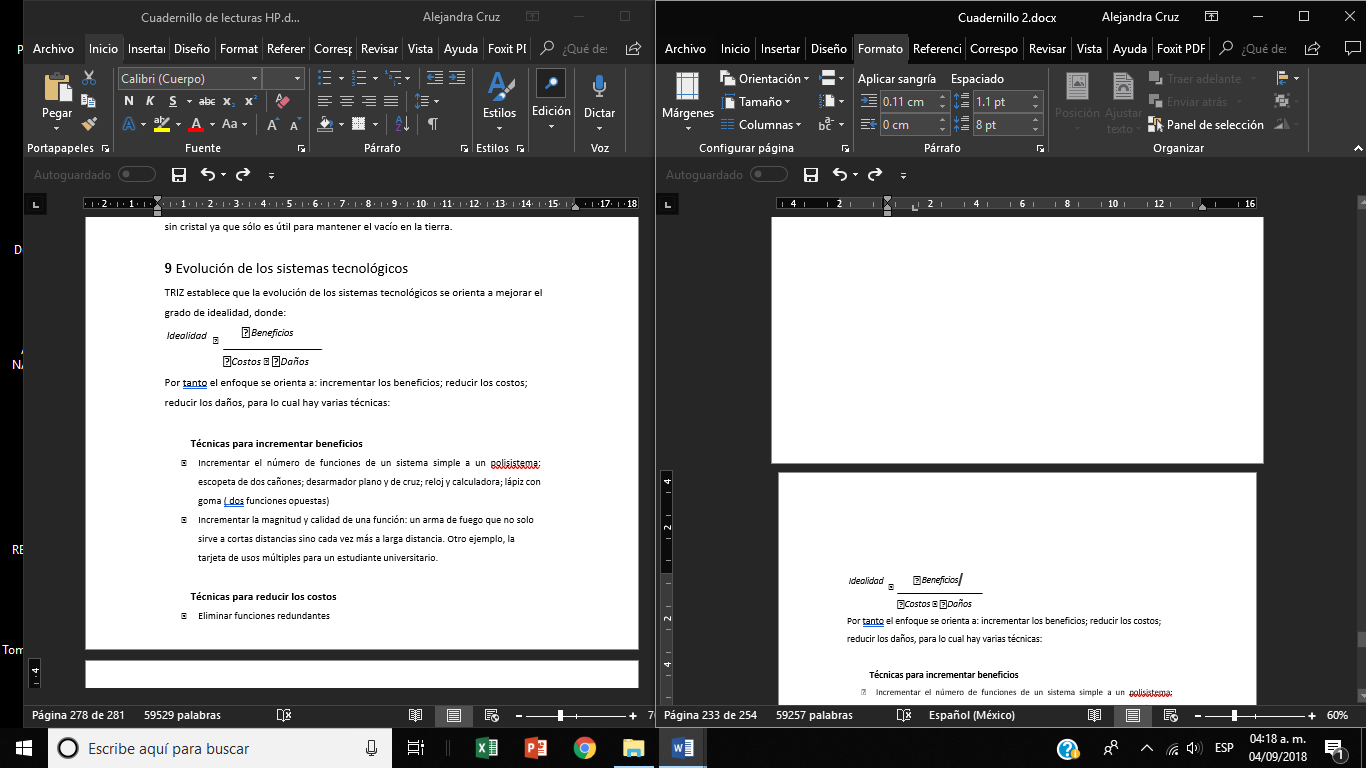 Por tanto el enfoque se orienta a: incrementar los beneficios; reducir los costos; reducir los daños, para lo cual hay varias técnicasTécnicas para incrementar beneficios.Incrementar el número de funciones de un sistema simple a un polisistema: escopeta de dos cañones; desarmador plano y de cruz; reloj y calculadora; lápiz con goma ( dos funciones opuestas)Incrementar la magnitud y calidad de una función: un arma de fuego que no solo sirve a cortas distancias sino cada vez más a larga distancia. Otro ejemplo, la tarjeta de usos múltiples para un estudiante universitario.Técnicas para reducir los costosEliminar funciones redundantesEliminar partes redundantesReemplazar partes con sustitutos baratosCombinar varias partes en una solaRealizar funciones de partes con sustancias de recursos ya existentesPor ejemplo llenar el techo de un invernadero con un líquido que se expanda con la temperatura, así entre más calor externo haya, el líquido dejará pasar menos calor hacia adentro y viceversa.Reducir el número de funciones de soporteRecortar funciones de soporte y partes relacionadas.Simplificar funciones de soporte y partes relacionadasUsar recursos ociosos para desarrollar funciones de soporteTécnicas para reducir dañosUsar mejoras funcionales para reducir dañosUsar recorte para reducir funciones dañinasUsar recursos disponibles para combatir funciones dañina.ANTOLOGÍA COMPLEMENTARIAGLOSARIO 1Programa 2017E.E. PENSAMIENTO CRÍTICO PARA LA SOLUCIÓN DE PROBLEMAE.E. HABILIDADES DE PENSAMIENTO CRÍTICO Y CREATIVOElaboró: Comisión de la Academia Juan Carlos Arias  Laura Patricia MedranoAbril Castañeda Ariel F. CampiránLos procesos de aprendizaje, en particular la adquisición y construcción de conocimientos, dependen de la claridad conceptual: ésta sólo es posible mediante el manejo estratégico de los términos clave, es decir: Un glosario básico.El Glosario debe ser revisado desde el principio para identificar lo que contiene y habituarse a su uso. La primera unidad del “Taller de Habilidades de Pensamiento Crítico y Creativo/Pensamiento crítico para la solución de problemas” es una invitación a entrar en contacto con el andamiaje conceptual: es la llave maestra del Curso, pues de su comprensión depende el éxito de tu proceso de aprendizaje de todo el Taller.El Glosario es el conjunto de significados que tienen los términos más importantes del Taller. Así, con su lectura y estudio tendrás los sentidos especializados de los términos clave; esto es importante para la comprensión teórica del Taller y son la base para su operatividad. Los términos, como sabes, en ciertos contextos a veces son polisémicos, por ello debes aprender a usarlos. Con ellos construirás explicaciones razonables y aplicaciones útiles, tanto en el Taller como en otras experiencias educativas que estés cursando. Un pensamiento desorganizado, ambiguo, vago u obscuro en el discurso está condenado al fracaso, teórico y práctico. De allí la importancia capital de que aprendas de forma reflexiva los conceptos clave.El poder del pensamiento inicia con el orden y la claridad conceptual. Aprenderlos reflexivamente implica consultar las referencias bibliográficas de cada uno de ellos; por ello, debes procurar leer y analizar los textos, a fin de contar con un mayor léxico (bagaje o andamiaje) y así tengas una mejor comprensión de los temas. Los términos vienen en orden alfabético y corresponden al TEMARIO de la primera UNIDAD del Programa del THPCyC/PCpSP 2017. En dicho temario identifica su orden y estructura. Hemos definido el término y mencionamos la fuente de origen o consulta (te remitimos a los archivos de la ANTOLOGÍA DEL ESTUDIANTE, una colección de FUENTES originales). Si aparecen las comillas “…” entonces es textual de un autor, si no es así entonces remitimos al texto proporcionado Apellido, Año, de modo que puedes buscarlo en las Fuentes.}El documento Glosario 1 para la primera unidad te brindará el andamiaje conceptual necesario para que te familiarices con el vocabulario teórico del taller. Algunos de estos conceptos suelen tener significados diferentes a como los usaremos en el Taller de ahí la importancia de que trates de usarlos hasta que te queden claros. El documento Glosario 2 es un apoyo que complementa algunos de los términos que se usarán en el Curso (2017ss) pero que se retoman del Curso de HPCyC (2013).Fuentes. Campirán, A. (2016) Habilidades de pensamiento crítico y creativo. Toma de decisiones y resolución de problemas. Lecturas y ejercicios para el nivel universitario, [Cap. 5, 6], México: Universidad Veracruzana.Campirán, A. & Martínez, M. (2017) “Distinciones conceptuales clave para la solución de problemasen un curso de pensamiento crítico”, Ponencia del III Congreso Internacional sobre pensamiento crítico.Colombia: U. de Manizales.De León, C. (2003) Flujo de Vida, México: PAX.Marraud, H. (2013) ¿Es lógic@? Análisis y evaluación de argumentos, Madrid: Ed. Cátedra. Morales, M. (2016). “Pensamiento crítico para la solución de problemas”. México: UniversidadVeracruzana.Ramos, P. (2011) “La Tabla de orden en el pensamiento como herramienta de lectura de texto argumentativo”, en Ergo, Nueva Época, No. 27, septiembre. México: Universidad Veracruzana. Pp. 15-50.Vega, L. (2015) Introducción a la teoría de la argumentación: problemas y perspectivas. España: Palestra.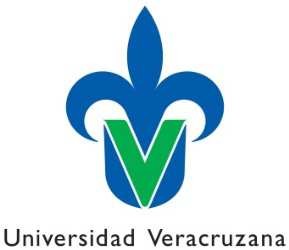 Área de Formación Básica GeneralTaller de Habilidades de Pensamiento Crítico y CreativoPresentaciónLos procesos de aprendizaje (la adquisición y edificación de conocimientos) dependen de la claridad conceptual, la cual es posible mediante el manejo estratégico de los términos clave, es decir: Un glosario básico.El glosario conforma la primera unidad del Taller de Habilidades de Pensamiento Crítico y Creativo, y es la llave maestra del Curso, pues de su comprensión depende el éxito de tu proceso de aprendizaje de todo el Taller.El glosario es el conjunto de significados que tienen los términos más importantes del Taller, así con su lectura y estudio tendrás los sentidos especializados de los términos clave; esto es importante para la comprensión teórica del Taller y son la base para su operatividad.Los términos, como sabes, en ciertos contextos a veces son polisémicos por ello debes aprender a usarlos. Con ellos construirás explicaciones razonables y aplicaciones útiles, tanto en el Taller como en otras experiencias educativas que estés cursando.Un pensamiento desorganizado, ambiguo, vago u obscuro en el discurso está condenado al fracaso, teórico y práctico.    De allí la importancia capital de que aprendas de forma reflexiva los conceptos clave. El poder del pensamiento inicia con el orden y la claridad conceptual. Aprenderlos reflexivamente implica consultar las referencias bibliográficas de cada   uno de ellos; por ello, debes procurar leer y analizar los textos, a fin de contar con un mayor léxico (bagaje o andamiaje) y así tengas una mejor comprensión de los temas.Los términos vienen en orden alfabético y corresponden al TEMARIO de la UNIDAD I del Programa del THPCyC 2013. Hemos anexado primero dicho temario para que identifiques su orden y estructura. Después hemos definido el término y mencionamos la fuente de origen o consulta (Te remitimos a los archivos de la ANTOLOGÍA DEL ESTUDIANTE, donde se encuentra tanto la Bibliografía como las fuentes originales). Si aparecen las comillas “…” entonces es textual de un autor, si no es así entonces remitimos al texto con la expresión: Cfr.Los autoresEstructura del Glosario. Unidad I del THPCyCConceptos del Taller de Habilidades de Pensamiento Críticas y Creativas (THPCyC)Enfoque de competenciasEl cerebroTipos de pensamiento/Facultades mentalesHabilidades de pensamiento (HP)Modelo COLEstimulación plurisensorial de inteligenciasOrden de pensamientoNiveles de comprensiónHabilidades Básicas de Pensamiento (HBP)Habilidades Analíticas de Pensamiento (HAP)Habilidades Críticas de Pensamiento (HCP)Bitácora COLMetacognición de HPLECTURAS DE APOYO A DICOP¿Es posible explicar la fisiología de la temperatura corporalmediante el modelo M_PSP de Illescas?Blanca Miriam Muñoz Riaño 
Universidad Veracruzana blancami63@hotmail.comResumen: En este breve ensayo relaciono el modelo de Illescas (2017) sobre Los periodos en la solución y resolución de problemas [M_PSP], con un ejemplo específico: la situación problemática a la que puede dar lugar la temperatura corporal humana. Muestro la utilidad del modelo no sin antes exponer los conceptos clave, tanto del modelo como de la fisiología de la temperatura corporal. La intención es mostrar a un estudiante universitario que se enfrenta al aprendizaje de formular y solucionar problemas, como una competencia cognitiva-metacognitiva propia de su formación disciplinar y transdisciplinar.Términos clave: Modelo, entropía, homeostasis, problema, solución, temperatura corporal.Abstract: In this brief essay I relate the Illescas model (2017) on The periods in the solution and the problem solving, with a specific example: the problematic situation to which human body temperature can give rise. I show the usefulness of the model, not without exposing the key concepts of both the model and the physiology of body temperature. The intention is to show a university student who is faced with learning to formulate and solve problems, as a cognitive-metacognitive competence characteristic of his disciplinary and transdisciplinary training.Keywords: Model, entropy, homeostasis, problem, solution, body temperature.IntroducciónEn un Texto de Neurofisiología podemos leer:1El concepto de homeostasis apareció por primera vez en los 1860s, cuando el fisiólogo Claude Bernard (1813-1878) describió la capacidad que tiene el cuerpo para mantener y regular sus condiciones internas. Esta homeostasis es crítica para asegurar el funcionamiento adecuado del cuerpo, ya que, si las condiciones internas están reguladas pobremente, el individuo puede sufrir grandes daños o incluso la muerte. http://www.facmed.unam.mx/LibroNeuroFisio/FuncionesGenerales/Homeostasis/Homeostasis.htmlPosteriormente, en 1933, Walter B. Cannon (1871-1945) acuñó la palabra "homeostasis" (gr. homeo- constante + gr. stasis, mantener) para describir los mecanismos que mantienen constantes las condiciones del medio interno de un organismo, a pesar de grandes oscilaciones en el medio externo. Esto es, funciones vitales como la temperatura corporal, son mantenidas en un intervalo restringido alrededor de un punto de referencia, a pesar de que las condiciones externas pueden estar cambiando.Así, la temperatura corporal, igual que otros procesos, requiere un control homeostático. Normalmente el punto de referencia de la temperatura corporal interna está alrededor de37.4 °C. De hecho, si ella baja de 33 °C o sube de 42 °C entonces la persona puede morir ya sea de hipotermia (cuando baja) o de hipertermia (cuando sube).El modelo M_PSP, del maestro Illescas (2017), también llamado Períodos en la solución o resolución de problemas, es un modelo que permite explicar de manera clara, precisa y gráfica la fisiología de la temperatura basal. A continuación, se expone primero el Modelo, después planteo un Problema mediante una pregunta cerrada asumiendo que la respuesta es la Solución y describo los períodos mediante el caso [o ejemplo] de la temperatura corporal; al final ilustro mediante el gráfico de Illescas el caso visto.Exposición del modeloSigo los conceptos clave del modelo: cito el nombre, la inicial y la descripción, con el fin de emplear el Gráfico con dichas iniciales.Período de incubación I:“Este período abarca el tiempo transcurrido en el comienzo del problema. La dificultad ya está presente, pero aún no ocasiona los signos del problema. Estos períodos varían según sea la complicación del problema.”Período prodrómico P“Este período es característico porque incluye signos y datos, que se convierten en información del problema.”Cuadro problemático CP“Incluye el tiempo en el cual aparecen las manifestaciones (signos y síntomas) que caracterizan el problema; Durante dicha fase, los inicios de los síntomas del problema ocurren de forma brusca o paulatina. En esta fase pueden aparecer más de un problema a resolver (P1, P2, P3,…)”Período de defervescencia D“Incluye el período de tiempo en el cual los signos y síntomas del problema comienzan a desaparecer. En este período el problema parece estar resuelto. [No obstante, el problema no está resuelto por lo que puede reaparecer el problema, incluso puede ser peor.]”Período de recuperación R“Este período consiste en aquel tiempo donde la evidencia del problema desaparece y se regresa al funcionamiento normal.”El modelo de Illescas considera también dos Tiempos:“T. Entropía.- Tiempo de Entropía.- La medida de desorden de un sistema.T. Homeostasis.- Tiempo de Homeostasis.”Ahora plantearé un problema sobre la utilidad del modelo M_PSP para identificar mediante él una explicación a la situación que puede manifestar la fisiología de la temperatura corporal.Problema y solución: el caso de la temperatura corporal.Con este ejercicio quedará de manifiesto la ventaja del modelo para la identificación de las variables relevantes que se requieren para la búsqueda de soluciones. El problema lo planteo mediante una pregunta cerrada.Problema¿Es posible explicar la fisiología de la temperatura corporal mediante el modelo Illescas?SoluciónSí, es posible explicar la fisiología de la temperatura corporal mediante el modelo Illescas.HomeostasisLa temperatura corporal del individuo es de 37.4 grados C: temperatura normal del cuerpo.IncubaciónDesarrollo del problema antes de ser perceptible.Están presentes ligeras oscilaciones de aumento de temperatura corporal imperceptibles por el sujeto.*	[*Casi imperceptibles de malestar general]ProdrómicoLa iniciación o principio de una obra o acontecimiento. Los vasos sanguíneos se dilatan y empieza la sudoración.Cuadro problemáticoSe refiere a todos los signos (lo que vemos) y los síntomas (los que refiere el individuo) del problema, por ejemplo:P1 Somnolencia P2 Dolor de cabezaP3 Sudoración	leve	 excesivaP4 Sed, Pn […][Esta serie de P1,…Pn son Problemas que necesitan ser aclarados, para su resolución o solución, en todo momento mediante argumentos y/o explicaciones que den cuenta de su papel dentro del cuadro.]DefervescenciaDisminución de los signos y síntomas del problema:El individuo toma agua, se abanica, se descubre el cuello, arremanga, etc. Empieza a bajar la temperatura corporalRecuperaciónRegresar a un estado de normalidad: temperatura normal el cuerpo.En el caso de la Temperatura corporal, la entropía surge de dos formas.La primera, cuando se eleva considerablemente por arriba de lo normal y provocahipertermia súbita: “choque de calor”.La segunda, cuando la temperatura baja a tal grado que provoca hipotermia en el individuo.Ilustración del caso mediante el gráfico del modelo M_PSP.Cualquiera de las dos condiciones extremas recién mencionadas, en el modelo Illescas, se generaría dentro del período denominado como cuadro problemático.Podemos simbolizarlo así:HipertermiaHipotermia	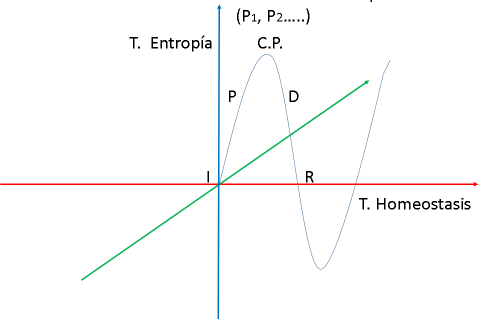 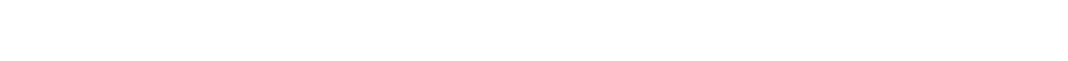 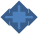 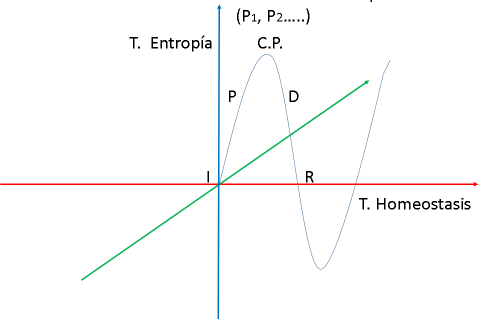 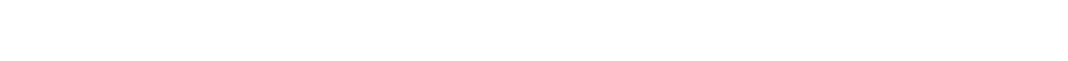 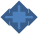 	BibliografíaCampirán, A. (2017) Habilidades de pensamiento crítico y creativo. Toma de decisiones y resolución de problemas. Lecturas y ejercicios para el nivel universitario. México Universidad Veracruzana (En proceso de edición).Illescas, C. (2017) Períodos en la solución o resolución de problemas. Trabajo presentado dentro del curso: Pensamiento crítico y resolución de problemas. Junio 2017.Universidad Veracruzana.2http://www.facmed.unam.mx/Libro- NeuroFisio/FuncionesGenerales/Homeostasis/Homeostasis.html2 Publicado en esta Antología con el mismo Título. [Nota del editor.]Proyecto “Afectaciones Presupuestales Electrónicas”: su implementación en la Universidad Veracruzana*Cinthia Isabel Ramírez Flores Universidad Veracruzana ciramirez@uv.mxResumen: El objetivo de este documento es describir una situación presentada desde el ámbito de la administración en la Universidad Veracruzana, donde se identifican varios problemas y se mencionan las soluciones implementadas para erradicarlos. Asimismo, se utiliza el modelo de Carlos Illescas “Períodos en la solución o resolución de problemas”1 con el fin de ilustrar cómo una cierta situación llega a convertirse en una situación problemática, en virtud de diferentes periodos que van desde la incubación hasta la recuperación. Finalmente, se identifica el modelo que subyace en la solución del problema planteado.Términos clave: Problema, solución, períodos en la solución de problemas, afectaciones presupuestales electrónicas (APE).Summary: The objective of this document is to describe a situation presented from the Administration Department at the Veracruz University, where several problems are identified and the solutions implemented to eradicate them are mentioned. Also, the model of Carlos Illescas is used “Periods in the solution or resolution of problems” in order to illustrate how a certain situation becomes a problematic situation generating more than one problem, under different periods ranging from incubation to recovery. Finally, the model that underlies the solution to the problem is identified.Key Terms: Problem, solution, periods in the solution of problems, electronic budgetary allocations.IntroducciónPara adentrarse al tema de solución y resolución de problemas es importante tener claro los términos: problema, solución y resolución. “Un problema es un asunto que requiere ser solucionado para el cumplimiento de un objetivo” (Ruiz, citado en Campirán 2017, p.108).[*La primera versión de este escrito fue el resultado del curso PROFA Solución de problemas: teoría y práctica que ofreció la Universidad Veracruzana para docentes de la experiencia educativa Habilidades del Pensamiento Crítico y Creativo, como parte de los trabajos de actualización del Área de Formación Básica General (AFBG).]1 Illescas, C. (2017) es un apoyo didáctico de la experiencia educativa Pensamiento Crítico para Solución de Problemas del Área de Formación Básica General de la Universidad Veracruzana.Para identificar un problema se requiere observar la situación u obstáculo (necesidad del sistema)2, que implique: a) usar el aprendizaje previo o, b) adquirir un nuevo aprendizaje, que remueva el obstáculo ya sea a través de una solución o resolución. Por lo que la definición de problema, está ligada a ENFRENTAR dicha necesidad, identificándola teórica o prácticamente (Campirán, 2017).En cuanto al término solución, Ruiz citado en Campirán (2017, p. 110), señala que significa “dar cumplimiento a los requerimientos u objetivos que se hayan planteado en un principio”. Asimismo Campirán (2017), menciona que solución se refiere a dar por terminada una duda (por ignorancia, falta de claridad o por confusión) y/o dar por terminada la dificultad teórica o práctica que presenta una pregunta problemática tipo – caso. A su vez, el término resolución, se refiere a aplicar una solución previamente dada a un problema, es hacer transferencia de una solución a otros campos de aplicación.Con estos conceptos en mente, a continuación haré una aplicación de ellos en un caso como es el proyecto “Afectaciones Presupuestales Electrónicas” (APE): en la sección I describo, analizo y explico la problemática presentada en la implementación de dicho proyecto y en la sección II utilizo el modelo M_PSP para ilustrar los periodos en la solución o resolución del problema; al final, en la sección III, daré brevemente mis conclusiones, identificando el modelo que subyace en la solución del problema planteado.Afectaciones presupuestales electrónicasEl proyecto “Afectaciones Presupuestales Electrónicas” (APE) en la Universidad Veracruzana surge con base en el Plan General de Desarrollo 20253, por parte de la Secretaría de Administración y Finanzas como contribución al Programa de Trabajo Estratégico 2013–20174.Durante el mes de agosto de 2016, se da a conocer el proyecto APE, que es una nueva herramienta del Sistema Integral de Información Universitaria5 (SIIU), que busca simplificar el proceso mediante el cual las entidades académicas y dependencias, con cargo2 “Necesidad. Nuestro sistema psicobiológico enfrenta necesidades que lo impulsan a la satisfacción de ella (solución). Eso fortalece al sistema y lo anima a enfrentar nuevas necesidades. Somos concebidos y nuestro desarrollo en el vientre, al nacer y durante nuestra existencia se relaciona con satisfacer necesidades cuyo grado de dificultad y complejidad aumenta paulatinamente.” Campirán, A. (2017, p. 95)3 “… documento que articula y da coherencia a todas las acciones que deberán emprenderse en el corto, mediano y largo plazo, con el propósito de cumplir objetivos y la misión de la institución ante la sociedad”. Universidad Veracruzana (2008).4 Universidad Veracruzana (2013).5 “… Sistema Integral de Información Universitaria que tiene como objetivo principal hacer eficientes los procesos de gestión académica – administrativa para ofrecer servicios de calidad a la comunidad universitaria, mediante la sistematización y automatización de procesos, métodos y procedimientos de las funciones académico – administrativa…”. Universidad Veracruzana (2001).al techo presupuestal asignado y a su programa operativo anual, solicitan la disposición de recursos.APE, en su primera etapa, permite gestionar las solicitudes de recursos financieros sujetos a comprobar, de manera electrónica y automatizada, afectando en tiempo real la disponibilidad de presupuesto, permitiendo la optimización de tiempo y de recursos. En una segunda y tercera etapa del proyecto, se podrá realizar la comprobación de los recursos solicitados y otorgados con anterioridad, así como solicitar pagos directos a proveedores de bienes, prestadores de servicios, contratistas o trabajadores.Implementar esta herramienta colocará a la UV a la vanguardia en materia de contabilidad gubernamental y electrónica entre los entes públicos obligados, dejando atrás el uso de papel, firma autógrafa del titular de la entidad académica o dependencia para sustituirla por una autorización electrónica (Universidad Veracruzana, 2016).Haré ahora un breve análisis de lo ocurrido, desde mi perspectiva, durante la implementación. Al llevar a cabo la presentación e iniciar la operación del proyecto, se presentaron una serie de situaciones de los administradores y/o encargados administrativos; éstas las he dividido en dos: las que tienen que ver con el administrador mismo y las que tienen que ver con el tiempo para demostrar la competencia que el proyecto requiere.Las del administrador se subdividen en el conocimiento, la habilidad y la actitud manifestados durante la implementación y son:Resistencia al cambioDesconocimiento de APEPoca habilidad en el manejo de nuevas tecnologías que repercute en poca habilidad en el manejo del sistema SIIU.Las del tiempo que el proyecto estableció:Poco tiempo para aprender a utilizar la herramienta En la siguiente figura se ilustra la situación.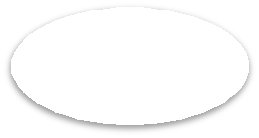 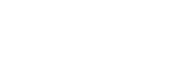 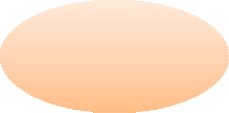 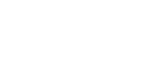 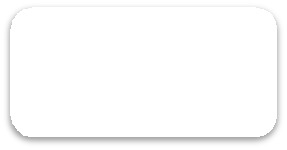 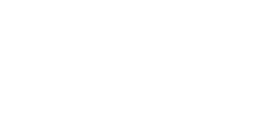 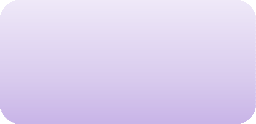 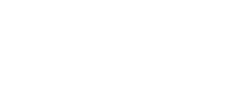 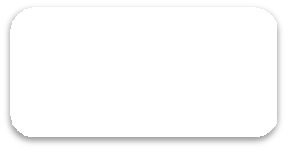 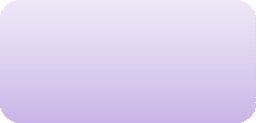 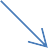 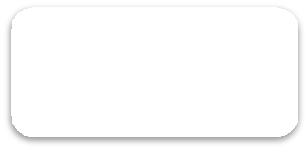 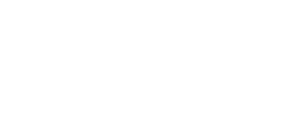 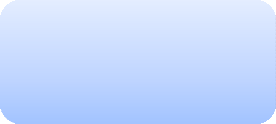 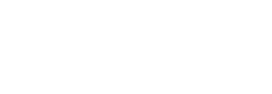 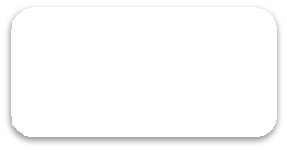 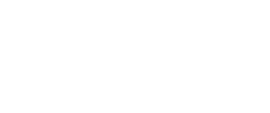 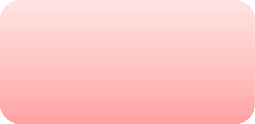 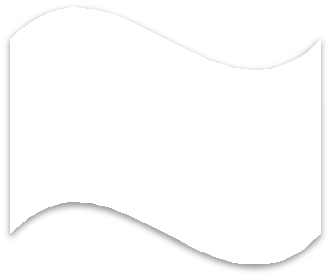 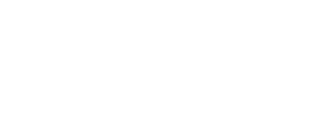 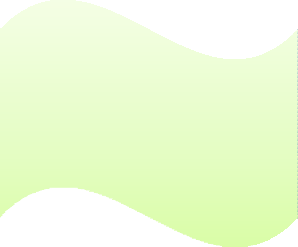 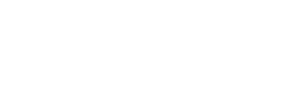 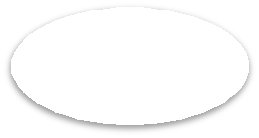 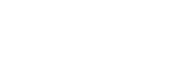 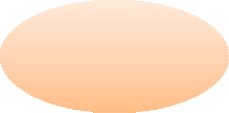 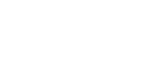 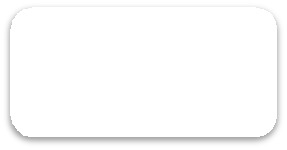 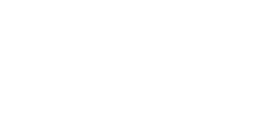 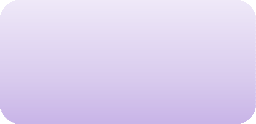 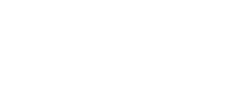 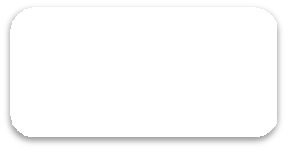 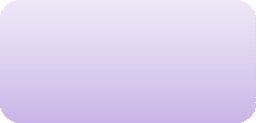 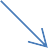 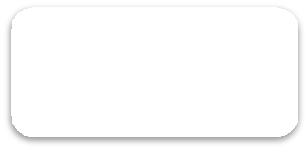 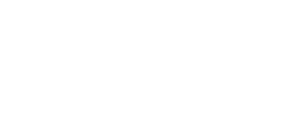 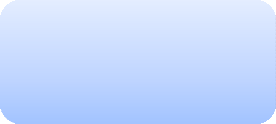 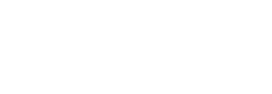 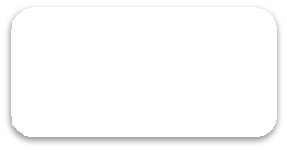 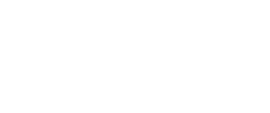 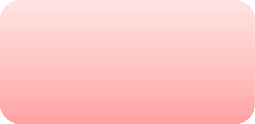 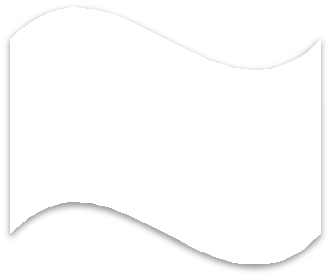 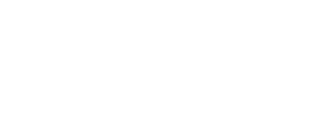 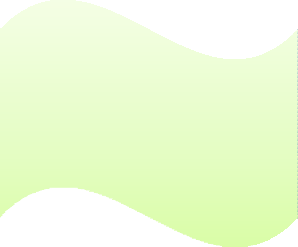 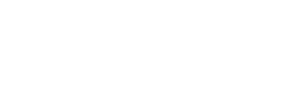 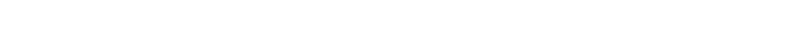 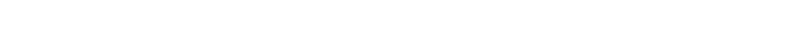 Este tipo de situaciones podrían dificultar el proceso de implementación, ya que se convierten en un obstáculo (PROBLEMA) para las personas que deben hacer uso de esta nueva herramienta. En este sentido, me surgieron algunos cuestionamientos, por ejemplo:¿Cuál de todos los obstáculos que identifiqué es el que frenaría la implementación de APE?¿Todos son igual de importantes?¿Qué es lo mínimo que deben saber los administradores para hacer uso de APE?¿Cuál es el principal problema que enfrentará un administrador al momento de lanzar el proyecto APE?Para empezar, tengo claro que lo que se persigue es IMPLEMENTAR el uso de la herramienta APE en la UV, con un factor de tiempo específico que podía afectar de manera favorable o desfavorable al propio proyecto, y una capacitación planeada en tiempo y forma.Al tomar como punto de partida esta situación y tratando de dar respuesta a las preguntas antes mencionadas, encontré que básicamente el principal eje para llevar a cabo la implementación es el DESCONOCIMIENTO DE APE, tal como se muestra en la figura 2, dejando como secundarios el eje actitudinal y el de la aptitud.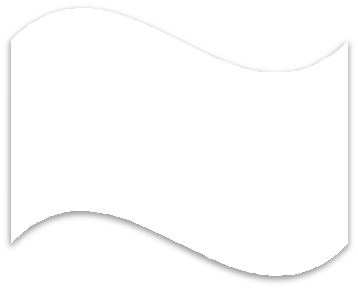 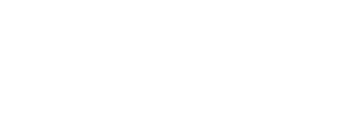 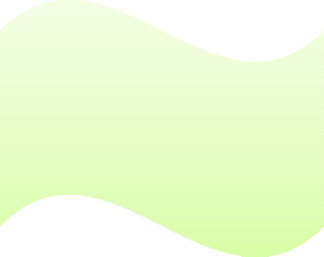 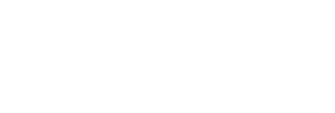 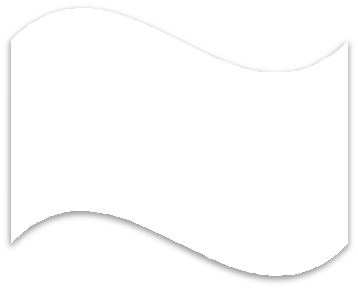 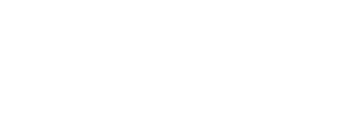 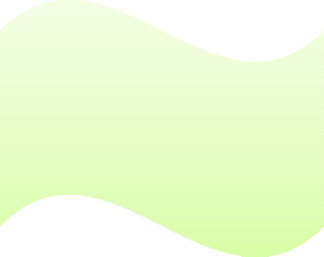 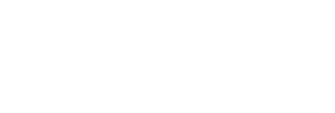 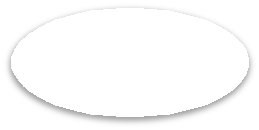 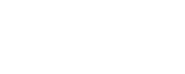 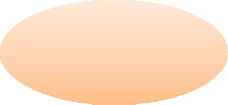 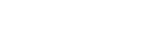 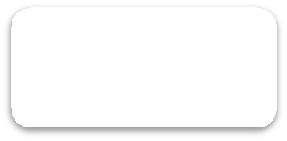 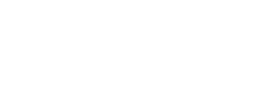 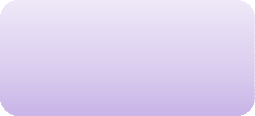 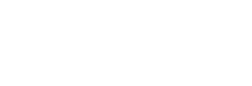 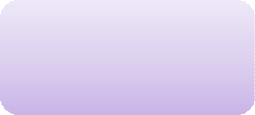 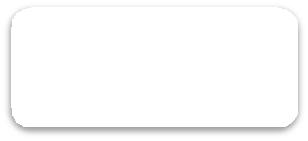 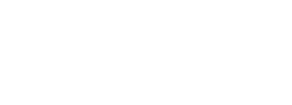 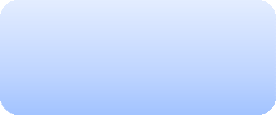 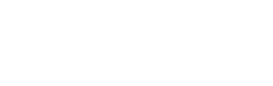 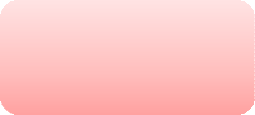 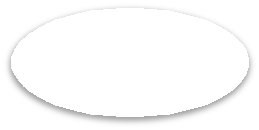 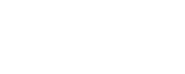 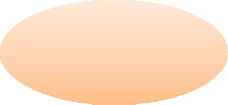 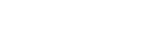 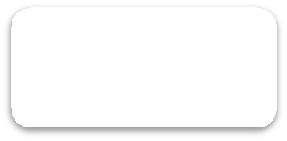 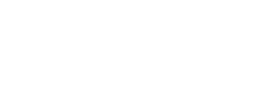 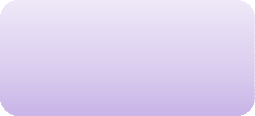 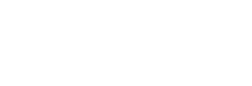 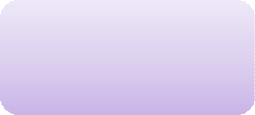 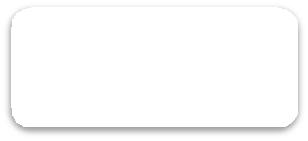 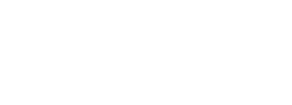 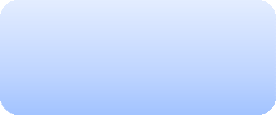 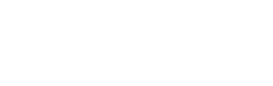 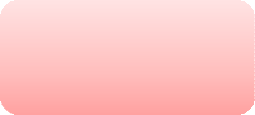 Figura 2. Principal problema ante la implementación de APEEn el tema de solución o resolución de problemas Campirán (2017) señala que las preguntas pueden relacionarse con la formulación de un problema y sirven como guía estratégica para la solución o resolución del mismo, por lo que seguramente durante el tiempo de la planeación del proyecto las autoridades universitarias consideraron no sólo las situaciones problemáticas antes expuestas (el conocimiento, la habilidad y la actitud previas de los administradores) sino una serie de eventos que podrían llegar a suceder y en las cuales se debería tener una estrategia que permitiera el logro del objetivo del proyecto que es IMPLEMENTAR el uso de la herramienta APE, (por ejemplo fallas en el sistema, imponderables económicos, etc.).Por ello, en el caso del problema aquí mencionado como DESCONOCIMIENTO DE LA HERRAMIENTA, la Universidad Veracruzana diseñó una metodología que contribuyera a la adecuada implementación, entendiendo por esto el uso eficiente de la herramienta, mediante la competencia requerida a los administradores. Dicha metodología consideró: talleres de capacitación para titulares de las entidades académicas y administradores de todas las regiones dando inicio a mediados del mes de agosto de 2016, también se pusieron a disposición documentos de apoyo donde se encuentran las políticas generales y específicas del proyecto, procedimientos, presentaciones videos y tutoriales, asimismo, el servicio de mensajería en línea (chat).Todas estas alternativas se encuentran disponibles para llevar a cabo la exitosa implementación de esta herramienta, la cual logra un beneficio entre los usuarios al realizar una solicitud de recursos con más eficiencia.[Cabe mencionar entonces que para hacer frente al eje actitudinal y de la factible habilidad desfavorable, la institución: a) apostó al eje cognitivo al proporcionar suficiente información en la capacitación, y b) apostó a proporcionar un beneficio de mejora al proceso administrativo, como valor agregado al administrador que tomara actitudes positivas al proyecto, ya que el beneficio inmediato es ahorro de tiempo en el proceso, tanto de la elaboración de un trámite como para su autorización.]Pasaré ahora a explicar mediante un modelo como la situación problemática se enfrentó y se llegó a una solución.Períodos en la solución del problemaA continuación, con base en la propuesta de Carlos Illescas (modelo M_PSP), se describen los períodos en la solución del problema para la implementación de APE:Incubación (I): Se identifica a partir de que surge la idea de contar con una herramienta para realizar trámites administrativos – financieros de manera electrónica. Inicia el tiempo de entropía.Prodrómico (P): Comprende el inicio de la elaboración de la propuesta APE, considerando el período en el que las autoridades universitarias se reúnen para aterrizar ideas, conocer con qué recursos materiales, financieros y humanos cuenta la Universidad para llevar a cabo la ejecución del proyecto generando una entropía latente en el grupo de administradores.Cuadro problemático (CP): Se da a partir de la reunión del mes de agosto en la que dan a conocer de manera formal la implementación de APE, dicha reunión fue llevada a cabo a través de videoconferencias a todas las regiones. Los temas a tratar fueron dar información acerca de lo que es APE, el objetivo y beneficios del uso de la herramienta. En este periodo se manifiesta la entropía en su máxima expresión para el grupo de administradores.En este punto es donde identifico cinco problemas u obstáculos para implementar el uso de APE, teniendo que el P1 es el principal problema.P1. Desconocimiento de la herramienta.P2. Resistencia al cambio.P3a. Dificultad en el manejo de nuevas tecnologías. P3b. Dificultad en el manejo del SIIU.P4. Poco tiempo para aprender a utilizar la herramienta.Período de defervescencia (D): Se inicia al llevar a cabo las capacitaciones dirigidas a todos los administradores de la Universidad Veracruzana, en donde se:proporcionó de manera clara y precisa cómo elaborar afectaciones presupuestales en SIIU,dieron a conocer las claves para acceder a la herramienta,proporcionaron ejemplos,compartieron documentos de apoyo ypuso a disposición la asesoría en línea a través de un chat para dudas y aclaraciones. Durante este periodo se inicia la tendencia al tiempo homeostático.Período de recuperación (R): Considero que este período se ubica a finales de diciembre e inicios de año 2017, meses después de la implementación, cuando ya se ha hecho uso constante de la herramienta. Aquí es donde se haya el equilibrio.Conclusión.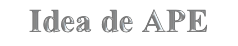 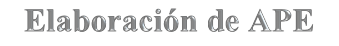 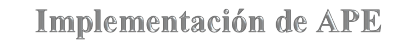 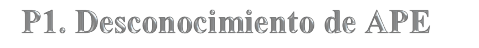 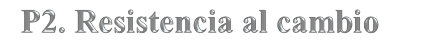 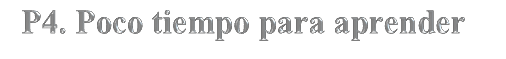 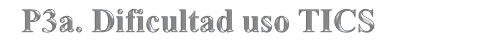 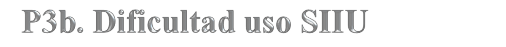 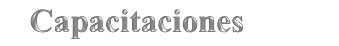 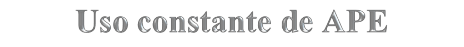 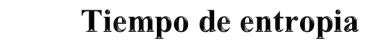 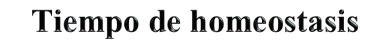 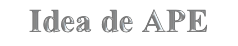 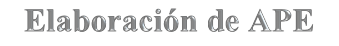 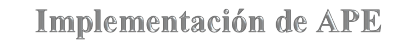 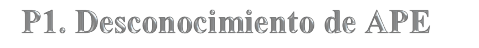 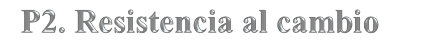 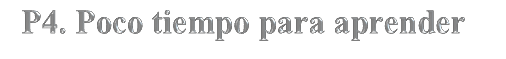 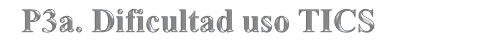 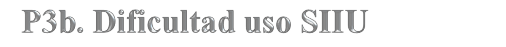 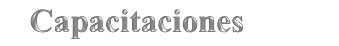 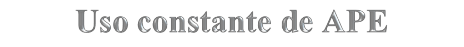 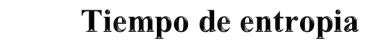 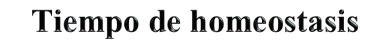 De acuerdo con el objetivo del presente trabajo, la situación problemática que aquí se plantea sirve de ejemplo para el tema de formulación de problemas y solución de ellos, exponiendo:Primero, una situación y como ella se convierte en situación problemática en virtud de identificarse obstáculos (o problemas) en el conocimiento, la habilidad y la actitud de administradores y/o encargados administrativos de la Universidad Veracruzana previas a la implementación; ySegundo, cómo la misma institución brinda soluciones para transitar de la incompetencia inicial a la nueva competencia que requería el proyecto, atendiendo  la necesidad (o problema) específica de “falta de conocimiento”.Por lo tanto, considero que el modelo que subyace en la solución del problema planteado es:M-P/S: <P, S, Ts, Tn, MpC, M-PsP, M-APE>Dónde:M-P/S: Modelo Problema / Solución. P: ProblemaS: SoluciónTs: Teoría de sistemas Tn: Teoría de necesidadesMpC: Modelo por competenciasM-PsP: Modelo Periodos de solución o resolución de problemas. M-APE: Modelo APE (Afectaciones presupuestales electrónicas)Lo anterior, pone de manifiesto que para identificar un problema es fundamental OBSERVAR la situación, identificando y formulando de manera precisa cuál o cuáles son los obstáculos o necesidades a ENFRENTAR.BibliografíaCampirán, A. (2017). Habilidades de pensamiento critico y creativo. Toma de decisiones y resolución de problemas. Lecturas y ejercicios para nivel universitario. México: Universidad Veracruzana. Campirán, A. (2017) - Habilidades de pensamiento crítico y creativo. Toma de decisiones y solución de problemas. Lecturas y ejercicios para el nivel universitario.Illescas, C. (2017). Periodos en la solución o resolución de problemas, en Ergo, Nueva Época, No (33), México: Universidad Veracruzana. Illescas, C. (2017) Períodos en la solución o resolución de problemasUniversidad Veracruzana. (2001). Sistema Integral de Información Universitaria. Recuperado el 4 de agosto de 2017 de:https://www.uv.mx/siiu/informacion- general/antecedentes/Universidad Veracruzana. (2008). Plan General de Desarrollo 2025. Recuperado el 4 de agosto de 2017, de Plan General de Desarrollo 2025: https://www.uv.mx/planeacioninstitucional/plan-general-de-desarrollo-2025/Universidad	Veracruzana.	(2013).	Programa	de	Trabajo	Estratégico	2013-2017. Recuperado el 4 de agosto de 2017, de Programa de Trabajo Estratégico 2013-2017: https://www.uv.mx/programa-trabajo/Programa-de-Trabajo-Estrategico-version- para-pantalla.pdfUniversidad Veracruzana. (2016). Afectaciones presupuestales electrónicas. Recuperado el2	de	febrero	de	2016,	de	Secretaría	de	Administración	y	Finanzas: http://www.uv.mx/saf/tramites-servicios/tramitesrf/ape1-definic/Propuesta de un modelo en Agronomía, para la solución o resolución de problemas, basado en la identificación de períodos.Rubén De la Paz Mendo Universidad Veracruzana FCByA-Región Tuxpan rubmunoz@uv.mxResumen: Este escrito muestra un ejercicio que tiene como propósito identificar un modelo de un problema disciplinar (agronómico). Emplea el modelo de “Períodos en la solución y resolución de problemas” de Illescas (2017) y hace una ejemplificación paso a paso, dando lugar a un modelo teórico que subyace tanto al problema como a la solución del comportamiento del hongo Colletotrichum acutatum en una enfermedad específica en cítricos.Términos clave: Problema, solución, resolución, necesidad, sesgo, crítico, pregunta problemática, antracnosis, enfermedad, prodrómico, defervescencia, intervención.Abstract: This paper shows an exercise which has as purpose to identify a model of a disciplinary (agronomic) problem. It applies the model “The periods in the solution and the problem solving” by Illescas (2017) and at the same time does an exemplification step-by- step, giving place to a theoretical model which underlies both the problem and the solution on the behavior of fungus Colletotrichum acutatum on a specific disease in citrus.Keywords: Problem, solution, resolution, need, bias, critic, problematic question, anthracnose, disease, prodromal, defervescence, intervention.IntroducciónActualmente la experiencia educativa de Taller de Habilidades del Pensamiento Crítico y Creativo (THPCyC) es una de las cinco experiencias que integran el Área de Formación Básica General, diseñadas con enfoque de competencias dentro del Modelo Educativo Integral Flexible, de la Universidad Veracruzana. En este sentido el THPCyC plantea desarrollar en el estudiante sus procesos cognitivos y metacognitivos para mejorar su capacidad de analizar y argumentar las situaciones problemáticas de la disciplina mediante el planteamiento de propuestas de solución (o de resolución) de problemáticas con originalidad.La Dirección de Investigación y Desarrollo Educativo del ITESM, plantea que el proceso de aprendizaje convencional se invierte al trabajar con el Aprendizaje Basado en Problemas (ABP) toda vez que tradicionalmente primero se expone la información y ya con ésta, se busca la aplicación en la resolución de un problema, en el caso del ABP primero se presenta el problema, se identifican las necesidades de aprendizaje, se busca la información necesaria para terminar regresando al problema.Visualizan que el ABP bien puede ser usado como una estrategia general en el plan de estudios, de una carrera profesional, como una estrategia de trabajo a lo largo de un curso o como técnica didáctica, usada por el docente en una parte de su curso, combinada con otras técnicas didácticas delimitando los objetivos de aprendizaje que desea atender, con el fin de que el estudiante adquiera los conocimientos, así como el desarrollo de habilidades y actitudes. Para ellos es importante, en el ABP, el trabajo en equipos de seis a ocho alumnos, los cuales apoyados por su facilitador analizan y buscan resolver el problema, donde la parte más importante es el proceso, el cual es usado para identificar los temas de aprendizaje que requieren para su estudio de manera independiente o grupal, donde el problema es un detonador para que los alumnos de manera responsable cubran los aprendizajes del curso.En la UV el THPCyC se encuentra en un franco proceso de actualización. Los saberes teóricos, heurísticos y axiológicos útiles para el desarrollo de las habilidades de pensamiento se asumen como previos a la formación universitaria, y la Universidad transita al Pensamiento Crítico como medio relevante para la solución de problemas (por ende, para la resolución de los mismos).Campirán (2017: 92-96) plantea que la resolución es ofrecer una aplicación de la solución previamente dada, realizada o ya conocida a un problema. En contextos análogos, muy similares, o idénticos los problemas pueden ser resueltos con la solución previamente aplicada al problema “original”. La resolución es usar/aplicar la solución: acciones probadas a necesidades ya conocidas, o acciones alternativas ya determinadas y evaluadas.Así tenemos que analizado el concepto: solucionar “es dar por terminada: a) la duda sea esta originada por ignorancia, confusión; b) una dificultad teórica o práctica de un cuestionamiento problemático. Es dar respuesta o atención de necesidades a problemas nuevos.” (Cfr. 95)Este ejercicio tiene como propósito identificar un modelo de un problema disciplinar (agronómico) por lo que para desarrollar la presente propuesta se tomó como base el planteamiento de la existencia de “Períodos en la solución o resolución de problemas” de Illescas (2017), relacionándolo con el comportamiento del hongo Colletotrichum acutatum, causante de la enfermedad fungosa conocida como antracnosis, en un cultivo de cítricos de clima tropical y subtropical: (Naranja, Citrus sinensis; Limón persa, Citrus latifolia y Toronja, Citrus paradisi), en el municipio de Álamo , Ver., como se puede observar en la Figura 1.Primero se plantea el problema, después se aplica el modelo de Illescas y al final se procede a dar la estructura del modelo que se propone.El problemaExpresado como una pregunta problemática; (Campirán, 2017, 94), propone una taxonomía y plantea las diferencias estructurales, identificando siete tipos de preguntas que son: Elucidatorias, Procedimentales, Indagatorias, Justificatorias, Explicativas, Teleológicas y las Problemáticas.De todas estas, las preguntas problemáticas se caracterizan por ser cerradas, que nos dan la opción de ser contestadas con solo una de las dos: sí o no; además de ser planteadas como pregunta con sus signos de interrogación; debe ser aceptable/creíble para el agente epistémico; debe ser viable/factible/plausible [apoyo racional de la respuesta], (Campirán, 2017, 100), estableciendo además que cumpla con la estructura:VERBO-SUJETO-PREDICADO.Entonces, la formulación que cumple con los requisitos de una pregunta problemática para nuestros propósitos del ejercicio sería la siguiente. [Nótese que dentro de la formulación ya se advierte que el tratamiento químico además de ser una opción se constituye en una Intervención dentro del modelo.]¿Debe la antracnosis en la naranja, tratarse químicamente?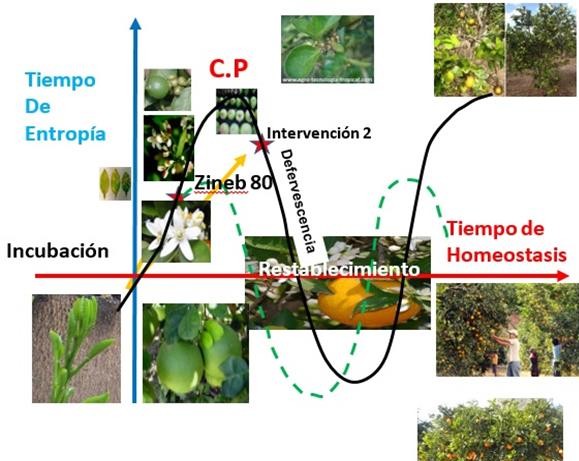 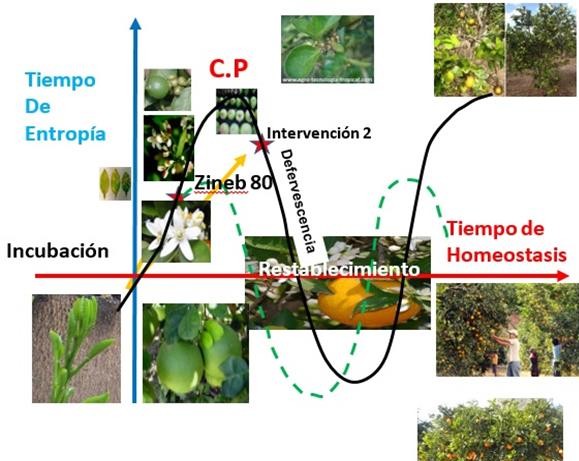 Aplicación del modelo de Illescas al problemaPeríodo de incubaciónPeriodo de tiempo transcurrido en el comienzo del problema. La dificultad ya está presente, sólo que aún no ocasiona los signos para ser considerado un problema.El hongo existe en el huerto de cítricos de manera natural, pero para reproducirse requiere de temperatura baja de 18 a 20 °C y humedad ocasionada por lluvias, que se da en los meses de febrero a marzo, así como de la existencia de floración en la huerta para ello.En tanto no se den estas condiciones simultáneamente los signos no se manifiestan manteniéndose así en período de incubación.Periodo prodrómicoPeríodo que incluye la manifestación de los signos y datos que se convierten eninformación.Con las lluvias de febrero a marzo, combinadas con las bajas temperaturas de 18°C a 20°C ocasionadas por los “Nortes” o Frentes Fríos, el agrónomo debe estar atento a la detección de los síntomas para tomar la mejor decisión, a fin de evitar que aumenten las pérdidas en la calidad y producción [se denomina “Nortes” a los frentes fríos que ocasionan descenso de temperaturas y traen lluvias (humedad) a la región, durante el invierno y principios de primavera en la zona norte del estado de Veracruz].Primeros síntomas aislados, con baja incidencia por planta: pétalos de las flores con necrosis acuosa de color naranja a café.Los pétalos necrosados quedan adheridos a la parte basal del disco floral, con una apariencia dura seca y de color café rojizo llamadas “tachuelas”.Las tachuelas están rodeadas de hojas levemente distorsionadas y con nervaduras prominentes, estas pueden permanecer adheridas a las ramas del árbol por un año o más, sin afectar la floración y frutas de años siguientes.Caída de frutos pequeños.Cuadro problemáticoIncluye el tiempo en el cual aparecen las manifestaciones (signos y síntomas) característicos del problema; en esta fase el inicio de los síntomas del problema ocurre en forma brusca o paulatina, pudiendo aparecer más de un problema a resolver. (P1, P2, P3, P4, …)Primeros síntomas bruscos con ataques severos: pétalos de las flores con necrosis acuosa de color naranja a café.Los pétalos necrosados quedan adheridos a la parte basal del disco floral, con una apariencia dura seca y de color café rojizo llamadas “tachuelas”.Las tachuelas están rodeadas de hojas levemente distorsionadas y con nervaduras prominentes, estas pueden permanecer adheridas a las ramas del árbol por un año o más, sin afectar la floración y frutas de años siguientes.Afectación a los frutos en sus estados iniciales, ocasionando muerte de tejidos jóvenes, como brotes y hojas [Emergencia de problemas]Caída de flores y frutos pequeños [problemas 1 y 2]Además, produce lesiones en los frutos en el desarrollo, que se manifiestan al momento de la cosecha, lo cual demerita su calidad externa. [Problema colateral]Afecta principalmente con la caída de fruto pequeño a la naranja, limón persa y toronja. [Problema específico caso (token)]Período de defervescenciaIncluye el período del tiempo en el cual los signos y síntomas del problema empiezan a desaparecer, en este período el problema parece estar resuelto.No obstante, el problema no está resuelto por lo que puede reaparecer el problema, incluso puede ser peor.Debido a que la fuente de inóculo primario se encuentra en todas las flores, ramas y frutos infestados, es necesario realizar podas para eliminar esta fuente de inóculo, así como el uso de fungicidas y fertilización.Período de recuperaciónEste período consiste en aquel tiempo donde la evidencia del problema desaparece y se regresa al funcionamiento normal.IntervenciónEste paso no forma parte explícita en el modelo de Illescas, pero lo propongo pues el modelo que requerimos no sólo debe ser diagnóstico, sino que estimo conveniente debe recuperar la intervención como modalidad de solución-experimento a observar, o resolución-experimento probado. De modo que forma parte de la estructura del modelo que propongo.Análisis del comportamiento del sistema de acuerdo con el momento de realizar la intervención. En este ejercicio será el momento en que se aplica el Fungicida químico Zineb80.Para terminar la exposición de manera breve presento el Modelo, entendiendo que se trata de una estructura cuyos componentes y relación entre ellos queda representada por las llaves que agrupan.Modelo propuesto para la solución (resolución) de este problemaMODELO: MA = {P, S, Ts, Tn, C, I, M-PSP}El Modelo Agronómico (MA) para la solución/resolución del problema de antracnosis en los cítricos es el resultado de las relaciones existentes entre sus componentes teóricos que son:Conceptos definidos de Problema P y Solución S, dentro del marco conceptual o Aparato Crítico de la Teoría de sistemas y la Teoría de la necesidad.Las variables estructurales de índole teórico-práctico son el Contexto C, así como la Intervención I que se realiza.Finalmente, la relación explicativa mediante el modelo Illescas “Períodos…”M-PSP usado en la figura 1.Bibliografía:Audiovisual Educativo (2012) Cítricos (Citrus spp.) y sus principales enfermedades. Curso de Enfermedades de Frutales FIT-658, [CD-ROM]. México: Colegio de Postgraduados.Campirán, A. (2017) Habilidades de pensamiento crítico y creativo. Toma de decisiones y resolución de problemas. Lecturas y ejercicios para el nivel universitario. México: Universidad Veracruzana. (En proceso de edición)Illescas, C. (2017) Períodos en la solución o resolución de problemas, en Ergo, Nueva Época, No (33), México: Universidad Veracruzana.Dirección de Investigación y desarrollo Educativo, Vicerrectoría Académica, Instituto Tecnológico de Estudios Superiores de Monterrey. (2017). Las Estrategias y Técnicas Didácticas en el Rediseño. El Aprendizaje basado en Problemas como técnica didáctica. Disponible en: http://sitios.itesm.mx/va/dide2/tecnicas_didacticas/abp/abp.pdf [2017, 21 de febrero]Problema: ¿La descarga de aguas residuales está acelerando la eutrofización en la Laguna de Tampamachoco?Jordán Gutiérrez Vivanco Universidad VeracruzanaFCByA-Región Poza Rica-Tuxpanjogutierrez@uv.mxResumen: El documento ilustra de manera breve, para el estudiante universitario: la formulación de un problema cotidiano desde una perspectiva interdisciplinar, las consideraciones para comprender con pensamiento crítico (PC) aquellas condiciones que deben tomarse en cuenta para la búsqueda de una solución y/o resolución, mediante el uso de modelos y teorías.	Planteo un modelo teórico que propongo para enfrentar el problema de aceleración de la eutrofización en la Laguna de Tampamachoco por descarga de aguas residuales. En la Introducción se realiza la revisión de trabajos previos en la Laguna de Tampamachoco referente a la determinación y cuantificación de Nutrientes: NO2, NO3 y PO4. En el Desarrollo se identifica brevemente la pregunta de investigación. Posteriormente, se identificaron Las fases para la solución y/o resolución del problema.Finalmente, se construyó un Modelo de Problema/Solución y se identificaron los componentes del propio modelo, en los que se menciona a la Teoría de Sistemas, el Entorno, la Teoría de Necesidad y la Teoría ecológica.Términos clave: Modelo, problema, eutrofización, Laguna de Tampamachoco, aguas residuales, solución.Abstract: The document briefly illustrates for the university student the formulation of a daily problem from an interdisciplinary perspective for understand with critical thinking (CT) those conditions that must be considered for the search for a solution and/or resolution by using models and theories. I am proposing a theoretical model that I propose to confront the problem of accelerating eutrophication in the Laguna de Tampamachoco by discharge of wastewater. The introduction is a review of previous Works in the Laguna de Tampamachoco concerning the determination and quantification of nutrients: NO2, NO3 y PO4. The research question is briefly identified in the development. Subsequently, the phases for solution and/or resolution of the problem were identified. Finally, a model of problem/solution was built and the components of the model itself were identified, in which it mentions the theory of systems, the environment, the theory of necessity and the ecological theory.Keywords: Model, problem, eutrophication, Laguna de Tampamachoco, waste water, solution.IntroducciónDe manera breve referiré algunos trabajos previos sobre la Laguna de Tampamachoco referente a la determinación y cuantificación de Nutrientes: NO2 [nitritos], NO3 [nitratos] y PO4[Fosfatos].Las lagunas costeras representan ambientes acuáticos con una considerable variación de sus parámetros ambientales, promovida por el comportamiento hidrodinámico de estos sistemas (Pinto et al., 2001).Las lagunas costeras generalmente manifiestan un comportamiento hidrológico estacional (Zimmerman, 1981; Knoppers et al, 1999) debido a su dependencia a los aportes de agua dulce y sus efectos (Nixon, 1981; Knoppers et al, 1991; Ringwood y Keppler, 2002), por las estaciones climáticas (lluvia y estiaje). A su vez tienen un comportamiento físico, químico y biológico muy específico, se caracterizan por su gran complejidad. Uno de los rasgos más comunes de estos ambientes es la abundancia relativa de nutrientes y materia particulada si se comparan con las aguas litorales y oceánicas, catalogándose como sistemas exportadores de nutrientes (De la Lanza y Cáceres, 1994).Las variaciones de las concentraciones de nutrientes y sus fuentes son primordiales en todos los ecosistemas acuáticos (Nixon, 1981).Por ello, en las lagunas costeras es relevante realizar estudios que permitan la evaluación y el análisis hidrológico de las variables ambientales y la relación de estas con los nutrientes en el tiempo y en el espacio, para establecer la dinámica de estos ambientes acuáticos, hacer su caracterización y administrarlos en forma sustentable.La determinación y cuantificación de los NO2, NO3 y PO4 de la Laguna de Tampamachoco son herramientas que permiten conocer el estado de salud del ecosistema. Aún más, el acopio de datos históricos es importante, ya que estos son el sustento para el diseño de modelos que expliquen el funcionamiento de este humedal, y que permitan reproducir y pronosticar sus escenarios ambientales.La Laguna de Tampamachoco se localiza al norte del estado de Veracruz, aproximadamente a 9 km de la ciudad de Tuxpan. Es una laguna costera con un eje mayor paralelo a la línea de costa, separada del mar por una barrera arenosa; presenta sedimentación terrígena diferencial, asociada con sistemas deltaico-fluviales (Lankford, 1977).La extensión aproximada de la laguna es de 1500 ha con un volumen de agua de 3.69 x 106 m3. Cuenta con dos canales de navegación que tienen la misma posición de inicio, uno denominado “Canal Antiguo” y otro denominado “Canal Nuevo”, este último es el que actualmente se usa como medio navegable.El eje mayor de la laguna está orientado de norte a sur y mide aproximadamente 8 km de longitud; de la boca del canal nuevo a la desembocadura del río Tuxpan; su ancho máximo es de 3.5 km. El “Canal Nuevo” tiene una profundidad de 3 m, y se prolonga hasta la Laguna de Tamiahua. Al Noroeste de la Laguna de Tampamachoco y aproximadamente a 11 km de donde inician los canales se encuentra el estero Galindo (que en algunas épocas desemboca de modo artificial al mar en la llamada boca de Galindo (Bulit et al, 1989 y Bedia-Sánchez, 1990). Hacia la parte sur, la laguna se conecta con el río Tuxpan a través del estero de Tampamachoco, ubicado a 2 km de la desembocadura en el mar, por lo que su comunicación con éste es casi directa. El río Tuxpan, conocido también como Pantepec, es el principal sistema fluvial de la zona y junto con otros pequeños arroyos de menor caudal, suministran la mayor cantidad de agua dulce durante el período de lluvias (Castro-Aguirre, 1986). [Los detalles de la investigación, aquí abreviada, pueden verse en Gutiérrez-Vivanco (2010).]DesarrolloLa Laguna de Tampamachoco recibe descargas de aguas residuales (grises y negras) de los asentamientos humanos ubicados en las porciones sureste (isla potreros) y suroeste (Localidad La Mata de Tampamachoco) en esta última localidad se encuentran restaurantes de Pescados y Mariscos, que descargan sus aguas directamente en la Laguna.Ante este escenario se plantea la pregunta problemática de investigación:¿La descarga de aguas residuales está acelerando la eutrofización en la Laguna de Tampamachoco?A continuación, aplicaré un modelo con el cual se pretende identificar las fases en la solución y resolución del problema, delimitarlo y construir el correspondiente modelo teórico. La importancia de contar con este modelo es que permitirá identificar las teorías clave, tanto para el problema como para la solución/resolución.Identificación de fases1 de solución y resolución del problemaSe reconoce un TIEMPO DE ENTROPÍA que se distingue por un estado de desorden en las condiciones de este sistema llamado Laguna de Tampamachoco.Se distingue la fase o Período de Incubación en la que en la laguna de manera natural y como parte de un proceso de las comunidades acuáticas entra en un proceso denominado SUCESIÓN en el que con el transcurrir del tiempo la composición de las especies varía en espacio y en tiempo. La INCUBACIÓN también se interpreta en el fenómeno humano de conducir descargas de aguas residuales en los cuerpos de agua, lo que conlleva el acarreo de materia orgánica rica en nutrientes que “fertiliza la laguna”.El Período Prodrómico constituye en la laguna el inicio acelerado de enriquecimiento de nutrientes en la laguna de Tampamachoco.EL Cuadro Problemático o CUADRO DE PROBLEMAS se reconoce al detectar en zonas de la Laguna de Tampamachoco, asentamientos humanos con descargas de aguas residuales, altas concentraciones de nutrientes de Nitrógeno y de Fósforo, valores altos de oxidación de materia orgánica, bajos niveles de oxígeno, mal olor del agua y mortandad de peces. (Nótese que la pregunta de investigación revela en este momento más de un problema.)El Periodo de Defervescencia se presenta de manera natural en el cuerpo de agua porque tiene la propiedad de autodepuración denominado resiliencia, que le permite al sistema tender a recuperar las condiciones fisicoquímicas y biológicas normales. Otra vía de defervescencia se logra controlando las descargas de aguas residuales a través de la operación de una planta de tratamiento y/o propiciando un adecuado manejo de la cuenca hidrológica.El Periodo de Recuperación se identifica en la Laguna de Tampamachoco cuando esta tiende a adquirir el estado de normalidad inicial, ya sea por resiliencia o por manejo de la cuenca hidrológica.Finalmente, la HOMEOSTASIS es una característica natural de los sistemas biológicos y ecológicos de tender a mantener un estado de equilibrio.Así, el TIEMPO DE HOMEOSTASIS se reconoce como un estado de equilibrio en las condiciones naturales de la Laguna de Tampamachoco.1 Aquí llamaré fases a lo que Illescas (2017) llama períodos. Pondré en letras “cursivas/negritas” la nomenclatura de dicho autor. Haré una aplicación de su modelo M-PSP.Construcción del Modelo TeóricoEl  modelo teórico que estoy empleando y que  considero subyace  a  la investigación es unModelo Problema/Solución [MP/S ] que consta de los siguientes elementos en su estructura:MP/S: <P, S, TS , T , NM-PSP, E, T >Edonde: MP/S = Modelo Problema-Solución P	= Problema.S	= Solución.TS	= Teoría de Sistemas.TN	= Teoría de Necesidad.M-PSP = Modelo de Períodos de Solución o resolución de problemas E	= Entorno.Los componentes del modelo tienen definiciones conceptuales y relaciones específicas y claras definidas por las teorías implicadas.BibliografíaBedia-Sánchez, C. M. (1990). Aspectos ecológicos del ictioplancton del sistema estuarino de Tuxpan, Veracruz. México. (Tesis de Licenciatura). UNAM-ENEP-Iztacala, México.Bulit, G. C .E, Girón–Botello, N. Sánchez. y M. Signoret. P. (1989). Producción primaria fitoplanctonica en la laguna de Tampamachoco en un ciclo anual. Reporte del proyecto Estudios Hidrobiológicos en la región estuarino-lagunar de Tuxpan- Tampamachoco, Ver. y zona noroccidental del Golfo de México. México-Distrito Federal: CONACYT-UAM-I. Castro-Aguirre, J.L. et al (1986) Estudios ictiológicos en el sistema estuario-lagunar Tuxpam-Tampamachoco, Veracruz. I. Aspectos ecológicos y elenco sistemático, Anales Esc. Nac. Cienc. Biol., Méx. 30: 155-170.De la Lanza, G. y C. Cáceres. (1994). Lagunas costeras del litoral mexicano. México: Universidad Autónoma de Baja California Sur.Gutiérrez-Vivanco, J. (2010). Variación espacio-temporal de los parámetros físico- químicos, clorofila-a y nutrientes en la Laguna de Tampamachoco-Veracruz (Golfo de México Occidental). (Tesis de Maestría). Facultad de Ciencias Biológicas y Agropecuarias, Universidad Veracruzana, Tuxpan, México.Illescas, C. (2017) Períodos en la solución o resolución de problemas, en Ergo, Nueva Época, No (33), México: Universidad Veracruzana.Knoppers, B., E.D. Bidone & J.J. Abrao. (1999). Environmental geochemistry of coastal lagoon systems of Rio de Janeiro, Brazil. Brazil: UFF-FINEP.Knoppers, B., B. Kjerve & J.P. Carmouze. (1991). Trophics state and water turnover time in six chooked coastal lagoons in Brazil. Brazil: Biogeochemistry.Lankford, R.R. (1977). Coastal lagoon of Mexico. Their origin and classification. En: Wiley M. (eds). Estuarine processes. Academic Press.182-215.Nixon, S.W. (1981). Freshwater inputs and estuarine productivity: Proceedings of the National Symposium on Freshwater inflow to Estuaries. U.S. Fish and Wildlife Service. U.S.A. In. Cross, R.D & D. Williams (EDS)Pinto A, Von Sperling E, Moreira R. (2001). Chlorophyll-a Determination via Continuos Measurement of Plankton Fluorescense: Methodology Development. Water Res.35(16): 3977-3981.Ringwood, A. H. y CH. J. Keppler. (2002). Water quality variation and clam growth: Is pH really a non –issue in Estuarine? Estuaries. 25(5): 901-907.Zimmerman, J .T .F. (1981). The flushing of well-mixed tidal lagoons and its seasonal fluctuations: 15-26. In Coastal lagoon research. Present and Future. Francia: UBIBLIOGRAFÍA CONSULTADA(LIGA  OFICIAL EN LÍNEA DE HPCyC/PCpSP)Si llueve, entonces habrá buena cosecha. Si llegara a llover inferimos que habrá buena cosecha. ♦ Sólo comes dos frutas, peras y plátanos. Puesto que no hay peras y dado que estás comiendo fruta, lo que estás comiendo es un plátano. ♦ Todos los libros contienen información, todo lo que contiene información es útil, por lo tanto todos los libros son útiles. Todas las mujeres son gatos;  todos los gatos son hombres     Todas las mujeres son hombres. 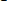 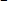 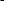 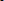 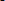 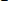 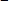 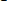 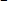 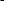 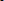 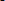 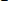 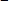 Ningún mamífero es ave; los perros son mamíferos    Los perros no son aves. 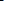 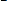 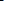 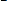 Si todo es causado entonces nadie actúa libremente, sabemos que todo es causado     De aquí inferimos que nadie actúa libremente. Modus ponens Si P entonces Q P, por lo tanto   Q Si febrero tiene 29 días entonces es año bisiesto. Este año febrero tiene 29 días, por lo tanto, éste es un año bisiesto. Modus tollens Si P entonces Q    No Q, por lo tanto No   P Si es cítrico entonces tiene vitamina C. No tiene vitamina C, por lo tanto, no es cítrico. Silogismo Disyuntivo O bien P o bien Q No P, por lo tanto   Q O bien repruebas o bien apruebas No reprobaste, por lo tanto, aprobaste Silogismo Hipotético Si P entonces Q Q entonces R por lo tanto P entonces R Si es mexicano, entonces come comida mexicana, si come comida mexicana entonces come mole, por lo tanto, si es mexicano entonces come mole. Los trozos de cobre se calientan al ser golpeados por una piedra Los trozos de cobre se calientan al ser golpeados por un martillo        Es probable que el cobre se caliente al ser golpeado por un objeto sólido              (aquí la conclusión es una generalización) En casa de Juan acostumbran premiar las buenas conductas. Generalmente cuando Juan aprueba todas sus materias le dan un premio Juan presentó exámenes y aprobó todas las materias          Es probable que Juan reciba un premio El 80 por ciento de los servidores públicos en México son corruptos. En México hay problemas de corrupción.     Es muy probable que en México los problemas de corrupción provengan de los           servidores públicos. El 70 por ciento de los estudiantes con problemas de aprendizaje y que no tienen retardo en el desarrollo provienen de familias disfuncionales. En esta escuela algunos estudiantes tienen problemas de aprendizaje.     Es probable que los estudiantes que tienen problemas de aprendizaje provengan de           familias disfuncionales. El foco esta prendido (el hecho). El foco se prende cuando se activa el interruptor. (hipótesis)      Es probable que el foco este prendido porque alguien activó el interruptor. Juan tiene diarrea y temperatura (hecho). La diarrea y la temperatura podrían ser síntomas de infección intestinal. (hipótesis)     Es probable que Juan tenga diarrea y temperatura por infección intestinal. Un barco es un lugar donde existe un capitán (dirigente), una jerarquía de tripulantes (subordinados) y si no se ponen de acuerdo o no hay buena comunicación seguramente las cosas no marcharán bien.  Con lo anterior inferimos por inducción que cualquier lugar en el que haya un dirigente y subordinados si no se ponen de acuerdo o no hay buena comunicación seguramente las cosas no marcharán bien. Entonces concluimos, que una sociedad es como un barco, puesto que una sociedad hay un gobernador, funcionarios y pueblo, si no se ponen de acuerdo o no hay buena comunicación seguramente las cosas no marcharán bien. Toda vez que lleno de gasolina el tanque de mi coche, éste funciona. Hoy llene de gasolina el tanque de mi coche, por lo tanto mi coche funciona. Si incluyo una premisa adicional como “Hoy además de la gasolina le eché a mi tanque agua y azúcar” no puedo concluir que mi coche funciona, la premisa adicional me orilla a concluir otra cosa, que el motor de mi coche no funcionará. Ambiguos:  Mi hermano se calentó. Me gusta la salsa. Vaguedad: Me siento bien. Eso es malo. Redundancias: Yo soy yo, y nadie más. La administración es el arte de administrar. La tierra es el centro del universo, ¿Qué se concluye? Si la tierra es el centro del universo entonces todos los planetas giran alrededor de ella. Si alguien en una conversación dice “Ayer vi a Juanita con un hombre que no era ni su marido ni su hijo ni su hermano.” ¿Qué se concluye? • Jesús es hijo de Dios, según la Biblia: plano lingüístico.  • Yo no creo que Jesús exista: plano ontológico.  • Estoy seguro de que Dios “existe”: plano epistemológico. • El aborto es la expulsión consciente del producto de la concepción. (de aquí no se concluye que el aborto sea malo). Tipos depreguntasEstructuraElucidatoria¿qué significa 	?Procedimentales¿cómo 	?Indagatorias:EspacioTiempoObra, autor¿dónde 	?¿cuándo 	?¿cuál _? ¿quién_?Justificatorias¿por qué …?Explicativas¿por qué …?Teleológicas¿para qué …?ProblemáticasCerrada: Sí, no.Abierta:¿verbo, predicado, sujeto?Aporéticas[v. Campirán 2012,Complejas“Comunicación Fructífera” en Cap.Koans9, más adelante.]Criterios para regular lainvestigación:Etapas de la investigación:Racionalidad/coherencia RelevanciaSuficiencia Validez/consistencia EconomíaVerdad/verosimilitud/falibilidad*Utilidad, eficacia, elegancia, pertinencia, et al.*Algunas virtudes epistémicas.*Comunicación fructífera: diálogo, discusión, debate, retroalimentación.Delimitación del temaPlanteamiento claro y preciso del problemaBúsqueda de:datos e información relevante;aparato conceptual clave (teorías y modelos).Planteamiento de la hipótesisSelección de metodologías y métodosContrastación de Hipótesis mediante experimentoDemostración o Prueba de hipótesisGeneralización y aplicación a ejemplos tipo-caso.Formulación de leyes, generalizaciones, principios.Veamos un ejemplo: ¿Por qué se aíslan los niños autistas?Problema: ¿Se aíslan los niños autistas?Respuestas: Sí, los niños autistas se aíslan (T). No, los niños autistas no se aíslan (At)¡Ahora sí! ¿Por qué? ¿En qué te basas para pensar así?Argumento/razonamiento: [supongamos que A, B, C, D y E son razones o premisas.](T) Porque A, B y C; por tanto, los niños autistas se aíslan. Objeción: A no es relevante para casos de autismo. Etc.(At) Debido a D y E concluyo que los niños autistas no se aíslan.No hay objeción: D y E son suficientes para la conclusión.1Reflejos e instintos. Dormir, soñar, comer, arraigo, seguridad, tocar, libertad demovimiento.2Alimentación biológica y emocional. Si se satisface (1) el alimento es para crecer (2), si no es así, el alimento sustituye (1). ¡Atención! Nutrición afectiva sustituida con alimentos biológicos excesivos. Sobre-nutrición /protección: libertad coartada, falta de arraigo. Crecer es: a) nutrirse con experiencias novedosas; b) integrarlas consciente y amorosamente. Observación y amor son clave para crecer. Falta de Nutrición.Inseguridad, falta de libertad, dependencia de otros. Origen de adicciones: la personabusca llenar algo de su vida emocional, busca experiencias que le den significado.3Creación de la imagen corporal, corazón como centro del mandala. Yo interno, contacto con el self.Sin centro, experiencia inferior o superior o externa del cuerpo. Imagen corporal, los bloqueos emocionales desplazan el centro a la periferia. No hay contacto con el serinterno. Sólo seres sin contacto interno crean: Problemas ecológicos; Injusticia social.4Complementa al esquema corporal emocional, permite la relación con la comunicación lingüística, descripciones adecuadas e inadecuadas (programas). Un programa negativo: Creer ser menos y hacer tu vida miserable, o creer ser más y hacérsela a otrosmiserable. Estructuras de creencia dificultan el fluir.5Nivel transpersonal de experiencia: La coherencia interhemisférica. Es percepción, acción. Si se satisface esta necesidad surge la sabiduría. Genética. Congruencia interna- externa, autenticidad, honestidad, armonía interna-externa. Campo neuronal (halo,aura de vitalidad): pensamiento unificado.6Esta necesidad surge en el humano cuando las necesidades anteriores se hansatisfecho. “Escribe un libro, siembra un árbol, ten un hijo.” Trasciende.7Necesidad de integrarse al todo; y colaborar, amorosamente, a erradicar la ignorancia yel sufrimiento. Devolver al humano su naturaleza: libertad, claridad, placer.8Necesidad de transformar el entorno.UNIVERSIDAD VERACRUZANAÁrea de Formación Básica GeneralUNIVERSIDAD VERACRUZANAÁrea de Formación Básica GeneralUNIVERSIDAD VERACRUZANAÁrea de Formación Básica GeneralUNIVERSIDAD VERACRUZANAÁrea de Formación Básica GeneralUNIVERSIDAD VERACRUZANAÁrea de Formación Básica GeneralRúbrica para evaluar diagrama de preguntas-guíaRúbrica para evaluar diagrama de preguntas-guíaRúbrica para evaluar diagrama de preguntas-guíaRúbrica para evaluar diagrama de preguntas-guíaRúbrica para evaluar diagrama de preguntas-guíaExperiencia Educativa: Pensamiento Crítico para la Solución de Problemas (o HPCyC)Facultad:Experiencia Educativa: Pensamiento Crítico para la Solución de Problemas (o HPCyC)Facultad:Experiencia Educativa: Pensamiento Crítico para la Solución de Problemas (o HPCyC)Facultad:Experiencia Educativa: Pensamiento Crítico para la Solución de Problemas (o HPCyC)Facultad:Experiencia Educativa: Pensamiento Crítico para la Solución de Problemas (o HPCyC)Facultad:Evidencia de desempeño: Diagrama de preguntas-guía          VALOR 2 puntos (de 100)Evidencia de desempeño: Diagrama de preguntas-guía          VALOR 2 puntos (de 100)Evidencia de desempeño: Diagrama de preguntas-guía          VALOR 2 puntos (de 100)Evidencia de desempeño: Diagrama de preguntas-guía          VALOR 2 puntos (de 100)Evidencia de desempeño: Diagrama de preguntas-guía          VALOR 2 puntos (de 100)Tipo de proyección: Documental (     )     Película   (   )Título: Tipo de proyección: Documental (     )     Película   (   )Título: Tipo de proyección: Documental (     )     Película   (   )Título: Tipo de proyección: Documental (     )     Película   (   )Título: Tipo de proyección: Documental (     )     Película   (   )Título: Integrantes del equipo:Fecha de revisión:Integrantes del equipo:Fecha de revisión:Integrantes del equipo:Fecha de revisión:Integrantes del equipo:Fecha de revisión:Integrantes del equipo:Fecha de revisión:Aspectos que evaluarExcelenteMuy bienBienRegular1. Usa las preguntas guía del diagramaEmplea el 100% de las preguntas del diagramaEmplea el 75 % de las preguntas del diagramaEmplea el 60 % de las preguntas del diagramaEmplea el 50 % de las preguntas del diagrama2. CongruenciaTodas las respuestas concuerdan con la preguntas-guíaLa mayoría de lasrespuestas concuerdan con la preguntas-guíaAlgunas de las respuestas concuerdan con la preguntas-guíaPocas de las respuestas concuerdan con la preguntas-guía3. Problema principalDescriben el principal problema planteado en la proyección, de manera clara y precisa.Describen el principal problema planteado en la proyección, con algunas imprecisiones y cierta falta de claridadDescriben el principal problema planteado en la proyección, hay mayor imprecisión y falta de claridadNo describen el principal problema planteado en la proyección4. Trabajo colaborativoTodos los integrantes del equipo participan en la elaboración del diagrama; cada integrante hace aportacionesLa mayoría de los integrantes del equipo participan en la elaboración del diagrama; la mayoría de los integrantes hace aportaciones.Algunos integrantes del equipo participan en la elaboración del diagrama; algunos integrantes hacen aportacionesPocos integrantes del equipo participan en la elaboración del diagrama.5. MetacogniciónResponden de manera clara, precisa y ordenada a la pregunta: ¿de qué me di cuenta?Responden de manera general a la pregunta: ¿de qué me di cuenta?Responden con cierta imprecisión y falta de claridad a la pregunta: ¿de qué me di cuenta?No responden a la pregunta.Si la responden, hay incongruencia, falta de claridad y precisión entre la pregunta ¿de qué me di cuenta? y su respuesta.1. Diagnóstico:Tema:  	1.1 T-Disciplinar:1.2 T-Interdisciplinar:1.3 T-Transdisciplinar:2. Contexto2. Contexto3. Metacognición2.1 Lingüístico (CL):2.2 Extralingüístico (CExL):3.1 ¿De que me doy cuenta?4. Planteamiento del PROBLEMA4. Planteamiento del PROBLEMAVariable General (VG):Variable Particular (VP):a)a)b)b)c)c)Formulación de preguntas problemáticasFormulación de preguntas problemáticasDisciplinar:Interdisciplinar:Transdisciplinar:5. SoluciónSD =SI =ST =1. Diagnóstico:Tema: Diabetes MellitusT-Disciplinar:Medicina:De acuerdo con la OMS es una enfermedad crónica que aparece cuando el páncreas no produce insulina suficiente o cuando el organismo no utiliza eficazmente la insulina que produce.T-Interdisciplinar:Economía:Genera importantes gastos de salud asociados a muerte prematura, ausentismo laboral, discapacidad, uso de medicamentos, hospitalizaciones y consultas médicas.Nutrición:Es parte integral de la asistencia y del control de la diabetes. Sin embargo, el cumplimiento del plan nutricional es uno de los aspectos más difíciles de conseguir debido a los cambios de estilo de vida que implica.T-Transdisciplinares:Psicología:La depresión es un factor de riesgo para la Diabetes Mellitus (DM. Pacientes con DM tienen el doble de riesgo de depresión que la población general, la depresión en ellos puede empeorar su estado de salud a partir de una baja adhesión a las diferentes actividades de autocuidado, específicamente respecto al control de la dieta y el auto- monitoreo de la glucosa.2. Contexto:2. Contexto:2.1 Lingüístico (CL):¿De	qué	manera	el	tema	es pertinente?Porque ayuda a tener datos generales y específicos en el área de Medicina, especialmente por ser una de las enfermedades con mayor impacto en la sociedad actual; por eso, la prevención será clave para el cuidado y atención de cualquier persona. 2.2 Extralingüístico (CExL):¿Cuáles son las relaciones del tema con otros ámbitos y/o entornos?No sólo en el área de ciencias de salud sino en la vida general (lo social, familiar, laboral, entre otros); puesto que engloba el desarrollo de cada persona según sus necesidades (alimentación, ejercicio, cuidados, etc.,).3. Metacognición3. MetacogniciónMe doy cuenta que el tema de la diabetes no sólo se observa desde la medicina sino desde diversos ámbitos como la economía, nutrición y psicología. El tema parece ser de una disciplina pero se analiza mejor si se piensa desde otros ángulos. Esto ayuda a superar sesgos y tener una visión más completa de lo que se quiere estudiar.Me doy cuenta que el tema de la diabetes no sólo se observa desde la medicina sino desde diversos ámbitos como la economía, nutrición y psicología. El tema parece ser de una disciplina pero se analiza mejor si se piensa desde otros ángulos. Esto ayuda a superar sesgos y tener una visión más completa de lo que se quiere estudiar.4. Planteamiento del PROBLEMA4. Planteamiento del PROBLEMAVariable General (VG):Enfermedad crónicaGastos a la saludFactor de riesgo psicológicoVariable Particular (VP):El páncreas no produce insulinaConsultas médicasDepresiónFormulación de preguntas problemáticasFormulación de preguntas problemáticasDisciplinar:¿La diabetes es una enfermedad crónica causada por la carencia de insulina?R= SÍ¿La diabetes como carencia se origina cuando el páncreas no produce insulina suficiente que regula la glucosa en la  sangre?R= SÍInterdisciplinar:¿La diabetes implica gastos a la salud generando una carencia económica en la población? R= SÍ¿La diabetes implica consultas médicas que generan un gasto económico a la población?R= SÍTransdisciplinar:¿La diabetes como carencia de insulina genera un factor de riesgo psicológico?R= SÍ¿La diabetes como carencia de insulina genera depresión en el paciente?R= SÍ5. SoluciónSD=SI=ST=NS (…)Las soluciones pueden ser diversas, e incluso contrarias según el trasfondo que se utilice.Variable General (VG):Variable Particular (VP):a) Enfermedad crónicaa) El páncreas no produce insulina1) Tema2) Concepto deproblema3) Variable4) ComplementoLa diabetesCarenciaEnfermedadcrónicaInsulinaUn cochemuevegenteUn cepillocepilladientes(mecánico)¿Qué se deteriora?33. Facilidad de uso¿Qué debe ser mejorado?27. Confiabilidad7 401.Alternativa de Solución“Existe un problema de decisión cuando tenemos un conjunto de alternativas, al menos dos, que compiten entre sí, en el sentido de que cada una de ellas tiene consecuencias positivas y negativas, y no hay ninguna que sea perfecta. […] Nuestra tarea de decisión consistirá en elegir la mejor de ellas, que sería aquella que más beneficios nos reporte con el menor gasto o esfuerzo.” (Nieto, 2002, 213; citado en Campirán, 2016, 81) Para Nieto, “alternativas” y “consecuencias” son tecnicismos   de la teoría de la decisión, y el carácter “positivo/negativo” de ellas implica un juicio valorativo. (Campirán, 2016, p. 81)2.Argumentar“[…] Argumentar es usar argumentos […]Argumentar, según se ha dicho, es una práctica comunicativa.” Marraud, H. (2013: 13)“Argumentar es tratar de mostrar que una tesis está justificada. Como a menudo el fin es persuadir a alguien, se dice también que argumentar es intentar persuadir a alguien de algo por medio de razones, es decir racionalmente. Cualquier intento de  persuasión presupone que el destinatario no cree, o no cree en la misma medida que el locutor, aquello de lo que se le quiere persuadir. La discrepancia puede referirse a qué creer, qué hacer o qué preferir, o a la intensidad con la que se crea, se prefiera o se tenga la intención de hacer algo. Argumentar es un medio para reducir esas diferencias de opinión.” Marraud, H. (2013: 11)3.Argumento“[…] la acción de dar cuenta y razón de algo a alguien con el fin de ganar su comprensión y su asentimiento […]” Vega, L. y Olmos, P. (2013: 66)Argumento (como producto)“[…] los argumentos expresan razonamientos […]” Marraud, H. (2013: 4.Argumentación“La forma comunicativa propia de la argumentación es el diálogo. Un diálogo es una interacción verbal regulada en la que los participantes tratan de alcanzar un fin compartido intercambiando razones. Al tratarse de un intercambio regulado —es decir, sujeto a reglas— los participantes en un diálogo están sujetos a determinadas obligaciones, como dar razón de sus aserciones si se les pide o responder a las objeciones y contraargumentos que puedan plantearse. Esas obligaciones son dialécticas porque «una situación dialéctica es una situación dialógica regida por reglas procedimentales específicas»” Marraud, H. (2013: 13)“[…] es una manera de dar cuenta y razón de algo a alguien, en el curso de una conversación, o ante alguien (pongamos un auditorio, un jurado, un lector), en determinados marcos y contextos de discurso, con el fin de lograr su comprensión y ganar su asentimiento.” Vega, L. (2015: 9)5.AutocríticaEs una habilidad que exhibe madurez intelectual y emocional, donde se muestra y demuestra la capacidad de reflexión sobre sí mismo con el propósito de sancionarsede una manera clara u objetiva. (Arias, J. C.)6.ContextoC. CotidianoC. DisciplinarC. TransdisciplinarEn la relación Toma de Decisiones- Habilidades del Pensamiento transdisciplinar, por su liga pragmática obvia con lo cotidiano, es sumamente exigente con el uso fino de las habilidades de pensamiento básicas (HB), pues existe el compromiso de adaptación al medio inmediato. La visión transdisciplinar (índole pragmática) Disminuye el sesgo (o sesgos disciplinares) al incluir todo aquello que las disciplinas dejan fuera: a) de sus abstracciones; b) de lo que consideran pertinente dados sus intereses; c) de lo que sus métodos logran asir (probar, demostrar, etc.); d) de lo que sus criterios metodológicos permiten sea asequible a “la observación” y adquisición de datos, información relevante y/o conocimiento disciplinar.La visión disciplinar (teórico-práctica) es un sesgo de la información y del conocimiento que podemos tener sobre la realidad. El marco disciplinar propicia una responsabilidad intersubjetiva y objetiva: área académica, laboral y social. (Campirán, 2016, p. 20).7.EntornoAmbiente = “Se refiere al área de sucesos y condiciones que influyen sobre el comportamiento de un sistema. En lo que a complejidad se refiere, nunca un sistema puede igualarse con el ambiente y seguir conservando su identidad como sistema”.(Arnold y Osorio, 1998, p. 43 citado en Campirán, 2016, p. 54)8.Entorno/Contexto/ trasfondoEntorno, contexto y trasfondo: Son tres categorías de orden distinto. Entorno es una categoría más del orden de lo real (categoría ontológica); las cosas (objetos) y las relaciones que existen entre ellas. Apela a los segmentos de realidad que entran en juego, durante una investigación o simplemente en el discurso cuando se habla de lo que existe.Contexto es una categoría de la metodología, apela a uno de los criterios clave para crear un marco de objetos y relaciones, de cierto entorno o realidad. Se refiere a los sesgos específicos que determinan a través del Espacio-Tiempo aquello que se considera relevante o circunstancialmente perteneciente a un cierto estado de cosas. Es un arreglo específico de la REALIDAD, Pero ¿de cuál realidad? Ahí entra el TRASFONDO.Trasfondo siempre es una categoría del AGENTE EPISTÉMICO. Se refiere a sus creencias base irreflexivas hasta las creencias sistematizadas de su Disciplina. Necesariamente está ligado al agente: el trasfondo es una condición para el PODER o SER capaz de Contextualizar. […]En síntesis. Entorno-ontología. Trasfondo-epistemología, Contexto-metodología. El contexto sirve de puente: cuando hay un interés pragmático del trasfondo de un agente para segmentar ciertas condiciones del entorno, con fines a veces cognitivos a veces de entendimiento general. (Campirán, 2017)El contexto, lo entiendo de la siguiente manera: cuando los sesgos de lo que se considera relevante en el marco Espacio-Tiempo son UTILIZADOS con intención de conseguir algo, es cuando ese arreglo específico adquiere la categoría de contexto. […]El trasfondo sería algo así como un tipo de respaldo del contexto: el agente lo segmenta y según sus creencias le da relevancia a ciertas condiciones por encima de otras. En esta triada conceptual, incluyendo al entorno, el sujeto epistémico es el garante de las consideraciones. (Arias, J., 2017)Ejemplo. Un hecho es que algunos autos tienen partes sumamente frágiles a los impactos y suelen fragmentarse llevando a los usuarios a tener que cambiar dichas partes. Los accidentes vehiculares recientes son prueba de ello, los fabricantes parecieran que no piensan en hacer autos fuertes. […]Contexto: descripción de las condiciones bajo las cuales se daban los accidentes de autos en los 70's: autos grandes, de metal, fuertes, sin reglamentos en cuanto a las bebidas y drogas al conducir. Recientemente: pequeños, de fibra de vidrio o materiales frágiles a una colisión, aun con reglamentos en cuanto al consumo debebidas y drogas al conducir. […]Entorno, contexto y trasfondo: Son tres categorías de orden distinto. Entorno es una categoría más del orden de lo real (categoría ontológica); las cosas (objetos) y las relaciones que existen entre ellas. Apela a los segmentos de realidad que entran en juego, durante una investigación o simplemente en el discurso cuando se habla de lo que existe.Contexto es una categoría de la metodología, apela a uno de los criterios clave para crear un marco de objetos y relaciones, de cierto entorno o realidad. Se refiere a los sesgos específicos que determinan a través del Espacio-Tiempo aquello que se considera relevante o circunstancialmente perteneciente a un cierto estado de cosas. Es un arreglo específico de la REALIDAD, Pero ¿de cuál realidad? Ahí entra el TRASFONDO.Trasfondo siempre es una categoría del AGENTE EPISTÉMICO. Se refiere a sus creencias base irreflexivas hasta las creencias sistematizadas de su Disciplina. Necesariamente está ligado al agente: el trasfondo es una condición para el PODER o SER capaz de Contextualizar. […]En síntesis. Entorno-ontología. Trasfondo-epistemología, Contexto-metodología. El contexto sirve de puente: cuando hay un interés pragmático del trasfondo de un agente para segmentar ciertas condiciones del entorno, con fines a veces cognitivos a veces de entendimiento general. (Campirán, 2017)El contexto, lo entiendo de la siguiente manera: cuando los sesgos de lo que se considera relevante en el marco Espacio-Tiempo son UTILIZADOS con intención de conseguir algo, es cuando ese arreglo específico adquiere la categoría de contexto. […]El trasfondo sería algo así como un tipo de respaldo del contexto: el agente lo segmenta y según sus creencias le da relevancia a ciertas condiciones por encima de otras. En esta triada conceptual, incluyendo al entorno, el sujeto epistémico es el garante de las consideraciones. (Arias, J., 2017)Ejemplo. Un hecho es que algunos autos tienen partes sumamente frágiles a los impactos y suelen fragmentarse llevando a los usuarios a tener que cambiar dichas partes. Los accidentes vehiculares recientes son prueba de ello, los fabricantes parecieran que no piensan en hacer autos fuertes. […]Contexto: descripción de las condiciones bajo las cuales se daban los accidentes de autos en los 70's: autos grandes, de metal, fuertes, sin reglamentos en cuanto a las bebidas y drogas al conducir. Recientemente: pequeños, de fibra de vidrio o materiales frágiles a una colisión, aun con reglamentos en cuanto al consumo debebidas y drogas al conducir. […]Trasfondo(s): Algunos agentes epistémicos no saben de autos ni de reglamentos. Su percepción y análisis depende de las películas o noticias de esa época (los 70s) aunque actualmente cuentan con percepción directa. Estas creencias limitan el contexto. Otros agentes como los fabricantes y algunos usuarios cuyos trasfondos contienen creencias sobre los nuevos materiales dispondrán de elementos contextuales diferentes. […]Mediante algunas fotos o imagen de la época de los 70s y actuales se puede visualizar el entorno en donde ocurrían (y ocurren) tales hechos y creencias. La posición de los agentes, la realidad de los autos está necesariamente en una realidad, un entorno local, o nacional, pero siempre ligado a condiciones del planeta Tierra. La realidad local donde circulaban esos autos estaba fuera de discusión si hacían un estudio contextual de su fortaleza ante los accidentes o el estudio que de los materiales tuviera un agente X. La realidad local consideraría por el contexto la existencia de los autos y los materiales; la opinión de los usuarios, fabricantes y vendedores supone trasfondos que están dentro del entorno pero que NO lo afectan. Si pienso en un entorno mayor, que también existía, pues el mundo es muy grande, (ENTORNO Global, planetario o cósmico) un leve accidente o un gran accidente ES NADA EN UN ENTORNO CÓSMICO. Sería un evento más del universo, un choque de partículas. (Alonso, 2017).9.Explicación“(…) consta de al menos dos oraciones declarativas aseveradas que enuncian sucesos o acontecimientos singulares y tales que lo enunciado por una de ellas se propone como causa (explicativa) de lo enunciado por la otra (…)” (Ramos, 2011, 31)“Las explicaciones probabilísticas o estadístico-inductivas en ciencia son un tipo de argumento inductivo (probabilístico) que, a diferencia de las anteriores, incluye entre sus premisas enunciados de leyes estadísticas o probabilísticas; a este tipo de explicaciones no todo mundo las cataloga como explicaciones causales.” (Ramos, 2011, 31)10.Formulación de Problemas“La pregunta puede relacionarse con la formulación de un problema y como guía estratégica para la solución y/o resolución de él.” (Campirán, 2016, 93)  “Identificar un problema equivale a: Observar una situación u obstáculo (necesidad del sistema) que implique: a) usar el aprendizaje previo o b) adquirir un nuevoaprendizaje, que remueva el obstáculo [si es mediante (a), resolución; si es mediante b), solución]”. (Campirán, 2016, 96)“FORMULAR” el problema, nos llevará a reflexionar sobre la hipótesis (juicio provisional) más razonable y, a su vez, esta hipótesis nos llevará a la ruta crítica (método) y a los criterios (metodología) adecuada para dar con la solución: la pruebade la hipótesis o Tesis. (Campirán, 2016, 99)11.Juicio“La palabra juicio proviene del vocablo latino “judiaré”, cuyo significado es juzgar, dar una sentencia, afirmar o negar algo al comparar dos o más ideas, habilidad de pensamiento por la que se conoce y compara.”El Juicio es el producto de un proceso cognitivo (una operación mental o habilidad analítica de pensamiento) mediante el cual se afirma o se niega una idea con respecto a otra. “El juicio personal o Tesis (habilidad de juzgar) [incluye poder formular hipótesis o juicios provisionales.] […] En general, suele confundirse el emitir sentencias, el expresar ideas, el dar ideas (conjeturar), el repetir opiniones, con la experiencia más elaborada de ser consciente de estar juzgando.” (Guevara, G. yCampirán, A., 2000, 85)12.MetacogniciónVer Glosario 213.ModelajeVer Glosario 214.Modelo“Las teorías y los modelos son los instrumentos o esquemas conceptuales por los cuales los seres humanos intentan articular de manera sistemática el conocimiento que se obtiene de la experiencia mediante el proceso de investigación. Los términos“teoría” y “modelo” son de uso frecuente en la vida académica y profesional de las sociedades actuales, siendo indispensables para describir, comprender, explicar y predecir los acontecimientos, hechos, fenómenos o situaciones que suceden en los diferentes ámbitos de lo real”. (Carvajal, 2002, 1).“La ciencia (sea formal, natural o social) muestra sus productos (los conocimientos) a través de teorías y modelos. La teoría es más abstracta al modelo y el modelo es más abstracto que lo real. El modelo es un puente entre la teoría y la realidad.Teoría: un sistema de creencias/conocimientos que dé cuenta de los problemas reales mediante argumentos que convenzan con razones o expliquen con buenas demostraciones.La teoría será robusta en la medida que cumpla con ciertos requisitos o criterios […] la palabra “modelo” tiene muchos significados. Los sentidos técnicos son los que más nos importan. En ellos encontramos características como:-	Esquema-	Representación-	Abstracción puente entre teoría y realidad, etc.Modelo: una construcción conceptual para vincular la teoría (justificación con razonamientos y/o explicación) con la realidad a explicar.Esta caracterización nos ayuda a entender y precisar las siguientes descripciones:a.	Modelo. Esquema teórico, generalmente en forma matemática, de un sistema o de una realidad compleja, como la evolución económica de un país, que se elabora para facilitar su comprensión y el estudio de su comportamiento. Diccionario RAE. b.	Modelo científico. Representación abstracta, conceptual, gráfica (o visual), física o matemática, de fenómenos, sistemas o procesos a fin de analizarlos, describirlos, explicarlos, simularlos y predecirlos. […] [https://es.wikipedia.org/wiki/Modelo Consultadoen noviembre 2015. Nótese la caracterización estrecha que se hace de las ciencias y la falta de jerarquización categorial y orden conceptual de los fines.]C. Modelo. “Los modelos son constructos diseñados por un observador que persigue identificar y mensurar relaciones sistémicas complejas. Todo sistema real tiene la posibilidad de ser representado en más de un modelo. La decisión, en este punto, depende tanto de los objetivos del modelador como de su capacidad para distinguir las relaciones relevantes con relación a tales objetivos. La esencia de la modelística sistémica es la simplificación. El metamodelo sistémico más conocido es el esquema input-output.” (Arnold y Osorio, 1998: 46).” (Campirán, 2016, 53-54)15.Modelo COLVer Glosario 216.Modelos de ProblemaVer Conceptos de problema 20.17.Modelos de SoluciónVer Conceptos de solución 22.18.Modelo psicobiológicoEl modelo de desarrollo psicobiológico basado en 8 Niveles de Necesidades. Véase: (De León, 2013, 153-166)(Campirán, 2016, Cap. 4, 72)19.Pensamiento CríticoVer Glosario 220.Problema“La definición de PROBLEMA está ligada a ENFRENTAR una necesidad (identificándola teórica o prácticamente)”. (Campirán, 2016, cap. 6, 95)Altshuller (2002) calificó a la definición del problema como la etapa más ardua al momento de innovar y que mayor tiempo ocupa, pero es la base de toda innovación, porque si se logra definir con precisión se puede encontrar la solución, seleccionar las herramientas adecuadas para generar las soluciones y finalmente evaluar.   [Citado en: Morales, 2016)Conceptos de problemaNecesidadObstáculoCarencia/excesoContradicción en FuncionesConceptos de problemaNecesidadObstáculoCarencia/excesoContradicción en FuncionesConceptos de problemaNecesidadObstáculoCarencia/excesoContradicción en FuncionesRasgo(s) de un sistema que produce suficiente entropía como para despertar en él la tendencia o impulso a buscar la satisfacción, propiciando un cambio en la acción hasta lograr una capacidad llamada aprendizaje o fortaleza. Al satisfacerse una necesidad clave el sistema humano se hace apto.Una necesidad implica una motivación y también una capacidad por desarrollar. Cuando un nivel de necesidad no ha sido satisfecho, esas necesidades tienden a estar activas y presentes en nuestra cotidianeidad y muchas veces esto sucede de forma inconsciente. Esto ocasiona mucho ruido y confusión en nuestra realidad, ya que la persona cae en una continua búsqueda de algo que no entiende, tratando de llenar algo en su experiencia sin saber qué es. (De León, 2003, 153)De León, refiere además al trabajo de Abraham Maslow, quien se enfocó en las necesidades que permiten el desarrollo. […] Nuestro sistema psicobiológico enfrenta necesidades que lo impulsan a la satisfacción de ella (solución). Eso fortalece al sistema y lo anima a enfrentar nuevas necesidades. Somos concebidos y nuestro desarrollo en el vientre, al nacer y durante nuestra existencia se relaciona con satisfacer necesidades cuyo grado de dificultad y complejidad aumenta paulatinamente. (Campirán, 2016, 95)Conceptos de problemaNecesidadObstáculoCarencia/excesoContradicción en FuncionesDel latín obstaculum.Cosa difícil, estorbo o dificultad para lograr o realizar algo. https://es.wiktionary.org/wiki/obst%C3%A1culo#Espa.C3.B1olConceptos de problemaNecesidadObstáculoCarencia/excesoContradicción en FuncionesSalir de un punto o rango de equilibrio de un estado sistémico equivale al aumento o disminución de dicho estado. Ej. El aumento de la temperatura o su disminución en el cuerpo humano; así como el aumento de peso o disminución equivales a salir del punto de equilibrio. (Cfr. Campirán, A. & Martínez, M., 2017)Conceptos de problemaNecesidadObstáculoCarencia/excesoContradicción en FuncionesInhibidor para incrementar la funcionalidad; al reducir la contradicción se incrementa la funcionalidad y se alcanza un nuevo nivel de desempeño. (Morales, 2016).21.Situación ProblemáticaLa situación problemática abierta puede propiciar incertidumbre respecto a la hipótesis, pero ello no implica que no haya una respuesta que sea correcta. Más aún, podría haber más de una (excepto que sí y que no a la vez). Y si es así entonces eso significa que los términos clave con los que se formuló el problema dan lugar a más de una hipótesis, ya que hay más de una solución.Campirán, A. (2016, 104)22.SoluciónConceptos de solución:SatisfacciónRemoción de obstáculo   Equilibrio      Función IdealSolucionar es dar por terminada: la duda (por: ignorancia, falta de claridad, o confusión), la dificultad teórica o práctica que presenta una pregunta problemática tipo caso (type-token).La solución puede ser una respuesta o más.(Campirán, 2016, cap. 6, 95)22.SoluciónConceptos de solución:SatisfacciónRemoción de obstáculo   Equilibrio      Función Ideal22.SoluciónConceptos de solución:SatisfacciónRemoción de obstáculo   Equilibrio      Función IdealEste concepto permea el curso de nuestras capacidades y sus correspondientes acciones. Decisiones que conforman el proyecto personal/grupal de vida, el significado de vivir y la razón de por qué actuar de una manera y no de otra. […]En lo básico tiene que ver con el concepto de satisfacción psicobiológica, pero es más amplio pues en casos como los agentes sistémicos como las inteligencias humanas tiene que ver con un proyecto de vida psicosocial e incluso un proyecto  transpersonal, en donde la satisfacción de un sistema micro (como el de un ser humano) se encuentra en relación con la satisfacción de otros sistemas micro similares (otros humanos) pero también con sistemas micro y macro no necesariamente humano como son el equilibrio ecológico, el equilibrio de los sistemas cósmicos. Más de una persona se siente defraudada consigo misma y con las acciones de otros cuando hay desequilibrios sociales como las guerras, el hambre, o por la poca visión cósmico-espiritual de ciertas acciones que aparentemente “realizan” el proyecto de vida de un agente “humano”. La censura al “egoísmo”, pero también a ciertos “altruismos” pone de manifiesto que cierta realización está en juego.(Campirán, 2016, cap. 5, 90)22.SoluciónConceptos de solución:SatisfacciónRemoción de obstáculo   Equilibrio      Función IdealEste tipo de soluciones están en estrecha dimensión con el tipo de problema-obstáculo. El valor del problemas-obstáculo disminuye cuando la remoción aumenta.22.SoluciónConceptos de solución:SatisfacciónRemoción de obstáculo   Equilibrio      Función IdealPunto de equilibrio es el grado, rango o margen en donde un sistema se estabiliza; la tendencia al equilibrio o propiedad de homeostasis de los sistemas se corresponde con el grado de entropía al que fue sometido el sistema al salir de su rango de equilibrio. Una carencia o un exceso dentro de un sistema es suficiente entropía para producir la tendencia a la búsqueda del punto de equilibrio o estabilización.22.SoluciónConceptos de solución:SatisfacciónRemoción de obstáculo   Equilibrio      Función IdealEs una medida de la excelencia, en TRIZ se define como:Idealidad = Suma de beneficios / (Suma de costos + suma de daños). Se busca un valor alto de la razón, un nuevo sistema se comparará con el anterior con base a este indicador.(Morales, 2016)23.Razonar“[…] razonar no es una práctica comunicativa. Razonamos para resolver problemas, extraer conclusiones, tratar de entender algo, etc. Por tanto, a diferencia de argumentar, razonar no es un intento de justificación. Muchas veces razonamos antes de argumentar y nuestra argumentación expresa lo mejor de nuestro razonamiento, que por tanto se desarrolla antes y fuera del contexto de nuestra argumentación.” Marraud, H. (2013: 13)“Razonar e inferir son procesos psicológicos de revisión o conservación de creencias, planes o intenciones. Razonar es practicar inferencias y una inferencia es el paso de unas creencias a otras creencias.” Marraud, H. (2013: 12)24.Variables/ComponentesDerivada del latín variabilis, representa aquello que varía o que está sujeto a algún tipo de cambio. Se trata de algo que se caracteriza por ser inestable, inconstante y mudable. En otras palabras, una variable es un símbolo que permite identificar a un elemento no especificado dentro de un determinado grupo. https://www.google.com.mx/search?q=definici%C3%B3n+de+variables&oq=definic i%C3%B3n+de+variables&gs_l=psy- ab.1.1.0l4.3360.8251.0.12936.23.22.0.0.0.0.324.3402.0j13j3j2.18.0....01.1.64.psy-ab..5.18.34010i131k1j0i67k1.9XdyQ-OrezsLos componentes son los elementos o partes que integran un objeto, sistema o estructura. Pueden, desde la metodología, tener un papel clave para la definición pues podrían ser esenciales, relevantes o tener un rol de “variables”.Bitácora COL como estrategia de desarrollo“La Bitácora COL (Comprensión Ordenada del Lenguaje) es una estrategia didáctica que consiste en un apunte que recoge a manera de diario de campo cierta información, la cual despierta, desarrolla y perfecciona habilidades y actitudes en quien la hace. Tiene tres niveles. (Nota: estos niveles no se corresponden necesariamente a los tres niveles de comprensión de COL.)”.[4.2.1] Campirán, A. (2000) “Estrategias Didácticas.” Cap. 2. En [14] Pp. 35-36.[14] Campirán, A., Guevara, G., Sánchez, L. (comps.) (2000) Habilidades de pensamiento crítico y creativo. Vol. I, Colección Hiper-COL, México: Universidad Veracruzana.•Preguntas del Primer Nivel ¿Qué pasó? ¿Qué sentí? ¿Qué aprendí? Más la pregunta: ¿De qué me doy cuenta?•Preguntas del Segundo Nivel. Las cuatro anteriores más: ¿Qué propongo? ¿Qué integré? ¿Qué inventé?•Componentes del nivel experto: Manejo completo de las 7 preguntas anteriores y alguna que sea conveniente añadir para ciertos fines, como por ejemplo ¿Qué intento lograr? ¿Qué estoy presuponiendo?Bitácora Orden de Pensamiento (OP) como estrategia de desarrollo“La bitácora OP es un método organizador y ordenador del pensamiento que te permite lograr orden, precisión, claridad, brevedad, rigor y profundidad en el uso del lenguaje oral y escrito.”“Esta bitácora en tanto estrategia metodológica organizadora y ordenadora, permite regular el aprendizaje ordenado, preciso, claro, profundo, breve y elegante. Está conformada por 7 preguntas clave que se hacen corresponder con siete conceptos clave de la metodología de la investigación. Tiene tres niveles de respuesta. El estudiante se familiariza con el tema en el nivel básico, emplea metodologías analíticas16 para el segundo nivel, y se vuelve propositivo y constructivo (original) en el tercer nivel.”16Las metodologías analíticas y de Critical Thinking reciben una aplicación ordenada, ya que las columnas de manera sistemática van exigiendo al estudiante su aplicación. Algunas de ellas son: paráfrasis lógica y conceptual, identificación de términos clave, definición, identificación de planos categoriales, tipos de inferencia, etc.[4.3.1] Campirán, A. (2001) “Enseñar a pensar: estrategias didácticas para el desarrollo de las habilidades de pensamiento.” En Guerci de Siufi, Beatriz. (Comp.) (2001) Filosofía: investigación y enseñanza del Noa del 2001. (Colección Arte y Ciencia. Serie Educación y Tecnología.) Argentina: Universidad Nacional de Jujuy. P. 30.Las siete preguntas clave del método orden de pensamiento son: Tema:	                                                                              ¿De qué se está hablando?Problema:	                                                                 ¿Qué te preocupa sobre eso?Tesis o hipótesis:                                                             ¿Tú qué piensas al respecto? Trasfondo y/o marco conceptual:	                          ¿Qué estás presuponiendo?Argumento y/o explicaciones:	                          ¿En qué te basas para pensar así? Ejemplos ilustrativos y de evidencia:	                          ¿Puedes darme un ejemplo?Contraejemplos (ejemplos difíciles u objeciones:	¿Qué piensas del siguiente ejemplo?Cfr. [4.6] Campirán, A. (2008) “Pensamiento crítico: tipos de habilidades, actitudes y conocimientos que lo desarrollan de manera competente”, en Revista Praxis, Año 10, No. 13. Chile: U. Diego de Portales. Pp. 66-67.Cerebro, ElNo existe una sola definición del cerebro útil para todas las preguntas fascinantes sobre su función en el procesamiento de la información y la vida compleja de los humanos. Por ello, resulta más conveniente entender diferentes enfoques según las necesidades sean neurocientíficas, médicas, psicológicas, filosóficas, entre otras.Es recomendable estudiar algunos de los conceptos asociados, por ejemplo: neurona, proceso sináptico, redneuronal, inteligencia artificial, etc.Sitios Web y ensayos especializados pueden verse si se buscan los conceptos anteriores. Véase por ejemplo:http://cienciaaldia.com/2013/05/matematicos-ayudan-a-revelar-la-funcion-cerebral/
 o De la Colección Ciencia al día, de Editorial Planeta los libros: Inteligencia artificial o Cómo funciona el cerebro.Enfoque de competencias“El profesor Campirán define del modo siguiente los conceptos de competencia, conocimiento, habilidad y actitud: Competencia: red de K+H+A que permite la comprensión, [la] transmisión y [la] transformación de una tarea (la realidad nos presenta retos, tareas, etc.)Conocimiento K: contenidos proposicionales aceptados como verdaderos mediante algún tipo de justificaciónteórica.Habilidad H: manifestación objetiva de una capacidad individual cuyo nivel de destreza produce eficiencia en una tarea.Actitud A: conducta postural y/o situacional que manifiesta la ponderación de un valor.”[12.1] Ramos, P. (2000) “El concepto de competencia en la didáctica de Ariel Campirán.” Cap. 15. En [14] Pp. 184-185.Estimulaciónplurisensorial dela inteligencia“La estimulación plurisensorial de la inteligencia: mediante este submodelo se explica la importancia de usar las diferentes inteligencias. Las llamadas “inteligencias básicas”, que están asociadas a los sentidos de manera directa, y aquéllas asociadas a funciones más complejas (inteligencia operante, virtual, etc.), o las que quedan asociadas al manejo del espacio (inteligencia propioceptiva) o a la emoción (inteligencia emocional).2”2 COL tiene su propia clasificación de las inteligencias. V. mi ensayo <<Enseñar a Pensar>> en Morado, R., (1999), La razón comunicada, Ed Torres Asociados, UX, UV, TDL. […] “El pensamiento crítico a través de las inteligencias múltiples”.)[4.2.3] Campirán, A. (2000) “Habilidades de pensamiento: marco teórico e instrumentación.” Cap. 4. En [14] P. 60.Facultades mentalesLas facultades mentales son: memoria, intelecto, emoción, imaginación, voluntad.Cfr. [4.3.1] Campirán, A. (2001) “Enseñar a pensar: estrategias didácticas para el desarrollo de las habilidades de pensamiento.” En Guerci de Siufi, Beatriz. (Comp.) (2001) Filosofía: investigación y enseñanza del Noa del 2001. (Colección Arte y Ciencia. Serie Educación y Tecnología.) Argentina: Universidad Nacional de Jujuy. Pp. 27-29.Habilidades de Pensamiento“ Las Habilidades de Pensamiento son procesos, desde un punto de vista teórico-práctico,2 y pueden clasificarse en tres niveles, de acuerdo al nivel de comprensión que producen en la persona. El primer nivel corresponde a    las habilidades básicas de pensamiento.3 El segundo y tercer nivel corresponden a las habilidades analíticas y críticas.”2 En sentido estricto su fenomenología implica un status distinto: las habilidades son disposiciones, son algo que el sujeto puede manifestar mentalmente si hay ocasión para ello, pero que no necesariamente manifiesta todo el tiempo; es decir, una habilidad no siempre existe como proceso (sólo cuando se está ejercitando de hecho) pero sí como disposición a que el proceso ocurra.3 Procesos básicos, en la terminología del Modelo DHP de Margarita A. de Sánchez (1996) Desarrollo de Habilidades del Pensamiento: procesos básicos del pensamiento. México: Trillas.[4.2.2] Campirán, A. (2000) “Las Habilidades de pensamiento en la perspectiva de las competencias.” Cap. 3. En [14] P. 46.Habilidades Básicasde Pensamiento (HBP)“Las Habilidades Básicas de Pensamiento constituyen el primer nivel de las habilidades de pensamiento. Lashabilidades básicas proporcionan al individuo la experiencia de comprender de manera general, con cierta imprecisión (ambigüedad y vaguedad). No obstante, se recurre a este nivel de procesamiento para la mayoría de los asuntos de la vida cotidiana, ya que ésta no exige el manejo de los detalles, ni mucho menos la seguridad     que proporciona un procesamiento experto.” (p. 50)Las habilidades del nivel básico son: observación, descripción, comparación, relación, clasificación. (Cfr. p. 52)[4.2.2] Campirán, A. (2000) “Las Habilidades de pensamiento en la perspectiva de las competencias.” Cap. 3. En [14]Habilidades Analíticas de Pensamiento (HAP)“Las Habilidades Analíticas de Pensamiento constituyen el segundo nivel de habilidades de pensamiento. […] El manejo de los detalles exige un procesamiento experto, pero algo intermedio entre lo general y lo detallado, es    un procesamiento de tipo analítico: se comprende a través de ir a los componentes, a las partes, a las    relaciones.” (pp. 52-53)Las habilidades del nivel analítico son: autoobservación, juicio personal o tesis, implicación o inferencia, análisis lógico y conceptual.” (cfr. 54-55)[4.2.2] Campirán, A. (2000) “Las Habilidades de pensamiento en la perspectiva de las competencias.” Cap. 3. En [14]HabilidadesCríticas de Pensamiento (HCP)“En este tercer nivel, la mente procesa ayudada de estrategias cognitivas que surgen de los procesos analíticos.Si estos se hallan incompletos, se dificultará la crítica y la creatividad, si se hallan inmaduros, también. En este nivel es en donde podemos encontrar la originalidad, la propuesta de modelos propios, la posibilidad de evaluar teorías y modelos analíticos desde una perspectiva más completa.” (p. 56)Un paquete mínimo de HCP es el siguiente: Comparación y relación de modelos; Formulación de modelos alternativos; Evaluación de modelos alternativos; Proposición de modelos originales; síntesis holográfica (observación holográfica, relación holográfica, comparación holográfica) y Transferencia. (Cfr. p. 56)[4.2.2] Campirán, A. (2000) “Las Habilidades de pensamiento en la perspectiva de las competencias.” Cap. 3. En [14]MetacogniciónPara González “Metacognición es un término que se usa para designar a una serie de operaciones, actividades y funciones cognoscitivas llevadas a cabo por una persona, mediante un conjunto interiorizado de mecanismos intelectuales que le permiten recabar, producir y evaluar información, a la vez que hacen posible que dicha  persona pueda conocer, controlar y autorregular su propio funcionamiento intelectual.” (p. 96)Para Campirán “…la Metacognición […] es tener “awareness”, es darse cuenta, es tener un estado mental de cierto tipo. Es un estado de procesamiento de segundo orden, una segunda atención: “es un estado de la conciencia en donde ésta se da cuenta de algo.”7 Claro está, hay niveles y factores que determinan dicho estado.” (p. 101-102)[4.4.2] Campirán, A. (2005) “Autobservación y metacognición.” En Ergo, Nueva Época, Revista de Filosofía. Colección Temas Selectos N° 1. Metacognición. Xalapa: Universidad Veracruzana.Modelo COL“El Modelo COL (Comprensión Ordenada del Lenguaje) está constituido por tres submodelos: 1) estimulaciónplurisensorial de la inteligencia, 2) orden del pensamiento, y 3) niveles de comprensión. Análogo al esquema del funcionamiento computacional de la mente el submodelo 1 correspondería al input (entrada-estímulo), el submodelo 2 al procesamiento como tal, y el submodelo 3 al output (salida-respuesta).”Cfr. [4.3.1] Campirán, A. (2001) “Enseñar a pensar: estrategias didácticas para el desarrollo de las habilidades de pensamiento.” En Guerci de Siufi, Beatriz. (Comp.) (2001) Filosofía: investigación y enseñanza del Noa del 2001. (Colección Arte y Ciencia. Serie Educación y Tecnología.) Argentina: Universidad Nacional de Jujuy. P. 26.Niveles de comprensiónVéase Habilidades de Pensamiento, habilidades básicas de pensamiento, habilidades analíticas de pensamiento y habilidades críticas de pensamiento, en este Glosario.Orden delPensamientoEl procesamiento de la información puede ser consciente o inconsciente. En general nuestro cerebro tiende alorden, sin embargo, de manera consciente y ayudados por métodos podemos dar un orden conveniente a nuestros intereses. El Modelo COL propone dar Orden al Pensamiento a través de un método que consiste en responder siete preguntas clave:“…que académicamente son relevantes para tener dominio de un tema; la reiteración mediante ejercicios proporciona al estudiante un orden en sus ideas.”[4.2.3] Campirán, A. (2000) “Habilidades de pensamiento: marco teórico e instrumentación.” Cap. 4. En [14] P. 61.Pensamiento creativo“El Pensamiento creativo, también atinadamente descrito como pensamiento divergente, se localiza en todas las zonas anatómicas descritas en las cuatro formas de pensamiento anteriores. El pensamiento creativo no es más que un tipo de procesos mentales cuya función y naturaleza es liberar o desestructurar. La Facultad reguladora   es la Imaginación.”[4.3.1] Campirán, A. (2001) “Enseñar a pensar: estrategias didácticas para el desarrollo de las habilidades de pensamiento.” En Guerci de Siufi, Beatriz. (Comp.) (2001) Filosofía: investigación y enseñanza del Noa del 2001. (Colección Arte y Ciencia. Serie Educación y Tecnología.) Argentina: Universidad Nacional de Jujuy. P. 28.Pensamiento lateral“El Pensamiento lateral, 11 a veces llamado también inteligencia emocional, se encuentra asociado al hemisferio derecho de la llamada corteza cerebral, más específicamente lóbulo frontal. La Facultad reguladora es la Emoción. Ejemplos. Dibujar y narrar un dibujo en la oscuridad; dígalo con mímica; expresión emocional.”11 Edward De Bono es uno de los autores que así lo denomina. D. Goleman (1998) ha hecho ya famosa la expresión “inteligencia emocional” al referirse a los procesos que surgen al combinarse la memoria y nuestra capacidad emocional: V. Inteligencia Emocional, Bs. As: Javier Vergara Ed.[4.3.1] Campirán, A. (2001) “Enseñar a pensar: estrategias didácticas para el desarrollo de las habilidades de pensamiento.” En Guerci de Siufi, Beatriz. (Comp.) (2001) Filosofía: investigación y enseñanza del Noa del 2001. (Colección Arte y Ciencia. Serie Educación y Tecnología.) Argentina: Universidad Nacional de Jujuy. P. 27.Pensamiento Lógico“El Pensamiento lógico, a veces llamado también pensamiento intelectual o analítico, se encuentra asociado al hemisferio izquierdo del cerebro.12 La Facultad reguladora es el Intelecto. Ejemplos. Describir algo apelando a las relaciones entre las partes; definir algo; argumentar por qué se cree algo.”12 Es amplia la literatura que hace referencia a las funciones que cada hemisferio tiene en relación a los procesos mentales. Un artículo filosófico clásico, interesante por las intuiciones que presenta, es: Nagel, T. (1984) “La bisección del cerebro y la unidad de la conciencia”, en La muerte en cuestión, FCE. México.[4.3.1] Campirán, A. (2001) “Enseñar a pensar: estrategias didácticas para el desarrollo de las habilidades de pensamiento.” En Guerci de Siufi, Beatriz. (Comp.) (2001) Filosofía: investigación y enseñanza del Noa del 2001. (Colección Arte y Ciencia. Serie Educación y Tecnología.) Argentina: Universidad Nacional de Jujuy. P. 28.PensamientoReactivo“El más primario, básico, y fundamental que garantiza la sobrevivencia y adaptación al medio es el pensamiento reactivo, también conocido como pensamiento reactivo animal en la Psicología Transpersonal Ontogónica del Dr. Carlos de León.10 Dicho pensamiento se encuentra estrechamente ligado en su funcionamiento al hipotálamo y al área cerebral de la memoria. Anatómicamente hablando podríamos hacer referencia a él ubicándolo en el tallo cerebral. La facultad reguladora es la memoria. Ejemplos. Al responder en automático, por programación, la memoria se hace cargo.”10 De León, Carlos (1999), Tiempo de Despertar, Ed. Edamex. P. 57. Otros autores lo llaman pensamiento reptil o simplemente animal.[4.3.1] Campirán, A. (2001) “Enseñar a pensar: estrategias didácticas para el desarrollo de las habilidades de pensamiento.” En Guerci de Siufi, Beatriz. (Comp.) (2001) Filosofía: investigación y enseñanza del Noa del 2001. (Colección Arte y Ciencia. Serie Educación y Tecnología.) Argentina: Universidad Nacional de Jujuy. P. 27.Pensamiento unificado“El Pensamiento unificado, el cual también podría denominarse pensamiento holográfico o integrador, a mi modo de ver puede ubicarse en la unión de los dos hemisferios, en la región llamada “cuerpo calloso”. Más específicamente mi propuesta es que los procesos del P. Unificado maduro surgen cuando existe una zona electromagnética coherente en la región de la hipófisis (silla turca) que hace posible una relación ínter    hemisférica armónica. La Facultad reguladora es la Voluntad. Ejemplos.  Contemplación, visión holista, percepción periférica.”[4.3.1] Campirán, A. (2001) “Enseñar a pensar: estrategias didácticas para el desarrollo de las habilidades de pensamiento.” En Guerci de Siufi, Beatriz. (Comp.) (2001) Filosofía: investigación y enseñanza del Noa del 2001. (Colección Arte y Ciencia. Serie Educación y Tecnología.) Argentina: Universidad Nacional de Jujuy. P. 28.Tipos de pensamientoLos cinco tipos de pensamiento que plantea el modelo COL son: reactivo, lateral, lógico, unificado, creativo.Cfr. [4.3.1] Campirán, A. (2001) “Enseñar a pensar: estrategias didácticas para el desarrollo de las habilidades de pensamiento.” En Guerci de Siufi, Beatriz. (Comp.) (2001) Filosofía: investigación y enseñanza del Noa del 2001. (Colección Arte y Ciencia. Serie Educación y Tecnología.) Argentina: Universidad Nacional de Jujuy. P. 28